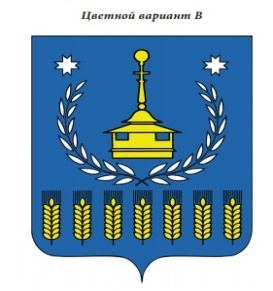 В Е С Т Н И Кправовых актов муниципального образования «Воткинский район»№ 58  23 апреля 2021 годаОфициальное изданиеосновано в  декабре 2009 годаУдмуртская Республика, г. Воткинск, ул. Красноармейская,  43а, 2021 годВестник  правовых актов муниципального образования «Воткинский район» издается в соответствии с решением Совета депутатов муниципального образования «Воткинский район»  от 23.12.2009 г. № 325  «Об учреждении средства массовой информации «Вестник правовых актов  муниципального образования «Воткинский район»».С О Д Е Р Ж А Н И ЕСОВЕТ   ДЕПУТАТОВМУНИЦИПАЛЬНОГО ОБРАЗОВАНИЯ«ВОТКИНСКИЙ РАЙОН»«ВОТКА ЁРОС»МУНИЦИПАЛ КЫЛДЫТЭТЫСЬ ДЕПУТАТЪЁСЛЭН КЕНЕШСЫР Е Ш Е Н И Е«22» апреля  2021  года                                                                                                         №358г. ВоткинскОтчет Главы муниципального образования «Воткинский район» о результатах своей деятельности и деятельности Администрации муниципального образования «Воткинский район», итогах исполнения плана мероприятий по реализации Стратегии социально-экономического развития муниципального образования «Воткинский район» за 2020 год.В соответствии со статьей 36 Федерального закона № 131-ФЗ от  06.10.2003 года «Об общих принципах организации местного самоуправления в российской Федерации», заслушав отчет Главы муниципального образования «Воткинский район» И.П.Прозорова о результатах своей деятельности и деятельности Администрации муниципального образования «Воткинский район», итогах исполнения плана мероприятий по реализации Стратегии социально-экономического развития муниципального образования «Воткинский район» за 2020 год, руководствуясь пп. 4 п.2 ст. 30  Устава муниципального образования «Воткинский район»,Совет депутатов муниципального образования «Воткинский район» решает:1.Отчет Главы муниципального образования «Воткинский район» о результатах своей деятельности и деятельности Администрации муниципального образования «Воткинский район», итогах исполнения плана реализации Стратегии социально-экономического развития муниципального образования «Воткинский район» за 2020 год принять к сведению (прилагается).2.Признать результаты деятельности Главы муниципального образования «Воткинский  район» в 2020 году  удовлетворительными.3.Решение вступает в силу со дня его принятия и подлежит размещению на официальном сайте муниципального образования «Воткинский район» и  в «Вестнике правовых актов муниципального образования «Воткинский район».Председатель Совета депутатовмуниципального образования«Воткинский район»								М.А.Назаровг. Воткинск« 22  » апреля 2021 года№ 358Приложение 1Основные показатели социально-экономического развитияМО «Воткинский район» за 2020 годОтчет Главы муниципального образования  «Воткинский район» о результатах своей деятельности и деятельности Администрации муниципального образования «Воткинский район», итоги исполнения плана мероприятий по реализации Стратегии социально-экономического развития муниципального образования «Воткинский район» в 2020 годуУважаемые депутаты и приглашенные!Представляю вашему вниманию ежегодный доклад о социально-экономическом развитии Воткинского района и о деятельности Администрации муниципального образования «Воткинский район» за 2020 год.Прошедший год был особенным, динамичным и насыщенным. В непростых условиях Администрация района продолжала работу над решением вопросов повышения уровня и качества жизни жителей нашего района. ИСПОЛНЕНИЕ БЮДЖЕТАПерейдем к результатам работы Администрации в отчетном году. Начну с финансовых вопросов и исполнения бюджета.На протяжении последних 3 лет отмечался стабильный прирост доходов бюджета района. Так и в прошлом году произошел значительный рост налоговых и неналоговых поступлений. Бюджет был выполнен на сумму более 1 млрд. 103 млн. руб., что почти на 14 % выше уровня доходов предыдущего года. Нами выполнено поручение Главы республики об увеличении роста доходов и среди районов и городов республики по росту доходов в 2020 году наш район на 1 месте. Вместе с этим, увеличился и уровень расходов бюджета - почти на 132 млн. рублей по сравнению с 2019 годом. Общий объем расходов составил более 1 млрд. рублей.РАЗВИТИЕ ПРОМЫШЛЕННОСТИПерейду к итогам развития промышленных предприятий. В 2020 году отгружено товаров на сумму 42,5 млрд рублей. В связи с пандемией внутренний валовый продукт снизился на 19,6 процентов по сравнению с 2019 годом.Однако, предприятиям промышленности удалось сохранить заработную плату сотрудникам и увеличить ее по сравнению с 2019 годом на 16,4 процента. По итогам 2020 года наш район занимает первую лидирующую позицию в Удмуртии по показателю среднемесячной заработной платы, которая составляет 43 тысячи 944 рубля. Уровень безработицы составил 1,3 процента.ГОД ПРЕДПРИНИМАТЕЛЬСТВА И РАЗВИТИЕ МСП2020 год в Удмуртии был объявлен Годом предпринимательства.Фермерские хозяйства нашего района принимали участие в конкурсных отборах по предоставлению грантов, проводимых Минсельхозом Удмуртской Республики, и оказались самыми активными в республике. В конкурсах приняли участие 28 КФХ, 12 из них стали победителями. Сумма государственной поддержки из бюджетов всех уровне составила 31,3 млн рублей.В 2020 году на территории Удмуртии в рамках национального проекта «Демография», был успешно реализован пилотный проект, нацеленный на повышение доходов граждан и снижению уровня бедности.В результате чего было заключено 6 социальных контрактов на ведение предпринимательской деятельности на общую сумму 1,5 млн рублей. Все эти меры поддержки позволили помочь 18 индивидуальным предпринимателям не только сохранить работу, но и открыть 29 новых рабочих мест.В 2021 году оказание грантовой поддержки фермеров будет продолжено и уже сейчас наши фермеры начали работу над подготовкой документов и составлением бизнес-планов. А в марте этого года на комиссии Центра занятости заслушаны первые 3 кандидата на заключение соцконтракта.Свою роль в экономике района играет малое и среднее предпринимательство, их количество ежегодно увеличивается. По сравнению с 2019 годом в прошедшем году был небольшой спад по созданию новых субъектов. Но, введенный в действие с июля 2020 года на территории Удмуртии, налог на профессиональный доход для самозанятых, позволил физическим лицам официально зарегистрировать свою деятельность.На 1 января текущего года в Воткинском районе зарегистрировано 104 самозанятых, а на сегодня их уже 178 человек.Основными видами деятельности представителей малого предпринимательства являются розничная торговля, общественное питание, бытовое обслуживание, автомобильные перевозки, гостиничные услуги, производство строительных материалов.По итогам года, розничный товарооборот малых предприятий в 2020 году составил 2,8 млрд рублей (2 770 млн.рублей). ЭКСПОРТНа территории Воткинского района осуществляют свою деятельность три предприятия, экспортирующие свою продукцию за рубеж: это ООО «Ижнефтепласт», ООО «Эфрил», ООО «Вудвер».Компания «Ижнефтепласт» производит насосы для нефтесервисных компаний России, а также стран ближнего зарубежья.ООО «Эфрил» занимается производством химических продуктов для дорожного строительства.ООО «Вудвер» производит широкий ассортимент дисковых пилорам, которые работают на предприятиях России, а также в Белоруссии, Молдавии, Украине и ряде других странБудущим и действующим экспортерам оказывается масштабная помощь и поддержка со стороны руководства республики и Центра поддержки экспорта, которым организовано комплексное обучение в рамках Экспортного акселератора. Также Центром и проводятся разнонаправленные семинары и бизнес-миссии для продвижения продукции на экспорт.Наша основная задача на ближайшие годы – поиск новых экспортеров и наращивание объемов экспорта.АГРОПРОМЫШЛЕННЫЙ КОМПЛЕКССельское хозяйство района за прошедший год очередной раз доказало, что это самая важная для жизни каждого человека отрасль экономики.Но даже и в такой нелегкий для всей страны период наши сельхозтоваропроизводители закончили год с хорошими показателями.Выручка от реализации продукции за прошедший год составила 732,6 млн рублей. Объем валовой продукции сельского хозяйства сохранился на уровне 2019 года и составил 2,1 млрд рублей. Уровень рентабельности производства в сравнении с 2019 годом увеличился на 2,3 процента и составил 8,7 процентов.Сельскохозяйственными организациями за прошедший год получено 190,1 млн. рублей государственной поддержки.Посевная площадь в Воткинском районе составляет более 47 тыс. га.В прошлом году введено в оборот 190 га земель сельскохозяйственного назначения, работа также будет продолжена и в этом году.Основной задачей растениеводства остаётся обеспечение животных полноценными кормами. В ходе уборки зерновых собрано более 21 тысячи тонн зерна. Урожайность составила 19,6 ц/га. Наивысших результатов по урожайности добились растениеводы ООО «Мир» - и «Рыбхоз «Пихтовка» В 2020 году произведено более 30 тыс. тонн картофеля, что является вторым показателем по Удмуртии. Воткинский район по итогам прошлого года среди сельскохозяйственных организаций республики занимает лидирующую позицию по продуктивности коров и по приросту производства молока.Валовый надой молока составил 41 472 тонн, что на 23,6 процентов выше уровня 2019 года. Наибольшего роста производства молока добились в ООО «Мир», АО «Учхоз Июльское ИжГСХА» и ОАО «Новая жизнь».Продуктивность коров в сельскохозяйственных предприятиях составила 9200 кг на корову, это больше чем в 2019 году почти на 2000 кг (1885 кг). Самого высокого надоя молока на 1 корову добились в ООО «Мир», «Учхоз Июльское» и «Рыбхоз Пихтовка».Наши сельхозорганизации активно развиваются и за прошлый год куплено 370 племенных нетелей и 15 первотелок из племпредприятий Удмуртии, а с племрепродуктора ООО «Мир» за пределы нашего региона продано 313 голов нетелей.Также сельхозорганизации наращивают свое производство и увеличивают площади производственных помещений. Окончено строительство и введена в эксплуатацию ферма на 500 скотомест в ООО «Мир», введен в эксплуатацию животноводческий  корпус на 460 скотомест в  «Рыбхоз Пихтовка», запущен цех по переработке козьего молока в ООО «Агровиль». ООО «Агровиль» производит сыры, молоко, йогурты, которые успешно продаются не только в Удмуртии, но и в Москве.СОЦИАЛЬНАЯ ПОДДЕРЖКА НАСЕЛЕНИЯНемаловажное значение имеет социальная защита населения. Многодетным семьям и их детям оказываются все предусмотренные меры социальной поддержки.В период пандемии мы активно приняли участие во Всероссийской акции взаимопомощи «#МыВместе». Помощь в виде доставки продуктовых наборов оказывалась пожилым и маломобильным гражданам. Всего было вручено от района, глав поселений и от волонтеров 302 набора и еще 200 наборов поступили от республики.Воткинский район не остался в стороне и от инициированной депутатами партии «Единая Россия» акции «Поддержка». Людям, оказавшимся в трудной жизненной ситуации, было доставлено 84 продуктовых набора. Благодарю всех, кто стал частью этих двух акций и в непростое время смог помочь нуждающимся.ОБРАЗОВАНИЕВ отчетном периоде изменилась сеть образовательных учреждений:- в государственную собственность с июля 2020 года передана «Светлянская школа-интернат»;- а с ноября прошлого года начата процедура ликвидации «Двигательского детского сада» в связи с несоответствием требованиям безопасности. В настоящее время проводится работа по выбору проекта для строительства нового здания детского сада.Одним из основных факторов сохранения и укрепления здоровья обучающихся является организация питания. В 2020 году на уровне Российской Федерации и Удмуртской Республики приняты нормативные акты по обеспечению бесплатным горячим питанием:- всех учащихся начальных классов с 1 сентября 2020 года- учащихся 5-11 классов из многодетных семей с 1 марта 2020 года.Бесплатным горячим питанием охвачено 1855 школьников района. В постоянном режиме осуществляется общественный контроль горячего питания в школах. По вопросам организации питания работает Горячая линия.В 2020 году общая сумма поддержки образовательных учреждений составила более 20 млн рублей.Благодаря финансовой поддержке из всех уровней бюджетов образовательные учреждения смогли подготовить здания к отопительному сезону, прибрести технологическое оборудование для школьных столовых, осуществить текущие ремонты.В 9 образовательных учреждениях района заменено 140 окон.По Республиканской программе «Школьный автобус» в декабре 2020 года поступил автобус в МБОУ Июльская СОШОсобенностью 2020 года стала работа образовательных учреждений в период пандемии. Во всех школах района своевременно организовано обучение «на расстоянии», учебный процесс не прекращался. Но это не помешало успешно окончить образование школьникам.Не отстают от своих учеников и педагоги. По итогам конкурса лучшими педагогами стали 2 учителя Июльской школы.С 1 сентября 2020 года в соответствии с поручениями Президента России осуществляются ежемесячные выплаты педагогам школ за классное руководство. Данную выплату получают 202 педагога района.Для успешного развития агропромышленного комплекса и в рамках образовательного проекта «Кадры для АПК со школьной скамьи» с сентября 2020 года в Июльской школе начал работать агрокласс (10 обучающихся 11 класса). Хочу выразить благодарность команде управления образования и всем нашим педагогам за результат, еще и в год пандемии! Новый формат дистанционного обучения стал серьезным испытанием не только для детей и их родителей, но и для педагогов и сотрудников управления образования.КУЛЬТУРАВ период пандемии учреждения культуры также перешли на проведение мероприятий в формате онлайн.Но независимо от этого творческие коллективы района проводили концерты и мероприятия для населения, приняли активное участие в 38 онлайн фестивалях и конкурсах различных уровней, по итогам которых получено 75 дипломов различных степеней.В феврале 2020 года приказом Министерства культуры Российской Федерации народному ансамблю русской песни «Забава» присвоено звание «Заслуженный коллектив народного творчества». Пользуясь случаем, приглашаю вас на концерт этого коллектива 23 апреля в ДК «Юбилейный».В рамках реализации Партийного проекта «Культура малой Родины» в прошлом году в Гавриловском сельском Доме культуры были выполнены работы по замене оконных блоков и капитальному ремонту отопительной системы здания. Проведены текущие ремонты в сельских клубах, приобретены складные пандусы и тактильные таблички-вывески.СПОРТБольшое внимание уделяется и развитию спорта. В связи с пандемией не удалось провести все запланированные мероприятия. В феврале были проведены лыжные гонки на приз Галины Кулаковой. Участие приняли более 600 любителей лыжного спорта всех возрастов.Сборные команды района принимали участие в республиканских сельских и летних спортивных играх, были и личные победы.ЖИЛИЩНОЕ СТРОИТЕЛЬСТВОВ 2020 году в районе построено 11 221 кв. м. жилья. Это на 1 114 кв. м. больше, чем в 2019 году. 4 семьи улучшили свои жилищные условия благодаря предоставленным субсидиям. 3 из них получили субсидии на строительство жилья по программе «Комплексное развитие сельских территорий». Общая сумма предоставленных средств составила  4,4 млн рублей.Для индивидуального жилищного строительства предоставлено 17 земельных участков.ДОРОЖНАЯ ДЕЯТЕЛЬНОСТЬВ целях обеспечения безопасности участников дорожного движения и предупреждения дорожно-транспортных происшествий проведен ряд мероприятий в поселке Новый, селе Первомайский, деревне Беркуты, деревне Гавриловка и на мосту села СветлоеВ соответствии с перечнем дорог Министерства транспорта и дорожного хозяйства Удмуртской Республики, по которым затруднен проезд в осенне-весенний период, выполнена масштабная реконструкция автодорог на общую сумму 342 млн рублей:- закончена реконструкция автодороги Сарапул-Воткинск на участке Перевозное – Ольхово;- продолжились работы по реконструкции второго участка, протяженностью 5км, автодороги Воткинск – Черная от города Воткинск до деревни Верхняя Талица;- выполнены работы по ремонту автомобильной дороги Первомайский-Черепановка на участке 3,2 км. Объем дорожного фонда из местного бюджета в прошлом году составил – 16,5 млн рублей, в том числе выполнено: зимнее и летнее содержание автодорог; оплачено уличное освещение, ремонт автодорог.В постоянном режиме проводится плановое обследование дорожных условий и технического состояния автомобильных дорог. Особое внимание уделяется маршрутам движения школьных автобусов. Из бюджета местного дорожного фонда разработаны технические паспорта на 21 автомобильную дорогу.ЖИЛИЩНОЕ КОММУНАЛЬНОЕ ХОЗЯЙСТВОВ сфере оказания жилищно-коммунальных услуг в 2020 году ситуация оставалась стабильной. Отопительный период 2019-2020 годов на территории Воткинского района завершен 04 мая 2020 года инцидентов и аварий не зафиксировано.В отчетном году реализован комплекс мероприятий, направленных на модернизацию и ремонт объектов коммунального хозяйства.Для установки энергосберегающих светодиодных светильников всем поселениям из бюджета района выделено 6 млн рублей.В рамках госпрограммы «Комплексное развитие сельских территорий» было построено 96 контейнерных площадок для сбора ТКО и установлены энергосберегающие светодиодные светильники в более чем 60 объектов социальной направленности.На ликвидацию мест несанкционированного размещения твердых бытовых отходов на территории Воткинского района в 2020 году выделена субсидия из бюджета Удмуртской Республики, в результате чего ликвидированы свалки в селе Июльское, деревне Дремино и деревне Кельчино. Вывезено 400 тонн мусора. В этом году также за счет субсидии из бюджета республики размере 3,4 млн рублей, будут ликвидированы свалки в деревне Пихтовка, Двигатель и Большая Кивара и будет вывезено не менее 560 тонн мусора.КОНЦЕССИОННОЕ СОГЛАШЕНИЕВ 2019 году мы приступили к решению многолетней проблемы с качеством теплоснабжения и горячего водоснабжения поселке Новый. В декабре 2019 года заключено концессионное соглашение с инвестором ООО «Республиканская тепловая компания», в рамках которого предусмотрено строительство новой котельной, центрального теплового пункта, а также реконструкцию тепловых сетей. Общая стоимость проекта составляет 269,4 млн рублей  (158,2 млн рублей – МО; 111,2 – ООО «РТК»).А уже в прошедшем году выполнен весь объем работ по реконструкции системы теплоснабжения и горячего водоснабжения на этом объекте. Кроме того, дополнительно установлены 2 модульные котельные: газовая для обслуживания многоквартирного дома на ул. Построечной, 11, а электрическая - для многоквартирного дома по ул. Построечная, 4.В соответствии с соглашением до конца 2021 года будет выполнено благоустройство территории и проездов, покрытие которых было нарушено в период проведения ремонтных работ.ПОВЫШЕНИЕ КАЧЕСТВА ЖИЗНИ НАСЕЛЕНИЯОдной из приоритетных задач, которые мы поставили перед собой – это улучшение качества жизни населения нашего района. Надо признать, что еще не все населенные пункты обеспечены газом и водой.В связи с чем, в 2020 году проведена масштабная работа по проектированию объектов инфраструктуры.Администрацией района подготовлена проектно-сметная документация и пройдена государственная экспертиза на 6 объектов строительства газораспределительных сетей общей протяженностью 22,5 км (д.Гавриловка, д.Кварса, д.Кукуи, с.Первомайский, д.Пихтовка и поселок Новый). И уже в текущем году начнется их строительство по финансовому лизингу в рамках адресной инвестиционной программы Удмуртии. По этой же схеме в деревне Двигатель в 2020 и прошедший период текущего года построены газораспределительные сети протяженностью 9,4 км и в этом году сети будут введены в эксплуатацию.Также в прошлом году подготовлена проектно-сметная документация и пройдена госэкспертиза на 2 объекта «Строительство системы водоснабжения в поселке Новый Волковская часть» и «Устройство комплекса водоочистки в поселке Новый». Комплекс водоочистки строится уже в текущем году в рамках нацпроекта «Экология».Строительство системы водоснабжения будет заявлено для финансирования в 2023 году по нацпроекту Экология.В настоящее время проходит экспертизу проект строительство системы водоснабжения в деревне Костоваты, который заявлен на конкурсный отбор по направлению «Современный облик сельских территорий».В селе Июльское на новом массиве для многодетных семей, в 2020 году закончено строительство системы водоснабжения протяженностью 5 км.За прошедший год нами проведен большой объем работ по разработке проектной документации не только по газификации и водоснабжению, но и в области здравоохранения, культуры и спорта.Пройдена экспертиза объектов Строительство ФАПа и Многофункционального спортивного комплекса в поселке Новый, и начата процедура экспертизы строительства Сельского дома культуры в селе Светлое. Эти три объекта также заявлены на конкурсный по направлению «Современный облик сельских территорий». В рамках Года села в прошедшем году начали разработку проектной документации по строительству ФАПа в селе Пихтовка, который в рамках нацпроекта «Здравоохранение» будет построен до конца 21 года.Мы не прекращаем работу над разработкой проектной документации и уже в этом году мы вновь запустили процедуру разработки документации еще на 6 объектов строительства сетей газоснабжения в деревнях Новосоломенники, Фотены, Большая Кивара, Гришанки, в селах Светлое и Перевозное, а также 3-х объектов строительства системы водоснабжения в деревнях Кварса, Гавриловка и поселка Новый.НАЦИОНАЛЬНЫЕ ПРОЕКТЫВоткинский район успешно продолжает реализовывать на своей территории мероприятия национальных проектов, общая сумма которых составила почти 20 млн рублей. НАЦПРОЕКТ «ОБРАЗОВАНИЕ»В сентябре 2020 года в рамках нацпроекта «Образование» открыты 2 «Точки Роста» на базе Волковской и Гавриловской школ. В Кварсинской школе был проведен ремонт спортивного зала, приобретено спортивное оборудование.НАЦПРОЕКТ «ЖИЛЬЕ И ГОРОДСКАЯ СРЕДА»В рамках реализации нацпроекта «Жилье и городская среда» выполнено благоустройство 6 общественных территорий.НАЦПРОЕКТ «ЗДРАВООХРАНЕНИЕ»В рамках нацпроекта «Здравоохранение№ в 2020 году построены 2 новых ФАПа в деревне Двигатель и деревня Черепановка.В декабре прошлого года закончены строительные работы. В настоящее время здания поставлены на кадастровый учет и ведется процедура лицензирования. Ориентировочно срок получения лицензии май текущего года. НАЦПРОЕКТ «ДЕМОГРАФИЯ»В рамках регионального проекта «Старшее поколение» нацпроекта «Демография» 211 человек пожилого возраста обучено компьютерной грамотности в сельских библиотеках районаОрганизованы выезды мобильной бригады на микроавтобусе «Газель» по доставке граждан старше 65 лет в Воткинскую районную больницу для прохождения диспансеризации. За 2020 год было доставлено 100 человек.Также в рамках нацпроекта «Демография» многодетным семьям оказываются меры социальной поддержки.НАЦПРОЕКТ «ЦИФРОВАЯ ЭКОНОМИКА»В рамках реализации нацпроекта «Цифровая экономика» в прошедшем году к высокоскоростному Интернету подключено 8 школ.НАЦПРОЕКТ «ЭКОЛОГИЯ»В рамках регионального проекта «Чистая вода» в 2020 году проект по устройству комплекса водоочистки в поселке Новый прошел экспертизу, а уже в текущем год объект будет построен и введен в эксплуатацию.НАЦПРОЕКТ «КУЛЬТУРА»В рамках нацпроекта «Культура» в Удмуртию поступило 7 многофункциональных передвижных центров «Автоклуб», один из которых в августе прошлого года поступил в наш район. За период с октября 2020 года и по сегодняшний день уже состоялось 41 мероприятие и обслужено 1140 человек.ПРОЕКТНАЯ ДЕЯТЕЛЬНОСТЬС целью развития сельской территории администрация района совместно с поселениями и активными жителями принимает участие во многих конкурсных отборах. Так, в 2020 году поддержано 38 наших проектов на общую сумму 17,5 млн рублей. На слайде представлена информация об участии поселений в различных конкурсах.Хочу сказать слова благодарности всем участникам реализуемых проектов на территории Воткинского района. Благодаря вашим активным действиям и смелым проектам наши села и деревни приобретают красивый вид, благоустраиваются общественные пространства и создаются комфортные условия проживания и отдыха на селе. Считаю, что работу по участию в конкурсах необходимо развивать и дальше, формировать еще больше проектов с целью привлечения средств для развития района. ВЫБОРЫОстановлюсь на делах политических.С 25 июня по 1 июля 2020 года прошло Общероссийское голосование по вопросу одобрения изменений в Конституцию Российской Федерации, поправки поддержали 73,18% избирателей района, явка составила 76,42%. Выражаю свою благодарность, каждому жителю района за то, что вы не остались в стороне от политического события и проявили свою активную гражданскую позицию - пришли на избирательные участки и приняли участие в голосовании.Впереди нам предстоит большая работа по проведению праймериз, в которую мы уже с вами активно включились. А сентябре текущего года состоится еще одно важное политическое событие – выборы в Государственную Думу Российской Федерации и депутатов органов местного самоуправленияУважаемые депутаты, приглашенные! Все мы заинтересованы в стабильно развивающемся государстве, у каждого из нас есть возможность высказать свое мнение, выразить свою гражданскую позицию. Для этого необходимо прийти на избирательный участок 19 сентября 2021 года и сделать правильный выбор.Уважаемые коллеги! Считаю необходимым подчеркнуть, что все вышеперечисленные достижения и успехи – это результат совместных наших с Вами усилий. И вследствие этого Воткинский район был высоко оценен Главой Удмуртской Республики А.В. Бречаловым и наш район занял 2 почетное место в конкурсе «Команда Удмуртии». Я уверен, что мы ни в коем случае не остановимся на достигнутом, а будет преумножать свои успехи и достижения на благо жителей нашего района.Хочу поблагодарить совет депутатов Воткинского района, глав муниципальных образований-поселений, депутатов сельских поселений, руководителей предприятий и организаций района за вовлеченность и самоотдачу. А жителей района - за активную позицию и участие в ключевых проектах. Прошлый год мы прошли как единая слаженная команда!Также, пользуясь, случаем, хочу еще раз поблагодарить всех медицинских работников за самоотверженную работу в непростом для всех 2020 году и приглашаю их поприветствовать на сцене.Благодарю за внимание.СОВЕТ   ДЕПУТАТОВМУНИЦИПАЛЬНОГО ОБРАЗОВАНИЯ«ВОТКИНСКИЙ РАЙОН»«ВОТКА ЁРОС»МУНИЦИПАЛ КЫЛДЫТЭТЫСЬ ДЕПУТАТЪЁСЛЭН КЕНЕШСЫР Е Ш Е Н И Е«22»  апреля 2021  года                                                                                            №359г. Воткинск«Об утверждении отчета об исполнении бюджета муниципального образования «Воткинский район» за 2020 год и утверждении отчета «О расходовании средств резервного фонда Администрации муниципального образования «Воткинский район» за 2020 год»	Рассмотрев представленный Администрацией муниципального образования «Воткинский район» отчет об исполнении бюджета муниципального образования «Воткинский район» за 2020 год, руководствуясь статьей 264.5 Бюджетного кодекса Российской Федерации, в соответствии со статьями 24, 50 Устава муниципального образования «Воткинский район», Совет депутатов муниципального образования «Воткинский район» РЕШАЕТ:1. Утвердить отчет об исполнении бюджета муниципального образования «Воткинский район» за 2020 год (приложения №№ 1-4).           2. Утвердить отчет «О расходовании средств резервного фонда Администрации муниципального образования «Воткинский район» за  2020 год» (приложение №5).3. Решение вступает в силу со дня его принятия и подлежит размещению на официальном сайте муниципального образования «Воткинский район».Председатель Совета депутатов  муниципального образования«Воткинский район»     		                                                                 М.А. НазаровГлава муниципального образования                                                          «Воткинский район»                                                                                                    И.П. Прозоров                                      г.Воткинск«22 » апреля  2021 года№ 359СОВЕТ   ДЕПУТАТОВМУНИЦИПАЛЬНОГО ОБРАЗОВАНИЯ«ВОТКИНСКИЙ РАЙОН»«ВОТКА ЁРОС»МУНИЦИПАЛ КЫЛДЫТЭТЫСЬ ДЕПУТАТЪЁСЛЭН КЕНЕШСЫР Е Ш Е Н И Е«22» апреля  2021  года                                                                                                              №360г. ВоткинскОтчет за 2020 год о выполнении прогнозного плана приватизации имущества, находящегося в собственности муниципального образования «Воткинский район на 2020-2022 годы.В соответствии с Федеральными Законами от 21 декабря 2001 года № 178-ФЗ «О приватизации государственного и муниципального имущества», от 6 октября 2003 года № 131-ФЗ «Об общих принципах организации местного самоуправления на территории Российской Федерации», Уставом муниципального образования «Воткинский район» принятого решением Совета депутатов муниципального образования «Воткинский район»    от 16.06.2005 года № 98, Положением «О порядке приватизации муниципального имущества муниципального образования «Воткинский район», утвержденным Решением Совета депутатов муниципального образования «Воткинский район» № 207 от 28.02.2019 года.Совет депутатов муниципального образования «Воткинский район» РЕШАЕТ: Утвердить отчет за 2020 год о выполнении прогнозного плана приватизации имущества, находящегося в собственности муниципального образования «Воткинский район» на 2020-2022 годы (прилагается). Решение вступает  в силу со дня его принятия и подлежит официальному опубликованию на официальном сайте муниципального образования «Воткинский район».Председатель Совета депутатов муниципальногообразования «Воткинский район»                                             ____________   М.А. НазаровГлава муниципального образования «Воткинский район»	__________   И.П. Прозоровг. Воткинск«22»  апреля 2021 года№ 360Утвержден
Решением Совета депутатов муниципального образования «Воткинский район»
от « 22» апреля  2021 года №360Отчет за 2020 годо выполнении прогнозного плана приватизации имущества, находящегося в собственности муниципального образования «Воткинский район на 2020-2022 годы.           1.  В 2020 году приватизация муниципальной собственности осуществлялась в соответствии с Прогнозным планом приватизации имущества, находящегося в собственности муниципального образования «Воткинский район» на 2020-2022 годы, утверждённым Решением Совета депутатов муниципального образования «Воткинский район» от 26.12.2019 года № 260.         2.  Первоначальный перечень муниципального имущества, подлежащего приватизации, включал 24 объекта, в т.ч.:- 7 транспортных средств;- 2 объекта недвижимости;- 15 объектов линии электропередач         3. В 2020 году приватизация объектов не состоялась. Было размещено 7 информационных сообщений о приватизации 4 транспортных средств на общую начальную цену 224 000 (Двести двадцать четыре тысячи) рублей 00 копеек, которые не состоялись по причине отсутствия заявок.4. В связи со спросом электросетевого имущества субъектами малого и среднего предпринимательства в целях использования на правах аренды из перечня муниципального имущества были исключены 2 объекта:- Линия электроснабжения   ВЛ-0,4 кВ,  адрес   объекта:  УР,   Воткинский район,   территория    Садово – некоммерческого товарищества «Излучина» - ВЛ-10 кВ, адрес объекта: УР, Воткинский район, с/т «Излучина»Неприватизированными остались следующие объекты:1) Кухня рубленная, расположенная по адресу: УР, Воткинский район, с. Светлое, пер. Школьный, д. 4;     2) Нежилое здание, расположенное по адресу: УР, Воткинский район, д. Беркуты, ул. Цеховая, д. 4а;3) 7 транспортных средств;4) 13 воздушных линий электропередачи. И.о. начальника УМИ и ЗРАМО «Воткинский район»                                                 ______________ Л.Н. БердышеваСОВЕТ   ДЕПУТАТОВМУНИЦИПАЛЬНОГО ОБРАЗОВАНИЯ«ВОТКИНСКИЙ РАЙОН»«ВОТКА ЁРОС»МУНИЦИПАЛ КЫЛДЫТЭТЫСЬ ДЕПУТАТЪЁСЛЭН КЕНЕШСЫР Е Ш Е Н И Е« 22» апреля 2021  года                                                                                                №361г. Воткинск	«О подготовке и проведению праздничных мероприятий, посвященных Дню Победы»                Заслушав информацию «О подготовке и проведению праздничных мероприятий, посвященных Дню Победы» заместителя Главы Администрации муниципального образования «Воткинский район» по социальным вопросам    О.А.Епишкиной,  руководствуясь Уставом муниципального образования «Воткинский район,Совет депутатов муниципального образования «Воткинский район» РЕШАЕТ:1. Информацию «О подготовке и проведению праздничных мероприятий, посвященных Дню Победы» принять к сведению (прилагается)Председатель Совета депутатов муниципального образования «Воткинский район»							        М.А.НазаровГлава муниципального образования                                                          «Воткинский район»                                                                                           И.П. Прозоров                                      г.Воткинск«22»  апреля2021 года№361Информация«О подготовке и проведению праздничных мероприятий, посвященных Дню Победы» в нашем районе.          9 мая вся страна отметит  76-ую годовщину со дня Победы в Великой Отечественной войне. Распоряжением Администрации муниципального образования «Воткинский район» будет утвержден план мероприятий, посвященных празднованию Дня Победы. В МО поселениях пройдут координационные советы, где уточнятся планы проведения мероприятий. Во всех муниципальных образованиях пройдут Вахты Памяти у памятников и обелисков, митинги и праздничные концерты.           Все учреждения культуры, образовательные учреждения и жители района примут участие во Всероссийских и Республиканских акциях с 25.04 по 09.05.21: «Георгиевская ленточка», «Рисуем Победу», «Сад памяти», «Бессмертный полк», движение «Волонтеры Победы», флешмобе «Поем Катюшу вместе».       29 апреля пройдет Международный исторический диктант на тему событий Великой Отечественной войны - «Диктант Победы». В преддверии Дня Победы всем желающим предлагается проверить знания о самом трагическом периоде нашей истории. Диктант пройдет на 5 площадках района: Районная библиотека, Кварсинский СКЦ, ДКиС «Совеременник», ДК «Звездный».          В сельских библиотеках и библиотеках образовательных учреждений оформляются книжные выставки: «Долгий путь в 4 года», «Прочти книги о войне», «Прикоснись сердцем к подвигу».             Идут субботники у памятников и обелисков. Привлекаются волонтеры - молодежный парламент, учащиеся школ района, молодежь, общественные организации, работники культуры и образования.          Традиционно в образовательных организациях пройдет районная патриотическая акция «Вахта памяти» с 20 апреля по 10 мая. В рамках акции в образовательных учреждениях запланировано проведение:Цикла классных часов  «О доблести, о  подвигах, о славе».Викторины, квесты посвященные истории Великой Отечественной войны.На 13 мая запланировано проведение районной военно-спортивной игры «Зарница», посвященной Дню Победы.Школьники примут участие в субботниках по очистке памятников и обелисков.В школах будут проведены смотры песни и строя;Также предусмотрено участие волонтерских отрядов и учащихся во всероссийский акциях «Сад победы», «Сирень победы», «Катюша» и др. 9 мая обучающиеся примут участие в торжественных митингах и акции «Бессмертный полк».          Глава района И.П. Прозоров с Председателем Совета депутатов М.А.Назаровым и военным комиссаром поздравят ветеранов, участницу блокады Ленинграда и участников Трудового фронта.  Уверена, депутаты районного совета не останутся в стороне от проводимых в районе и республике мероприятий. План мероприятий по подготовке празднования 76 годовщины в Великой Отечественной войнеПлан  мероприятийрайонной акции «Вахта памяти», посвященной Дню Победы в Великой Отечественной войне.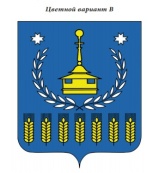 СОВЕТ ДЕПУТАТОВМУНИЦИПАЛЬНОГО ОБРАЗОВАНИЯ«ВОТКИНСКИЙ РАЙОН»«ВОТКА ЁРОС»МУНИЦИПАЛ КЫЛДЫТЭТЫСЬ
ДЕПУТАТТЪЁСЛЕН КЕНЕШСЫРЕШЕНИЕ« 22» апреля 2021 года                                                                                                  № 362г. ВоткинскОб утверждении Положения о самообложении граждан на территории муниципального образования «Воткинский район»В целях решения непосредственно населением муниципального образования «Воткинский район» вопросов местного значения, в соответствие со ст. 56 Федерального закона от 06.10.2003 года № 131-ФЗ «Об общих принципах организации местного самоуправления в Российской Федерации», Совет депутатов муниципального образования «Воткинский район» решает:1. Утвердить Положение о самообложении граждан на территории муниципального образования «Воткинский район».2. Настоящее постановление подлежит официальному опубликованию в средстве массовой информации «Вестник правовых актов муниципального образования «Воткинский район»», на официальном сайте муниципального образования «Воткинский район». Председатель Совета депутатов муниципального образования«Воткинский район»				                             	М.А. НазаровГлава муниципального образования«Воткинский район»                                             	                    И.П. Прозоровг.Воткинск«22»  апреля 2021 года№362УТВЕРЖДЕНО решением Совета депутатов муниципального образования «Воткинский район» от 22 апреля 2021 г. №362ПОЛОЖЕНИЕО самообложении граждан на территориимуниципального образования «Воткинский район»Настоящее Положение «О самообложении граждан на территории муниципального образования «Воткинский район» (далее — Положение) определяет порядок введения самообложения граждан на территории муниципального образования «Воткинский район» (далее МО «Воткинский район»), сбора и использования средств самообложения граждан - жителей МО «Воткинский район».1. Общие положения1.1. Под средствами самообложения граждан понимаются разовые платежи граждан - жителей МО «Воткинский район», осуществляемые для решения конкретных вопросов местного значения.1.2. Плательщиком разового платежа, установленного в решении о самообложении граждан на территории МО «Воткинский район», является гражданин Российской Федерации, достигший возраста 18 лет, место жительства которого расположено в границах МО «Воткинский район», (населенного пункта МО «Воткинский район»), независимо от его участия в местном референдуме (сходе граждан) и отношения, выраженного им при голосовании.1.3. Размер платежей в порядке самообложения граждан устанавливается в абсолютной величине равным для всех жителей МО «Воткинский район» (населенного пункта МО «Воткинский район»), за исключением отдельных категорий граждан, численность которых не может превышать 30 процентов от общего числа жителей МО «Воткинский район» (населенного пункта МО «Воткинский район»), и для которых размер платежей может быть уменьшен. Категории граждан, для которых размер разового платежа может быть уменьшен, а также размер льготного разового платежа, утверждается на местном референдуме (сходе граждан) по введению самообложения граждан.1.4. Введение самообложения граждан, сбор и использование средств самообложения граждан осуществляются в соответствии с Конституцией Российской Федерации, Бюджетным кодексом Российской Федерации, Федеральным законом от 06.10.2003 № 131-ФЗ «Об общих принципах организации местного самоуправления в Российской Федерации», Федеральным законом от 12.06.2002 № 67-ФЗ «Об основных гарантиях избирательных прав и права на участие в референдуме граждан Российской Федерации», Законом Удмуртской Республики от 28.04.2007 № 19-РЗ «О местном референдуме в Удмуртской Республике», другими федеральными законами, законами Удмуртской Республики, Уставом МО «Воткинский район», настоящим Положением.1.5. Введение, сбор и использование средств самообложения граждан осуществляются в соответствии с принципами законности, социальной справедливости, экономической обоснованности и целевого использования средств самообложения.1.6. Самообложение граждан вводится по решению, принятому на местном референдуме или на сходе граждан.1.7. Местный референдум по вопросу самообложения граждан - референдум, проводимый в соответствии с действующим законодательством, Уставом МО «Воткинский район» среди обладающих правом на участие в референдуме граждан Российской Федерации, зарегистрированных по месту жительства в границах МО «Воткинский район», на основе всеобщего равного и прямого волеизъявления граждан при тайном голосовании по вопросу самообложения граждан.1.8. Сход граждан по вопросу самообложения граждан - (далее - сход) - сход, проводимый в населенном пункте МО «Воткинский район», в соответствии с действующим законодательством, Уставом МО «Воткинский район» среди обладающих правом на участие в сходе граждан Российской Федерации, зарегистрированных по месту жительства на территории населенного пункта МО «Воткинский район» (далее населенный пункт), на основе всеобщего равного и прямого волеизъявления граждан при открытом (тайном) голосовании по вопросу самообложения граждан.1.9. Вопрос, выносимый на местный референдум или сход граждан, должен быть сформулирован таким образом, чтобы исключалась возможность его множественного толкования, то есть на него можно было бы дать только однозначный ответ, а так же чтобы исключалась неопределенность правовых последствий принятого решения.2. Назначение, подготовка и проведение местного референдума2.1. Самообложение граждан МО «Воткинский район» вводится по решению, принятому на местном референдуме, проводимом на территории МО «Воткинский район».2.2. Местный референдум на территории МО «Воткинский район» проводится на основе всеобщего, равного и прямого волеизъявления граждан Российской Федерации - жителей МО «Воткинский район».2.3. Правовые основы подготовки и проведения местного референдума на территории МО «Воткинский район» определяются Законом Удмуртской Республики от 28.04.2007 № 19-РЗ «О местном референдуме в Удмуртской Республике».2.4. Решение о назначении местного референдума на территории МО «Воткинский район» принимается Советом депутатов МО «Воткинский район»:1) по инициативе, выдвинутой гражданами Российской Федерации, имеющими право на участие в местном референдуме;2) по инициативе, выдвинутой избирательными объединениями, иными общественными объединениями, уставы которых предусматривают участие в выборах и (или) референдумах и которые зарегистрированы в порядке и сроки, установленные федеральным законом;3) по инициативе Совета депутатов МО «Воткинский район» и Главы МО «Воткинский район, выдвинутой ими совместно.2.5. Для назначения местного референдума инициативная группа по проведению местного референдума должна представить в избирательную комиссию муниципального образования в порядке, предусмотренном законодательством Российской Федерации и Удмуртской Республики, подписи участников местного референдума в поддержку инициативы его проведения.2.6. При выдвижении инициативы проведения местного референдума совместно Советом депутатов МО «Воткинский район» и Главой МО «Воткинский район» сбор подписей не проводится, инициатива проведения местного референдума оформляется правовыми актами Совета депутатов МО «Воткинский район» и Главы МО «Воткинский район».2.7. Совет депутатов МО «Воткинский район» обязан назначить местный референдум в течение 30 дней со дня поступления документов, установленных Законом Удмуртской Республики от 28.04.2007 № 19-РЗ «О местном референдуме в Удмуртской Республике».2.8. При рассмотрении вопроса, предлагаемого к вынесению на местный референдум по введению самообложения граждан, Совет депутатов МО «Воткинский район» может запросить в Администрации МО «Воткинский район» следующую дополнительную информацию, касающуюся проведения референдума:1) плановую смету расходов на реализацию мероприятий по решению вопроса местного значения, выносимого на местный референдум;2) сведения об общем числе граждан - жителей МО «Воткинский район», которые могут быть плательщиками разовых платежей;3) перечень отдельных категорий граждан, для которых размер разовых платежей предполагается уменьшить, и сведений:- о численности жителей МО «Воткинский район», относящихся к данным категориям;- о размере льготы для отдельных категорий граждан, для которых размер разовых платежей предлагается уменьшить;4) сведений о размере разового платежа;5) сведений о планируемом объеме поступлений средств самообложения граждан в бюджет МО «Воткинский район».2.9. Администрация МО «Воткинский район» предоставляет информацию, указанную в пункте 2.8. настоящего положения в течение 10 рабочих дней со дня поступления запроса от Совета депутатов МО «Воткинский район».2.10. В решении Совета депутатов МО «Воткинский район» о назначении местного референдума в обязательном порядке указываются:1) день голосования на местном референдуме;2) вопрос, выносимый на местный референдум.2.11. Вопрос, выносимый на местный референдум, в обязательном порядке содержит следующие данные:1) конкретный вопрос местного значения, решаемый за счет средств самообложения граждан;2) размер разового платежа.Если предлагается уменьшить размер разового платежа для отдельных категорий граждан, то также выносится вопрос местного референдума, содержащий перечень отдельных категорий граждан, для которых размер разового платежа предлагается уменьшить, и размер льготного разового платежа для этих категорий граждан. 3) период времени, на который вводится самообложение граждан.2.12. Решение о назначении местного референдума подлежит официальному опубликованию в газете «Воткинские вести», размещению на официальном сайте МО «Воткинский район» не менее чем за 45 дней до дня голосования на местном референдуме и не позднее чем через пять дней со дня его принятия.2.13. Референдум признается не состоявшимся в случае, если в нем приняло участие не более половины участников референдума, внесенных в списки участников референдума на территории проведения референдума. Соответствующая комиссия референдума признает решение не принятым на референдуме в случае, если за это решение проголосовало не более половины участников референдума, принявших участие в голосовании.2.14. Результаты референдума и данные о числе голосов участников референдума, поданных по позициям «Да» и «Нет» («За» и «Против»), подлежат официальному опубликованию в газете «Воткинские вести», размещению на официальном сайте МО «Воткинский район» не позднее, чем через один месяц со дня голосования.2.15. Решение о введении самообложения граждан на территории МО «Воткинский район», принятое на местном референдуме, является обязательным для всех граждан - жителей МО «Воткинский район» и вступает в силу со дня его официального опубликования.3. Назначение и подготовка проведения схода граждан3.1. Граждане Российской Федерации имеют равные права на участие в сходе граждан независимо от пола, расы, национальности, языка, происхождения, имущественного и должностного положения, отношения к религии, убеждений, принадлежности к общественным объединениям.3.2. Правом участия в сходе обладают дееспособные граждане, достигшие возраста 18 лет, зарегистрированные по месту жительства на территории населенного пункта.3.3. Сход, проводимый в населенном пункте, для решения вопроса по самообложению граждан созывается Главой МО «Воткинский район» самостоятельно либо по инициативе жителей населенного пункта численностью не менее 10 человек и оформляется постановлением Главы МО «Воткинский район».3.4. Сход правомочен при участии в нем более половины обладающих избирательным правом жителей населенного пункта.3.5. Граждане участвуют в сходе непосредственно. Каждый гражданин имеет один голос. Участие в сходе является свободным и добровольным. Никто не вправе оказывать принудительное воздействие на участие или неучастие граждан в сходе, а также на их свободное волеизъявление.3.6. Решение схода считается принятым, если за него проголосовало более половины участников схода.3.7. Способ голосования (открытое или тайное) определяется в постановлении Главы МО «Воткинский район».При открытом способе голосование проводится по каждому вопросу отдельно «за» или «против». В нем участвуют только участники схода, зарегистрированные на сходе. Результаты голосования заносятся в протокол, подписанный лицами, указанными в п. 5.10 Положения. Тайное голосование проводится в пунктах (местах) проведения схода. В помещении для голосования должен быть зал, в котором размещаются кабины или иные специально оборудованные места для тайного голосования, либо должны быть пригодные для тайного голосования комнаты, оснащенные системой освещения, столами, письменными принадлежностями. Помещение должно быть доступно для граждан с ограниченными возможностями.В бюллетене для голосования воспроизводится текст вопроса (вопросов) и указываются варианты волеизъявления участника голосования словами «за» или «против», справа от которых помещаются пустые квадраты. Если выносятся альтернативные вопросы, в бюллетене для голосования справа от каждого варианта вопроса помещается пустой квадрат.Бюллетень для голосования выдается при предъявлении паспорта, иного документа удостоверяющего личность. Голосование проводится путем внесения участником голосования в бюллетень для голосования любого знака в квадрат, относящийся к позиции, в пользу которой сделан выбор. Каждый участник голосования голосует лично. Голосование за других участников не допускается. Бюллетень для голосования заполняется в специально оборудованной кабине, ином специально оборудованном месте или комнате для тайного голосования.Заполненный бюллетень для голосования участник голосования опускает в опечатанный (опломбированный) стационарный ящик для голосования.По итогам голосования счетная комиссия проводит подсчет голосов участников опроса. Он начинается сразу после окончания времени голосования и проводится без перерыва до установления итогов голосования, затем составляет протокол, который подписывают все члены счетной комиссии.3.8. Проведение схода обеспечивается Администрацией МО «Воткинский район».3.9. Финансирование расходов, связанных с подготовкой и проведением схода граждан, осуществляется за счет средств бюджета МО «Воткинский район».3.10. Инициатива жителей населенного пункта должна быть оформлена в виде подписных листов (Приложение 1), в которых должны быть указаны:1) вопросы, выносимые на сход, содержащие данные, предусмотренные пунктом 2.11. настоящего Положения;2) предлагаемые сроки проведения схода;3) фамилия, имя, отчество, дата рождения; серия и номер паспорта или заменяющего его документа каждого гражданина, поддерживающего инициативу о созыве схода, адрес места жительства; его подпись и дата внесения подписи.3.11. Подписные листы заверяются лицом, осуществляющим сбор подписей, с указанием даты, фамилии, имени, отчества, даты рождения, номера и серии паспорта или заменяющего его документа, адреса места жительства и направляются Главе МО «Воткинский район».4. Порядок принятия решения о проведении схода гражданили отклонения инициативы4.1. Решение о проведении схода принимает Глава МО «Воткинский район», путем издания постановления, в котором определяется дата проведения схода граждан и выносимые на него вопросы.4.2. Решение о проведении схода по инициативе граждан должно быть принято в течение 30 дней со дня поступления подписных листов, оформленных в соответствии с требованиями пунктов 3.10., 3.11. настоящего Положения.4.3. Решение об отклонении инициативы граждан принимает Глава МО «Воткинский район» в срок, указанный в пункте 4.2., в случаях:1) непредставления подписных листов;2) неисполнения требований, указанных в пунктах 3.10., 3.11. настоящего Положения, к оформлению подписных листов;3) если вопрос, выносимый на сход, не соответствует требованиям пункта 1.9. настоящего Положения.4) если вопрос, выносимый на сход, противоречит Конституции Российской Федерации, федеральным законам, законам Удмуртской Республики и Уставу МО «Воткинский район».5. Проведение схода граждан5.1. Оповещение населения о времени и месте проведения схода, вопросах, выносимых на его рассмотрение, осуществляется Администрацией МО «Воткинский район» путем опубликования (обнародования) информации не позднее, чем за 10 дней до проведения схода.5.2. Жители населенного пункта, обладающие избирательным правом, участвуют в сходе непосредственно.5.3. На сход допускаются также без права решающего голоса другие граждане, изъявившие желание участвовать в сходе.5.4. Перед открытием схода проводится регистрация его участников с указанием фамилии, имени, отчества, года рождения, адреса места жительства. Регистрацию участников схода осуществляет секретарь комиссии, по форме согласно приложению 2 к настоящему Положению.5.5. На сходе председательствует Глава МО «Воткинский район» или иное лицо, избираемое сходом.5.6. Сход избирает секретаря и, в случае необходимости, счетную комиссию. Секретарь схода ведет протокол схода (приложение 3), обеспечивает достоверность отраженных в нем сведений.5.7. В случае необходимости сход избирает счетную комиссию. Количественный и персональный состав счетной комиссии утверждается сходом. Количество членов счетной комиссии не может быть менее трех человек. В счетную комиссию не может входить глава поселения.5.8.Счетная комиссия:1) дает разъяснения по вопросам голосования;2) подсчитывает голоса и подводит итоги голосования;3) составляет протокол об итогах голосования.5.9. Протокол схода ведет секретарь схода. В протоколе схода указываются:1) дата и место проведения схода граждан;2) общее число граждан, проживающих на территории населенного пункта МО «Воткинский район» и имеющих право принимать участие в сходе;3) количество присутствующих;4) фамилия, имя, отчество председательствующего на сходе, секретаря и членов счетной комиссии схода;5) повестка дня;6) краткое содержание выступлений;7) результаты голосования и принятые решения.5.10. Протокол подписывается лицом, председательствующим на сходе, и секретарем схода. К протоколу прикладывается список зарегистрированных участников схода.5.11. В случае установления неправомочности схода, о чем делается отметка в протоколе схода, сход признается несостоявшимся, Главой МО «Воткинский район» назначается повторная дата проведения схода.5.12. Решение схода считается принятым, если за него проголосовало более половины участников схода.5.10. Решения, принятые на сходе, оформляются в виде отдельного решения (приложение 4), подписываются Главой МО «Воткинский район», применяются на всей территории населенного пункта, подлежат официальному опубликованию (обнародованию).6. Учет и сбор средств самообложения граждан6.1. Администрация МО «Воткинский район» после вступления в силу решения о введении самообложения граждан, принятого на местном референдуме (сходе граждан), вносит на рассмотрение Совета депутатов МО «Воткинский район» проект решения Совета депутатов МО «Воткинский район» о внесении изменений в решение о бюджете МО «Воткинский район» на текущий финансовый год (о бюджете МО «Воткинский район» на очередной финансовый год и на плановый период), соответствующий решению, принятому на местном референдуме (сходе граждан).6.2. Доходы от разовых платежей граждан, введенных по решению о введении самообложения граждан на территории МО «Воткинский район», принятому на местном референдуме (сходе граждан) (далее - платежи), зачисляются в МО «Воткинский район» по коду доходов, в соответствие с Указаниями о порядке применения бюджетной классификации Российской Федерации.6.3. Расходы на решение конкретных вопросов местного значения в соответствии с решением о введении самообложения граждан на территории МО «Воткинский район», принятым на местном референдуме (сходе граждан), отражаются в бюджете МО «Воткинский район» по кодам бюджетной классификации расходов бюджета МО «Воткинский район» в соответствии с решением о введении самообложения граждан, принятым на местном референдуме (сходе граждан).6.4. Главным администратором доходов от разовых платежей граждан, введенных по решению о введении самообложения граждан на территории МО «Воткинский район» является Администрация МО «Воткинский район» в лице Управления финансов Администрации МО «Воткинский район».6.5. Порядок начисления, сбора и использования средств самообложения граждан утверждается постановлением Администрации МО «Воткинский район».6.6. Оплата платежей производится на основании извещения Администрации МО «Воткинский район», включающего банковские реквизиты Администрации МО «Воткинский район», а также информацию о порядке и сроках уплаты платежа.6.7. Граждане, указанные в пункте 1.2 настоящего Положения, уплачивают платежи по самообложению в сроки, указанные в извещении.6.8. Администрация МО «Воткинский район» вправе обратиться в суд для принудительного взыскания неуплаченных платежей.6.9. Администрация МО «Воткинский район» ведет учет поступлений в бюджет МО «Воткинский район» средств самообложения граждан в соответствии с принятым на местном референдуме (сходе) решением.6.10. Граждане имеют право обратиться в Администрацию МО «Воткинский район» за получением разъяснений по вопросам учета и сбора средств самообложения граждан.7. Использование средств самообложения граждан7.1. Средства самообложения граждан, поступившие в бюджет МО «Воткинский район», расходуются только на выполнение мероприятий по решению вопроса местного значения, определенного решением местного референдума (схода граждан).7.2. Средства самообложения граждан, поступившие в бюджет МО «Воткинский район» и не израсходованные в текущем финансовом году, сохраняют свое целевое назначение и расходуются в следующем финансовом году.7.3. Администрация МО «Воткинский район» за счет средств самообложения обеспечивает реализацию мероприятий по решению вопроса местного значения, определенного решением местного референдума (схода граждан).7.4. Информация о реализации мероприятий по решению вопроса местного значения, определенного решением местного референдума (схода граждан) публикуется в газете «Воткинские вести», размещается на официальном сайте МО «Воткинский район».8. Контроль за использованием средств самообложения граждан8.1. Контроль за использованием средств самообложения граждан осуществляется органами внешнего и внутреннего финансового контроля в соответствии с действующим законодательством, муниципальными правовыми актами в рамках их полномочий.Приложение 1 к Положению«О самообложении граждан на территории муниципального образования «Воткинский район»ПОДПИСНОЙ ЛИСТМы, нижеподписавшиеся, поддерживаем инициативу проведения___________________________________________схода граждан(сроки проведения схода граждан)с формулировкой вопроса________________________________________Подписной лист удостоверяю ______________________________________________(фамилия, имя, отчество, дата рождения,________________________________________________________________________место жительства, серия и номер паспорта или заменяющего его________________________________________________________________________документа, лица, собиравшего подписи)________________________________________________________________________(подпись и дата)Приложение 2 к Положению«О самообложении граждан на территории муниципального образования «Воткинский район»СПИСОКжителей _____________________________(наименование населенного пункта)муниципального образования «Воткинский район», присутствующих на сходе граждан «___»_________________20___годаПредседательствующий на сходе граждан _________ __________________________(подпись) (расшифровка подписи)Секретарь схода граждан			__________ __________________________(подпись) (расшифровка подписи)Приложение 3 к Положению«О самообложении граждан на территории муниципального образования «Воткинский район»ПРОТОКОЛ СХОДА ГРАЖДАН«_____ »_________________20__года 							№__________________________________________________________________________________(наименование населенного пункта)Присутствовали ____________________________________________________________чел.(общее число граждан, проживающих на соответствующей территории и имеющих право на участие в сходе граждан) Председательствующийна сходе граждан_______________________________________________________________(фамилия, имя, отчество)Секретарь схода граждан________________________________________________________(фамилия, имя, отчество)ПОВЕСТКА ДНЯ:1.0...Доклад...2. О.-Информация...1. Слушали:_____________________________________________________________(фамилия, имя, отчество)(краткая запись выступления или текст доклада (прилагается)Выступили: 1.___________________________________________________________(фамилия, имя, отчество)(краткая запись выступления или текст выступления (прилагается) 2. и т.д. (по количеству выступающих граждан)...РЕШИЛИ: (содержание решения)Результаты голосования: «за» - ____чел.«против» - ____чел.«воздержался» - ____чел.Решение________________________________________________________________принято (не принято)2.Слушали:______________________________________________________________(фамилия, имя, отчество)(краткая запись выступления или текст доклада (прилагается)Выступили: 1.___________________________________________________________(фамилия, имя, отчество)(краткая запись выступления или текст выступления (прилагается) 2. и т.д. (по количеству выступающих граждан).РЕШИЛИ: (содержание решения)Результаты голосования: «за» - ____чел.«против»- ____чел.«воздержался» - ____чел.Решение________________________________________________________________принято (не принято)3...Председательствующий на сходе граждан _________ ___________________(подпись) (расшифровка подписи)Секретарь схода граждан			_________ ____________________(подпись) (расшифровка подписи)Приложение 4 к Положению«О самообложении граждан на территории муниципального образования «Воткинский район»РЕШЕНИЕ СХОДА ГРАЖДАН«_____ »______________20__года							№_____Преамбула решения...,сход граждан__________________________________________________РЕШИЛ:	(наименование населенного пункта сельского поселения)1.2.3.Глава муниципального образования 		___________  __________________(подпись) (расшифровка подписи)СОВЕТ   ДЕПУТАТОВМУНИЦИПАЛЬНОГО ОБРАЗОВАНИЯ«ВОТКИНСКИЙ РАЙОН»«ВОТКА ЁРОС»МУНИЦИПАЛ КЫЛДЫТЭТЫСЬДЕПУТАТЪЁСЛЭН КЕНЕШСЫР Е Ш Е Н И Е« 22» апреля 2021  года                                                                                                    №363г. ВоткинскО внесении дополнений в решение Совета депутатов муниципального образования «Воткинский район» от  21.08.2008г. № 177 «О денежном содержании муниципальных служащих в органах местного самоуправления муниципального образования «Воткинский район»В соответствии с Федеральным законом от 02.03.2007г. № 25-ФЗ «О муниципальной службе в Российской Федерации», законом Удмуртской Республики от 20.03.2008г. № 10-РЗ «О муниципальной службе в Удмуртской Республике», постановлениями Правительства Удмуртской Республики от 10.10.2016г. № 437 «О формировании расходов на оплату труда депутатов, выборных должностных лиц местного самоуправления, осуществляющих свои полномочия на постоянной основе, муниципальных служащих, работников, занимающих должности, не являющиеся должностями муниципальной службы, а также работников органов местного самоуправления в Удмуртской Республике, осуществляющих профессиональную деятельность по профессиям рабочих, и о признании утратившими силу некоторых постановлений Правительства Удмуртской Республики», от 26.02.2021г. № 106 «О внесении изменений в отдельные постановления Правительства Удмуртской Республики», руководствуясь Уставом муниципального образования «Воткинский район», Совет депутатов муниципального образования «Воткинский район» РЕШАЕТ:1.Внести в решение Совета депутатов муниципального образования «Воткинский район» от  21.08.2008г. № 177 «О денежном содержании муниципальных служащих в органах местного самоуправления муниципального образования «Воткинский район»  следующие дополнения:1) пункт 2 дополнить абзацами следующего содержания:«Разрешить руководителям органов местного самоуправления муниципального образования «Воткинский район» сохранить за муниципальными служащими, назначенными с их согласия в связи с изменением структуры и сокращением численности муниципальных служащих на должности с меньшим должностным окладом, размеры должностных окладов и ежемесячного денежного поощрения по прежней должности муниципальной службы на время их работы в новой должности муниципальной службы в пределах установленного фонда оплаты труда муниципальных служащих.Сохранение размеров должностных окладов и ежемесячного денежного поощрения по прежней должности муниципальной службы осуществляется до увеличения в установленном порядке размеров должностных окладов и ежемесячного денежного поощрения по новой должности муниципальной службы до размеров должностных окладов и ежемесячного денежного поощрения по прежней должности муниципальной службы.Порядок и условия сохранения размеров должностных окладов и ежемесячного денежного поощрения по прежней должности муниципальной службы устанавливается муниципальным правовым актом соответствующего органа местного самоуправления..Сохранение размеров должностных окладов и ежемесячного денежного поощрения муниципальным служащим по прежней должности муниципальной службы оформляется постановлением (распоряжением) руководителя органа местного самоуправления муниципального образования «Воткинский район» или приказом руководителя отраслевого (функционального) органа Администрации муниципального образования «Воткинский район».2. Настоящее решение вступает в силу с момента его принятия и распространяется на правоотношения, возникшие с 12 марта 2021 года.        	3.Разместить настоящее решение на официальном сайте муниципального образования «Воткинский район» в информационно-телекоммуникационной сети Интернет и опубликовать в средстве массовой информации «Вестник правовых актов муниципального образования «Воткинский район».Председатель Совета депутатовмуниципального образования«Воткинский район»                                                                                         М.А НазаровГлава муниципального образования«Воткинский район»						   	       И.П Прозоровг. Воткинск«22» апреля 2021 года№ 363СОВЕТ   ДЕПУТАТОВМУНИЦИПАЛЬНОГО ОБРАЗОВАНИЯ«ВОТКИНСКИЙ РАЙОН»«ВОТКА ЁРОС»МУНИЦИПАЛ КЫЛДЫТЭТЫСЬ ДЕПУТАТЪЁСЛЭН КЕНЕШСЫР Е Ш Е Н И Е« 22»  апреля  2021 года                                                              		                                                 № 364г. Воткинск «О премировании»   В  соответствии с Положением «О порядке стимулирования труда, выплаты  ежемесячной надбавки к должностному окладу за выслугу лет, выплаты ежемесячной надбавки к должностному окладу за особые условия исполнения полномочий в муниципальном районе, единовременного поощрения и материальной помощи выборному должностному лицу муниципального образования «Воткинский район»,  утвержденным решением Совета депутатов муниципального образования «Воткинский район» от 27.10.2011 года  № 482-2, (в редакции от 18.08.2016г. №324),Совет депутатов муниципального образования «Воткинский район» РЕШАЕТ:1. Премировать:   -  Прозорова Илью Петровича  - Главу муниципального образования «Воткинский район»,  в размере 2-х должностных  окладов  в связи с празднованием   Дня местного самоуправления- Назарова Михаила Алексеевича-Председателя Совета депутатов муниципального образования «Воткинский район»,  в размере 2-х должностных  окладов в связи с празднованием   Дня местного самоуправления2.Решение вступает в силу со дня  его принятия.Заместитель председателя Совета депутатовмуниципального образования«Воткинский район»                                                                                        Н.А.Подкопаев г. Воткинск«22» апреля  2021 года№ 364СОВЕТ   ДЕПУТАТОВМУНИЦИПАЛЬНОГО ОБРАЗОВАНИЯ«ВОТКИНСКИЙ РАЙОН»«ВОТКА ЁРОС»МУНИЦИПАЛ КЫЛДЫТЭТЫСЬ ДЕПУТАТЪЁСЛЭН КЕНЕШСЫР Е Ш Е Н И Ег. Воткинск« 22 »  апреля  2021 года                                                                                                  №365«О присвоении нагрудного знака «За заслуги перед Воткинским районом» На основании представления  Районного Управления образования Администрации муниципального образования «Воткинский район»,  протокола комиссии №1 от 13.04.2021  по присвоению нагрудного знака «За заслуги перед Воткинским районом»,   в соответствии с  Положением «О нагрудном знаке «За заслуги перед Воткинским районом», утвержденным решением Совета депутатов муниципального образования «Воткинский район» №310 от 27.10.2020 года, Уставом муниципального образования «Воткинский район»,  за  многолетний добросовестный труд и успехи в профессиональной деятельности,Совет депутатов муниципального образования «Воткинский район» РЕШАЕТ:1. Присвоить нагрудный знак «За заслуги перед Воткинским районом»  Ясаковой Ольге Викторовне  -  директору  МБОУ   Волковской  средней общеобразовательной школы  – депутату Совета депутатов МО «Воткинский район», за  многолетний добросовестный труд и успехи в профессиональной деятельности. 2. Настоящее решение вступает в силу со дня его принятия.     Председатель Совета депутатов муниципальногоОбразования «Воткинский район»                                                              М.А.НазаровГлава муниципального образования  «Воткинский район»                                  					   И.П.Прозоров « 22»  апреля 2021  года№ 365Адрес редакции: 427431, Удмуртская Республика, г. Воткинск,                      ул. Красноармейская, дом 43а, телефоны: 5-14-89, адрес электронной почты: sov-dep@mail.ru___________________________________________________________Подписано в печать 28.04.2021г.Тираж 40 экз.___________________________________________________________Отпечатано в Совете депутатов муниципального образования «Воткинский район» по адресу: 427431, Удмуртская Республика,  г. Воткинск, ул. Красноармейская, дом 43а                                                                                                                    стр.Основные показатели социально-экономического развитияИсполнение за 2020 год  Показатели социальной сферы Численность населения, тыс. чел.24491       в т.ч. сельского населения, тыс. чел.24491Фонд оплаты труда (кр. и ср. предприятия, организации), млн. руб.1146,225Темп роста,%104,9Среднемесячная зарплата (кр. и ср. предприятия, организации), руб.43944,2Число зарегистрированных преступлений,  всего, ед.220      в т.ч. на одного жителя0,009Число зарегистрированных безработных, чел.165Уровень безработицы, %1,3Численность родившихся, чел.206Численность умерших, чел.302Естественный прирост (убыль) населения, чел.- 96Показатели в производственном сектореОтгружено товаров собственного производства, выполнено работ и  услуг, млн. рублей 42470,9      в т.ч. на одного жителя, млн. рублей1,74Оборот розничной торговли  по полному кругу, млн. рублейн/д      в т.ч. на одного жителя, млн. рублей-Ввод в действие жилья, тыс. кв. м11,222      в т.ч. на одного жителя, тыс. кв. м0,00046Рост (снижение) ИФО промышленной продукции (кр. и ср. предприятия)77,9%Показатели в сельхозпредприятияхСреднемесячная зарплата (сельхозпредприятия), рублей33245,3Вся посевная площадь, га32428Численность КРС, гол.10038       в т.ч. численность коров, гол.4328Средний надой молока на 1 корову, кг7460Валовый надой молока, тонн31418Производство мяса, тонн912,2Показатели в инвестиционном сектореИнвестиции в основной капитал по крупным и средним организациям, млн. рублей144,522Темп роста, %53,5Индекс-дефлятора, %-Темп роста в сопоставимых ценах, %-Прибыль прибыльных организаций, млн. рублей20,264Темп роста,%185,9Количество субъектов малого и среднего предпринимательства на 1000 человек населения, ед.512  (дополнительно самозанятые 104 ед.Темп роста числа субъектов малого и среднего предпринимательства, %101,7 (с самозанятыми 122,5)	Приложение № 3	Приложение № 3	Приложение № 3	Приложение № 3	Приложение № 3	Приложение № 3	Приложение № 3	Приложение № 3	Приложение № 3к Решению Совета депутатовк Решению Совета депутатовк Решению Совета депутатовк Решению Совета депутатовк Решению Совета депутатовк Решению Совета депутатовк Решению Совета депутатовк Решению Совета депутатовк Решению Совета депутатовмуниципального образования "Воткинский район" муниципального образования "Воткинский район" муниципального образования "Воткинский район" муниципального образования "Воткинский район" муниципального образования "Воткинский район" муниципального образования "Воткинский район" муниципального образования "Воткинский район" муниципального образования "Воткинский район" муниципального образования "Воткинский район" От 22 апреля  2021 года  № 359От 22 апреля  2021 года  № 359От 22 апреля  2021 года  № 359От 22 апреля  2021 года  № 359От 22 апреля  2021 года  № 359От 22 апреля  2021 года  № 359От 22 апреля  2021 года  № 359От 22 апреля  2021 года  № 359От 22 апреля  2021 года  № 359ОТЧЁТОТЧЁТОТЧЁТОТЧЁТОТЧЁТОТЧЁТОТЧЁТОТЧЁТОТЧЁТ об исполнении по ведомственной классификации расходов бюджета МО об исполнении по ведомственной классификации расходов бюджета МО об исполнении по ведомственной классификации расходов бюджета МО об исполнении по ведомственной классификации расходов бюджета МО об исполнении по ведомственной классификации расходов бюджета МО об исполнении по ведомственной классификации расходов бюджета МО об исполнении по ведомственной классификации расходов бюджета МО об исполнении по ведомственной классификации расходов бюджета МО об исполнении по ведомственной классификации расходов бюджета МО"Воткинский район"   за 2020 год"Воткинский район"   за 2020 год"Воткинский район"   за 2020 год"Воткинский район"   за 2020 год"Воткинский район"   за 2020 год"Воткинский район"   за 2020 год"Воткинский район"   за 2020 год"Воткинский район"   за 2020 год"Воткинский район"   за 2020 годтыс.руб.НазваниеГлаваРазделПодразделЦелевая статьяВид расходовУточнённый план на 2020 годИсполнение на 01.01.2021% исполне-ния к уточнён-ному плануУправление финансов администрации МО "Воткинский район"15298 918,798 918,7100Общегосударственные вопросы152018 170,18 170,1100Обеспечение деятельности финансовых, налоговых и таможенных органов и органов финансового (финансово-бюджетного) надзора15201068 151,78 151,7100Муниципальная программа "Управление муниципальными финансами"152010610000000008 151,78 151,7100Подпрограмма "Создание условий для реализации муниципальной программы "Управление муниципальными финансами""152010610300000008 151,78 151,7100Реализация установленных функций (полномочий)152010610301000008 151,78 151,7100Центральный аппарат152010610301600308 116,68 116,6100Фонд оплаты труда государственных (муниципальных) органов152010610301600301215 926,25 926,2100Иные выплаты персоналу государственных (муниципальных) органов, за исключением фонда оплаты труда152010610301600301220,80,8100Взносы по обязательному социальному страхованию  на выплаты денежного содержания и иные выплаты работникам  государственных (муниципальных) органов152010610301600301291 768,31 768,3100Прочая закупка товаров, работ и услуг15201061030160030244421,2421,2100Уплата иных платежей152010610301600308530,00,0100Мероприятия, направленные на обеспечение санитарно-эпидемиологического благополучия населения на территории муниципального образования "Воткинский район" и предотвращение эпидемии (пандемии)1520106103016681035,135,1100Прочая закупка товаров, работ и услуг1520106103016681024435,135,1100Другие общегосударственные вопросы152011318,418,4100Муниципальная программа "Управление муниципальными финансами"1520113100000000018,418,4100Подпрограмма "Повышение эффективности расходов бюджета муниципального образования "Воткинский район", обеспечение долгосрочной сбалансированности и устойчивости бюджета"1520113101000000018,418,4100Мероприятия, направленные на повышение эффективности расходов бюджета муниципального образования1520113101050000018,418,4100Мероприятия по созданию, развитию, модернизации, эксплуатации информационных систем1520113101056030018,418,4100Прочая закупка товаров, работ и услуг1520113101056030024418,418,4100Национальная экономика152048 234,58 234,5100Дорожное хозяйство (дорожные фонды)15204095 507,25 507,2100Муниципальная программа "Содержание и развитие муниципального хозяйства"152040907000000005 507,25 507,2100Подпрограмма "Развитие транспортной системы (организация транспортного обслуживания населения, развитие дорожного хозяйства)"152040907500000005 507,25 507,2100Ремонт и содержание автомобильных дорог общего пользования, мостов и иных транспортных инженерных сооружений. Проведение мероприятий по обеспечению безопасности дорожного движения в соответствии с действующим законодательством Российской Федерации152040907502000005 507,25 507,2100Капитальный ремонт, ремонт и содержание автомобильных дорог общего пользования местного значения152040907502625105 507,25 507,2100Иные межбюджетные трансферты152040907502625105405 507,25 507,2100Другие вопросы в области национальной экономики15204122 727,32 727,3100Муниципальная программа "Содержание и развитие муниципального хозяйства"152041207000000002 727,32 727,3100Подпрограмма "Территориальное развитие (градостроительство и землеустройство)"152041207100000002 727,32 727,3100Внесение изменений и утверждение генеральных планов муниципальных образований поселений152041207101000001 515,21 515,2100Мероприятия по обеспечению Удмуртской Республики документами территориального планирования и градостроительного зонирования, документацией по планировке территории152041207101083201 500,01 500,0100Иные межбюджетные трансферты152041207101083205401 500,01 500,0100Мероприятия по обеспечению Удмуртской Республики документами территориального планирования и градостроительного зонирования, документацией по планировке территории (софинансирование за счет средств муниципального бюджета)152041207101S832015,215,2100Иные межбюджетные трансферты152041207101S832054015,215,2100Внесение изменений и утверждение Правил землепользования и застройки муниципальных образований поселений152041207102000001 212,11 212,1100Мероприятия по обеспечению Удмуртской Республики документами территориального планирования и градостроительного зонирования, документацией по планировке территории152041207102083201 200,01 200,0100Иные межбюджетные трансферты152041207102083205401 200,01 200,0100Мероприятия по обеспечению Удмуртской Республики документами территориального планирования и градостроительного зонирования, документацией по планировке территории (софинансирование за счет средств муниципального бюджета)152041207102S832012,112,1100Иные межбюджетные трансферты152041207102S832054012,112,1100Образование1520749,749,7100Молодежная политика152070749,749,7100Муниципальная программа "Развитие образования и воспитание"1520707010000000049,749,7100Подпрограмма «Организация отдыха детей в каникулярное время»1520707015000000049,749,7100Организация отдыха детей1520707015010000049,749,7100Организация отдыха, оздоровления и занятости детей, подростков и молодёжи в Удмуртской Республике1520707015010523049,749,7100Иные межбюджетные трансферты1520707015010523054049,749,7100Социальная политика15210150,0150,0100Пенсионное обеспечение1521001150,0150,0100Муниципальная программа "Муниципальное управление"15210010900000000150,0150,0100Подпрограмма "Организация муниципального управления"15210010910000000150,0150,0100Пенсионное обеспечение муниципальных служащих и лиц, замещавших муниципальные должности15210010910700000150,0150,0100Доплаты к пенсиям муниципальных служащих15210010910761710150,0150,0100Иные пенсии, социальные доплаты к пенсиям15210010910761710312150,0150,0100Обслуживание государственного и муниципального долга152132 893,32 893,3100Обслуживание государственного внутреннего и муниципального долга15213012 893,32 893,3100Муниципальная программа "Управление муниципальными финансами"152130110000000002 893,32 893,3100Подпрограмма "Управление муниципальным долгом муниципального образования "Воткинский район""152130110200000002 893,32 893,3100Обслуживание кредитов коммерческих банков152130110203000002 872,22 872,2100Процентные платежи по бюджетным кредитам152130110203600702 872,22 872,2100Обслуживание муниципального долга152130110203600707302 872,22 872,2100Обслуживание муниципального долга1521301102040000021,221,2100Процентные платежи по бюджетным кредитам1521301102046007021,221,2100Обслуживание муниципального долга1521301102046007073021,221,2100Межбюджетные трансферты общего характера1521479 421,079 421,0100Дотации на выравнивание бюджетной обеспеченности субъектов Российской Федерации и муниципальных образований152140174 409,574 409,5100Муниципальная программа "Управление муниципальными финансами"1521401100000000074 409,574 409,5100Подпрограмма "Развитие системы межбюджетных отношений, содействие повышению уровня бюджетной обеспеченности сельских поселений"1521401104000000074 409,574 409,5100Выравнивание бюджетной обеспеченности сельских поселений за счет средств бюджета МО «Воткинский район» (расчёт и предоставление дотаций на выравнивание бюджетной обеспеченности сельских поселений из муниципального бюджета) и за счет средств бюджета УР1521401104020000074 409,574 409,5100Расчёт и предоставление дотаций поселениям за счёт средств бюджета Удмуртской Республики152140110402043701 471,01 471,0100Дотации на выравнивание бюджетной обеспеченности152140110402043705111 471,01 471,0100Выравнивание бюджетной обеспеченности поселений за счет средств муниципального бюджета1521401104026301072 938,572 938,5100Дотации на выравнивание бюджетной обеспеченности1521401104026301051172 938,572 938,5100Иные дотации15214025 011,55 011,5100Непрограммные направления деятельности152140299000000005 011,55 011,5100Дотации для стимулирования развития муниципальных образований15214029900004230250,0250,0100Иные дотации15214029900004230512250,0250,0100Расходы за счёт безвозмездных поступлений1521402990006330072,872,8100Иные дотации1521402990006330051272,872,8100Поддержка мер по обеспечению сбалансированности бюджетов152140299000642204 688,84 688,8100Иные дотации152140299000642205124 688,84 688,8100Администрация МО "Воткинский район"154292 811,9180 623,361,7Общегосударственные вопросы1540151 143,451 138,3100Функционирование высшего должностного лица субъекта Российской Федерации и муниципального образования15401022 033,32 033,3100Непрограммные направления деятельности154010299000000002 033,32 033,3100Глава муниципального образования154010299000600102 033,32 033,3100Фонд оплаты труда государственных (муниципальных) органов154010299000600101211 603,81 603,8100Иные выплаты персоналу государственных (муниципальных) органов, за исключением фонда оплаты труда154010299000600101223,23,2100Взносы по обязательному социальному страхованию  на выплаты денежного содержания и иные выплаты работникам  государственных (муниципальных) органов15401029900060010129426,3426,3100Функционирование Правительства Российской Федерации, высших исполнительных органов государственной власти субъектов Российской Федерации, местных администраций154010434 284,134 284,1100Муниципальная программа "Социальная поддержка населения"15401040400000000761,6761,6100Подпрограмма "Социальная поддержка семьи и детей"15401040410000000761,6761,6100Исполнение переданных государственных полномочий15401040410300000761,6761,6100Создание и организация деятельности комиссий по делам несовершеннолетних и защите их прав15401040410304350410,3410,3100Фонд оплаты труда государственных (муниципальных) органов15401040410304350121320,0320,0100Взносы по обязательному социальному страхованию  на выплаты денежного содержания и иные выплаты работникам  государственных (муниципальных) органов1540104041030435012990,390,3100Организация учёта (регистрации) многодетных семей15401040410307560351,3351,3100Фонд оплаты труда учреждений1540104041030756011131,031,0100Взносы по обязательному социальному страхованию на выплаты по оплате труда работников и иные выплаты работникам учреждений154010404103075601199,49,4100Фонд оплаты труда государственных (муниципальных) органов15401040410307560121215,9215,9100Взносы по обязательному социальному страхованию  на выплаты денежного содержания и иные выплаты работникам  государственных (муниципальных) органов1540104041030756012963,063,0100Прочая закупка товаров, работ и услуг1540104041030756024432,132,1100Муниципальная программа "Муниципальное управление"1540104090000000033 198,933 198,9100Подпрограмма "Организация муниципального управления"1540104091000000029 286,429 286,4100Реализация установленных функций (полномочий)1540104091040000029 286,429 286,4100Центральный аппарат1540104091046003029 286,429 286,4100Фонд оплаты труда государственных (муниципальных) органов1540104091046003012118 076,818 076,8100Иные выплаты персоналу государственных (муниципальных) органов, за исключением фонда оплаты труда154010409104600301225,95,9100Взносы по обязательному социальному страхованию  на выплаты денежного содержания и иные выплаты работникам  государственных (муниципальных) органов154010409104600301295 281,45 281,4100Прочая закупка товаров, работ и услуг154010409104600302445 901,75 901,7100Уплата прочих налогов, сборов1540104091046003085220,420,4100Уплата иных платежей154010409104600308530,30,3100Подпрограмма "Создание условий для государственной регистрации актов гражданского состояния"154010409400000001 742,01 742,0100Реализация установленных функций (полномочий)154010409401000001 500,01 500,0100Государственная регистрация актов гражданского состояния154010409401593001 500,01 500,0100Фонд оплаты труда государственных (муниципальных) органов154010409401593001211 093,41 093,4100Взносы по обязательному социальному страхованию  на выплаты денежного содержания и иные выплаты работникам  государственных (муниципальных) органов15401040940159300129326,6326,6100Прочая закупка товаров, работ и услуг1540104094015930024480,080,0100Перевод в электронный вид записей актов гражданского состояния15401040940200000242,0242,0100Государственная регистрация актов гражданского состояния15401040940259300242,0242,0100Фонд оплаты труда государственных (муниципальных) органов1540104094025930012115,615,6100Взносы по обязательному социальному страхованию  на выплаты денежного содержания и иные выплаты работникам  государственных (муниципальных) органов154010409402593001294,74,7100Прочая закупка товаров, работ и услуг15401040940259300244221,7221,7100Подпрограмма "Архивное дело"154010409500000001 432,01 432,0100Реализация установленных функций (полномочий)154010409501000001 420,01 420,0100Осуществление отдельных государственных полномочий в области архивного дела154010409501043601 060,31 060,3100Фонд оплаты труда государственных (муниципальных) органов15401040950104360121555,0555,0100Взносы по обязательному социальному страхованию  на выплаты денежного содержания и иные выплаты работникам  государственных (муниципальных) органов15401040950104360129155,7155,7100Прочая закупка товаров, работ и услуг15401040950104360244349,6349,6100Центральный аппарат15401040950160030214,5214,5100Прочая закупка товаров, работ и услуг15401040950160030244199,5199,5100Бюджетные инвестиции в объекты капитального строительства государственной (муниципальной) собственности1540104095016003041415,015,0100Поддержка мер по обеспечению сбалансированности бюджетов15401040950164220145,2145,2100Фонд оплаты труда государственных (муниципальных) органов15401040950164220121112,0112,0100Взносы по обязательному социальному страхованию  на выплаты денежного содержания и иные выплаты работникам  государственных (муниципальных) органов1540104095016422012933,233,2100Модернизация технологий работы на основании внедрения современных информационных и телекоммуникационных технологий1540104095020000012,012,0100Центральный аппарат1540104095026003012,012,0100Прочая закупка товаров, работ и услуг1540104095026003024412,012,0100Подпрограмма "Противодействие коррупции в муниципальном образовании «Воткинский район»"154010409600000002,02,0100Мероприятия по противодействию коррупции154010409601000002,02,0100Центральный аппарат154010409601600302,02,0100Прочая закупка товаров, работ и услуг154010409601600302442,02,0100Подпрограмма "Развитие информационно-коммуникационных технологий в муниципальном образовании «Воткинский район»"15401040970000000736,4736,4100Обеспечение функционирования и развития официального сайта администрации1540104097010000018,418,4100Реализация проекта в рамках муниципальной программы в области информатизации1540104097016033018,418,4100Прочая закупка товаров, работ и услуг1540104097016033024418,418,4100Обеспечение электронного обмена данными с информационными системами федеральных и региональных органов исполнительной власти, органами местного самоуправления, иными организациями и учреждениями в рамках информационного взаимодействия1540104097020000012,912,9100Реализация проекта в рамках муниципальной программы в области информатизации1540104097026033012,912,9100Прочая закупка товаров, работ и услуг1540104097026033024412,912,9100Совершенствование информационно-технической инфраструктуры в органах местного самоуправления15401040970300000700,3700,3100Реализация проекта в рамках муниципальной программы в области информатизации15401040970360330700,3700,3100Прочая закупка товаров, работ и услуг15401040970360330244700,3700,3100Обеспечение функционирования муниципальных информационных систем, в том числе хранения и защиты информации154010409704000004,84,8100Реализация проекта в рамках муниципальной программы в области информатизации154010409704603304,84,8100Прочая закупка товаров, работ и услуг154010409704603302444,84,8100Муниципальная программа "Доступная среда"154010416000000008,28,2100Обеспечение доступности социально значимых объектов154010416001000008,28,2100Мероприятия по обеспечению доступности муниципальных услуг для инвалидов154010416001617408,28,2100Прочая закупка товаров, работ и услуг154010416001617402448,28,2100Непрограммные направления деятельности15401049900000000315,5315,5100Расходы на осуществление выплат стимулирующего характера за особые условия труда и дополнительную нагрузку работникам органов записи актов гражданского состояния в Удмуртской Республике, осуществлявшим конвертацию и передачу записей актов гражданского состояния в Единый государственный реестр записей гражданского состояния. в том числе записей актов о рождении детей в возрасте от 3 до 18 лет в целях обеспечения дополнительных мер социальной поддержки семей, имеющих детей15401049900058790191,9191,9100Фонд оплаты труда государственных (муниципальных) органов15401049900058790121147,4147,4100Взносы по обязательному социальному страхованию  на выплаты денежного содержания и иные выплаты работникам  государственных (муниципальных) органов1540104990005879012944,544,5100Расходы за счёт безвозмездных поступлений154010499000633000,00Прочая закупка товаров, работ и услуг154010499000633002440,00Мероприятия, направленные на обеспечение санитарно-эпидемиологического благополучия населения на территории муниципального образования "Воткинский район" и предотвращение эпидемии (пандемии)15401049900066810123,6123,6100Прочая закупка товаров, работ и услуг15401049900066810244123,6123,6100Судебная система15401058,02,936Непрограммные направления деятельности154010599000000008,02,936Расходы на осуществление полномочий по составлению (изменению) списков кандидатов в присяжные заседатели федеральных судов общей юрисдикции в Российской Федерации154010599000512008,02,936Прочая закупка товаров, работ и услуг154010599000512002448,02,936Другие общегосударственные вопросы154011314 818,014 818,0100Муниципальная программа "Создание условий для устойчивого экономического развития"154011305000000002,02,0100Подпрограмма "Создание условий для развития малого и среднего предпринимательства"154011305200000002,02,0100Информационная и консультационная поддержка субъектов малого и среднего предпринимательства154011305204000002,02,0100Проведение праздников и мероприятий154011305204601102,02,0100Прочая закупка товаров, работ и услуг154011305204601102442,02,0100Муниципальная программа "Профилактика правонарушений"15401130600000000127,5127,5100Профилактика правонарушений в масштабах муниципального образования15401130600100000127,5127,5100Проведение праздников и мероприятий1540113060016011020,020,0100Прочая закупка товаров, работ и услуг1540113060016011024420,020,0100Выполнение обязательств по прочим расходам15401130600160200107,5107,5100Прочая закупка товаров, работ и услуг1540113060016020024452,652,6100Пособия, компенсации и иные социальные выплаты гражданам, кроме публичных нормативных обязательств1540113060016020032115,015,0100Приобретение товаров, работ, услуг в пользу граждан в целях их социального обеспечения1540113060016020032339,939,9100Муниципальная программа "Муниципальное управление"1540113090000000011 317,011 317,0100Подпрограмма "Организация муниципального управления"1540113091000000011 317,011 317,0100Реализация установленных функций (полномочий)1540113091040000011 317,011 317,0100Расходы на обеспечение деятельности (оказание услуг) подведомственных учреждений1540113091046019011 317,011 317,0100Фонд оплаты труда учреждений154011309104601901118 746,08 746,0100Иные выплаты персоналу учреждений, за исключением фонда оплаты труда154011309104601901120,30,3100Взносы по обязательному социальному страхованию на выплаты по оплате труда работников и иные выплаты работникам учреждений154011309104601901192 444,12 444,1100Прочая закупка товаров, работ и услуг15401130910460190244117,4117,4100Уплата прочих налогов, сборов154011309104601908529,19,1100Непрограммные направления деятельности154011399000000003 371,63 371,6100Субвенция на реализацию Закона Удмуртской Республики от 17 сентября 2007 года № 53-РЗ «Об административных комиссиях в Удмуртской Республике»1540113990000451010,010,0100Прочая закупка товаров, работ и услуг1540113990000451024410,010,0100Подготовка и проведение празднования 100-летия государственности Удмуртии (пополнение библиотечных фондов муниципальных библиотек)154011399000086201 750,01 750,0100Прочая закупка товаров, работ и услуг154011399000086202441 750,01 750,0100Расходы, связанные с судебными издержками и оплатой государственной пошлины15401139900060100505,4505,4100Исполнение судебных актов Российской Федерации и мировых соглашений по возмещению причиненного вреда15401139900060100831505,4505,4100Проведение праздников и мероприятий15401139900060110219,9219,9100Прочая закупка товаров, работ и услуг15401139900060110244219,9219,9100Выполнение обязательств по прочим расходам15401139900060200284,1284,1100Прочая закупка товаров, работ и услуг1540113990006020024432,632,6100Приобретение товаров, работ, услуг в пользу граждан в целях их социального обеспечения15401139900060200323106,4106,4100Уплата иных платежей15401139900060200853145,0145,0100Публикация муниципальных нормативных актов, извещений, сообщений и т.п.15401139900060270480,1480,1100Прочая закупка товаров, работ и услуг15401139900060270244480,1480,1100Расходы за счёт безвозмездных поступлений1540113990006330075,775,7100Уплата иных платежей1540113990006330085375,775,7100Мероприятия, направленные на обеспечение санитарно-эпидемиологического благополучия населения на территории муниципального образования "Воткинский район" и предотвращение эпидемии (пандемии) за счёт дотации из бюджета Удмуртской Республики1540113990006681146,446,4100Прочая закупка товаров, работ и услуг1540113990006681124446,446,4100Национальная безопасность и правоохранительная деятельность154033 555,73 555,7100Гражданская оборона15403093 555,73 555,7100Муниципальная программа  «Предупреждение и ликвидация последствий чрезвычайных ситуаций, обеспечение безопасности людей на водных объектах, организация и осуществление мероприятий по территориальной обороне и гражданской обороне, организация и осуществление мероприятий по мобилизационной подготовке»154030911000000003 555,73 555,7100Совершенствование и развитие единой дежурно-диспетчерской службы района154030911001000003 517,63 517,6100Мероприятия в сфере гражданской обороны, защиты населения и территорий от чрезвычайных ситуаций154030911001619003 517,63 517,6100Фонд оплаты труда учреждений154030911001619001112 694,62 694,6100Взносы по обязательному социальному страхованию на выплаты по оплате труда работников и иные выплаты работникам учреждений15403091100161900119781,2781,2100Прочая закупка товаров, работ и услуг1540309110016190024441,841,8100Приобретение ГСМ для проведения рейдов1540309110180000019,119,1100Предупреждение и ликвидация последствий чрезвычайных ситуаций и стихийных бедствий природного и техногенного характера1540309110186193019,119,1100Прочая закупка товаров, работ и услуг1540309110186193024419,119,1100Внедрение и развитие сегментов аппаратно-программного комплекса (АПК) "Безопасный город" на территории МО «Воткинский район»1540309110190000019,019,0100Предупреждение и ликвидация последствий чрезвычайных ситуаций и стихийных бедствий природного и техногенного характера1540309110196193019,019,0100Прочая закупка товаров, работ и услуг1540309110196193024419,019,0100Национальная экономика15404395,2327,282,8Сельское хозяйство и рыболовство154040519,212,062,5Муниципальная программа "Создание условий для устойчивого экономического развития"1540405050000000012,012,0100Подпрограмма "Развитие сельского хозяйства и расширение рынка сельскохозяйственной продукции"1540405051000000012,012,0100Организация и проведение районных конкурсов (смотров-конкурсов), иных мероприятий в сфере сельского хозяйства в целях повышения профессионального мастерства, распространения передового опыта и поощрения лучших коллективов и работников1540405051070000012,012,0100Мероприятия в области сельского хозяйства1540405051076181012,012,0100Уплата иных платежей1540405051076181085312,012,0100Непрограммные направления деятельности154040599000000007,20Расходы по содержанию скотомогильников (биотермических ям) и мест захоронений животных, павших от сибирской язвы, находящихся в собственности Удмуртской Республики, а также по ликвидации неиспользуемых скотомогильников (биотермических ям)154040599000090207,20Прочая закупка товаров, работ и услуг154040599000090202447,20Другие вопросы в области национальной экономики1540412376,0315,283,8Муниципальная программа "Энергосбережение и повышение энергетической эффективности"15404120800000000375,5315,283,9Внедрение энергоменеджмента1540412080010000058,751,086,9Реализация энергоэффективных технических мероприятий в организациях, финансируемых за счёт средств бюджетов муниципальных образований в Удмуртской Республике1540412080010577058,250,586,8Прочая закупка товаров, работ и услуг1540412080010577024458,250,586,8Реализация энергоэффективных технических мероприятий в организациях, финансируемых за счёт средств бюджетов муниципальных образований в Удмуртской Республике (софинансирование за счет средств муниципального бюджета)154041208001S57700,50,5100Прочая закупка товаров, работ и услуг154041208001S57702440,50,5100Реализация энергоэффективных мероприятий в области энергосбережения и повышения энергетической эффективности по энергосервисным (муниципальным) договорам (контрактам), в том числе за счет государственной поддержки15404120800800000316,8264,283,4Реализация энергоэффективных технических мероприятий в организациях, финансируемых за счёт средств бюджетов муниципальных образований в Удмуртской Республике15404120800805770256,8204,179,5Прочая закупка товаров, работ и услуг15404120800805770244256,8204,179,5Реализация энергоэффективных технических мероприятий, за счёт средств местного бюджета154041208008657709,09,0100Прочая закупка товаров, работ и услуг154041208008657702449,09,0100Реализация энергоэффективных технических мероприятий в организациях, финансируемых за счёт средств бюджетов муниципальных образований в Удмуртской Республике (софинансирование за счет средств муниципального бюджета)154041208008S577051,051,0100Прочая закупка товаров, работ и услуг154041208008S577024451,051,0100Непрограммные направления деятельности154041299000000000,50Мероприятия по проведению капитального ремонта объектов государственной (муниципальной) собственности, включенных в Перечень объектов капитального ремонта, финансируемых за счёт средств бюджета Удмуртской Республики, утвержденный Правительством Удмуртской Республики154041299000008300,50Закупка товаров, работ, услуг в целях капитального ремонта государственного (муниципального) имущества154041299000008302430,50Жилищно-коммунальное хозяйство15405230 121,4119 291,351,8Коммунальное хозяйство1540502225 125,9114 295,850,8Муниципальная программа "Содержание и развитие муниципального хозяйства"1540502070000000036 000,036 000,0100Подпрограмма "Содержание и развитие коммунальной инфраструктуры"1540502073000000036 000,036 000,0100Капитальные вложения в объекты коммунальной инфраструктуры1540502073090000036 000,036 000,0100Капитальные вложения в объекты коммунальной инфраструктуры государственной (муниципальной) собственности1540502073090082016 000,016 000,0100Бюджетные инвестиции на приобретение объектов недвижимого имущества в государственную (муниципальную) собственность1540502073090082041216 000,016 000,0100Приобретение объектов недвижимого имущества в муниципальную собственность1540502073096017019 998,419 998,4100Бюджетные инвестиции на приобретение объектов недвижимого имущества в государственную (муниципальную) собственность1540502073096017041219 998,419 998,4100Капитальные вложения в объекты коммунальной инфраструктуры государственной (муниципальной) собственности (софинансирование за счет средств муниципального бюджета)154050207309S08201,61,6100Бюджетные инвестиции на приобретение объектов недвижимого имущества в государственную (муниципальную) собственность154050207309S08204121,61,6100Муниципальная программа  «Комплексное развитие систем коммунальной инфраструктуры»15405021200000000189 125,978 295,841,4Реализация мероприятий на объектах организаций, оказывающих услуги теплоснабжения на территории МО «Воткинский район»15405021200100000162 695,251 928,431,9Мероприятия в области поддержки и развития коммунального хозяйства за счет средств бюджета УР (организация подготовки к осенне-зимнему периоду)154050212001014402 451,32 451,2100Закупка товаров, работ, услуг в целях капитального ремонта государственного (муниципального) имущества154050212001014402432 451,32 451,2100Мероприятия в области поддержки и развития коммунального хозяйства за счет средств бюджета УР (в рамках мер поддержки. направленных на устранение последствий коронавирусной инфекции)154050212001014411 827,81 827,8100Закупка товаров, работ, услуг в целях капитального ремонта государственного (муниципального) имущества154050212001014412431 827,81 827,8100Обеспечение мероприятий по модернизации коммунальной инфраструктуры за счет средств, поступивших от государственной корпорации - Фонда содействия реформированию жилищно-коммунального хозяйства15405021200109505158 238,047 471,430Бюджетные инвестиции в соответствии с концессионными соглашениями15405021200109505415158 238,047 471,430Мероприятия в области коммунального хозяйства15405021200162200153,1153,1100Закупка товаров, работ, услуг в целях капитального ремонта государственного (муниципального) имущества154050212001622002439,09,0100Прочая закупка товаров, работ и услуг15405021200162200244144,1144,1100Мероприятия в области поддержки и развития коммунального хозяйства (софинансирование за счет средств муниципального бюджета)154050212001S144024,824,8100Закупка товаров, работ, услуг в целях капитального ремонта государственного (муниципального) имущества154050212001S144024324,824,8100Мероприятия в области поддержки и развития коммунального хозяйства за счет средств бюджета УР (в рамках мер поддержки. направленных на устранение последствий коронавирусной инфекции) (софинансирование)154050212001S14410,20,2100Закупка товаров, работ, услуг в целях капитального ремонта государственного (муниципального) имущества154050212001S14412430,20,2100Реализация мероприятий на объектах организаций, оказывающих услуги водоснабжения и обеспечение качественной питьевой водой на территории МО «Воткинский район»154050212002000006 171,66 108,399Капитальные вложения в объекты коммунальной инфраструктуры государственной (муниципальной) собственности154050212002008203 014,13 014,1100Бюджетные инвестиции в объекты капитального строительства государственной (муниципальной) собственности154050212002008204143 014,13 014,1100Мероприятия в области поддержки и развития коммунального хозяйства за счет средств бюджета УР (организация подготовки к осенне-зимнему периоду)15405021200201440328,7265,580,8Закупка товаров, работ, услуг в целях капитального ремонта государственного (муниципального) имущества15405021200201440243328,7265,580,8Мероприятия в области поддержки и развития коммунального хозяйства за счет средств бюджета УР (в рамках мер поддержки. направленных на устранение последствий коронавирусной инфекции)15405021200201441672,2672,1100Закупка товаров, работ, услуг в целях капитального ремонта государственного (муниципального) имущества15405021200201441243672,2672,1100Мероприятия в области коммунального хозяйства154050212002622002 152,32 152,3100Закупка товаров, работ, услуг в целях капитального ремонта государственного (муниципального) имущества154050212002622002439,09,0100Прочая закупка товаров, работ и услуг15405021200262200244436,1436,1100Бюджетные инвестиции в объекты капитального строительства государственной (муниципальной) собственности154050212002622004141 707,31 707,3100Капитальные вложения в объекты коммунальной инфраструктуры государственной (муниципальной) собственности (софинансирование за счет средств муниципального бюджета)154050212002S08200,30,3100Бюджетные инвестиции в объекты капитального строительства государственной (муниципальной) собственности154050212002S08204140,30,3100Мероприятия в области поддержки и развития коммунального хозяйства (софинансирование за счет средств муниципального бюджета)154050212002S14402,62,6100Закупка товаров, работ, услуг в целях капитального ремонта государственного (муниципального) имущества154050212002S14402432,62,6100Мероприятия в области поддержки и развития коммунального хозяйства за счет средств бюджета УР (в рамках мер поддержки. направленных на устранение последствий коронавирусной инфекции) (софинансирование)154050212002S14411,31,3100Закупка товаров, работ, услуг в целях капитального ремонта государственного (муниципального) имущества154050212002S14412431,31,3100Реализация мероприятий на объектах газовых организаций, оказывающих услуги по передаче газоснабжения на территории МО «Воткинский район»1540502120050000019 463,519 463,5100Мероприятия по проведению капитального ремонта объектов государственной (муниципальной) собственности, включенных в Перечень объектов капитального ремонта, финансируемых за счёт средств бюджета Удмуртской Республики, утвержденный Правительством Удмуртской Республики15405021200500830145,7145,7100Закупка товаров, работ, услуг в целях капитального ремонта государственного (муниципального) имущества15405021200500830243145,7145,7100Мероприятия в области коммунального хозяйства1540502120056220019 316,619 316,6100Прочая закупка товаров, работ и услуг15405021200562200244111,8111,8100Бюджетные инвестиции в объекты капитального строительства государственной (муниципальной) собственности1540502120056220041419 204,819 204,8100Мероприятия по проведению капитального ремонта объектов государственной (муниципальной) собственности, включённых в Перечень объектов капитального ремонта, финансируемых за счет средств бюджета Удмуртской Республики, утверждённый Правительством Удмуртской Республики (софинансирование за счет средств муниципального бюджета)154050212005S08301,31,3100Закупка товаров, работ, услуг в целях капитального ремонта государственного (муниципального) имущества154050212005S08302431,31,3100Федеральный проект "Чистая вода"1540502120G500000795,6795,5100Строительство и реконструкция (модернизация) объектов питьевого водоснабжения, сверх установленного уровня софинансирования1540502120G522430795,5795,4100Бюджетные инвестиции в объекты капитального строительства государственной (муниципальной) собственности1540502120G522430414795,5795,4100Строительство и реконструкция (модернизация) объектов питьевого водоснабжения (софинансирование за счет средств муниципального бюджета)1540502120G5S24300,10,1100Бюджетные инвестиции в объекты капитального строительства государственной (муниципальной) собственности1540502120G5S24304140,10,1100Благоустройство15405034 888,74 888,7100Муниципальная программа "Создание условий для устойчивого экономического развития"154050305000000004 878,44 878,4100Подпрограмма "Комплексное развитие сельских территорий"154050305500000004 878,44 878,4100Участие муниципального образования "Воткинский район" в госпрограмме "Комплексное развитие сельских территорий" по направлению "Благоустройство сельских территорий"154050305503000004 878,44 878,4100Реализация проектов развития общественной инфраструктуры, основанных на местных инициативах за счёт местного бюджета154050305503603702,42,4100Прочая закупка товаров, работ и услуг154050305503603702442,42,4100Субсидии бюджетам субъектов Российской Федерации на обеспечение комплексного развития сельских территорий154050305503L57694 447,84 447,8100Прочая закупка товаров, работ и услуг154050305503L57692444 447,84 447,8100Субсидии бюджетам субъектов Российской Федерации на обеспечение комплексного развития сельских территорий (софинансирование за счет средств муниципального бюджета)154050305503S5769428,2428,2100Прочая закупка товаров, работ и услуг154050305503S5769244428,2428,2100Непрограммные направления деятельности1540503990000000010,410,4100Выполнение обязательств по прочим расходам1540503990006020010,410,4100Прочая закупка товаров, работ и услуг1540503990006020024410,410,4100Другие вопросы в области жилищно-коммунального хозяйства1540505106,8106,8100Непрограммные направления деятельности15405059900000000106,8106,8100Осуществление переданных отдельных государственных полномочий Удмуртской Республики по государственному жилищному надзору и лицензионному контролю15405059900006200106,8106,8100Фонд оплаты труда государственных (муниципальных) органов1540505990000620012178,078,0100Взносы по обязательному социальному страхованию  на выплаты денежного содержания и иные выплаты работникам  государственных (муниципальных) органов1540505990000620012923,623,6100Прочая закупка товаров, работ и услуг154050599000062002445,25,2100Охрана окружающей среды154062 725,82 531,092,9Другие вопросы в области охраны окружающей среды15406052 725,82 531,092,9Муниципальная программа "Содержание и развитие муниципального хозяйства"154060507000000002 725,82 531,092,9Подпрограмма "Благоустройство и охрана окружающей среды"154060507400000002 725,82 531,092,9Проведение мероприятий по санитарной очистке и благоустройству территории района1540605074060000051,051,0100Мероприятия по охране окружающей среды1540605074066240051,051,0100Прочая закупка товаров, работ и услуг1540605074066240024451,051,0100Реализация мероприятий по ликвидации и рекультивации объектов несанкционированного размещения отходов154060507411000002 674,82 480,092,7Реализация мероприятий по ликвидации и рекультивации объектов несанкционированного размещения отходов154060507411088902 650,02 455,292,6Прочая закупка товаров, работ и услуг154060507411088902442 650,02 455,292,6Реализация мероприятий по ликвидации и рекультивации объектов несанкционированного размещения отходов (софинансирование за счет средств муниципального бюджета)154060507411S889024,824,8100Прочая закупка товаров, работ и услуг154060507411S889024424,824,8100Образование15407796,50Дошкольное образование1540701769,90Непрограммные направления деятельности15407019900000000769,90Мероприятия по проведению капитального ремонта объектов государственной (муниципальной) собственности, включенных в Перечень объектов капитального ремонта, финансируемых за счёт средств бюджета Удмуртской Республики, утвержденный Правительством Удмуртской Республики15407019900000830769,90Закупка товаров, работ, услуг в целях капитального ремонта государственного (муниципального) имущества15407019900000830243769,90Общее образование154070226,60Непрограммные направления деятельности1540702990000000026,60Мероприятия по проведению капитального ремонта объектов государственной (муниципальной) собственности, включенных в Перечень объектов капитального ремонта, финансируемых за счёт средств бюджета Удмуртской Республики, утвержденный Правительством Удмуртской Республики1540702990000083026,60Закупка товаров, работ, услуг в целях капитального ремонта государственного (муниципального) имущества1540702990000083024326,60Здравоохранение15409292,3292,3100Амбулаторная помощь1540902292,3292,3100Непрограммные направления деятельности15409029900000000292,3292,3100Строительство, реконструкция, капитальный и текущий ремонт объектов муниципальной собственности15409029900060160292,3292,3100Бюджетные инвестиции в объекты капитального строительства государственной (муниципальной) собственности15409029900060160414292,3292,3100Социальная политика154103 656,53 362,592Пенсионное обеспечение1541001928,7928,7100Муниципальная программа "Муниципальное управление"15410010900000000928,7928,7100Подпрограмма "Организация муниципального управления"15410010910000000928,7928,7100Пенсионное обеспечение муниципальных служащих и лиц, замещавших муниципальные должности15410010910700000928,7928,7100Доплаты к пенсиям муниципальных служащих15410010910761710928,7928,7100Иные пенсии, социальные доплаты к пенсиям15410010910761710312928,7928,7100Социальное обеспечение населения15410031 294,91 294,9100Муниципальная программа "Муниципальное управление"15410030900000000181,4181,4100Подпрограмма "Организация муниципального управления"15410030910000000181,4181,4100Резервный фонд исполнительного органа власти15410030910800000181,4181,4100Резервные фонды15410030910860080181,4181,4100Пособия, компенсации и иные социальные выплаты гражданам, кроме публичных нормативных обязательств15410030910860080321181,4181,4100Муниципальная программа  «Обеспечение жильем отдельных категорий граждан, стимулирование улучшения жилищных условий»154100315000000001 113,51 113,5100Реализация мероприятий по предоставлению мер социальной поддержки молодым семьям - участникам подпрограммы "Обеспечение жильем молодых семей" Федеральной целевой программы "Жилище" на 2015-2020 годы"154100315004000001 113,51 113,5100Предоставление социальных выплат молодым семьям на приобретение (строительство) жилья в рамках мероприятий по обеспечению жильем молодых семей государственной программы РФ "Обеспечение доступным и комфортным жильем и коммунальными услугами граждан РФ"154100315004L49701 113,51 113,5100Субсидии гражданам на приобретение жилья154100315004L49703221 113,51 113,5100Охрана семьи и детства15410041 432,91 138,979,5Муниципальная программа "Социальная поддержка населения"154100404000000001 138,91 138,9100Подпрограмма "Социальная поддержка семьи и детей"154100404100000001 138,91 138,9100Федеральный проект "Финансовая поддержка семей при рождении детей"1541004041P1000001 138,91 138,9100Предоставление мер социальной поддержки многодетным семьям1541004041P1043401 138,91 138,9100Приобретение товаров, работ, услуг в пользу граждан в целях их социального обеспечения1541004041P1043403231 138,91 138,9100Муниципальная программа  «Обеспечение жильем отдельных категорий граждан, стимулирование улучшения жилищных условий»15410041500000000294,00Федеральный проект "Финансовая поддержка семей при рождении детей"1541004150P100000294,00Предоставление безвозмездных субсидий многодетным семьям, признанным нуждающимися в улучшении жилищных условий, на строительство, реконструкцию, капитальный ремонт и приобретение жилых помещений1541004150P104460294,00Приобретение товаров, работ, услуг в пользу граждан в целях их социального обеспечения1541004150P104460323294,00Физическая культура и спорт15411125,1125,1100Физическая культура1541101125,1125,1100Непрограммные направления деятельности15411019900000000125,1125,1100Строительство, реконструкция, капитальный и текущий ремонт объектов муниципальной собственности15411019900060160125,1125,1100Бюджетные инвестиции в объекты капитального строительства государственной (муниципальной) собственности15411019900060160414125,1125,1100Совет депутатов МО "Воткинский район"1563 565,43 565,4100Общегосударственные вопросы156013 524,83 524,8100Функционирование законодательных (представительных) органов государственной власти и представительных органов муниципальных образований15601032 392,82 392,8100Непрограммные направления деятельности156010399000000002 392,82 392,8100Центральный аппарат1560103990006003067,267,2100Фонд оплаты труда государственных (муниципальных) органов1560103990006003012152,352,3100Взносы по обязательному социальному страхованию  на выплаты денежного содержания и иные выплаты работникам  государственных (муниципальных) органов1560103990006003012914,914,9100Председатель представительного органа муниципального района156010399000600401 456,01 456,0100Фонд оплаты труда государственных (муниципальных) органов15601039900060040121872,1872,1100Взносы по обязательному социальному страхованию  на выплаты денежного содержания и иные выплаты работникам  государственных (муниципальных) органов15601039900060040129253,4253,4100Прочая закупка товаров, работ и услуг15601039900060040244328,5328,5100Уплата прочих налогов, сборов156010399000600408521,21,2100Уплата иных платежей156010399000600408530,90,9100Контрольно-счётный орган муниципального образования15601039900060050869,6869,6100Фонд оплаты труда государственных (муниципальных) органов15601039900060050121670,7670,7100Взносы по обязательному социальному страхованию  на выплаты денежного содержания и иные выплаты работникам  государственных (муниципальных) органов15601039900060050129150,1150,1100Прочая закупка товаров, работ и услуг1560103990006005024448,748,7100Другие общегосударственные вопросы15601131 132,01 132,0100Непрограммные направления деятельности156011399000000001 132,01 132,0100Проведение праздников и мероприятий15601139900060110172,2172,2100Прочая закупка товаров, работ и услуг15601139900060110244172,2172,2100Публикация муниципальных нормативных актов, извещений, сообщений и т.п.1560113990006027069,969,9100Прочая закупка товаров, работ и услуг1560113990006027024469,969,9100Реализация льгот гражданам, имеющим звание "Почётный гражданин муниципального образования"15601139900061730889,9889,9100Публичные нормативные выплаты гражданам несоциального характера15601139900061730330889,9889,9100Образование1560710,610,6100Молодежная политика156070710,610,6100Непрограммные направления деятельности1560707990000000010,610,6100Молодёжный парламент1560707990006006010,610,6100Прочая закупка товаров, работ и услуг1560707990006006024410,610,6100Социальная политика1561030,030,0100Пенсионное обеспечение156100130,030,0100Муниципальная программа "Муниципальное управление"1561001090000000030,030,0100Подпрограмма "Организация муниципального управления"1561001091000000030,030,0100Пенсионное обеспечение муниципальных служащих и лиц, замещавших муниципальные должности1561001091070000030,030,0100Доплаты к пенсиям муниципальных служащих1561001091076171030,030,0100Иные пенсии, социальные доплаты к пенсиям1561001091076171031230,030,0100Управление муниципальным имуществом и земельными ресурсами МО "Воткинский район"1586 008,66 008,6100Общегосударственные вопросы158015 760,15 760,1100Другие общегосударственные вопросы15801135 760,15 760,1100Муниципальная программа "Муниципальное управление"158011309000000005 671,05 671,0100Подпрограмма "Управление земельными ресурсами"1580113092000000010,910,9100Управление и распоряжение земельными участками1580113092010000010,910,9100Оценка недвижимости, признание прав и регулирование отношений в сфере управления муниципальной собственностью1580113092016009010,910,9100Прочая закупка товаров, работ и услуг1580113092016009024410,910,9100Подпрограмма "Управление муниципальным имуществом"158011309300000005 660,15 660,1100Реализация установленных функций (полномочий)158011309301000005 660,15 660,1100Центральный аппарат158011309301600304 299,84 299,8100Фонд оплаты труда государственных (муниципальных) органов158011309301600301212 975,72 975,7100Взносы по обязательному социальному страхованию  на выплаты денежного содержания и иные выплаты работникам  государственных (муниципальных) органов15801130930160030129859,0859,0100Прочая закупка товаров, работ и услуг15801130930160030244458,1458,1100Уплата прочих налогов, сборов158011309301600308526,56,5100Уплата иных платежей158011309301600308530,60,6100Оценка недвижимости, признание прав и регулирование отношений в сфере управления муниципальной собственностью1580113093016009091,891,8100Прочая закупка товаров, работ и услуг1580113093016009024491,891,8100Выполнение обязательств по прочим расходам15801130930160200808,8808,8100Прочая закупка товаров, работ и услуг15801130930160200244769,8769,8100Исполнение судебных актов Российской Федерации и мировых соглашений по возмещению причиненного вреда158011309301602008317,07,0100Уплата прочих налогов, сборов1580113093016020085232,032,0100Паспортизация муниципального имущества15801130930160250233,1233,1100Прочая закупка товаров, работ и услуг15801130930160250244233,1233,1100Взносы на формирование фонда капитального ремонта за счет средств муниципального бюджета15801130930166020226,5226,5100Прочая закупка товаров, работ и услуг15801130930166020244226,5226,5100Непрограммные направления деятельности1580113990000000089,189,1100Мероприятия, направленные на обеспечение санитарно-эпидемиологического благополучия населения на территории муниципального образования "Воткинский район" и предотвращение эпидемии (пандемии)1580113990006681089,189,1100Прочая закупка товаров, работ и услуг1580113990006681024489,189,1100Национальная экономика15804203,5203,5100Другие вопросы в области национальной экономики1580412203,5203,5100Муниципальная программа "Муниципальное управление"15804120900000000203,5203,5100Подпрограмма "Управление земельными ресурсами"15804120920000000203,5203,5100Управление и распоряжение земельными участками15804120920100000203,5203,5100Управление земельными участками и развитие инфраструктуры системы государственного и муниципального управления земельными ресурсами1580412092010504069,069,0100Прочая закупка товаров, работ и услуг1580412092010504024469,069,0100Уплата иных платежей158041209201050408530,00,0100Проведение комплексных кадастровых работ1580412092010793063,463,4100Прочая закупка товаров, работ и услуг1580412092010793024463,463,4100Межевание земель1580412092016026071,171,1100Прочая закупка товаров, работ и услуг1580412092016026024471,171,1100Социальная политика1581045,045,0100Пенсионное обеспечение158100145,045,0100Муниципальная программа "Муниципальное управление"1581001090000000045,045,0100Подпрограмма "Организация муниципального управления"1581001091000000045,045,0100Пенсионное обеспечение муниципальных служащих и лиц, замещавших муниципальные должности1581001091070000045,045,0100Доплаты к пенсиям муниципальных служащих1581001091076171045,045,0100Иные пенсии, социальные доплаты к пенсиям1581001091076171031245,045,0100Муниципальное казенное учреждение "Управление жилищно-коммунального хозяйства" МО "Воткинский район"15945 515,344 172,397Национальная экономика1590419 204,319 144,499,7Дорожное хозяйство (дорожные фонды)159040919 204,319 144,499,7Муниципальная программа "Содержание и развитие муниципального хозяйства"1590409070000000019 204,319 144,499,7Подпрограмма "Развитие транспортной системы (организация транспортного обслуживания населения, развитие дорожного хозяйства)"1590409075000000019 204,319 144,499,7Ремонт и содержание автомобильных дорог общего пользования, мостов и иных транспортных инженерных сооружений. Проведение мероприятий по обеспечению безопасности дорожного движения в соответствии с действующим законодательством Российской Федерации1590409075020000013 123,913 075,499,6Капитальный ремонт, ремонт и содержание автомобильных дорог общего пользования местного значения1590409075026251013 123,913 075,499,6Прочая закупка товаров, работ и услуг1590409075026251024413 123,913 075,499,6Ремонт и содержание автомобильных дорог общего пользования, по которым проходят маршруты школьных автобусов159040907507000006 080,46 069,199,8Комплекс работ по содержанию автомобильных дорог, приобретение дорожной техники159040907507013806 079,86 068,599,8Прочая закупка товаров, работ и услуг159040907507013802446 079,86 068,599,8Ремонт и содержание автомобильных дорог общего пользования, по которым проходят маршруты школьных автобусов (софинансирование за счет средств муниципального бюджета)159040907507S13800,60,6100Прочая закупка товаров, работ и услуг159040907507S13802440,60,6100Жилищно-коммунальное хозяйство1590511 082,211 025,099,5Коммунальное хозяйство15905022 480,12 480,1100Муниципальная программа "Содержание и развитие муниципального хозяйства"159050207000000002 480,12 480,1100Подпрограмма "Содержание и развитие коммунальной инфраструктуры"159050207300000002 480,12 480,1100Организация обеспечения надежного теплоснабжения159050207307000001 552,51 552,5100Организация обеспечения теплоснабжения населению159050207307622201 552,51 552,5100Прочая закупка товаров, работ и услуг159050207307622202441 552,51 552,5100Организация водоснабжения и водоотведения15905020730800000927,6927,6100Организация водоснабжения населению15905020730862230417,2417,2100Прочая закупка товаров, работ и услуг15905020730862230244417,2417,2100Организация водоотведения для населения15905020730862240510,4510,4100Прочая закупка товаров, работ и услуг15905020730862240244510,4510,4100Благоустройство1590503174,3117,167,2Муниципальная программа "Содержание и развитие муниципального хозяйства"15905030700000000174,3117,167,2Подпрограмма "Благоустройство и охрана окружающей среды"1590503074000000050,60Реализация региональных программ1590503074080000050,60Расходы по отлову и содержанию безнадзорных животных1590503074080540050,60Прочая закупка товаров, работ и услуг1590503074080540024450,60Подпрограмма "Развитие транспортной системы (организация транспортного обслуживания населения, развитие дорожного хозяйства)"15905030750000000123,7117,194,7Ремонт и содержание автомобильных дорог общего пользования, мостов и иных транспортных инженерных сооружений. Проведение мероприятий по обеспечению безопасности дорожного движения в соответствии с действующим законодательством Российской Федерации15905030750200000123,7117,194,7Реализация проектов инициативного бюджетирования в муниципальных образованиях в Удмуртской Республике1590503075020881087,080,592,5Прочая закупка товаров, работ и услуг1590503075020881024487,080,592,5Реализация проектов инициативного бюджетирования в муниципальных образованиях в Удмуртской Республике (за счет средств муниципального бюджета, средств граждан и юридических лиц)159050307502L881036,736,7100Прочая закупка товаров, работ и услуг159050307502L881024436,736,7100Другие вопросы в области жилищно-коммунального хозяйства15905058 427,88 427,8100Муниципальная программа "Содержание и развитие муниципального хозяйства"159050507000000008 427,88 427,8100Подпрограмма "Благоустройство и охрана окружающей среды"15905050740000000347,6347,6100Проведение мероприятий по санитарной очистке и благоустройству территории района15905050740600000347,6347,6100Поддержка мер по обеспечению сбалансированности бюджетов15905050740664220347,6347,6100Прочая закупка товаров, работ и услуг15905050740664220244347,6347,6100Подпрограмма "Создание условий для реализации муниципальной программы «Содержание и развитие муниципального хозяйства»"159050507600000008 080,28 080,2100Реализация установленных функций (полномочий)159050507601000008 080,28 080,2100Расходы на обеспечение деятельности (оказание услуг) подведомственных учреждений159050507601601908 000,78 000,7100Фонд оплаты труда учреждений159050507601601901115 435,25 435,2100Взносы по обязательному социальному страхованию на выплаты по оплате труда работников и иные выплаты работникам учреждений159050507601601901191 581,91 581,9100Прочая закупка товаров, работ и услуг15905050760160190244976,4976,4100Уплата прочих налогов, сборов159050507601601908526,96,9100Уплата иных платежей159050507601601908530,40,4100Выполнение обязательств по прочим расходам1590505076016020060,860,8100Прочая закупка товаров, работ и услуг1590505076016020024460,860,8100Мероприятия, направленные на обеспечение санитарно-эпидемиологического благополучия населения на территории муниципального образования "Воткинский район" и предотвращение эпидемии (пандемии)1590505076016681018,718,7100Прочая закупка товаров, работ и услуг1590505076016681024418,718,7100Социальная политика1591015 228,914 002,991,9Социальное обеспечение населения159100315 228,914 002,991,9Муниципальная программа "Содержание и развитие муниципального хозяйства"1591003070000000015 228,914 002,991,9Подпрограмма "Обеспечение доступности для населения стоимости жилищно-коммунальных услуг"1591003077000000015 228,914 002,991,9Расходы на предоставление мер дополнительной социальной поддержки граждан по оплате коммунальных услуг в виде уменьшения размера платы за коммунальные услуги по отоплению и горячему водоснабжению (в отсутствие централизованного горячего водоснабжения) в связи с ограничением роста платы граждан за коммунальные услуги и расходы на обеспечение осуществления отдельных государственных полномочий1591003077010000015 178,713 977,892,1Предоставление мер дополнительной социальной поддержки граждан по оплате коммунальных услуг в виде уменьшения размера платы за коммунальную услугу по отоплению в связи с ограничением роста платы граждан за коммунальные услуги1591003077010680015 178,713 977,892,1Субсидии на возмещение недополученных доходов и (или) возмещение фактически понесенных затрат в связи с производством (реализацией) товаров, выполнением работ, оказанием услуг1591003077010680081115 178,713 977,892,1Расходы на обеспечение осуществления отдельных государственных полномочий1591003077020000050,225,049,9Предоставление мер дополнительной социальной поддержки граждан по оплате коммунальных услуг в виде уменьшения размера платы за коммунальную услугу по отоплению в связи с ограничением роста платы граждан за коммунальные услуги1591003077020680050,225,049,9Фонд оплаты труда учреждений1591003077020680011138,419,149,9Взносы по обязательному социальному страхованию на выплаты по оплате труда работников и иные выплаты работникам учреждений1591003077020680011911,65,849,8Прочая закупка товаров, работ и услуг159100307702068002440,20,162,8Муниципальное казенное учреждение "Центр учета и отчетности" муниципального образования "Воткинский район"1628 010,78 010,7100Общегосударственные вопросы162018 010,78 010,7100Другие общегосударственные вопросы16201138 010,78 010,7100Непрограммные направления деятельности162011399000000008 010,78 010,7100Обеспечение деятельности централизованных бухгалтерий и прочих учреждений162011399000601208 010,78 010,7100Фонд оплаты труда учреждений162011399000601201116 175,56 175,5100Взносы по обязательному социальному страхованию на выплаты по оплате труда работников и иные выплаты работникам учреждений162011399000601201191 823,11 823,1100Прочая закупка товаров, работ и услуг162011399000601202449,09,0100Уплата прочих налогов, сборов162011399000601208523,03,0100Управление сельского хозяйства администрации МО "Воткинский район"1662 584,62 584,6100Национальная экономика166042 424,62 424,6100Сельское хозяйство и рыболовство16604052 424,62 424,6100Муниципальная программа "Создание условий для устойчивого экономического развития"166040505000000002 424,62 424,6100Подпрограмма "Развитие сельского хозяйства и расширение рынка сельскохозяйственной продукции"166040505100000002 424,62 424,6100Организация и проведение районных конкурсов (смотров-конкурсов), иных мероприятий в сфере сельского хозяйства в целях повышения профессионального мастерства, распространения передового опыта и поощрения лучших коллективов и работников1660405051070000022,022,0100Мероприятия в области сельского хозяйства1660405051076181022,022,0100Прочая закупка товаров, работ и услуг1660405051076181024422,022,0100Реализация установленных функций (полномочий)166040505111000002 402,62 402,6100Центральный аппарат166040505111600302 402,62 402,6100Фонд оплаты труда государственных (муниципальных) органов166040505111600301211 700,91 700,9100Иные выплаты персоналу государственных (муниципальных) органов, за исключением фонда оплаты труда166040505111600301223,13,1100Взносы по обязательному социальному страхованию  на выплаты денежного содержания и иные выплаты работникам  государственных (муниципальных) органов16604050511160030129387,1387,1100Прочая закупка товаров, работ и услуг16604050511160030244296,0296,0100Уплата прочих налогов, сборов166040505111600308528,58,5100Уплата иных платежей166040505111600308537,07,0100Социальная политика16610160,0160,0100Пенсионное обеспечение1661001160,0160,0100Муниципальная программа "Муниципальное управление"16610010900000000160,0160,0100Подпрограмма "Организация муниципального управления"16610010910000000160,0160,0100Пенсионное обеспечение муниципальных служащих и лиц, замещавших муниципальные должности16610010910700000160,0160,0100Доплаты к пенсиям муниципальных служащих16610010910761710160,0160,0100Иные пенсии, социальные доплаты к пенсиям16610010910761710312160,0160,0100Районное управление образования администрации МО "Воткинский район"170606 211,6598 761,398,8Общегосударственные вопросы170012 312,42 268,498,1Функционирование Правительства Российской Федерации, высших исполнительных органов государственной власти субъектов Российской Федерации, местных администраций17001042 312,42 268,498,1Муниципальная программа "Развитие образования и воспитание"170010401000000002 312,42 268,498,1Подпрограмма "Социальная поддержка и охрана прав детей-сирот и детей, оставшихся без попечения родителей, лиц из их числа"170010401800000001 559,91 559,199,9Исполнение переданных государственных полномочий по социальной поддержке детей-сирот и детей, оставшихся без попечения родителей, лиц из их числа1700104018010000077,176,398,9Организация социальной поддержки детей-сирот и детей, оставшихся без попечения родителей1700104018010441077,176,398,9Фонд оплаты труда государственных (муниципальных) органов1700104018010441012156,255,498,6Взносы по обязательному социальному страхованию  на выплаты денежного содержания и иные выплаты работникам  государственных (муниципальных) органов1700104018010441012916,916,9100Прочая закупка товаров, работ и услуг170010401801044102444,04,0100Исполнение переданных государственных полномочий по организации опеки и попечительства в отношении несовершеннолетних170010401802000001 482,81 482,8100Организация и осуществление деятельности по опеке и попечительству в отношении несовершеннолетних170010401802044201 482,81 482,8100Фонд оплаты труда государственных (муниципальных) органов170010401802044201211 108,31 108,3100Иные выплаты персоналу государственных (муниципальных) органов, за исключением фонда оплаты труда170010401802044201220,30,3100Взносы по обязательному социальному страхованию  на выплаты денежного содержания и иные выплаты работникам  государственных (муниципальных) органов17001040180204420129327,3327,3100Прочая закупка товаров, работ и услуг1700104018020442024446,946,9100Подпрограмма "Защита жилищных прав детей-сирот и детей, оставшихся без попечения родителей,  лиц из их числа"17001040190000000752,5709,494,3Исполнение переданных государственных полномочий17001040190100000752,5709,494,3Расходы на осуществление деятельности специалистов, осуществляющих государственные полномочия,  передаваемые в соответствии с Законом Удмуртской Республики от 14 марта 2013 года № 8-РЗ "Об обеспечении жилыми помещениями детей-сирот и детей, оставшихся без попечения родителей,  а также лиц из числа детей-сирот и детей, оставшихся без попечения родителей"17001040190107860752,5709,494,3Фонд оплаты труда государственных (муниципальных) органов17001040190107860121543,4516,295Взносы по обязательному социальному страхованию  на выплаты денежного содержания и иные выплаты работникам  государственных (муниципальных) органов17001040190107860129158,3142,489,9Прочая закупка товаров, работ и услуг1700104019010786024450,850,8100Образование17007587 371,1580 763,098,9Дошкольное образование1700701158 101,1156 605,999,1Муниципальная программа "Развитие образования и воспитание"17007010100000000155 381,7153 886,599Подпрограмма "Развитие дошкольного образования"17007010110000000155 381,7153 886,599Оказание муниципальных услуг по предоставлению общедоступного и бесплатного дошкольного образования, осуществления присмотра и ухода за детьми17007010110100000143 094,6141 601,499Обеспечение государственных гарантий реализации прав на получение общедоступного и бесплатного дошкольного образования в муниципальных дошкольных образовательных организациях17007010110105470120 856,7119 363,598,8Субсидии бюджетным учреждениям на финансовое обеспечение государственного (муниципального) задания на оказание государственных (муниципальных) услуг (выполнение работ)17007010110105470611120 856,7119 363,598,8Оказание муниципальными учреждениями муниципальных услуг, выполнение работ, финансовое обеспечение деятельности муниципальных учреждений1700701011016677022 237,922 237,9100Субсидии бюджетным учреждениям на финансовое обеспечение государственного (муниципального) задания на оказание государственных (муниципальных) услуг (выполнение работ)1700701011016677061122 237,922 237,9100Мероприятия, не относящиеся к оказанию муниципальных услуг1700701011020000012 287,112 285,1100Денежная компенсация расходов по оплате жилых помещений и коммунальных услуг (отопление, освещение) работникам муниципальных учреждений, проживающим и работающим в сельских населённых пунктах и посёлках городского типа170070101102602202 830,62 830,6100Субсидии бюджетным учреждениям на иные цели170070101102602206122 830,62 830,6100Медицинский осмотр педагогических работников17007010110260290546,1546,1100Субсидии бюджетным учреждениям на иные цели17007010110260290612546,1546,1100Подготовка образовательных учреждений к новому учебному году170070101102603201 608,61 608,6100Субсидии бюджетным учреждениям на иные цели170070101102603206121 608,61 608,6100Уплата земельного налога17007010110260630254,2254,2100Субсидии бюджетным учреждениям на иные цели17007010110260630612254,2254,2100Расходы по предоставлению общедоступного и бесплатного дошкольного образования, осуществления присмотра и ухода за детьми170070101102611003 531,13 531,1100Субсидии бюджетным учреждениям на иные цели170070101102611006123 531,13 531,1100Расходы за счёт безвозмездных поступлений17007010110263300108,7106,698,1Прочая закупка товаров, работ и услуг1700701011026330024465,065,0100Субсидии бюджетным учреждениям на иные цели1700701011026330061243,741,695,3Поддержка мер по обеспечению сбалансированности бюджетов17007010110264220731,0731,0100Субсидии бюджетным учреждениям на иные цели17007010110264220612731,0731,0100Мероприятия, направленные на обеспечение санитарно-эпидемиологического благополучия населения на территории муниципального образования "Воткинский район" и предотвращение эпидемии (пандемии)17007010110266810113,3113,3100Прочая закупка товаров, работ и услуг17007010110266810244113,3113,3100Мероприятия, направленные на обеспечение санитарно-эпидемиологического благополучия населения на территории муниципального образования "Воткинский район" и предотвращение эпидемии (пандемии) за счёт дотации из бюджета Удмуртской Республики170070101102668112 563,52 563,5100Прочая закупка товаров, работ и услуг170070101102668112442 563,52 563,5100Муниципальная программа "Энергосбережение и повышение энергетической эффективности"170070108000000001,71,7100Мероприятия по энергосбережению и повышению энергетической эффективности (Реализация мероприятий в организациях, финансируемых за счет средств муниципального бюджета)170070108002000001,71,7100Мероприятия по энергосбережению и повышению энергетической эффективности170070108002626001,71,7100Субсидии бюджетным учреждениям на иные цели170070108002626006121,71,7100Муниципальная программа "Доступная среда"17007011600000000296,0296,0100Обеспечение доступности социально значимых объектов17007011600100000296,0296,0100Мероприятия по обеспечению доступности муниципальных услуг для инвалидов17007011600161740296,0296,0100Субсидии бюджетным учреждениям на иные цели17007011600161740612296,0296,0100Непрограммные направления деятельности170070199000000002 421,82 421,8100Выполнение обязательств по прочим расходам170070199000602002 421,82 421,8100Уплата иных платежей170070199000602008532 421,82 421,8100Общее образование1700702368 038,7363 625,998,8Муниципальная программа "Развитие образования и воспитание"17007020100000000368 036,1363 623,398,8Подпрограмма "Развитие общего образования"17007020120000000358 682,7354 492,198,8Оказание муниципальных услуг по предоставлению общедоступного и бесплатного дошкольного, начального общего, основного общего, среднего общего образования17007020120100000314 583,5310 811,098,8Обеспечение  государственных гарантий реализации прав  на получение общедоступного и бесплатного дошкольного, начального общего, основного общего, среднего общего образования в муниципальных общеобразовательных организациях, обеспечение дополнительного образования детей в муниципальных общеобразовательных организациях17007020120104310261 370,1257 597,698,6Фонд оплаты труда учреждений170070201201043101114 682,34 682,3100Взносы по обязательному социальному страхованию на выплаты по оплате труда работников и иные выплаты работникам учреждений170070201201043101191 442,91 442,3100Прочая закупка товаров, работ и услуг170070201201043102446,56,5100Субсидии бюджетным учреждениям на финансовое обеспечение государственного (муниципального) задания на оказание государственных (муниципальных) услуг (выполнение работ)17007020120104310611255 238,5251 466,598,5Организация предоставления общедоступного и бесплатного дошкольного, начального общего, основного общего, среднего общего образования по адаптированным основным общеобразовательным программам для обучающихся с ограниченными возможностями здоровья в общеобразовательных организациях1700702012010433015 576,915 576,9100Фонд оплаты труда учреждений170070201201043301119 970,79 970,7100Иные выплаты персоналу учреждений, за исключением фонда оплаты труда17007020120104330112313,9313,9100Взносы по обязательному социальному страхованию на выплаты по оплате труда работников и иные выплаты работникам учреждений170070201201043301193 425,63 425,6100Прочая закупка товаров, работ и услуг170070201201043302441 794,41 794,4100Пособия, компенсации и иные социальные выплаты гражданам, кроме публичных нормативных обязательств1700702012010433032172,372,3100Оказание муниципальными учреждениями муниципальных услуг, выполнение работ, финансовое обеспечение деятельности муниципальных учреждений1700702012016677037 636,537 636,5100Прочая закупка товаров, работ и услуг170070201201667702441 307,51 307,5100Субсидии бюджетным учреждениям на финансовое обеспечение государственного (муниципального) задания на оказание государственных (муниципальных) услуг (выполнение работ)1700702012016677061136 329,036 329,0100Мероприятия, не относящиеся к оказанию муниципальных услуг1700702012020000039 640,139 222,198,9Реализация проектов инициативного бюджетирования в муниципальных образованиях в Удмуртской Республике170070201202088103 806,03 481,191,5Субсидии бюджетным учреждениям на иные цели170070201202088106123 806,03 481,191,5Реализация молодёжного инициативного бюджетирования17007020120209550900,0811,390,1Субсидии бюджетным учреждениям на иные цели17007020120209550612900,0811,390,1Расходы на ежемесячное денежное вознаграждение за классное руководство педагогическим работникам государственных и муниципальных общеобразовательных организаций170070201202530306 333,36 333,3100Фонд оплаты труда учреждений17007020120253030111133,7133,7100Взносы по обязательному социальному страхованию на выплаты по оплате труда работников и иные выплаты работникам учреждений1700702012025303011940,440,4100Субсидии бюджетным учреждениям на иные цели170070201202530306126 159,26 159,2100Денежная компенсация расходов по оплате жилых помещений и коммунальных услуг (отопление, освещение) работникам муниципальных учреждений, проживающим и работающим в сельских населённых пунктах и посёлках городского типа170070201202602207 428,57 428,5100Иные выплаты персоналу учреждений, за исключением фонда оплаты труда17007020120260220112127,2127,2100Пособия, компенсации и иные социальные выплаты гражданам, кроме публичных нормативных обязательств1700702012026022032151,951,9100Субсидии бюджетным учреждениям на иные цели170070201202602206127 249,47 249,4100Медицинский осмотр педагогических работников170070201202602901 097,51 097,5100Прочая закупка товаров, работ и услуг1700702012026029024424,424,4100Субсидии бюджетным учреждениям на иные цели170070201202602906121 073,11 073,1100Подготовка образовательных учреждений к новому учебному году170070201202603203 162,73 162,7100Прочая закупка товаров, работ и услуг1700702012026032024438,138,1100Субсидии бюджетным учреждениям на иные цели170070201202603206123 124,63 124,6100Уплата земельного налога17007020120260630708,6708,6100Субсидии бюджетным учреждениям на иные цели17007020120260630612663,6663,6100Уплата налога на имущество организаций и земельного налога1700702012026063085145,045,0100Расходы по реализации основных общеобразовательных программ по предоставлению начального и среднего (полного) общего образования170070201202612002 161,82 161,8100Прочая закупка товаров, работ и услуг17007020120261200244101,9101,9100Субсидии бюджетным учреждениям на иные цели170070201202612006122 059,92 059,9100Расходы за счёт безвозмездных поступлений170070201202633001 035,81 031,399,6Прочая закупка товаров, работ и услуг17007020120263300244691,7691,7100Субсидии бюджетным учреждениям на иные цели17007020120263300612344,2339,798,7Поддержка мер по обеспечению сбалансированности бюджетов170070201202642206 872,76 872,7100Прочая закупка товаров, работ и услуг170070201202642202446,56,5100Субсидии бюджетным учреждениям на иные цели170070201202642206126 866,26 866,2100Расходы на мероприятия по безопасности образовательных организаций (за счет средств муниципального бюджета)1700702012026496086,586,5100Субсидии бюджетным учреждениям на иные цели1700702012026496061286,586,5100Мероприятия, направленные на обеспечение санитарно-эпидемиологического благополучия населения на территории муниципального образования "Воткинский район" и предотвращение эпидемии (пандемии)1700702012026681093,293,2100Прочая закупка товаров, работ и услуг1700702012026681024493,293,2100Мероприятия, направленные на обеспечение санитарно-эпидемиологического благополучия населения на территории муниципального образования "Воткинский район" и предотвращение эпидемии (пандемии) за счёт дотации из бюджета Удмуртской Республики170070201202668113 976,53 976,5100Прочая закупка товаров, работ и услуг170070201202668112443 976,53 976,5100Реализация проектов инициативного бюджетирования в муниципальных образованиях в Удмуртской Республике (за счет средств муниципального бюджета, средств граждан и юридических лиц)170070201202L88101 786,51 786,5100Субсидии бюджетным учреждениям на иные цели170070201202L88106121 786,51 786,5100Реализация молодёжного инициативного бюджетирования (за счет средств муниципального бюджета)170070201202L9550190,4190,4100Субсидии бюджетным учреждениям на иные цели170070201202L9550612190,4190,4100Федеральный проект "Современная школа"1700702012E1000003 291,23 291,2100Расходы на создание (обновление) материально-технической базы для реализации основных и дополнительных общеобразовательных программ цифрового и гуманитарного профилей в общеобразовательных организациях, расположенных в сельской местности и малых городах срех установленного уровня софинансирования1700702012E121690495,4495,4100Субсидии бюджетным учреждениям на иные цели1700702012E121690612495,4495,4100Мероприятия по созданию и функционированию Центров образования цифрового и гуманитарного профилей «Точка роста» за счёт средств муниципального бюджета1700702012E1612202 795,82 795,8100Субсидии бюджетным учреждениям на иные цели1700702012E1612206122 795,82 795,8100Федеральный проект "Успех каждого ребенка"1700702012E2000001 167,91 167,9100Субсидии на создание в общеобразовательных организациях, расположенных в сельской местности, условий для занятий физической культурой и спортом1700702012E250970910,8910,8100Субсидии бюджетным учреждениям на иные цели1700702012E250970612910,8910,8100Расходы на создание в общеобразовательных организациях, расположенных в сельской местности, условий для занятий физической культурой и спортом (за счёт средств местного бюджета)1700702012E260970257,0257,0100Субсидии бюджетным учреждениям на иные цели1700702012E260970612257,0257,0100Подпрограмма "Детское и школьное питание"170070201600000009 353,49 131,297,6Обеспечение обучающихся образовательных учреждений питанием170070201601000009 353,49 131,297,6Обеспечение питанием детей дошкольного и школьного возраста в Удмуртской Республике170070201601069602 958,82 813,895,1Прочая закупка товаров, работ и услуг1700702016010696024430,130,1100Субсидии бюджетным учреждениям на иные цели170070201601069606122 928,72 783,795Расходы на организацию бесплатного горячего питания обучающихся, получающих начальное общее образование в государственных и муниципальных образовательных организациях (сверх установленного уровня софинансирования)17007020160123040337,3260,177,1Субсидии бюджетным учреждениям на иные цели17007020160123040612337,3260,177,1Расходы на организацию бесплатного горячего питания обучающихся, получающих начальное общее образование в государственных и муниципальных образовательных организациях170070201601L30406 000,16 000,1100Прочая закупка товаров, работ и услуг170070201601L304024424,724,7100Субсидии бюджетным учреждениям на иные цели170070201601L30406125 975,45 975,4100Расходы на организацию бесплатного горячего питания обучающихся, получающих начальное общее образование в государственных и муниципальных образовательных организациях (софинансирование за счет средств муниципального бюджета)170070201601S30401,31,3100Субсидии бюджетным учреждениям на иные цели170070201601S30406121,31,3100Обеспечение питанием детей дошкольного и школьного возраста в Удмуртской Республике (софинансирование за счет средств муниципального бюджета)170070201601S696055,955,9100Прочая закупка товаров, работ и услуг170070201601S69602440,50,5100Субсидии бюджетным учреждениям на иные цели170070201601S696061255,455,4100Муниципальная программа "Энергосбережение и повышение энергетической эффективности"170070208000000002,62,6100Мероприятия по энергосбережению и повышению энергетической эффективности (Реализация мероприятий в организациях, финансируемых за счет средств муниципального бюджета)170070208002000002,62,6100Мероприятия по энергосбережению и повышению энергетической эффективности170070208002626002,62,6100Субсидии бюджетным учреждениям на иные цели170070208002626006122,62,6100Дополнительное образование детей170070337 540,337 540,3100Муниципальная программа "Развитие образования и воспитание"1700703010000000037 539,937 539,9100Подпрограмма «Развитие дополнительного образования детей»1700703013000000037 539,937 539,9100Оказание муниципальных услуг по дополнительному образованию детей1700703013010000032 888,332 888,3100Оказание муниципальными учреждениями муниципальных услуг, выполнение работ, финансовое обеспечение деятельности муниципальных учреждений1700703013016677032 888,332 888,3100Субсидии бюджетным учреждениям на финансовое обеспечение государственного (муниципального) задания на оказание государственных (муниципальных) услуг (выполнение работ)1700703013016677061132 888,332 888,3100Мероприятия, не относящиеся к оказанию муниципальных услуг170070301302000004 651,64 651,6100Резервные фонды исполнительных органов  государственной власти субъектов Российской Федерации1700703013020031030,030,0100Субсидии бюджетным учреждениям на иные цели1700703013020031061230,030,0100Денежная компенсация расходов по оплате жилых помещений и коммунальных услуг (отопление, освещение) работникам муниципальных учреждений, проживающим и работающим в сельских населённых пунктах и посёлках городского типа17007030130260220351,0351,0100Субсидии бюджетным учреждениям на иные цели17007030130260220612351,0351,0100Медицинский осмотр педагогических работников17007030130260290114,3114,3100Субсидии бюджетным учреждениям на иные цели17007030130260290612114,3114,3100Подготовка образовательных учреждений к новому учебному году17007030130260320715,7715,7100Субсидии бюджетным учреждениям на иные цели17007030130260320612715,7715,7100Уплата земельного налога1700703013026063056,456,4100Субсидии бюджетным учреждениям на иные цели1700703013026063061256,456,4100Реализация дополнительных образовательных программ17007030130261300252,5252,5100Субсидии бюджетным учреждениям на иные цели17007030130261300612252,5252,5100Обеспечение персонифицированного финансирования дополнительного образования детей170070301302613102 468,62 468,6100Субсидии (гранты в форме субсидий) на финансовое обеспечение затрат, порядком (правилами) предоставления которых установлено требование о последующем подтверждении их использования в соответствии с условиями и (или) целями предоставления170070301302613106322 468,62 468,6100Расходы за счёт безвозмездных поступлений17007030130263300484,3484,3100Прочая закупка товаров, работ и услуг170070301302633002443,53,5100Субсидии бюджетным учреждениям на иные цели17007030130263300612480,8480,8100Расходы на мероприятия по безопасности образовательных организаций (за счет средств муниципального бюджета)170070301302649607,57,5100Субсидии бюджетным учреждениям на иные цели170070301302649606127,57,5100Мероприятия, направленные на обеспечение санитарно-эпидемиологического благополучия населения на территории муниципального образования "Воткинский район" и предотвращение эпидемии (пандемии)170070301302668107,17,1100Прочая закупка товаров, работ и услуг170070301302668102447,17,1100Мероприятия, направленные на обеспечение санитарно-эпидемиологического благополучия населения на территории муниципального образования "Воткинский район" и предотвращение эпидемии (пандемии) за счёт дотации из бюджета Удмуртской Республики17007030130266811164,1164,1100Прочая закупка товаров, работ и услуг17007030130266811244164,1164,1100Муниципальная программа "Энергосбережение и повышение энергетической эффективности"170070308000000000,50,5100Мероприятия по энергосбережению и повышению энергетической эффективности (Реализация мероприятий в организациях, финансируемых за счет средств муниципального бюджета)170070308002000000,50,5100Мероприятия по энергосбережению и повышению энергетической эффективности170070308002626000,50,5100Субсидии бюджетным учреждениям на иные цели170070308002626006120,50,5100Профессиональная подготовка, переподготовка и повышение квалификации1700705279,3274,198,1Муниципальная программа "Развитие образования и воспитание"17007050100000000279,3274,198,1Подпрограмма "Развитие дошкольного образования"1700705011000000079,879,8100Мероприятия, не относящиеся к оказанию муниципальных услуг1700705011020000079,879,8100Расходы на дополнительное профессиональное образование по профилю педагогической деятельности1700705011020182079,879,8100Субсидии бюджетным учреждениям на иные цели1700705011020182061279,879,8100Подпрограмма "Развитие общего образования"17007050120000000163,4161,598,8Мероприятия, не относящиеся к оказанию муниципальных услуг17007050120200000163,4161,598,8Расходы на дополнительное профессиональное образование по профилю педагогической деятельности17007050120201820163,4161,598,8Прочая закупка товаров, работ и услуг1700705012020182024413,313,3100Субсидии бюджетным учреждениям на иные цели17007050120201820612150,1148,298,7Подпрограмма «Развитие дополнительного образования детей»1700705013000000036,132,890,9Мероприятия, не относящиеся к оказанию муниципальных услуг1700705013020000036,132,890,9Расходы на дополнительное профессиональное образование по профилю педагогической деятельности1700705013020182036,132,890,9Субсидии бюджетным учреждениям на иные цели1700705013020182061236,132,890,9Молодежная политика17007076 279,75 584,988,9Муниципальная программа "Развитие образования и воспитание"170070701000000006 279,75 584,988,9Подпрограмма «Организация отдыха детей в каникулярное время»170070701500000006 279,75 584,988,9Организация отдыха детей170070701501000006 279,75 584,988,9Организация отдыха, оздоровления и занятости детей, подростков и молодёжи в Удмуртской Республике170070701501052303 190,12 495,378,2Прочая закупка товаров, работ и услуг1700707015010523024420,220,2100Пособия, компенсации и иные социальные выплаты гражданам, кроме публичных нормативных обязательств17007070150105230321789,6142,118Субсидии бюджетным учреждениям на иные цели170070701501052306122 380,42 333,098Мероприятия, направленные на обеспечение санитарно-эпидемиологического благополучия населения на территории муниципального образования "Воткинский район" и предотвращение эпидемии (пандемии) за счёт дотации из бюджета Удмуртской Республики170070701501668112 576,22 576,2100Прочая закупка товаров, работ и услуг170070701501668112442 576,22 576,2100Организация отдыха, оздоровления и занятости детей, подростков и молодёжи в Удмуртской Республике (софинансирование за счет средств муниципального бюджета)170070701501S5230513,3513,3100Прочая закупка товаров, работ и услуг170070701501S523024415,715,7100Субсидии бюджетным учреждениям на иные цели170070701501S5230612497,7497,7100Другие вопросы в области образования170070917 131,917 131,9100Муниципальная программа "Развитие образования и воспитание"1700709010000000017 131,917 131,9100Подпрограмма "Развитие общего образования"17007090120000000432,5432,4100Мероприятия, не относящиеся к оказанию муниципальных услуг17007090120200000432,5432,4100Расходы на выплату дополнительной единовременной компенсации работникам, принимавшим участие в подготовке и проведении единого государственного экзамена17007090120200120118,9118,9100Субсидии бюджетным учреждениям на иные цели17007090120200120612118,9118,9100Компенсация педагогическим работникам образовательных организаций за работу по подготовке и проведению государственной итоговой аттестации по образовательным программам основного общего и среднего общего образования в пунктах проведения экзамена на территории Удмуртской Республики17007090120209090313,6313,5100Субсидии бюджетным учреждениям на иные цели17007090120209090612313,6313,5100Подпрограмма «Управление системой образования Воткинского района»1700709014000000016 699,416 699,4100Реализация установленных функций (полномочий)1700709014010000016 699,416 699,4100Центральный аппарат170070901401600303 425,03 425,0100Фонд оплаты труда государственных (муниципальных) органов170070901401600301212 059,72 059,7100Взносы по обязательному социальному страхованию  на выплаты денежного содержания и иные выплаты работникам  государственных (муниципальных) органов17007090140160030129624,0624,0100Прочая закупка товаров, работ и услуг17007090140160030244725,5725,5100Уплата прочих налогов, сборов170070901401600308522,52,5100Уплата иных платежей1700709014016003085313,213,2100Расходы на обеспечение деятельности (оказание услуг) подведомственных учреждений1700709014016019013 266,813 266,8100Фонд оплаты труда учреждений170070901401601901119 866,09 866,0100Взносы по обязательному социальному страхованию на выплаты по оплате труда работников и иные выплаты работникам учреждений170070901401601901192 883,32 883,3100Прочая закупка товаров, работ и услуг17007090140160190244517,5517,5100Уплата иных платежей170070901401601908530,00,0100Расходы за счёт безвозмездных поступлений170070901401633007,77,7100Прочая закупка товаров, работ и услуг170070901401633002447,77,7100Социальная политика1701016 528,215 729,995,2Пенсионное обеспечение170100160,060,0100Муниципальная программа "Муниципальное управление"1701001090000000060,060,0100Подпрограмма "Организация муниципального управления"1701001091000000060,060,0100Пенсионное обеспечение муниципальных служащих и лиц, замещавших муниципальные должности1701001091070000060,060,0100Доплаты к пенсиям муниципальных служащих1701001091076171060,060,0100Иные пенсии, социальные доплаты к пенсиям1701001091076171031260,060,0100Охрана семьи и детства170100416 468,215 669,995,2Муниципальная программа "Развитие образования и воспитание"1701004010000000016 468,215 669,995,2Подпрограмма "Развитие дошкольного образования"17010040110000000161,2156,096,8Материальная поддержка семей с детьми дошкольного возраста17010040110300000161,2156,096,8Расходы по предоставлению мер социальной поддержки по освобождению родителей (законных представителей), если один или оба из которых являются инвалидами первой или второй группы и не имеют других доходов, кроме пенсии, от платы за присмотр и уход за детьми в муниципальных образовательных организациях, находящихся на территории Удмуртской Республики, реализующих образовательную программу дошкольного образования1701004011030448042,041,298Субсидии бюджетным учреждениям на иные цели1701004011030448061242,041,298Расходы по присмотру и уходу за детьми-инвалидами, детьми-сиротами и детьми, оставшимися без попечения родителей, а также за детьми с туберкулёзной интоксикацией, обучающимися в муниципальных образовательных организациях, находящихся на территории Удмуртской Республики, реализующих образовательную программу дошкольного образования1701004011030712067,763,393,5Субсидии бюджетным учреждениям на иные цели1701004011030712061267,763,393,5Расходы по присмотру и уходу за детьми-инвалидами, детьми-сиротами и детьми, оставшимися без попечения родителей, а также за детьми с туберкулёзной интоксикацией, обучающимися в муниципальных образовательных организациях, находящихся на территории Удмуртской Республики, реализующих образовательную программу дошкольного образования (софинансирование за счет средств муниципального бюджета)170100401103S712051,551,5100Субсидии бюджетным учреждениям на иные цели170100401103S712061251,551,5100Подпрограмма "Развитие общего образования"170100401200000005 416,54 870,289,9Материальная поддержка многодетных семей170100401203000006,36,3100Расходы по присмотру и уходу за детьми-инвалидами, детьми-сиротами и детьми, оставшимися без попечения родителей, а также за детьми с туберкулёзной интоксикацией, обучающимися в муниципальных образовательных организациях, находящихся на территории Удмуртской Республики, реализующих образовательную программу дошкольного образования (софинансирование за счет средств муниципального бюджета)170100401203S71206,36,3100Субсидии бюджетным учреждениям на иные цели170100401203S71206126,36,3100Федеральный проект "Финансовая поддержка семей при рождении детей"1701004012P1000005 410,24 863,889,9Предоставление мер социальной поддержки многодетным семьям1701004012P1043405 410,24 863,889,9Приобретение товаров, работ, услуг в пользу граждан в целях их социального обеспечения1701004012P10434032346,646,6100Субсидии бюджетным учреждениям на иные цели1701004012P1043406125 363,54 817,289,8Подпрограмма «Управление системой образования Воткинского района»170100401400000001 665,91 665,9100Социальные выплаты гражданам, кроме публичных нормативных социальных выплат170100401402000001 665,91 665,9100Компенсация части платы, взимаемой с родителей (законных представителей) за присмотр и уход за детьми в муниципальных образовательных организациях, находящихся на территории Удмуртской Республики, реализующих образовательную программу дошкольного образования170100401402042401 665,91 665,9100Пособия, компенсации и иные социальные выплаты гражданам, кроме публичных нормативных обязательств170100401402042403211 665,91 665,9100Подпрограмма "Социальная поддержка и охрана прав детей-сирот и детей, оставшихся без попечения родителей, лиц из их числа"170100401800000009 023,08 903,298,7Исполнение переданных государственных полномочий по социальной поддержке детей-сирот и детей, оставшихся без попечения родителей, лиц из их числа170100401801000009 023,08 903,298,7Социальная поддержка детей-сирот и детей, оставшихся без попечения родителей, переданных в приёмные семьи170100401801042502 156,32 155,5100Пособия, компенсации, меры социальной поддержки по публичным нормативным обязательствам170100401801042503131 175,51 175,5100Пособия, компенсации и иные социальные выплаты гражданам, кроме публичных нормативных обязательств17010040180104250321134,5133,899,4Приобретение товаров, работ, услуг в пользу граждан в целях их социального обеспечения17010040180104250323846,3846,3100Выплата денежных средств на содержание детей, находящихся под опекой (попечительством)170100401801042606 537,26 418,298,2Пособия, компенсации, меры социальной поддержки по публичным нормативным обязательствам170100401801042603136 537,26 418,298,2Выплата единовременных пособий при всех формах устройства детей, лишенных родительского попечения, в семью17010040180152600329,5329,5100Пособия, компенсации и иные социальные выплаты гражданам, кроме публичных нормативных обязательств17010040180152600321329,5329,5100Подпрограмма "Защита жилищных прав детей-сирот и детей, оставшихся без попечения родителей,  лиц из их числа"17010040190000000201,674,637Исполнение переданных государственных полномочий17010040190100000201,674,637Расходы на обеспечение осуществления отдельных государственных полномочий, передаваемых в соответствии с  Законом Удмуртской Республики от 14 марта 2013 года № 8-РЗ «Об обеспечении жилыми помещениями детей-сирот и детей, оставшихся без попечения родителей,   а также лиц из числа детей-сирот и детей, оставшихся без попечения родителей», за исключением расходов на осуществление деятельности специалистов17010040190105660201,674,637Приобретение товаров, работ, услуг в пользу граждан в целях их социального обеспечения17010040190105660323201,674,637Отдел культуры, спорта и молодежной политики Администрации муниципального образования "Воткинский район"180156 592,1156 592,1100Общегосударственные вопросы18001184,9184,9100Другие общегосударственные вопросы1800113184,9184,9100Муниципальная программа «Комплексные меры противодействия злоупотреблению наркотиками и их незаконному обороту в муниципальном образовании Воткинский район»18001131300000000184,9184,9100Профилактика употребления наркотических веществ среди детей и молодежи18001131300100000184,9184,9100Организация, правовые меры и комплексные мероприятия противодействия злоупотреблению наркотиками и их незаконному обороту18001131300160350135,4135,4100Иные выплаты персоналу учреждений, за исключением фонда оплаты труда180011313001603501121,11,1100Иные выплаты, за исключением фонда оплаты труда учреждений, лицам, привлекаемым согласно законодательству для выполнения отдельных полномочий180011313001603501138,28,2100Прочая закупка товаров, работ и услуг18001131300160350244126,1126,1100Мероприятия, направленные на обеспечение санитарно-эпидемиологического благополучия населения на территории муниципального образования "Воткинский район" и предотвращение эпидемии (пандемии)1800113130016681049,549,5100Прочая закупка товаров, работ и услуг1800113130016681024449,549,5100Образование1800720 352,020 352,0100Дополнительное образование детей180070320 024,420 024,4100Муниципальная программа "Развитие культуры, спорта и молодёжной политики"1800703030000000019 992,619 992,6100Подпрограмма "Дополнительное образование в сфере культуры и искусства"1800703039000000019 992,619 992,6100Оказание услуг (выполнение работ) муниципальными учреждениями дополнительного образования в сфере культуры и искусства1800703039010000018 906,018 906,0100Оказание муниципальными учреждениями муниципальных услуг, выполнение работ, финансовое обеспечение деятельности муниципальных учреждений1800703039016677018 906,018 906,0100Субсидии бюджетным учреждениям на финансовое обеспечение государственного (муниципального) задания на оказание государственных (муниципальных) услуг (выполнение работ)1800703039016677061118 906,018 906,0100Мероприятия, не отнесенные к оказанию услуг (выполнению работ) муниципальными учреждениями дополнительного образования в сфере культуры и искусства180070303902000001 086,61 086,6100Строительство, реконструкция, капитальный и текущий ремонт объектов муниципальной собственности1800703039026016047,447,4100Субсидии бюджетным учреждениям на иные цели1800703039026016061247,447,4100Денежная компенсация расходов по оплате жилых помещений и коммунальных услуг (отопление, освещение) работникам муниципальных учреждений, проживающим и работающим в сельских населённых пунктах и посёлках городского типа18007030390260220364,2364,2100Субсидии бюджетным учреждениям на иные цели18007030390260220612364,2364,2100Обеспечение выполнения требований надзорных органов в области пожарной безопасности1800703039026023057,057,0100Субсидии бюджетным учреждениям на иные цели1800703039026023061257,057,0100Медицинский осмотр педагогических работников1800703039026029068,868,8100Субсидии бюджетным учреждениям на иные цели1800703039026029061268,868,8100Уплата земельного налога1800703039026063015,415,4100Субсидии бюджетным учреждениям на иные цели1800703039026063061215,415,4100Модернизация технического оснащения учреждений культуры18007030390261630130,0130,0100Субсидии бюджетным учреждениям на иные цели18007030390261630612130,0130,0100Расходы за счёт безвозмездных поступлений18007030390263300300,0300,0100Субсидии бюджетным учреждениям на иные цели18007030390263300612300,0300,0100Мероприятия, направленные на обеспечение санитарно-эпидемиологического благополучия населения на территории муниципального образования "Воткинский район" и предотвращение эпидемии (пандемии)18007030390266810103,9103,9100Субсидии бюджетным учреждениям на иные цели18007030390266810612103,9103,9100Муниципальная программа "Доступная среда"1800703160000000031,931,9100Обеспечение доступности социально значимых объектов1800703160010000031,931,9100Мероприятия по обеспечению доступности муниципальных услуг для инвалидов1800703160016174031,931,9100Субсидии бюджетным учреждениям на иные цели1800703160016174061231,931,9100Молодежная политика1800707327,6327,6100Муниципальная программа "Развитие культуры, спорта и молодёжной политики"18007070300000000327,6327,6100Подпрограмма "Реализация молодёжной политики"18007070370000000327,6327,6100Создание условий, направленных на развитие и поддержку молодых граждан, их самореализацию в интересах общества и государства18007070370100000125,6125,6100Мероприятия в области молодёжной политики18007070370161410125,6125,6100Прочая закупка товаров, работ и услуг18007070370161410244125,6125,6100Организация временного трудоустройства подростков и молодёжи18007070370200000202,0202,0100Организация отдыха, оздоровления и занятости детей, подростков и молодёжи в Удмуртской Республике18007070370205230202,0202,0100Субсидии бюджетным учреждениям на иные цели18007070370205230612202,0202,0100Культура и кинематография18008133 915,8133 915,8100Культура180080194 439,994 439,9100Муниципальная программа "Развитие культуры, спорта и молодёжной политики"1800801030000000093 788,293 788,2100Подпрограмма "Организация библиотечного обслуживания населения"1800801031000000013 444,213 444,2100Оказание услуг (выполнение работ) в сфере организации библиотечного обслуживания населения1800801031010000011 573,611 573,6100Оказание муниципальными учреждениями муниципальных услуг, выполнение работ, финансовое обеспечение деятельности муниципальных учреждений1800801031016677011 573,611 573,6100Субсидии бюджетным учреждениям на финансовое обеспечение государственного (муниципального) задания на оказание государственных (муниципальных) услуг (выполнение работ)1800801031016677061111 573,611 573,6100Мероприятия, не отнесенные к оказанию муниципальных услуг (выполнению работ) муниципальными учреждениями в сфере организации библиотечного обслуживания населения180080103102000001 870,61 870,6100Организация библиотечного обслуживания населения180080103102616005,75,7100Субсидии бюджетным учреждениям на иные цели180080103102616006125,75,7100Расходы за счёт безвозмездных поступлений1800801031026330077,277,2100Субсидии бюджетным учреждениям на иные цели1800801031026330061277,277,2100Субсидия в целях предоставления муниципальной поддержки учреждениям, деятельность которых была полностью или частично приостановлена (объём оказания услуг, выполняемых работ уменьшен) в связи с осуществлением мероприятий, направленных на обеспечение санитарно-эпидемиологического благополучия населения на территории Российской Федерации и предотвращение эпидемии (пандемии)180080103102668001 787,71 787,7100Субсидии бюджетным учреждениям на иные цели180080103102668006121 787,71 787,7100Подпрограмма "Организация досуга, предоставление услуг организаций культуры"1800801032000000067 727,267 727,2100Оказание услуг (выполнение работ) в сфере организации досуга, предоставления услуг организаций культуры1800801032010000055 254,055 254,0100Оказание муниципальными учреждениями муниципальных услуг, выполнение работ, финансовое обеспечение деятельности муниципальных учреждений1800801032016677055 254,055 254,0100Субсидии бюджетным учреждениям на финансовое обеспечение государственного (муниципального) задания на оказание государственных (муниципальных) услуг (выполнение работ)1800801032016677061155 254,055 254,0100Мероприятия, не отнесенные к оказанию муниципальных услуг (выполнению работ) муниципальными учреждениями в сфере организации досуга, предоставления услуг организаций культуры1800801032020000012 473,212 473,2100Расходы за счёт безвозмездных поступлений18008010320263300288,4288,4100Субсидии бюджетным учреждениям на иные цели18008010320263300612288,4288,4100Субсидия в целях предоставления муниципальной поддержки учреждениям, деятельность которых была полностью или частично приостановлена (объём оказания услуг, выполняемых работ уменьшен) в связи с осуществлением мероприятий, направленных на обеспечение санитарно-эпидемиологического благополучия населения на территории Российской Федерации и предотвращение эпидемии (пандемии)1800801032026680012 184,812 184,8100Субсидии бюджетным учреждениям на иные цели1800801032026680061212 184,812 184,8100Подпрограмма "Развитие местного народного творчества"180080103300000003 859,83 859,8100Оказание услуг (выполнение работ) в сфере развития местного народного творчества180080103301000003 010,13 010,1100Оказание муниципальными учреждениями муниципальных услуг, выполнение работ, финансовое обеспечение деятельности муниципальных учреждений180080103301667703 010,13 010,1100Субсидии бюджетным учреждениям на финансовое обеспечение государственного (муниципального) задания на оказание государственных (муниципальных) услуг (выполнение работ)180080103301667706113 010,13 010,1100Мероприятия, не отнесенные к оказанию муниципальных услуг (выполнению работ) муниципальными учреждениями в сфере развития местного народного творчества18008010330200000849,7849,7100Субсидия в целях предоставления муниципальной поддержки учреждениям, деятельность которых была полностью или частично приостановлена (объём оказания услуг, выполняемых работ уменьшен) в связи с осуществлением мероприятий, направленных на обеспечение санитарно-эпидемиологического благополучия населения на территории Российской Федерации и предотвращение эпидемии (пандемии)18008010330266800849,7849,7100Субсидии бюджетным учреждениям на иные цели18008010330266800612849,7849,7100Подпрограмма "Создание условий для реализации муниципальной программы "Развитие культуры, спорта и молодёжной политики""180080103400000006 921,26 921,2100Реализация установленных функций (полномочий)18008010340100000156,5156,5100Уплата земельного налога18008010340160630156,5156,5100Субсидии бюджетным учреждениям на иные цели18008010340160630612156,5156,5100Социальные выплаты работникам18008010340200000106,3106,3100Денежная компенсация расходов по оплате жилых помещений и коммунальных услуг (отопление, освещение) работникам муниципальных учреждений, проживающим и работающим в сельских населённых пунктах и посёлках городского типа18008010340260220106,3106,3100Субсидии бюджетным учреждениям на иные цели18008010340260220612106,3106,3100Обеспечение выполнения требований надзорных органов18008010340300000942,9942,9100Обеспечение выполнения требований надзорных органов в области пожарной безопасности18008010340360230557,3557,3100Субсидии бюджетным учреждениям на иные цели18008010340360230612557,3557,3100Обеспечение выполнения требований надзорных органов в области охраны труда работников1800801034036024017,317,3100Субсидии бюджетным учреждениям на иные цели1800801034036024061217,317,3100Мероприятия, направленные на обеспечение санитарно-эпидемиологического благополучия населения на территории муниципального образования "Воткинский район" и предотвращение эпидемии (пандемии)18008010340366810368,3368,3100Субсидии бюджетным учреждениям на иные цели18008010340366810612368,3368,3100Укрепление материально-технической базы учреждений культуры180080103404000004 109,64 109,6100Резервные фонды исполнительных органов  государственной власти субъектов Российской Федерации1800801034040031050,050,0100Субсидии бюджетным учреждениям на иные цели1800801034040031061250,050,0100Строительство, реконструкция, капитальный и текущий ремонт объектов муниципальной собственности180080103404601602 060,92 060,9100Субсидии бюджетным учреждениям на иные цели180080103404601606122 060,92 060,9100Модернизация технического оснащения учреждений культуры18008010340461630699,2699,2100Субсидии бюджетным учреждениям на иные цели18008010340461630612699,2699,2100Расходы за счёт безвозмездных поступлений180080103404633001 059,61 059,6100Субсидии бюджетным учреждениям на иные цели180080103404633006121 059,61 059,6100Поддержка мер по обеспечению сбалансированности бюджетов18008010340464220239,9239,9100Субсидии бюджетным учреждениям на иные цели18008010340464220612239,9239,9100Сохранение и популяризация объектов культурного наследия (памятников истории и культуры)180080103405000001 605,91 605,9100Проведение ремонтных, реставрационных работ и благоустройство памятников и памятных сооружений, посвящённых событиям ВОВ180080103405616601 556,71 556,7100Субсидии бюджетным учреждениям на иные цели180080103405616606121 556,71 556,7100Проведение ремонтных, реставрационных работ и благоустройство памятников и памятных сооружений, посвящённых событиям ВОВ (софинансирование за счет средств муниципального бюджета)180080103405S166049,349,3100Субсидии бюджетным учреждениям на иные цели180080103405S166061249,349,3100Подпрограмма "Развитие туризма"180080103500000001 805,91 805,9100Оказание услуг (выполнение работ) в сфере развития туризма180080103501000001 069,71 069,7100Оказание муниципальными учреждениями муниципальных услуг, выполнение работ, финансовое обеспечение деятельности муниципальных учреждений180080103501667701 069,71 069,7100Субсидии бюджетным учреждениям на финансовое обеспечение государственного (муниципального) задания на оказание государственных (муниципальных) услуг (выполнение работ)180080103501667706111 069,71 069,7100Мероприятия, не отнесенные к оказанию муниципальных услуг (выполнению работ) муниципальными учреждениями в сфере развития туризма18008010350200000736,1736,1100Дотации для стимулирования развития муниципальных образований18008010350204230350,0350,0100Субсидии бюджетным учреждениям на иные цели18008010350204230612350,0350,0100Поддержка мер по обеспечению сбалансированности бюджетов18008010350264220200,0200,0100Субсидии бюджетным учреждениям на иные цели18008010350264220612200,0200,0100Субсидия в целях предоставления муниципальной поддержки учреждениям, деятельность которых была полностью или частично приостановлена (объём оказания услуг, выполняемых работ уменьшен) в связи с осуществлением мероприятий, направленных на обеспечение санитарно-эпидемиологического благополучия населения на территории Российской Федерации и предотвращение эпидемии (пандемии)18008010350266800186,1186,1100Субсидии бюджетным учреждениям на иные цели18008010350266800612186,1186,1100Подпрограмма "Гармонизация межэтнических отношений и участие в профилактике экстремизма и терроризма"1800801038000000030,030,0100Осуществление мер, направленных на укрепление межнационального и межконфессионального согласия, профилактика экстремизма1800801038010000030,030,0100Проведение праздников и мероприятий1800801038016011030,030,0100Субсидии бюджетным учреждениям на иные цели1800801038016011061230,030,0100Муниципальная программа "Энергосбережение и повышение энергетической эффективности"18008010800000000410,0410,0100Мероприятия по энергосбережению и повышению энергетической эффективности (Реализация мероприятий в организациях, финансируемых за счет средств муниципального бюджета)18008010800200000410,0410,0100Мероприятия по энергосбережению и повышению энергетической эффективности18008010800262600410,0410,0100Субсидии бюджетным учреждениям на иные цели18008010800262600612410,0410,0100Муниципальная программа "Доступная среда"18008011600000000141,7141,7100Обеспечение доступности социально значимых объектов18008011600100000141,7141,7100Мероприятия по обеспечению доступности муниципальных услуг для инвалидов18008011600161740141,7141,7100Субсидии бюджетным учреждениям на иные цели18008011600161740612141,7141,7100Непрограммные направления деятельности18008019900000000100,0100,0100Проведение праздников и мероприятий18008019900060110100,0100,0100Субсидии бюджетным учреждениям на иные цели18008019900060110612100,0100,0100Другие вопросы в области культуры, кинематографии180080439 475,939 475,9100Муниципальная программа "Развитие культуры, спорта и молодёжной политики"1800804030000000039 475,939 475,9100Подпрограмма "Организация библиотечного обслуживания населения"18008040310000000140,1140,1100Мероприятия, не отнесенные к оказанию муниципальных услуг (выполнению работ) муниципальными учреждениями в сфере организации библиотечного обслуживания населения18008040310200000140,1140,1100Подготовка и проведение празднования 100-летия государственности Удмуртии (пополнение библиотечных фондов муниципальных библиотек)18008040310208620138,7138,7100Субсидии бюджетным учреждениям на иные цели18008040310208620612138,7138,7100Подготовка и проведение празднования 100-летия государственности Удмуртии (пополнение библиотечных фондов муниципальных библиотек) (софинансирование)180080403102S86201,41,4100Субсидии бюджетным учреждениям на иные цели180080403102S86206121,41,4100Подпрограмма "Создание условий для реализации муниципальной программы "Развитие культуры, спорта и молодёжной политики""1800804034000000039 335,839 335,8100Реализация установленных функций (полномочий)1800804034010000033 262,833 262,8100Центральный аппарат180080403401600302 104,72 104,7100Фонд оплаты труда государственных (муниципальных) органов180080403401600301211 555,31 555,3100Взносы по обязательному социальному страхованию  на выплаты денежного содержания и иные выплаты работникам  государственных (муниципальных) органов18008040340160030129464,4464,4100Прочая закупка товаров, работ и услуг1800804034016003024485,085,0100Обеспечение деятельности централизованных бухгалтерий и прочих учреждений180080403401601205 292,15 292,1100Фонд оплаты труда учреждений180080403401601201113 861,83 861,8100Иные выплаты персоналу учреждений, за исключением фонда оплаты труда180080403401601201120,30,3100Взносы по обязательному социальному страхованию на выплаты по оплате труда работников и иные выплаты работникам учреждений180080403401601201191 157,51 157,5100Прочая закупка товаров, работ и услуг18008040340160120244272,3272,3100Расходы на обеспечение деятельности (оказание услуг) подведомственных учреждений1800804034016019025 866,125 866,1100Фонд оплаты труда учреждений1800804034016019011119 774,719 774,7100Взносы по обязательному социальному страхованию на выплаты по оплате труда работников и иные выплаты работникам учреждений180080403401601901195 950,65 950,6100Прочая закупка товаров, работ и услуг18008040340160190244140,7140,7100Обеспечение выполнения требований надзорных органов1800804034030000027,427,4100Обеспечение выполнения требований надзорных органов в области охраны труда работников180080403403602404,04,0100Прочая закупка товаров, работ и услуг180080403403602402444,04,0100Мероприятия, направленные на обеспечение санитарно-эпидемиологического благополучия населения на территории муниципального образования "Воткинский район" и предотвращение эпидемии (пандемии)1800804034036681023,423,4100Прочая закупка товаров, работ и услуг1800804034036681024423,423,4100Укрепление материально-технической базы учреждений культуры180080403404000001 061,21 061,2100Обеспечение развития и укрепления материально-технической базы домов культуры в населённых пунктах с числом жителей до 50 тыс. чел.180080403404L46701 061,21 061,2100Субсидии бюджетным учреждениям на иные цели180080403404L46706121 061,21 061,2100Федеральный проект "Культурная среда"1800804034A1000004 984,44 984,4100Создание (реконструкция) и капитальный ремонт культурно-досуговых учреждений в сельской местности1800804034A1551904 984,44 984,4100Субсидии бюджетным учреждениям на иные цели1800804034A1551906124 984,44 984,4100Социальная политика1801060,060,0100Пенсионное обеспечение180100160,060,0100Муниципальная программа "Муниципальное управление"1801001090000000060,060,0100Подпрограмма "Организация муниципального управления"1801001091000000060,060,0100Пенсионное обеспечение муниципальных служащих и лиц, замещавших муниципальные должности1801001091070000060,060,0100Доплаты к пенсиям муниципальных служащих1801001091076171060,060,0100Иные пенсии, социальные доплаты к пенсиям1801001091076171031260,060,0100Физическая культура и спорт180112 079,52 079,5100Физическая культура18011012 079,52 079,5100Муниципальная программа "Развитие культуры, спорта и молодёжной политики"180110103000000002 079,52 079,5100Подпрограмма "Создание условий для развития физической культуры и спорта"180110103600000002 079,52 079,5100Обеспечение условий для развития физической культуры и массового спорта, организация и проведение спортивных мероприятий180110103601000002 079,52 079,5100Мероприятия в области физической культуры и спорта180110103601615001 863,01 863,0100Иные выплаты персоналу учреждений, за исключением фонда оплаты труда180110103601615001127,17,1100Иные выплаты, за исключением фонда оплаты труда учреждений, лицам, привлекаемым согласно законодательству для выполнения отдельных полномочий18011010360161500113386,6386,6100Прочая закупка товаров, работ и услуг180110103601615002441 401,41 401,4100Премии и гранты1801101036016150035067,867,8100Расходы за счёт безвозмездных поступлений18011010360163300159,0159,0100Прочая закупка товаров, работ и услуг18011010360163300244159,0159,0100Мероприятия, направленные на обеспечение санитарно-эпидемиологического благополучия населения на территории муниципального образования "Воткинский район" и предотвращение эпидемии (пандемии)1801101036016681057,557,5100Прочая закупка товаров, работ и услуг1801101036016681024457,557,5100Всего расходовВсего расходовВсего расходовВсего расходовВсего расходовВсего расходов1 220 219,01 099 237,190,1Приложение № 4Приложение № 4Приложение № 4Приложение № 4Приложение № 4Приложение № 4Приложение № 4Приложение № 4Приложение № 4Приложение № 4Приложение № 4Приложение № 4Приложение № 4Приложение № 4к решению Совета депутатовк решению Совета депутатовк решению Совета депутатовк решению Совета депутатовк решению Совета депутатовк решению Совета депутатовк решению Совета депутатовк решению Совета депутатовк решению Совета депутатовк решению Совета депутатовк решению Совета депутатовк решению Совета депутатовк решению Совета депутатовк решению Совета депутатовмуниципального образования "Воткинский район" муниципального образования "Воткинский район" муниципального образования "Воткинский район" муниципального образования "Воткинский район" муниципального образования "Воткинский район" муниципального образования "Воткинский район" муниципального образования "Воткинский район" муниципального образования "Воткинский район" муниципального образования "Воткинский район" муниципального образования "Воткинский район" муниципального образования "Воткинский район" муниципального образования "Воткинский район" муниципального образования "Воткинский район" муниципального образования "Воткинский район" От 22 апреля  2021 года  №359От 22 апреля  2021 года  №359От 22 апреля  2021 года  №359От 22 апреля  2021 года  №359От 22 апреля  2021 года  №359От 22 апреля  2021 года  №359От 22 апреля  2021 года  №359От 22 апреля  2021 года  №359От 22 апреля  2021 года  №359От 22 апреля  2021 года  №359От 22 апреля  2021 года  №359От 22 апреля  2021 года  №359От 22 апреля  2021 года  №359От 22 апреля  2021 года  №359ОТЧЁТОТЧЁТОТЧЁТОТЧЁТОТЧЁТОТЧЁТОТЧЁТОТЧЁТОТЧЁТОТЧЁТОТЧЁТОТЧЁТОТЧЁТОТЧЁТоб исполнении бюджета по разделам, подразделам, 
целевым статьям и видам расходов МОоб исполнении бюджета по разделам, подразделам, 
целевым статьям и видам расходов МОоб исполнении бюджета по разделам, подразделам, 
целевым статьям и видам расходов МОоб исполнении бюджета по разделам, подразделам, 
целевым статьям и видам расходов МОоб исполнении бюджета по разделам, подразделам, 
целевым статьям и видам расходов МОоб исполнении бюджета по разделам, подразделам, 
целевым статьям и видам расходов МОоб исполнении бюджета по разделам, подразделам, 
целевым статьям и видам расходов МОоб исполнении бюджета по разделам, подразделам, 
целевым статьям и видам расходов МОоб исполнении бюджета по разделам, подразделам, 
целевым статьям и видам расходов МОоб исполнении бюджета по разделам, подразделам, 
целевым статьям и видам расходов МОоб исполнении бюджета по разделам, подразделам, 
целевым статьям и видам расходов МОоб исполнении бюджета по разделам, подразделам, 
целевым статьям и видам расходов МОоб исполнении бюджета по разделам, подразделам, 
целевым статьям и видам расходов МОоб исполнении бюджета по разделам, подразделам, 
целевым статьям и видам расходов МО"Воткинский район"   за 2020 год"Воткинский район"   за 2020 год"Воткинский район"   за 2020 год"Воткинский район"   за 2020 год"Воткинский район"   за 2020 год"Воткинский район"   за 2020 год"Воткинский район"   за 2020 год"Воткинский район"   за 2020 год"Воткинский район"   за 2020 год"Воткинский район"   за 2020 год"Воткинский район"   за 2020 год"Воткинский район"   за 2020 год"Воткинский район"   за 2020 год"Воткинский район"   за 2020 годтыс.руб.Наименование расходовНаименование расходовНаименование расходовНаименование расходовНаименование расходовРаздел, подразделРаздел, подразделЦелевая статьяЦелевая статьяЦелевая статьяВид расходовУточнённый план на 2020 годИсполнение на 01.01.2021% исполне-ния к уточнённому плануОбщегосударственные вопросыОбщегосударственные вопросыОбщегосударственные вопросыОбщегосударственные вопросыОбщегосударственные вопросы0100010079 106,479 057,399,9Функционирование высшего должностного лица субъекта Российской Федерации и муниципального образованияФункционирование высшего должностного лица субъекта Российской Федерации и муниципального образованияФункционирование высшего должностного лица субъекта Российской Федерации и муниципального образованияФункционирование высшего должностного лица субъекта Российской Федерации и муниципального образованияФункционирование высшего должностного лица субъекта Российской Федерации и муниципального образования010201022 033,32 033,3100Непрограммные направления деятельностиНепрограммные направления деятельностиНепрограммные направления деятельностиНепрограммные направления деятельностиНепрограммные направления деятельности010201029900000000990000000099000000002 033,32 033,3100Глава муниципального образованияГлава муниципального образованияГлава муниципального образованияГлава муниципального образованияГлава муниципального образования010201029900060010990006001099000600102 033,32 033,3100Фонд оплаты труда государственных (муниципальных) органовФонд оплаты труда государственных (муниципальных) органовФонд оплаты труда государственных (муниципальных) органовФонд оплаты труда государственных (муниципальных) органовФонд оплаты труда государственных (муниципальных) органов010201029900060010990006001099000600101211 603,81 603,8100Иные выплаты персоналу государственных (муниципальных) органов, за исключением фонда оплаты трудаИные выплаты персоналу государственных (муниципальных) органов, за исключением фонда оплаты трудаИные выплаты персоналу государственных (муниципальных) органов, за исключением фонда оплаты трудаИные выплаты персоналу государственных (муниципальных) органов, за исключением фонда оплаты трудаИные выплаты персоналу государственных (муниципальных) органов, за исключением фонда оплаты труда010201029900060010990006001099000600101223,23,2100Взносы по обязательному социальному страхованию  на выплаты денежного содержания и иные выплаты работникам  государственных (муниципальных) органовВзносы по обязательному социальному страхованию  на выплаты денежного содержания и иные выплаты работникам  государственных (муниципальных) органовВзносы по обязательному социальному страхованию  на выплаты денежного содержания и иные выплаты работникам  государственных (муниципальных) органовВзносы по обязательному социальному страхованию  на выплаты денежного содержания и иные выплаты работникам  государственных (муниципальных) органовВзносы по обязательному социальному страхованию  на выплаты денежного содержания и иные выплаты работникам  государственных (муниципальных) органов01020102990006001099000600109900060010129426,3426,3100Функционирование законодательных (представительных) органов государственной власти и представительных органов муниципальных образованийФункционирование законодательных (представительных) органов государственной власти и представительных органов муниципальных образованийФункционирование законодательных (представительных) органов государственной власти и представительных органов муниципальных образованийФункционирование законодательных (представительных) органов государственной власти и представительных органов муниципальных образованийФункционирование законодательных (представительных) органов государственной власти и представительных органов муниципальных образований010301032 392,82 392,8100Непрограммные направления деятельностиНепрограммные направления деятельностиНепрограммные направления деятельностиНепрограммные направления деятельностиНепрограммные направления деятельности010301039900000000990000000099000000002 392,82 392,8100Центральный аппаратЦентральный аппаратЦентральный аппаратЦентральный аппаратЦентральный аппарат0103010399000600309900060030990006003067,267,2100Фонд оплаты труда государственных (муниципальных) органовФонд оплаты труда государственных (муниципальных) органовФонд оплаты труда государственных (муниципальных) органовФонд оплаты труда государственных (муниципальных) органовФонд оплаты труда государственных (муниципальных) органов0103010399000600309900060030990006003012152,352,3100Взносы по обязательному социальному страхованию  на выплаты денежного содержания и иные выплаты работникам  государственных (муниципальных) органовВзносы по обязательному социальному страхованию  на выплаты денежного содержания и иные выплаты работникам  государственных (муниципальных) органовВзносы по обязательному социальному страхованию  на выплаты денежного содержания и иные выплаты работникам  государственных (муниципальных) органовВзносы по обязательному социальному страхованию  на выплаты денежного содержания и иные выплаты работникам  государственных (муниципальных) органовВзносы по обязательному социальному страхованию  на выплаты денежного содержания и иные выплаты работникам  государственных (муниципальных) органов0103010399000600309900060030990006003012914,914,9100Председатель представительного органа муниципального районаПредседатель представительного органа муниципального районаПредседатель представительного органа муниципального районаПредседатель представительного органа муниципального районаПредседатель представительного органа муниципального района010301039900060040990006004099000600401 456,01 456,0100Фонд оплаты труда государственных (муниципальных) органовФонд оплаты труда государственных (муниципальных) органовФонд оплаты труда государственных (муниципальных) органовФонд оплаты труда государственных (муниципальных) органовФонд оплаты труда государственных (муниципальных) органов01030103990006004099000600409900060040121872,1872,1100Взносы по обязательному социальному страхованию  на выплаты денежного содержания и иные выплаты работникам  государственных (муниципальных) органовВзносы по обязательному социальному страхованию  на выплаты денежного содержания и иные выплаты работникам  государственных (муниципальных) органовВзносы по обязательному социальному страхованию  на выплаты денежного содержания и иные выплаты работникам  государственных (муниципальных) органовВзносы по обязательному социальному страхованию  на выплаты денежного содержания и иные выплаты работникам  государственных (муниципальных) органовВзносы по обязательному социальному страхованию  на выплаты денежного содержания и иные выплаты работникам  государственных (муниципальных) органов01030103990006004099000600409900060040129253,4253,4100Прочая закупка товаров, работ и услугПрочая закупка товаров, работ и услугПрочая закупка товаров, работ и услугПрочая закупка товаров, работ и услугПрочая закупка товаров, работ и услуг01030103990006004099000600409900060040244328,5328,5100Уплата прочих налогов, сборовУплата прочих налогов, сборовУплата прочих налогов, сборовУплата прочих налогов, сборовУплата прочих налогов, сборов010301039900060040990006004099000600408521,21,2100Уплата иных платежейУплата иных платежейУплата иных платежейУплата иных платежейУплата иных платежей010301039900060040990006004099000600408530,90,9100Контрольно-счётный орган муниципального образованияКонтрольно-счётный орган муниципального образованияКонтрольно-счётный орган муниципального образованияКонтрольно-счётный орган муниципального образованияКонтрольно-счётный орган муниципального образования01030103990006005099000600509900060050869,6869,6100Фонд оплаты труда государственных (муниципальных) органовФонд оплаты труда государственных (муниципальных) органовФонд оплаты труда государственных (муниципальных) органовФонд оплаты труда государственных (муниципальных) органовФонд оплаты труда государственных (муниципальных) органов01030103990006005099000600509900060050121670,7670,7100Взносы по обязательному социальному страхованию  на выплаты денежного содержания и иные выплаты работникам  государственных (муниципальных) органовВзносы по обязательному социальному страхованию  на выплаты денежного содержания и иные выплаты работникам  государственных (муниципальных) органовВзносы по обязательному социальному страхованию  на выплаты денежного содержания и иные выплаты работникам  государственных (муниципальных) органовВзносы по обязательному социальному страхованию  на выплаты денежного содержания и иные выплаты работникам  государственных (муниципальных) органовВзносы по обязательному социальному страхованию  на выплаты денежного содержания и иные выплаты работникам  государственных (муниципальных) органов01030103990006005099000600509900060050129150,1150,1100Прочая закупка товаров, работ и услугПрочая закупка товаров, работ и услугПрочая закупка товаров, работ и услугПрочая закупка товаров, работ и услугПрочая закупка товаров, работ и услуг0103010399000600509900060050990006005024448,748,7100Функционирование Правительства Российской Федерации, высших исполнительных органов государственной власти субъектов Российской Федерации, местных администрацийФункционирование Правительства Российской Федерации, высших исполнительных органов государственной власти субъектов Российской Федерации, местных администрацийФункционирование Правительства Российской Федерации, высших исполнительных органов государственной власти субъектов Российской Федерации, местных администрацийФункционирование Правительства Российской Федерации, высших исполнительных органов государственной власти субъектов Российской Федерации, местных администрацийФункционирование Правительства Российской Федерации, высших исполнительных органов государственной власти субъектов Российской Федерации, местных администраций0104010436 596,536 552,599,9Муниципальная программа "Развитие образования и воспитание"Муниципальная программа "Развитие образования и воспитание"Муниципальная программа "Развитие образования и воспитание"Муниципальная программа "Развитие образования и воспитание"Муниципальная программа "Развитие образования и воспитание"010401040100000000010000000001000000002 312,42 268,498,1Подпрограмма "Социальная поддержка и охрана прав детей-сирот и детей, оставшихся без попечения родителей, лиц из их числа"Подпрограмма "Социальная поддержка и охрана прав детей-сирот и детей, оставшихся без попечения родителей, лиц из их числа"Подпрограмма "Социальная поддержка и охрана прав детей-сирот и детей, оставшихся без попечения родителей, лиц из их числа"Подпрограмма "Социальная поддержка и охрана прав детей-сирот и детей, оставшихся без попечения родителей, лиц из их числа"Подпрограмма "Социальная поддержка и охрана прав детей-сирот и детей, оставшихся без попечения родителей, лиц из их числа"010401040180000000018000000001800000001 559,91 559,199,9Исполнение переданных государственных полномочий по социальной поддержке детей-сирот и детей, оставшихся без попечения родителей, лиц из их числаИсполнение переданных государственных полномочий по социальной поддержке детей-сирот и детей, оставшихся без попечения родителей, лиц из их числаИсполнение переданных государственных полномочий по социальной поддержке детей-сирот и детей, оставшихся без попечения родителей, лиц из их числаИсполнение переданных государственных полномочий по социальной поддержке детей-сирот и детей, оставшихся без попечения родителей, лиц из их числаИсполнение переданных государственных полномочий по социальной поддержке детей-сирот и детей, оставшихся без попечения родителей, лиц из их числа0104010401801000000180100000018010000077,176,398,9Организация социальной поддержки детей-сирот и детей, оставшихся без попечения родителейОрганизация социальной поддержки детей-сирот и детей, оставшихся без попечения родителейОрганизация социальной поддержки детей-сирот и детей, оставшихся без попечения родителейОрганизация социальной поддержки детей-сирот и детей, оставшихся без попечения родителейОрганизация социальной поддержки детей-сирот и детей, оставшихся без попечения родителей0104010401801044100180104410018010441077,176,398,9Фонд оплаты труда государственных (муниципальных) органовФонд оплаты труда государственных (муниципальных) органовФонд оплаты труда государственных (муниципальных) органовФонд оплаты труда государственных (муниципальных) органовФонд оплаты труда государственных (муниципальных) органов0104010401801044100180104410018010441012156,255,498,6Взносы по обязательному социальному страхованию  на выплаты денежного содержания и иные выплаты работникам  государственных (муниципальных) органовВзносы по обязательному социальному страхованию  на выплаты денежного содержания и иные выплаты работникам  государственных (муниципальных) органовВзносы по обязательному социальному страхованию  на выплаты денежного содержания и иные выплаты работникам  государственных (муниципальных) органовВзносы по обязательному социальному страхованию  на выплаты денежного содержания и иные выплаты работникам  государственных (муниципальных) органовВзносы по обязательному социальному страхованию  на выплаты денежного содержания и иные выплаты работникам  государственных (муниципальных) органов0104010401801044100180104410018010441012916,916,9100Прочая закупка товаров, работ и услугПрочая закупка товаров, работ и услугПрочая закупка товаров, работ и услугПрочая закупка товаров, работ и услугПрочая закупка товаров, работ и услуг010401040180104410018010441001801044102444,04,0100Исполнение переданных государственных полномочий по организации опеки и попечительства в отношении несовершеннолетнихИсполнение переданных государственных полномочий по организации опеки и попечительства в отношении несовершеннолетнихИсполнение переданных государственных полномочий по организации опеки и попечительства в отношении несовершеннолетнихИсполнение переданных государственных полномочий по организации опеки и попечительства в отношении несовершеннолетнихИсполнение переданных государственных полномочий по организации опеки и попечительства в отношении несовершеннолетних010401040180200000018020000001802000001 482,81 482,8100Организация и осуществление деятельности по опеке и попечительству в отношении несовершеннолетнихОрганизация и осуществление деятельности по опеке и попечительству в отношении несовершеннолетнихОрганизация и осуществление деятельности по опеке и попечительству в отношении несовершеннолетнихОрганизация и осуществление деятельности по опеке и попечительству в отношении несовершеннолетнихОрганизация и осуществление деятельности по опеке и попечительству в отношении несовершеннолетних010401040180204420018020442001802044201 482,81 482,8100Фонд оплаты труда государственных (муниципальных) органовФонд оплаты труда государственных (муниципальных) органовФонд оплаты труда государственных (муниципальных) органовФонд оплаты труда государственных (муниципальных) органовФонд оплаты труда государственных (муниципальных) органов010401040180204420018020442001802044201211 108,31 108,3100Иные выплаты персоналу государственных (муниципальных) органов, за исключением фонда оплаты трудаИные выплаты персоналу государственных (муниципальных) органов, за исключением фонда оплаты трудаИные выплаты персоналу государственных (муниципальных) органов, за исключением фонда оплаты трудаИные выплаты персоналу государственных (муниципальных) органов, за исключением фонда оплаты трудаИные выплаты персоналу государственных (муниципальных) органов, за исключением фонда оплаты труда010401040180204420018020442001802044201220,30,3100Взносы по обязательному социальному страхованию  на выплаты денежного содержания и иные выплаты работникам  государственных (муниципальных) органовВзносы по обязательному социальному страхованию  на выплаты денежного содержания и иные выплаты работникам  государственных (муниципальных) органовВзносы по обязательному социальному страхованию  на выплаты денежного содержания и иные выплаты работникам  государственных (муниципальных) органовВзносы по обязательному социальному страхованию  на выплаты денежного содержания и иные выплаты работникам  государственных (муниципальных) органовВзносы по обязательному социальному страхованию  на выплаты денежного содержания и иные выплаты работникам  государственных (муниципальных) органов01040104018020442001802044200180204420129327,3327,3100Прочая закупка товаров, работ и услугПрочая закупка товаров, работ и услугПрочая закупка товаров, работ и услугПрочая закупка товаров, работ и услугПрочая закупка товаров, работ и услуг0104010401802044200180204420018020442024446,946,9100Подпрограмма "Защита жилищных прав детей-сирот и детей, оставшихся без попечения родителей,  лиц из их числа"Подпрограмма "Защита жилищных прав детей-сирот и детей, оставшихся без попечения родителей,  лиц из их числа"Подпрограмма "Защита жилищных прав детей-сирот и детей, оставшихся без попечения родителей,  лиц из их числа"Подпрограмма "Защита жилищных прав детей-сирот и детей, оставшихся без попечения родителей,  лиц из их числа"Подпрограмма "Защита жилищных прав детей-сирот и детей, оставшихся без попечения родителей,  лиц из их числа"01040104019000000001900000000190000000752,5709,494,3Исполнение переданных государственных полномочийИсполнение переданных государственных полномочийИсполнение переданных государственных полномочийИсполнение переданных государственных полномочийИсполнение переданных государственных полномочий01040104019010000001901000000190100000752,5709,494,3################################################################################################################################################################################################################################################01040104019010786001901078600190107860752,5709,494,3Фонд оплаты труда государственных (муниципальных) органовФонд оплаты труда государственных (муниципальных) органовФонд оплаты труда государственных (муниципальных) органовФонд оплаты труда государственных (муниципальных) органовФонд оплаты труда государственных (муниципальных) органов01040104019010786001901078600190107860121543,4516,295Взносы по обязательному социальному страхованию  на выплаты денежного содержания и иные выплаты работникам  государственных (муниципальных) органовВзносы по обязательному социальному страхованию  на выплаты денежного содержания и иные выплаты работникам  государственных (муниципальных) органовВзносы по обязательному социальному страхованию  на выплаты денежного содержания и иные выплаты работникам  государственных (муниципальных) органовВзносы по обязательному социальному страхованию  на выплаты денежного содержания и иные выплаты работникам  государственных (муниципальных) органовВзносы по обязательному социальному страхованию  на выплаты денежного содержания и иные выплаты работникам  государственных (муниципальных) органов01040104019010786001901078600190107860129158,3142,489,9Прочая закупка товаров, работ и услугПрочая закупка товаров, работ и услугПрочая закупка товаров, работ и услугПрочая закупка товаров, работ и услугПрочая закупка товаров, работ и услуг0104010401901078600190107860019010786024450,850,8100Муниципальная программа "Социальная поддержка населения"Муниципальная программа "Социальная поддержка населения"Муниципальная программа "Социальная поддержка населения"Муниципальная программа "Социальная поддержка населения"Муниципальная программа "Социальная поддержка населения"01040104040000000004000000000400000000761,6761,6100Подпрограмма "Социальная поддержка семьи и детей"Подпрограмма "Социальная поддержка семьи и детей"Подпрограмма "Социальная поддержка семьи и детей"Подпрограмма "Социальная поддержка семьи и детей"Подпрограмма "Социальная поддержка семьи и детей"01040104041000000004100000000410000000761,6761,6100Исполнение переданных государственных полномочийИсполнение переданных государственных полномочийИсполнение переданных государственных полномочийИсполнение переданных государственных полномочийИсполнение переданных государственных полномочий01040104041030000004103000000410300000761,6761,6100Создание и организация деятельности комиссий по делам несовершеннолетних и защите их правСоздание и организация деятельности комиссий по делам несовершеннолетних и защите их правСоздание и организация деятельности комиссий по делам несовершеннолетних и защите их правСоздание и организация деятельности комиссий по делам несовершеннолетних и защите их правСоздание и организация деятельности комиссий по делам несовершеннолетних и защите их прав01040104041030435004103043500410304350410,3410,3100Фонд оплаты труда государственных (муниципальных) органовФонд оплаты труда государственных (муниципальных) органовФонд оплаты труда государственных (муниципальных) органовФонд оплаты труда государственных (муниципальных) органовФонд оплаты труда государственных (муниципальных) органов01040104041030435004103043500410304350121320,0320,0100Взносы по обязательному социальному страхованию  на выплаты денежного содержания и иные выплаты работникам  государственных (муниципальных) органовВзносы по обязательному социальному страхованию  на выплаты денежного содержания и иные выплаты работникам  государственных (муниципальных) органовВзносы по обязательному социальному страхованию  на выплаты денежного содержания и иные выплаты работникам  государственных (муниципальных) органовВзносы по обязательному социальному страхованию  на выплаты денежного содержания и иные выплаты работникам  государственных (муниципальных) органовВзносы по обязательному социальному страхованию  на выплаты денежного содержания и иные выплаты работникам  государственных (муниципальных) органов0104010404103043500410304350041030435012990,390,3100Организация учёта (регистрации) многодетных семейОрганизация учёта (регистрации) многодетных семейОрганизация учёта (регистрации) многодетных семейОрганизация учёта (регистрации) многодетных семейОрганизация учёта (регистрации) многодетных семей01040104041030756004103075600410307560351,3351,3100Фонд оплаты труда учрежденийФонд оплаты труда учрежденийФонд оплаты труда учрежденийФонд оплаты труда учрежденийФонд оплаты труда учреждений0104010404103075600410307560041030756011131,031,0100Взносы по обязательному социальному страхованию на выплаты по оплате труда работников и иные выплаты работникам учрежденийВзносы по обязательному социальному страхованию на выплаты по оплате труда работников и иные выплаты работникам учрежденийВзносы по обязательному социальному страхованию на выплаты по оплате труда работников и иные выплаты работникам учрежденийВзносы по обязательному социальному страхованию на выплаты по оплате труда работников и иные выплаты работникам учрежденийВзносы по обязательному социальному страхованию на выплаты по оплате труда работников и иные выплаты работникам учреждений010401040410307560041030756004103075601199,49,4100Фонд оплаты труда государственных (муниципальных) органовФонд оплаты труда государственных (муниципальных) органовФонд оплаты труда государственных (муниципальных) органовФонд оплаты труда государственных (муниципальных) органовФонд оплаты труда государственных (муниципальных) органов01040104041030756004103075600410307560121215,9215,9100Взносы по обязательному социальному страхованию  на выплаты денежного содержания и иные выплаты работникам  государственных (муниципальных) органовВзносы по обязательному социальному страхованию  на выплаты денежного содержания и иные выплаты работникам  государственных (муниципальных) органовВзносы по обязательному социальному страхованию  на выплаты денежного содержания и иные выплаты работникам  государственных (муниципальных) органовВзносы по обязательному социальному страхованию  на выплаты денежного содержания и иные выплаты работникам  государственных (муниципальных) органовВзносы по обязательному социальному страхованию  на выплаты денежного содержания и иные выплаты работникам  государственных (муниципальных) органов0104010404103075600410307560041030756012963,063,0100Прочая закупка товаров, работ и услугПрочая закупка товаров, работ и услугПрочая закупка товаров, работ и услугПрочая закупка товаров, работ и услугПрочая закупка товаров, работ и услуг0104010404103075600410307560041030756024432,132,1100Муниципальная программа "Муниципальное управление"Муниципальная программа "Муниципальное управление"Муниципальная программа "Муниципальное управление"Муниципальная программа "Муниципальное управление"Муниципальная программа "Муниципальное управление"0104010409000000000900000000090000000033 198,933 198,9100Подпрограмма "Организация муниципального управления"Подпрограмма "Организация муниципального управления"Подпрограмма "Организация муниципального управления"Подпрограмма "Организация муниципального управления"Подпрограмма "Организация муниципального управления"0104010409100000000910000000091000000029 286,429 286,4100Реализация установленных функций (полномочий)Реализация установленных функций (полномочий)Реализация установленных функций (полномочий)Реализация установленных функций (полномочий)Реализация установленных функций (полномочий)0104010409104000000910400000091040000029 286,429 286,4100Центральный аппаратЦентральный аппаратЦентральный аппаратЦентральный аппаратЦентральный аппарат0104010409104600300910460030091046003029 286,429 286,4100Фонд оплаты труда государственных (муниципальных) органовФонд оплаты труда государственных (муниципальных) органовФонд оплаты труда государственных (муниципальных) органовФонд оплаты труда государственных (муниципальных) органовФонд оплаты труда государственных (муниципальных) органов0104010409104600300910460030091046003012118 076,818 076,8100Иные выплаты персоналу государственных (муниципальных) органов, за исключением фонда оплаты трудаИные выплаты персоналу государственных (муниципальных) органов, за исключением фонда оплаты трудаИные выплаты персоналу государственных (муниципальных) органов, за исключением фонда оплаты трудаИные выплаты персоналу государственных (муниципальных) органов, за исключением фонда оплаты трудаИные выплаты персоналу государственных (муниципальных) органов, за исключением фонда оплаты труда010401040910460030091046003009104600301225,95,9100Взносы по обязательному социальному страхованию  на выплаты денежного содержания и иные выплаты работникам  государственных (муниципальных) органовВзносы по обязательному социальному страхованию  на выплаты денежного содержания и иные выплаты работникам  государственных (муниципальных) органовВзносы по обязательному социальному страхованию  на выплаты денежного содержания и иные выплаты работникам  государственных (муниципальных) органовВзносы по обязательному социальному страхованию  на выплаты денежного содержания и иные выплаты работникам  государственных (муниципальных) органовВзносы по обязательному социальному страхованию  на выплаты денежного содержания и иные выплаты работникам  государственных (муниципальных) органов010401040910460030091046003009104600301295 281,45 281,4100Прочая закупка товаров, работ и услугПрочая закупка товаров, работ и услугПрочая закупка товаров, работ и услугПрочая закупка товаров, работ и услугПрочая закупка товаров, работ и услуг010401040910460030091046003009104600302445 901,75 901,7100Уплата прочих налогов, сборовУплата прочих налогов, сборовУплата прочих налогов, сборовУплата прочих налогов, сборовУплата прочих налогов, сборов0104010409104600300910460030091046003085220,420,4100Уплата иных платежейУплата иных платежейУплата иных платежейУплата иных платежейУплата иных платежей010401040910460030091046003009104600308530,30,3100Подпрограмма "Создание условий для государственной регистрации актов гражданского состояния"Подпрограмма "Создание условий для государственной регистрации актов гражданского состояния"Подпрограмма "Создание условий для государственной регистрации актов гражданского состояния"Подпрограмма "Создание условий для государственной регистрации актов гражданского состояния"Подпрограмма "Создание условий для государственной регистрации актов гражданского состояния"010401040940000000094000000009400000001 742,01 742,0100Реализация установленных функций (полномочий)Реализация установленных функций (полномочий)Реализация установленных функций (полномочий)Реализация установленных функций (полномочий)Реализация установленных функций (полномочий)010401040940100000094010000009401000001 500,01 500,0100Государственная регистрация актов гражданского состоянияГосударственная регистрация актов гражданского состоянияГосударственная регистрация актов гражданского состоянияГосударственная регистрация актов гражданского состоянияГосударственная регистрация актов гражданского состояния010401040940159300094015930009401593001 500,01 500,0100Фонд оплаты труда государственных (муниципальных) органовФонд оплаты труда государственных (муниципальных) органовФонд оплаты труда государственных (муниципальных) органовФонд оплаты труда государственных (муниципальных) органовФонд оплаты труда государственных (муниципальных) органов010401040940159300094015930009401593001211 093,41 093,4100Взносы по обязательному социальному страхованию  на выплаты денежного содержания и иные выплаты работникам  государственных (муниципальных) органовВзносы по обязательному социальному страхованию  на выплаты денежного содержания и иные выплаты работникам  государственных (муниципальных) органовВзносы по обязательному социальному страхованию  на выплаты денежного содержания и иные выплаты работникам  государственных (муниципальных) органовВзносы по обязательному социальному страхованию  на выплаты денежного содержания и иные выплаты работникам  государственных (муниципальных) органовВзносы по обязательному социальному страхованию  на выплаты денежного содержания и иные выплаты работникам  государственных (муниципальных) органов01040104094015930009401593000940159300129326,6326,6100Прочая закупка товаров, работ и услугПрочая закупка товаров, работ и услугПрочая закупка товаров, работ и услугПрочая закупка товаров, работ и услугПрочая закупка товаров, работ и услуг0104010409401593000940159300094015930024480,080,0100Перевод в электронный вид записей актов гражданского состоянияПеревод в электронный вид записей актов гражданского состоянияПеревод в электронный вид записей актов гражданского состоянияПеревод в электронный вид записей актов гражданского состоянияПеревод в электронный вид записей актов гражданского состояния01040104094020000009402000000940200000242,0242,0100Государственная регистрация актов гражданского состоянияГосударственная регистрация актов гражданского состоянияГосударственная регистрация актов гражданского состоянияГосударственная регистрация актов гражданского состоянияГосударственная регистрация актов гражданского состояния01040104094025930009402593000940259300242,0242,0100Фонд оплаты труда государственных (муниципальных) органовФонд оплаты труда государственных (муниципальных) органовФонд оплаты труда государственных (муниципальных) органовФонд оплаты труда государственных (муниципальных) органовФонд оплаты труда государственных (муниципальных) органов0104010409402593000940259300094025930012115,615,6100Взносы по обязательному социальному страхованию  на выплаты денежного содержания и иные выплаты работникам  государственных (муниципальных) органовВзносы по обязательному социальному страхованию  на выплаты денежного содержания и иные выплаты работникам  государственных (муниципальных) органовВзносы по обязательному социальному страхованию  на выплаты денежного содержания и иные выплаты работникам  государственных (муниципальных) органовВзносы по обязательному социальному страхованию  на выплаты денежного содержания и иные выплаты работникам  государственных (муниципальных) органовВзносы по обязательному социальному страхованию  на выплаты денежного содержания и иные выплаты работникам  государственных (муниципальных) органов010401040940259300094025930009402593001294,74,7100Прочая закупка товаров, работ и услугПрочая закупка товаров, работ и услугПрочая закупка товаров, работ и услугПрочая закупка товаров, работ и услугПрочая закупка товаров, работ и услуг01040104094025930009402593000940259300244221,7221,7100Подпрограмма "Архивное дело"Подпрограмма "Архивное дело"Подпрограмма "Архивное дело"Подпрограмма "Архивное дело"Подпрограмма "Архивное дело"010401040950000000095000000009500000001 432,01 432,0100Реализация установленных функций (полномочий)Реализация установленных функций (полномочий)Реализация установленных функций (полномочий)Реализация установленных функций (полномочий)Реализация установленных функций (полномочий)010401040950100000095010000009501000001 420,01 420,0100Осуществление отдельных государственных полномочий в области архивного делаОсуществление отдельных государственных полномочий в области архивного делаОсуществление отдельных государственных полномочий в области архивного делаОсуществление отдельных государственных полномочий в области архивного делаОсуществление отдельных государственных полномочий в области архивного дела010401040950104360095010436009501043601 060,31 060,3100Фонд оплаты труда государственных (муниципальных) органовФонд оплаты труда государственных (муниципальных) органовФонд оплаты труда государственных (муниципальных) органовФонд оплаты труда государственных (муниципальных) органовФонд оплаты труда государственных (муниципальных) органов01040104095010436009501043600950104360121555,0555,0100Взносы по обязательному социальному страхованию  на выплаты денежного содержания и иные выплаты работникам  государственных (муниципальных) органовВзносы по обязательному социальному страхованию  на выплаты денежного содержания и иные выплаты работникам  государственных (муниципальных) органовВзносы по обязательному социальному страхованию  на выплаты денежного содержания и иные выплаты работникам  государственных (муниципальных) органовВзносы по обязательному социальному страхованию  на выплаты денежного содержания и иные выплаты работникам  государственных (муниципальных) органовВзносы по обязательному социальному страхованию  на выплаты денежного содержания и иные выплаты работникам  государственных (муниципальных) органов01040104095010436009501043600950104360129155,7155,7100Прочая закупка товаров, работ и услугПрочая закупка товаров, работ и услугПрочая закупка товаров, работ и услугПрочая закупка товаров, работ и услугПрочая закупка товаров, работ и услуг01040104095010436009501043600950104360244349,6349,6100Центральный аппаратЦентральный аппаратЦентральный аппаратЦентральный аппаратЦентральный аппарат01040104095016003009501600300950160030214,5214,5100Прочая закупка товаров, работ и услугПрочая закупка товаров, работ и услугПрочая закупка товаров, работ и услугПрочая закупка товаров, работ и услугПрочая закупка товаров, работ и услуг01040104095016003009501600300950160030244199,5199,5100Бюджетные инвестиции в объекты капитального строительства государственной (муниципальной) собственностиБюджетные инвестиции в объекты капитального строительства государственной (муниципальной) собственностиБюджетные инвестиции в объекты капитального строительства государственной (муниципальной) собственностиБюджетные инвестиции в объекты капитального строительства государственной (муниципальной) собственностиБюджетные инвестиции в объекты капитального строительства государственной (муниципальной) собственности0104010409501600300950160030095016003041415,015,0100Поддержка мер по обеспечению сбалансированности бюджетовПоддержка мер по обеспечению сбалансированности бюджетовПоддержка мер по обеспечению сбалансированности бюджетовПоддержка мер по обеспечению сбалансированности бюджетовПоддержка мер по обеспечению сбалансированности бюджетов01040104095016422009501642200950164220145,2145,2100Фонд оплаты труда государственных (муниципальных) органовФонд оплаты труда государственных (муниципальных) органовФонд оплаты труда государственных (муниципальных) органовФонд оплаты труда государственных (муниципальных) органовФонд оплаты труда государственных (муниципальных) органов01040104095016422009501642200950164220121112,0112,0100Взносы по обязательному социальному страхованию  на выплаты денежного содержания и иные выплаты работникам  государственных (муниципальных) органовВзносы по обязательному социальному страхованию  на выплаты денежного содержания и иные выплаты работникам  государственных (муниципальных) органовВзносы по обязательному социальному страхованию  на выплаты денежного содержания и иные выплаты работникам  государственных (муниципальных) органовВзносы по обязательному социальному страхованию  на выплаты денежного содержания и иные выплаты работникам  государственных (муниципальных) органовВзносы по обязательному социальному страхованию  на выплаты денежного содержания и иные выплаты работникам  государственных (муниципальных) органов0104010409501642200950164220095016422012933,233,2100Модернизация технологий работы на основании внедрения современных информационных и телекоммуникационных технологийМодернизация технологий работы на основании внедрения современных информационных и телекоммуникационных технологийМодернизация технологий работы на основании внедрения современных информационных и телекоммуникационных технологийМодернизация технологий работы на основании внедрения современных информационных и телекоммуникационных технологийМодернизация технологий работы на основании внедрения современных информационных и телекоммуникационных технологий0104010409502000000950200000095020000012,012,0100Центральный аппаратЦентральный аппаратЦентральный аппаратЦентральный аппаратЦентральный аппарат0104010409502600300950260030095026003012,012,0100Прочая закупка товаров, работ и услугПрочая закупка товаров, работ и услугПрочая закупка товаров, работ и услугПрочая закупка товаров, работ и услугПрочая закупка товаров, работ и услуг0104010409502600300950260030095026003024412,012,0100Подпрограмма "Противодействие коррупции в муниципальном образовании «Воткинский район»"Подпрограмма "Противодействие коррупции в муниципальном образовании «Воткинский район»"Подпрограмма "Противодействие коррупции в муниципальном образовании «Воткинский район»"Подпрограмма "Противодействие коррупции в муниципальном образовании «Воткинский район»"Подпрограмма "Противодействие коррупции в муниципальном образовании «Воткинский район»"010401040960000000096000000009600000002,02,0100Мероприятия по противодействию коррупцииМероприятия по противодействию коррупцииМероприятия по противодействию коррупцииМероприятия по противодействию коррупцииМероприятия по противодействию коррупции010401040960100000096010000009601000002,02,0100Центральный аппаратЦентральный аппаратЦентральный аппаратЦентральный аппаратЦентральный аппарат010401040960160030096016003009601600302,02,0100Прочая закупка товаров, работ и услугПрочая закупка товаров, работ и услугПрочая закупка товаров, работ и услугПрочая закупка товаров, работ и услугПрочая закупка товаров, работ и услуг010401040960160030096016003009601600302442,02,0100Подпрограмма "Развитие информационно-коммуникационных технологий в муниципальном образовании «Воткинский район»"Подпрограмма "Развитие информационно-коммуникационных технологий в муниципальном образовании «Воткинский район»"Подпрограмма "Развитие информационно-коммуникационных технологий в муниципальном образовании «Воткинский район»"Подпрограмма "Развитие информационно-коммуникационных технологий в муниципальном образовании «Воткинский район»"Подпрограмма "Развитие информационно-коммуникационных технологий в муниципальном образовании «Воткинский район»"01040104097000000009700000000970000000736,4736,4100Обеспечение функционирования и развития официального сайта администрацииОбеспечение функционирования и развития официального сайта администрацииОбеспечение функционирования и развития официального сайта администрацииОбеспечение функционирования и развития официального сайта администрацииОбеспечение функционирования и развития официального сайта администрации0104010409701000000970100000097010000018,418,4100Реализация проекта в рамках муниципальной программы в области информатизацииРеализация проекта в рамках муниципальной программы в области информатизацииРеализация проекта в рамках муниципальной программы в области информатизацииРеализация проекта в рамках муниципальной программы в области информатизацииРеализация проекта в рамках муниципальной программы в области информатизации0104010409701603300970160330097016033018,418,4100Прочая закупка товаров, работ и услугПрочая закупка товаров, работ и услугПрочая закупка товаров, работ и услугПрочая закупка товаров, работ и услугПрочая закупка товаров, работ и услуг0104010409701603300970160330097016033024418,418,4100Обеспечение электронного обмена данными с информационными системами федеральных и региональных органов исполнительной власти, органами местного самоуправления, иными организациями и учреждениями в рамках информационного взаимодействияОбеспечение электронного обмена данными с информационными системами федеральных и региональных органов исполнительной власти, органами местного самоуправления, иными организациями и учреждениями в рамках информационного взаимодействияОбеспечение электронного обмена данными с информационными системами федеральных и региональных органов исполнительной власти, органами местного самоуправления, иными организациями и учреждениями в рамках информационного взаимодействияОбеспечение электронного обмена данными с информационными системами федеральных и региональных органов исполнительной власти, органами местного самоуправления, иными организациями и учреждениями в рамках информационного взаимодействияОбеспечение электронного обмена данными с информационными системами федеральных и региональных органов исполнительной власти, органами местного самоуправления, иными организациями и учреждениями в рамках информационного взаимодействия0104010409702000000970200000097020000012,912,9100Реализация проекта в рамках муниципальной программы в области информатизацииРеализация проекта в рамках муниципальной программы в области информатизацииРеализация проекта в рамках муниципальной программы в области информатизацииРеализация проекта в рамках муниципальной программы в области информатизацииРеализация проекта в рамках муниципальной программы в области информатизации0104010409702603300970260330097026033012,912,9100Прочая закупка товаров, работ и услугПрочая закупка товаров, работ и услугПрочая закупка товаров, работ и услугПрочая закупка товаров, работ и услугПрочая закупка товаров, работ и услуг0104010409702603300970260330097026033024412,912,9100Совершенствование информационно-технической инфраструктуры в органах местного самоуправленияСовершенствование информационно-технической инфраструктуры в органах местного самоуправленияСовершенствование информационно-технической инфраструктуры в органах местного самоуправленияСовершенствование информационно-технической инфраструктуры в органах местного самоуправленияСовершенствование информационно-технической инфраструктуры в органах местного самоуправления01040104097030000009703000000970300000700,3700,3100Реализация проекта в рамках муниципальной программы в области информатизацииРеализация проекта в рамках муниципальной программы в области информатизацииРеализация проекта в рамках муниципальной программы в области информатизацииРеализация проекта в рамках муниципальной программы в области информатизацииРеализация проекта в рамках муниципальной программы в области информатизации01040104097036033009703603300970360330700,3700,3100Прочая закупка товаров, работ и услугПрочая закупка товаров, работ и услугПрочая закупка товаров, работ и услугПрочая закупка товаров, работ и услугПрочая закупка товаров, работ и услуг01040104097036033009703603300970360330244700,3700,3100Обеспечение функционирования муниципальных информационных систем, в том числе хранения и защиты информацииОбеспечение функционирования муниципальных информационных систем, в том числе хранения и защиты информацииОбеспечение функционирования муниципальных информационных систем, в том числе хранения и защиты информацииОбеспечение функционирования муниципальных информационных систем, в том числе хранения и защиты информацииОбеспечение функционирования муниципальных информационных систем, в том числе хранения и защиты информации010401040970400000097040000009704000004,84,8100Реализация проекта в рамках муниципальной программы в области информатизацииРеализация проекта в рамках муниципальной программы в области информатизацииРеализация проекта в рамках муниципальной программы в области информатизацииРеализация проекта в рамках муниципальной программы в области информатизацииРеализация проекта в рамках муниципальной программы в области информатизации010401040970460330097046033009704603304,84,8100Прочая закупка товаров, работ и услугПрочая закупка товаров, работ и услугПрочая закупка товаров, работ и услугПрочая закупка товаров, работ и услугПрочая закупка товаров, работ и услуг010401040970460330097046033009704603302444,84,8100Муниципальная программа "Доступная среда"Муниципальная программа "Доступная среда"Муниципальная программа "Доступная среда"Муниципальная программа "Доступная среда"Муниципальная программа "Доступная среда"010401041600000000160000000016000000008,28,2100Обеспечение доступности социально значимых объектовОбеспечение доступности социально значимых объектовОбеспечение доступности социально значимых объектовОбеспечение доступности социально значимых объектовОбеспечение доступности социально значимых объектов010401041600100000160010000016001000008,28,2100Мероприятия по обеспечению доступности муниципальных услуг для инвалидовМероприятия по обеспечению доступности муниципальных услуг для инвалидовМероприятия по обеспечению доступности муниципальных услуг для инвалидовМероприятия по обеспечению доступности муниципальных услуг для инвалидовМероприятия по обеспечению доступности муниципальных услуг для инвалидов010401041600161740160016174016001617408,28,2100Прочая закупка товаров, работ и услугПрочая закупка товаров, работ и услугПрочая закупка товаров, работ и услугПрочая закупка товаров, работ и услугПрочая закупка товаров, работ и услуг010401041600161740160016174016001617402448,28,2100Непрограммные направления деятельностиНепрограммные направления деятельностиНепрограммные направления деятельностиНепрограммные направления деятельностиНепрограммные направления деятельности01040104990000000099000000009900000000315,5315,5100################################################################################################################################################################################################################################################01040104990005879099000587909900058790191,9191,9100Фонд оплаты труда государственных (муниципальных) органовФонд оплаты труда государственных (муниципальных) органовФонд оплаты труда государственных (муниципальных) органовФонд оплаты труда государственных (муниципальных) органовФонд оплаты труда государственных (муниципальных) органов01040104990005879099000587909900058790121147,4147,4100Взносы по обязательному социальному страхованию  на выплаты денежного содержания и иные выплаты работникам  государственных (муниципальных) органовВзносы по обязательному социальному страхованию  на выплаты денежного содержания и иные выплаты работникам  государственных (муниципальных) органовВзносы по обязательному социальному страхованию  на выплаты денежного содержания и иные выплаты работникам  государственных (муниципальных) органовВзносы по обязательному социальному страхованию  на выплаты денежного содержания и иные выплаты работникам  государственных (муниципальных) органовВзносы по обязательному социальному страхованию  на выплаты денежного содержания и иные выплаты работникам  государственных (муниципальных) органов0104010499000587909900058790990005879012944,544,5100Расходы за счёт безвозмездных поступленийРасходы за счёт безвозмездных поступленийРасходы за счёт безвозмездных поступленийРасходы за счёт безвозмездных поступленийРасходы за счёт безвозмездных поступлений010401049900063300990006330099000633000,00Прочая закупка товаров, работ и услугПрочая закупка товаров, работ и услугПрочая закупка товаров, работ и услугПрочая закупка товаров, работ и услугПрочая закупка товаров, работ и услуг010401049900063300990006330099000633002440,00Мероприятия, направленные на обеспечение санитарно-эпидемиологического благополучия населения на территории муниципального образования "Воткинский район" и предотвращение эпидемии (пандемии)Мероприятия, направленные на обеспечение санитарно-эпидемиологического благополучия населения на территории муниципального образования "Воткинский район" и предотвращение эпидемии (пандемии)Мероприятия, направленные на обеспечение санитарно-эпидемиологического благополучия населения на территории муниципального образования "Воткинский район" и предотвращение эпидемии (пандемии)Мероприятия, направленные на обеспечение санитарно-эпидемиологического благополучия населения на территории муниципального образования "Воткинский район" и предотвращение эпидемии (пандемии)Мероприятия, направленные на обеспечение санитарно-эпидемиологического благополучия населения на территории муниципального образования "Воткинский район" и предотвращение эпидемии (пандемии)01040104990006681099000668109900066810123,6123,6100Прочая закупка товаров, работ и услугПрочая закупка товаров, работ и услугПрочая закупка товаров, работ и услугПрочая закупка товаров, работ и услугПрочая закупка товаров, работ и услуг01040104990006681099000668109900066810244123,6123,6100Судебная системаСудебная системаСудебная системаСудебная системаСудебная система010501058,02,936Непрограммные направления деятельностиНепрограммные направления деятельностиНепрограммные направления деятельностиНепрограммные направления деятельностиНепрограммные направления деятельности010501059900000000990000000099000000008,02,936Расходы на осуществление полномочий по составлению (изменению) списков кандидатов в присяжные заседатели федеральных судов общей юрисдикции в Российской ФедерацииРасходы на осуществление полномочий по составлению (изменению) списков кандидатов в присяжные заседатели федеральных судов общей юрисдикции в Российской ФедерацииРасходы на осуществление полномочий по составлению (изменению) списков кандидатов в присяжные заседатели федеральных судов общей юрисдикции в Российской ФедерацииРасходы на осуществление полномочий по составлению (изменению) списков кандидатов в присяжные заседатели федеральных судов общей юрисдикции в Российской ФедерацииРасходы на осуществление полномочий по составлению (изменению) списков кандидатов в присяжные заседатели федеральных судов общей юрисдикции в Российской Федерации010501059900051200990005120099000512008,02,936Прочая закупка товаров, работ и услугПрочая закупка товаров, работ и услугПрочая закупка товаров, работ и услугПрочая закупка товаров, работ и услугПрочая закупка товаров, работ и услуг010501059900051200990005120099000512002448,02,936Обеспечение деятельности финансовых, налоговых и таможенных органов и органов финансового (финансово-бюджетного) надзораОбеспечение деятельности финансовых, налоговых и таможенных органов и органов финансового (финансово-бюджетного) надзораОбеспечение деятельности финансовых, налоговых и таможенных органов и органов финансового (финансово-бюджетного) надзораОбеспечение деятельности финансовых, налоговых и таможенных органов и органов финансового (финансово-бюджетного) надзораОбеспечение деятельности финансовых, налоговых и таможенных органов и органов финансового (финансово-бюджетного) надзора010601068 151,78 151,7100Муниципальная программа "Управление муниципальными финансами"Муниципальная программа "Управление муниципальными финансами"Муниципальная программа "Управление муниципальными финансами"Муниципальная программа "Управление муниципальными финансами"Муниципальная программа "Управление муниципальными финансами"010601061000000000100000000010000000008 151,78 151,7100Подпрограмма "Создание условий для реализации муниципальной программы "Управление муниципальными финансами""Подпрограмма "Создание условий для реализации муниципальной программы "Управление муниципальными финансами""Подпрограмма "Создание условий для реализации муниципальной программы "Управление муниципальными финансами""Подпрограмма "Создание условий для реализации муниципальной программы "Управление муниципальными финансами""Подпрограмма "Создание условий для реализации муниципальной программы "Управление муниципальными финансами""010601061030000000103000000010300000008 151,78 151,7100Реализация установленных функций (полномочий)Реализация установленных функций (полномочий)Реализация установленных функций (полномочий)Реализация установленных функций (полномочий)Реализация установленных функций (полномочий)010601061030100000103010000010301000008 151,78 151,7100Центральный аппаратЦентральный аппаратЦентральный аппаратЦентральный аппаратЦентральный аппарат010601061030160030103016003010301600308 116,68 116,6100Фонд оплаты труда государственных (муниципальных) органовФонд оплаты труда государственных (муниципальных) органовФонд оплаты труда государственных (муниципальных) органовФонд оплаты труда государственных (муниципальных) органовФонд оплаты труда государственных (муниципальных) органов010601061030160030103016003010301600301215 926,25 926,2100Иные выплаты персоналу государственных (муниципальных) органов, за исключением фонда оплаты трудаИные выплаты персоналу государственных (муниципальных) органов, за исключением фонда оплаты трудаИные выплаты персоналу государственных (муниципальных) органов, за исключением фонда оплаты трудаИные выплаты персоналу государственных (муниципальных) органов, за исключением фонда оплаты трудаИные выплаты персоналу государственных (муниципальных) органов, за исключением фонда оплаты труда010601061030160030103016003010301600301220,80,8100Взносы по обязательному социальному страхованию  на выплаты денежного содержания и иные выплаты работникам  государственных (муниципальных) органовВзносы по обязательному социальному страхованию  на выплаты денежного содержания и иные выплаты работникам  государственных (муниципальных) органовВзносы по обязательному социальному страхованию  на выплаты денежного содержания и иные выплаты работникам  государственных (муниципальных) органовВзносы по обязательному социальному страхованию  на выплаты денежного содержания и иные выплаты работникам  государственных (муниципальных) органовВзносы по обязательному социальному страхованию  на выплаты денежного содержания и иные выплаты работникам  государственных (муниципальных) органов010601061030160030103016003010301600301291 768,31 768,3100Прочая закупка товаров, работ и услугПрочая закупка товаров, работ и услугПрочая закупка товаров, работ и услугПрочая закупка товаров, работ и услугПрочая закупка товаров, работ и услуг01060106103016003010301600301030160030244421,2421,2100Уплата иных платежейУплата иных платежейУплата иных платежейУплата иных платежейУплата иных платежей010601061030160030103016003010301600308530,00,0100Мероприятия, направленные на обеспечение санитарно-эпидемиологического благополучия населения на территории муниципального образования "Воткинский район" и предотвращение эпидемии (пандемии)Мероприятия, направленные на обеспечение санитарно-эпидемиологического благополучия населения на территории муниципального образования "Воткинский район" и предотвращение эпидемии (пандемии)Мероприятия, направленные на обеспечение санитарно-эпидемиологического благополучия населения на территории муниципального образования "Воткинский район" и предотвращение эпидемии (пандемии)Мероприятия, направленные на обеспечение санитарно-эпидемиологического благополучия населения на территории муниципального образования "Воткинский район" и предотвращение эпидемии (пандемии)Мероприятия, направленные на обеспечение санитарно-эпидемиологического благополучия населения на территории муниципального образования "Воткинский район" и предотвращение эпидемии (пандемии)0106010610301668101030166810103016681035,135,1100Прочая закупка товаров, работ и услугПрочая закупка товаров, работ и услугПрочая закупка товаров, работ и услугПрочая закупка товаров, работ и услугПрочая закупка товаров, работ и услуг0106010610301668101030166810103016681024435,135,1100Другие общегосударственные вопросыДругие общегосударственные вопросыДругие общегосударственные вопросыДругие общегосударственные вопросыДругие общегосударственные вопросы0113011329 924,029 924,0100Муниципальная программа "Создание условий для устойчивого экономического развития"Муниципальная программа "Создание условий для устойчивого экономического развития"Муниципальная программа "Создание условий для устойчивого экономического развития"Муниципальная программа "Создание условий для устойчивого экономического развития"Муниципальная программа "Создание условий для устойчивого экономического развития"011301130500000000050000000005000000002,02,0100Подпрограмма "Создание условий для развития малого и среднего предпринимательства"Подпрограмма "Создание условий для развития малого и среднего предпринимательства"Подпрограмма "Создание условий для развития малого и среднего предпринимательства"Подпрограмма "Создание условий для развития малого и среднего предпринимательства"Подпрограмма "Создание условий для развития малого и среднего предпринимательства"011301130520000000052000000005200000002,02,0100Информационная и консультационная поддержка субъектов малого и среднего предпринимательстваИнформационная и консультационная поддержка субъектов малого и среднего предпринимательстваИнформационная и консультационная поддержка субъектов малого и среднего предпринимательстваИнформационная и консультационная поддержка субъектов малого и среднего предпринимательстваИнформационная и консультационная поддержка субъектов малого и среднего предпринимательства011301130520400000052040000005204000002,02,0100Проведение праздников и мероприятийПроведение праздников и мероприятийПроведение праздников и мероприятийПроведение праздников и мероприятийПроведение праздников и мероприятий011301130520460110052046011005204601102,02,0100Прочая закупка товаров, работ и услугПрочая закупка товаров, работ и услугПрочая закупка товаров, работ и услугПрочая закупка товаров, работ и услугПрочая закупка товаров, работ и услуг011301130520460110052046011005204601102442,02,0100Муниципальная программа "Профилактика правонарушений"Муниципальная программа "Профилактика правонарушений"Муниципальная программа "Профилактика правонарушений"Муниципальная программа "Профилактика правонарушений"Муниципальная программа "Профилактика правонарушений"01130113060000000006000000000600000000127,5127,5100Профилактика правонарушений в масштабах муниципального образованияПрофилактика правонарушений в масштабах муниципального образованияПрофилактика правонарушений в масштабах муниципального образованияПрофилактика правонарушений в масштабах муниципального образованияПрофилактика правонарушений в масштабах муниципального образования01130113060010000006001000000600100000127,5127,5100Проведение праздников и мероприятийПроведение праздников и мероприятийПроведение праздников и мероприятийПроведение праздников и мероприятийПроведение праздников и мероприятий0113011306001601100600160110060016011020,020,0100Прочая закупка товаров, работ и услугПрочая закупка товаров, работ и услугПрочая закупка товаров, работ и услугПрочая закупка товаров, работ и услугПрочая закупка товаров, работ и услуг0113011306001601100600160110060016011024420,020,0100Выполнение обязательств по прочим расходамВыполнение обязательств по прочим расходамВыполнение обязательств по прочим расходамВыполнение обязательств по прочим расходамВыполнение обязательств по прочим расходам01130113060016020006001602000600160200107,5107,5100Прочая закупка товаров, работ и услугПрочая закупка товаров, работ и услугПрочая закупка товаров, работ и услугПрочая закупка товаров, работ и услугПрочая закупка товаров, работ и услуг0113011306001602000600160200060016020024452,652,6100Пособия, компенсации и иные социальные выплаты гражданам, кроме публичных нормативных обязательствПособия, компенсации и иные социальные выплаты гражданам, кроме публичных нормативных обязательствПособия, компенсации и иные социальные выплаты гражданам, кроме публичных нормативных обязательствПособия, компенсации и иные социальные выплаты гражданам, кроме публичных нормативных обязательствПособия, компенсации и иные социальные выплаты гражданам, кроме публичных нормативных обязательств0113011306001602000600160200060016020032115,015,0100Приобретение товаров, работ, услуг в пользу граждан в целях их социального обеспеченияПриобретение товаров, работ, услуг в пользу граждан в целях их социального обеспеченияПриобретение товаров, работ, услуг в пользу граждан в целях их социального обеспеченияПриобретение товаров, работ, услуг в пользу граждан в целях их социального обеспеченияПриобретение товаров, работ, услуг в пользу граждан в целях их социального обеспечения0113011306001602000600160200060016020032339,939,9100Муниципальная программа "Муниципальное управление"Муниципальная программа "Муниципальное управление"Муниципальная программа "Муниципальное управление"Муниципальная программа "Муниципальное управление"Муниципальная программа "Муниципальное управление"0113011309000000000900000000090000000016 988,016 988,0100Подпрограмма "Организация муниципального управления"Подпрограмма "Организация муниципального управления"Подпрограмма "Организация муниципального управления"Подпрограмма "Организация муниципального управления"Подпрограмма "Организация муниципального управления"0113011309100000000910000000091000000011 317,011 317,0100Реализация установленных функций (полномочий)Реализация установленных функций (полномочий)Реализация установленных функций (полномочий)Реализация установленных функций (полномочий)Реализация установленных функций (полномочий)0113011309104000000910400000091040000011 317,011 317,0100Расходы на обеспечение деятельности (оказание услуг) подведомственных учрежденийРасходы на обеспечение деятельности (оказание услуг) подведомственных учрежденийРасходы на обеспечение деятельности (оказание услуг) подведомственных учрежденийРасходы на обеспечение деятельности (оказание услуг) подведомственных учрежденийРасходы на обеспечение деятельности (оказание услуг) подведомственных учреждений0113011309104601900910460190091046019011 317,011 317,0100Фонд оплаты труда учрежденийФонд оплаты труда учрежденийФонд оплаты труда учрежденийФонд оплаты труда учрежденийФонд оплаты труда учреждений011301130910460190091046019009104601901118 746,08 746,0100Иные выплаты персоналу учреждений, за исключением фонда оплаты трудаИные выплаты персоналу учреждений, за исключением фонда оплаты трудаИные выплаты персоналу учреждений, за исключением фонда оплаты трудаИные выплаты персоналу учреждений, за исключением фонда оплаты трудаИные выплаты персоналу учреждений, за исключением фонда оплаты труда011301130910460190091046019009104601901120,30,3100Взносы по обязательному социальному страхованию на выплаты по оплате труда работников и иные выплаты работникам учрежденийВзносы по обязательному социальному страхованию на выплаты по оплате труда работников и иные выплаты работникам учрежденийВзносы по обязательному социальному страхованию на выплаты по оплате труда работников и иные выплаты работникам учрежденийВзносы по обязательному социальному страхованию на выплаты по оплате труда работников и иные выплаты работникам учрежденийВзносы по обязательному социальному страхованию на выплаты по оплате труда работников и иные выплаты работникам учреждений011301130910460190091046019009104601901192 444,12 444,1100Прочая закупка товаров, работ и услугПрочая закупка товаров, работ и услугПрочая закупка товаров, работ и услугПрочая закупка товаров, работ и услугПрочая закупка товаров, работ и услуг01130113091046019009104601900910460190244117,4117,4100Уплата прочих налогов, сборовУплата прочих налогов, сборовУплата прочих налогов, сборовУплата прочих налогов, сборовУплата прочих налогов, сборов011301130910460190091046019009104601908529,19,1100Подпрограмма "Управление земельными ресурсами"Подпрограмма "Управление земельными ресурсами"Подпрограмма "Управление земельными ресурсами"Подпрограмма "Управление земельными ресурсами"Подпрограмма "Управление земельными ресурсами"0113011309200000000920000000092000000010,910,9100Управление и распоряжение земельными участкамиУправление и распоряжение земельными участкамиУправление и распоряжение земельными участкамиУправление и распоряжение земельными участкамиУправление и распоряжение земельными участками0113011309201000000920100000092010000010,910,9100Оценка недвижимости, признание прав и регулирование отношений в сфере управления муниципальной собственностьюОценка недвижимости, признание прав и регулирование отношений в сфере управления муниципальной собственностьюОценка недвижимости, признание прав и регулирование отношений в сфере управления муниципальной собственностьюОценка недвижимости, признание прав и регулирование отношений в сфере управления муниципальной собственностьюОценка недвижимости, признание прав и регулирование отношений в сфере управления муниципальной собственностью0113011309201600900920160090092016009010,910,9100Прочая закупка товаров, работ и услугПрочая закупка товаров, работ и услугПрочая закупка товаров, работ и услугПрочая закупка товаров, работ и услугПрочая закупка товаров, работ и услуг0113011309201600900920160090092016009024410,910,9100Подпрограмма "Управление муниципальным имуществом"Подпрограмма "Управление муниципальным имуществом"Подпрограмма "Управление муниципальным имуществом"Подпрограмма "Управление муниципальным имуществом"Подпрограмма "Управление муниципальным имуществом"011301130930000000093000000009300000005 660,15 660,1100Реализация установленных функций (полномочий)Реализация установленных функций (полномочий)Реализация установленных функций (полномочий)Реализация установленных функций (полномочий)Реализация установленных функций (полномочий)011301130930100000093010000009301000005 660,15 660,1100Центральный аппаратЦентральный аппаратЦентральный аппаратЦентральный аппаратЦентральный аппарат011301130930160030093016003009301600304 299,84 299,8100Фонд оплаты труда государственных (муниципальных) органовФонд оплаты труда государственных (муниципальных) органовФонд оплаты труда государственных (муниципальных) органовФонд оплаты труда государственных (муниципальных) органовФонд оплаты труда государственных (муниципальных) органов011301130930160030093016003009301600301212 975,72 975,7100Взносы по обязательному социальному страхованию  на выплаты денежного содержания и иные выплаты работникам  государственных (муниципальных) органовВзносы по обязательному социальному страхованию  на выплаты денежного содержания и иные выплаты работникам  государственных (муниципальных) органовВзносы по обязательному социальному страхованию  на выплаты денежного содержания и иные выплаты работникам  государственных (муниципальных) органовВзносы по обязательному социальному страхованию  на выплаты денежного содержания и иные выплаты работникам  государственных (муниципальных) органовВзносы по обязательному социальному страхованию  на выплаты денежного содержания и иные выплаты работникам  государственных (муниципальных) органов01130113093016003009301600300930160030129859,0859,0100Прочая закупка товаров, работ и услугПрочая закупка товаров, работ и услугПрочая закупка товаров, работ и услугПрочая закупка товаров, работ и услугПрочая закупка товаров, работ и услуг01130113093016003009301600300930160030244458,1458,1100Уплата прочих налогов, сборовУплата прочих налогов, сборовУплата прочих налогов, сборовУплата прочих налогов, сборовУплата прочих налогов, сборов011301130930160030093016003009301600308526,56,5100Уплата иных платежейУплата иных платежейУплата иных платежейУплата иных платежейУплата иных платежей011301130930160030093016003009301600308530,60,6100Оценка недвижимости, признание прав и регулирование отношений в сфере управления муниципальной собственностьюОценка недвижимости, признание прав и регулирование отношений в сфере управления муниципальной собственностьюОценка недвижимости, признание прав и регулирование отношений в сфере управления муниципальной собственностьюОценка недвижимости, признание прав и регулирование отношений в сфере управления муниципальной собственностьюОценка недвижимости, признание прав и регулирование отношений в сфере управления муниципальной собственностью0113011309301600900930160090093016009091,891,8100Прочая закупка товаров, работ и услугПрочая закупка товаров, работ и услугПрочая закупка товаров, работ и услугПрочая закупка товаров, работ и услугПрочая закупка товаров, работ и услуг0113011309301600900930160090093016009024491,891,8100Выполнение обязательств по прочим расходамВыполнение обязательств по прочим расходамВыполнение обязательств по прочим расходамВыполнение обязательств по прочим расходамВыполнение обязательств по прочим расходам01130113093016020009301602000930160200808,8808,8100Прочая закупка товаров, работ и услугПрочая закупка товаров, работ и услугПрочая закупка товаров, работ и услугПрочая закупка товаров, работ и услугПрочая закупка товаров, работ и услуг01130113093016020009301602000930160200244769,8769,8100Исполнение судебных актов Российской Федерации и мировых соглашений по возмещению причиненного вредаИсполнение судебных актов Российской Федерации и мировых соглашений по возмещению причиненного вредаИсполнение судебных актов Российской Федерации и мировых соглашений по возмещению причиненного вредаИсполнение судебных актов Российской Федерации и мировых соглашений по возмещению причиненного вредаИсполнение судебных актов Российской Федерации и мировых соглашений по возмещению причиненного вреда011301130930160200093016020009301602008317,07,0100Уплата прочих налогов, сборовУплата прочих налогов, сборовУплата прочих налогов, сборовУплата прочих налогов, сборовУплата прочих налогов, сборов0113011309301602000930160200093016020085232,032,0100Паспортизация муниципального имуществаПаспортизация муниципального имуществаПаспортизация муниципального имуществаПаспортизация муниципального имуществаПаспортизация муниципального имущества01130113093016025009301602500930160250233,1233,1100Прочая закупка товаров, работ и услугПрочая закупка товаров, работ и услугПрочая закупка товаров, работ и услугПрочая закупка товаров, работ и услугПрочая закупка товаров, работ и услуг01130113093016025009301602500930160250244233,1233,1100Взносы на формирование фонда капитального ремонта за счет средств муниципального бюджетаВзносы на формирование фонда капитального ремонта за счет средств муниципального бюджетаВзносы на формирование фонда капитального ремонта за счет средств муниципального бюджетаВзносы на формирование фонда капитального ремонта за счет средств муниципального бюджетаВзносы на формирование фонда капитального ремонта за счет средств муниципального бюджета01130113093016602009301660200930166020226,5226,5100Прочая закупка товаров, работ и услугПрочая закупка товаров, работ и услугПрочая закупка товаров, работ и услугПрочая закупка товаров, работ и услугПрочая закупка товаров, работ и услуг01130113093016602009301660200930166020244226,5226,5100Муниципальная программа "Управление муниципальными финансами"Муниципальная программа "Управление муниципальными финансами"Муниципальная программа "Управление муниципальными финансами"Муниципальная программа "Управление муниципальными финансами"Муниципальная программа "Управление муниципальными финансами"0113011310000000001000000000100000000018,418,4100Подпрограмма "Повышение эффективности расходов бюджета муниципального образования "Воткинский район", обеспечение долгосрочной сбалансированности и устойчивости бюджета"Подпрограмма "Повышение эффективности расходов бюджета муниципального образования "Воткинский район", обеспечение долгосрочной сбалансированности и устойчивости бюджета"Подпрограмма "Повышение эффективности расходов бюджета муниципального образования "Воткинский район", обеспечение долгосрочной сбалансированности и устойчивости бюджета"Подпрограмма "Повышение эффективности расходов бюджета муниципального образования "Воткинский район", обеспечение долгосрочной сбалансированности и устойчивости бюджета"Подпрограмма "Повышение эффективности расходов бюджета муниципального образования "Воткинский район", обеспечение долгосрочной сбалансированности и устойчивости бюджета"0113011310100000001010000000101000000018,418,4100Мероприятия, направленные на повышение эффективности расходов бюджета муниципального образованияМероприятия, направленные на повышение эффективности расходов бюджета муниципального образованияМероприятия, направленные на повышение эффективности расходов бюджета муниципального образованияМероприятия, направленные на повышение эффективности расходов бюджета муниципального образованияМероприятия, направленные на повышение эффективности расходов бюджета муниципального образования0113011310105000001010500000101050000018,418,4100Мероприятия по созданию, развитию, модернизации, эксплуатации информационных системМероприятия по созданию, развитию, модернизации, эксплуатации информационных системМероприятия по созданию, развитию, модернизации, эксплуатации информационных системМероприятия по созданию, развитию, модернизации, эксплуатации информационных системМероприятия по созданию, развитию, модернизации, эксплуатации информационных систем0113011310105603001010560300101056030018,418,4100Прочая закупка товаров, работ и услугПрочая закупка товаров, работ и услугПрочая закупка товаров, работ и услугПрочая закупка товаров, работ и услугПрочая закупка товаров, работ и услуг0113011310105603001010560300101056030024418,418,4100Муниципальная программа «Комплексные меры противодействия злоупотреблению наркотиками и их незаконному обороту в муниципальном образовании Воткинский район»Муниципальная программа «Комплексные меры противодействия злоупотреблению наркотиками и их незаконному обороту в муниципальном образовании Воткинский район»Муниципальная программа «Комплексные меры противодействия злоупотреблению наркотиками и их незаконному обороту в муниципальном образовании Воткинский район»Муниципальная программа «Комплексные меры противодействия злоупотреблению наркотиками и их незаконному обороту в муниципальном образовании Воткинский район»Муниципальная программа «Комплексные меры противодействия злоупотреблению наркотиками и их незаконному обороту в муниципальном образовании Воткинский район»01130113130000000013000000001300000000184,9184,9100Профилактика употребления наркотических веществ среди детей и молодежиПрофилактика употребления наркотических веществ среди детей и молодежиПрофилактика употребления наркотических веществ среди детей и молодежиПрофилактика употребления наркотических веществ среди детей и молодежиПрофилактика употребления наркотических веществ среди детей и молодежи01130113130010000013001000001300100000184,9184,9100Организация, правовые меры и комплексные мероприятия противодействия злоупотреблению наркотиками и их незаконному оборотуОрганизация, правовые меры и комплексные мероприятия противодействия злоупотреблению наркотиками и их незаконному оборотуОрганизация, правовые меры и комплексные мероприятия противодействия злоупотреблению наркотиками и их незаконному оборотуОрганизация, правовые меры и комплексные мероприятия противодействия злоупотреблению наркотиками и их незаконному оборотуОрганизация, правовые меры и комплексные мероприятия противодействия злоупотреблению наркотиками и их незаконному обороту01130113130016035013001603501300160350135,4135,4100Иные выплаты персоналу учреждений, за исключением фонда оплаты трудаИные выплаты персоналу учреждений, за исключением фонда оплаты трудаИные выплаты персоналу учреждений, за исключением фонда оплаты трудаИные выплаты персоналу учреждений, за исключением фонда оплаты трудаИные выплаты персоналу учреждений, за исключением фонда оплаты труда011301131300160350130016035013001603501121,11,1100Иные выплаты, за исключением фонда оплаты труда учреждений, лицам, привлекаемым согласно законодательству для выполнения отдельных полномочийИные выплаты, за исключением фонда оплаты труда учреждений, лицам, привлекаемым согласно законодательству для выполнения отдельных полномочийИные выплаты, за исключением фонда оплаты труда учреждений, лицам, привлекаемым согласно законодательству для выполнения отдельных полномочийИные выплаты, за исключением фонда оплаты труда учреждений, лицам, привлекаемым согласно законодательству для выполнения отдельных полномочийИные выплаты, за исключением фонда оплаты труда учреждений, лицам, привлекаемым согласно законодательству для выполнения отдельных полномочий011301131300160350130016035013001603501138,28,2100Прочая закупка товаров, работ и услугПрочая закупка товаров, работ и услугПрочая закупка товаров, работ и услугПрочая закупка товаров, работ и услугПрочая закупка товаров, работ и услуг01130113130016035013001603501300160350244126,1126,1100Мероприятия, направленные на обеспечение санитарно-эпидемиологического благополучия населения на территории муниципального образования "Воткинский район" и предотвращение эпидемии (пандемии)Мероприятия, направленные на обеспечение санитарно-эпидемиологического благополучия населения на территории муниципального образования "Воткинский район" и предотвращение эпидемии (пандемии)Мероприятия, направленные на обеспечение санитарно-эпидемиологического благополучия населения на территории муниципального образования "Воткинский район" и предотвращение эпидемии (пандемии)Мероприятия, направленные на обеспечение санитарно-эпидемиологического благополучия населения на территории муниципального образования "Воткинский район" и предотвращение эпидемии (пандемии)Мероприятия, направленные на обеспечение санитарно-эпидемиологического благополучия населения на территории муниципального образования "Воткинский район" и предотвращение эпидемии (пандемии)0113011313001668101300166810130016681049,549,5100Прочая закупка товаров, работ и услугПрочая закупка товаров, работ и услугПрочая закупка товаров, работ и услугПрочая закупка товаров, работ и услугПрочая закупка товаров, работ и услуг0113011313001668101300166810130016681024449,549,5100Непрограммные направления деятельностиНепрограммные направления деятельностиНепрограммные направления деятельностиНепрограммные направления деятельностиНепрограммные направления деятельности0113011399000000009900000000990000000012 603,312 603,3100Субвенция на реализацию Закона Удмуртской Республики от 17 сентября 2007 года № 53-РЗ «Об административных комиссиях в Удмуртской Республике»Субвенция на реализацию Закона Удмуртской Республики от 17 сентября 2007 года № 53-РЗ «Об административных комиссиях в Удмуртской Республике»Субвенция на реализацию Закона Удмуртской Республики от 17 сентября 2007 года № 53-РЗ «Об административных комиссиях в Удмуртской Республике»Субвенция на реализацию Закона Удмуртской Республики от 17 сентября 2007 года № 53-РЗ «Об административных комиссиях в Удмуртской Республике»Субвенция на реализацию Закона Удмуртской Республики от 17 сентября 2007 года № 53-РЗ «Об административных комиссиях в Удмуртской Республике»0113011399000045109900004510990000451010,010,0100Прочая закупка товаров, работ и услугПрочая закупка товаров, работ и услугПрочая закупка товаров, работ и услугПрочая закупка товаров, работ и услугПрочая закупка товаров, работ и услуг0113011399000045109900004510990000451024410,010,0100Подготовка и проведение празднования 100-летия государственности Удмуртии (пополнение библиотечных фондов муниципальных библиотек)Подготовка и проведение празднования 100-летия государственности Удмуртии (пополнение библиотечных фондов муниципальных библиотек)Подготовка и проведение празднования 100-летия государственности Удмуртии (пополнение библиотечных фондов муниципальных библиотек)Подготовка и проведение празднования 100-летия государственности Удмуртии (пополнение библиотечных фондов муниципальных библиотек)Подготовка и проведение празднования 100-летия государственности Удмуртии (пополнение библиотечных фондов муниципальных библиотек)011301139900008620990000862099000086201 750,01 750,0100Прочая закупка товаров, работ и услугПрочая закупка товаров, работ и услугПрочая закупка товаров, работ и услугПрочая закупка товаров, работ и услугПрочая закупка товаров, работ и услуг011301139900008620990000862099000086202441 750,01 750,0100Расходы, связанные с судебными издержками и оплатой государственной пошлиныРасходы, связанные с судебными издержками и оплатой государственной пошлиныРасходы, связанные с судебными издержками и оплатой государственной пошлиныРасходы, связанные с судебными издержками и оплатой государственной пошлиныРасходы, связанные с судебными издержками и оплатой государственной пошлины01130113990006010099000601009900060100505,4505,4100Исполнение судебных актов Российской Федерации и мировых соглашений по возмещению причиненного вредаИсполнение судебных актов Российской Федерации и мировых соглашений по возмещению причиненного вредаИсполнение судебных актов Российской Федерации и мировых соглашений по возмещению причиненного вредаИсполнение судебных актов Российской Федерации и мировых соглашений по возмещению причиненного вредаИсполнение судебных актов Российской Федерации и мировых соглашений по возмещению причиненного вреда01130113990006010099000601009900060100831505,4505,4100Проведение праздников и мероприятийПроведение праздников и мероприятийПроведение праздников и мероприятийПроведение праздников и мероприятийПроведение праздников и мероприятий01130113990006011099000601109900060110392,0392,0100Прочая закупка товаров, работ и услугПрочая закупка товаров, работ и услугПрочая закупка товаров, работ и услугПрочая закупка товаров, работ и услугПрочая закупка товаров, работ и услуг01130113990006011099000601109900060110244392,0392,0100Обеспечение деятельности централизованных бухгалтерий и прочих учрежденийОбеспечение деятельности централизованных бухгалтерий и прочих учрежденийОбеспечение деятельности централизованных бухгалтерий и прочих учрежденийОбеспечение деятельности централизованных бухгалтерий и прочих учрежденийОбеспечение деятельности централизованных бухгалтерий и прочих учреждений011301139900060120990006012099000601208 010,78 010,7100Фонд оплаты труда учрежденийФонд оплаты труда учрежденийФонд оплаты труда учрежденийФонд оплаты труда учрежденийФонд оплаты труда учреждений011301139900060120990006012099000601201116 175,56 175,5100Взносы по обязательному социальному страхованию на выплаты по оплате труда работников и иные выплаты работникам учрежденийВзносы по обязательному социальному страхованию на выплаты по оплате труда работников и иные выплаты работникам учрежденийВзносы по обязательному социальному страхованию на выплаты по оплате труда работников и иные выплаты работникам учрежденийВзносы по обязательному социальному страхованию на выплаты по оплате труда работников и иные выплаты работникам учрежденийВзносы по обязательному социальному страхованию на выплаты по оплате труда работников и иные выплаты работникам учреждений011301139900060120990006012099000601201191 823,11 823,1100Прочая закупка товаров, работ и услугПрочая закупка товаров, работ и услугПрочая закупка товаров, работ и услугПрочая закупка товаров, работ и услугПрочая закупка товаров, работ и услуг011301139900060120990006012099000601202449,09,0100Уплата прочих налогов, сборовУплата прочих налогов, сборовУплата прочих налогов, сборовУплата прочих налогов, сборовУплата прочих налогов, сборов011301139900060120990006012099000601208523,03,0100Выполнение обязательств по прочим расходамВыполнение обязательств по прочим расходамВыполнение обязательств по прочим расходамВыполнение обязательств по прочим расходамВыполнение обязательств по прочим расходам01130113990006020099000602009900060200284,1284,1100Прочая закупка товаров, работ и услугПрочая закупка товаров, работ и услугПрочая закупка товаров, работ и услугПрочая закупка товаров, работ и услугПрочая закупка товаров, работ и услуг0113011399000602009900060200990006020024432,632,6100Приобретение товаров, работ, услуг в пользу граждан в целях их социального обеспеченияПриобретение товаров, работ, услуг в пользу граждан в целях их социального обеспеченияПриобретение товаров, работ, услуг в пользу граждан в целях их социального обеспеченияПриобретение товаров, работ, услуг в пользу граждан в целях их социального обеспеченияПриобретение товаров, работ, услуг в пользу граждан в целях их социального обеспечения01130113990006020099000602009900060200323106,4106,4100Уплата иных платежейУплата иных платежейУплата иных платежейУплата иных платежейУплата иных платежей01130113990006020099000602009900060200853145,0145,0100Публикация муниципальных нормативных актов, извещений, сообщений и т.п.Публикация муниципальных нормативных актов, извещений, сообщений и т.п.Публикация муниципальных нормативных актов, извещений, сообщений и т.п.Публикация муниципальных нормативных актов, извещений, сообщений и т.п.Публикация муниципальных нормативных актов, извещений, сообщений и т.п.01130113990006027099000602709900060270550,0550,0100Прочая закупка товаров, работ и услугПрочая закупка товаров, работ и услугПрочая закупка товаров, работ и услугПрочая закупка товаров, работ и услугПрочая закупка товаров, работ и услуг01130113990006027099000602709900060270244550,0550,0100Реализация льгот гражданам, имеющим звание "Почётный гражданин муниципального образования"Реализация льгот гражданам, имеющим звание "Почётный гражданин муниципального образования"Реализация льгот гражданам, имеющим звание "Почётный гражданин муниципального образования"Реализация льгот гражданам, имеющим звание "Почётный гражданин муниципального образования"Реализация льгот гражданам, имеющим звание "Почётный гражданин муниципального образования"01130113990006173099000617309900061730889,9889,9100Публичные нормативные выплаты гражданам несоциального характераПубличные нормативные выплаты гражданам несоциального характераПубличные нормативные выплаты гражданам несоциального характераПубличные нормативные выплаты гражданам несоциального характераПубличные нормативные выплаты гражданам несоциального характера01130113990006173099000617309900061730330889,9889,9100Расходы за счёт безвозмездных поступленийРасходы за счёт безвозмездных поступленийРасходы за счёт безвозмездных поступленийРасходы за счёт безвозмездных поступленийРасходы за счёт безвозмездных поступлений0113011399000633009900063300990006330075,775,7100Уплата иных платежейУплата иных платежейУплата иных платежейУплата иных платежейУплата иных платежей0113011399000633009900063300990006330085375,775,7100Мероприятия, направленные на обеспечение санитарно-эпидемиологического благополучия населения на территории муниципального образования "Воткинский район" и предотвращение эпидемии (пандемии)Мероприятия, направленные на обеспечение санитарно-эпидемиологического благополучия населения на территории муниципального образования "Воткинский район" и предотвращение эпидемии (пандемии)Мероприятия, направленные на обеспечение санитарно-эпидемиологического благополучия населения на территории муниципального образования "Воткинский район" и предотвращение эпидемии (пандемии)Мероприятия, направленные на обеспечение санитарно-эпидемиологического благополучия населения на территории муниципального образования "Воткинский район" и предотвращение эпидемии (пандемии)Мероприятия, направленные на обеспечение санитарно-эпидемиологического благополучия населения на территории муниципального образования "Воткинский район" и предотвращение эпидемии (пандемии)0113011399000668109900066810990006681089,189,1100Прочая закупка товаров, работ и услугПрочая закупка товаров, работ и услугПрочая закупка товаров, работ и услугПрочая закупка товаров, работ и услугПрочая закупка товаров, работ и услуг0113011399000668109900066810990006681024489,189,1100Мероприятия, направленные на обеспечение санитарно-эпидемиологического благополучия населения на территории муниципального образования "Воткинский район" и предотвращение эпидемии (пандемии) за счёт дотации из бюджета Удмуртской РеспубликиМероприятия, направленные на обеспечение санитарно-эпидемиологического благополучия населения на территории муниципального образования "Воткинский район" и предотвращение эпидемии (пандемии) за счёт дотации из бюджета Удмуртской РеспубликиМероприятия, направленные на обеспечение санитарно-эпидемиологического благополучия населения на территории муниципального образования "Воткинский район" и предотвращение эпидемии (пандемии) за счёт дотации из бюджета Удмуртской РеспубликиМероприятия, направленные на обеспечение санитарно-эпидемиологического благополучия населения на территории муниципального образования "Воткинский район" и предотвращение эпидемии (пандемии) за счёт дотации из бюджета Удмуртской РеспубликиМероприятия, направленные на обеспечение санитарно-эпидемиологического благополучия населения на территории муниципального образования "Воткинский район" и предотвращение эпидемии (пандемии) за счёт дотации из бюджета Удмуртской Республики0113011399000668119900066811990006681146,446,4100Прочая закупка товаров, работ и услугПрочая закупка товаров, работ и услугПрочая закупка товаров, работ и услугПрочая закупка товаров, работ и услугПрочая закупка товаров, работ и услуг0113011399000668119900066811990006681124446,446,4100Национальная безопасность и правоохранительная деятельностьНациональная безопасность и правоохранительная деятельностьНациональная безопасность и правоохранительная деятельностьНациональная безопасность и правоохранительная деятельностьНациональная безопасность и правоохранительная деятельность030003003 555,73 555,7100Гражданская оборонаГражданская оборонаГражданская оборонаГражданская оборонаГражданская оборона030903093 555,73 555,7100Муниципальная программа  «Предупреждение и ликвидация последствий чрезвычайных ситуаций, обеспечение безопасности людей на водных объектах, организация и осуществление мероприятий по территориальной обороне и гражданской обороне, организация и осуществление мероприятий по мобилизационной подготовке»Муниципальная программа  «Предупреждение и ликвидация последствий чрезвычайных ситуаций, обеспечение безопасности людей на водных объектах, организация и осуществление мероприятий по территориальной обороне и гражданской обороне, организация и осуществление мероприятий по мобилизационной подготовке»Муниципальная программа  «Предупреждение и ликвидация последствий чрезвычайных ситуаций, обеспечение безопасности людей на водных объектах, организация и осуществление мероприятий по территориальной обороне и гражданской обороне, организация и осуществление мероприятий по мобилизационной подготовке»Муниципальная программа  «Предупреждение и ликвидация последствий чрезвычайных ситуаций, обеспечение безопасности людей на водных объектах, организация и осуществление мероприятий по территориальной обороне и гражданской обороне, организация и осуществление мероприятий по мобилизационной подготовке»Муниципальная программа  «Предупреждение и ликвидация последствий чрезвычайных ситуаций, обеспечение безопасности людей на водных объектах, организация и осуществление мероприятий по территориальной обороне и гражданской обороне, организация и осуществление мероприятий по мобилизационной подготовке»030903091100000000110000000011000000003 555,73 555,7100Совершенствование и развитие единой дежурно-диспетчерской службы районаСовершенствование и развитие единой дежурно-диспетчерской службы районаСовершенствование и развитие единой дежурно-диспетчерской службы районаСовершенствование и развитие единой дежурно-диспетчерской службы районаСовершенствование и развитие единой дежурно-диспетчерской службы района030903091100100000110010000011001000003 517,63 517,6100Мероприятия в сфере гражданской обороны, защиты населения и территорий от чрезвычайных ситуацийМероприятия в сфере гражданской обороны, защиты населения и территорий от чрезвычайных ситуацийМероприятия в сфере гражданской обороны, защиты населения и территорий от чрезвычайных ситуацийМероприятия в сфере гражданской обороны, защиты населения и территорий от чрезвычайных ситуацийМероприятия в сфере гражданской обороны, защиты населения и территорий от чрезвычайных ситуаций030903091100161900110016190011001619003 517,63 517,6100Фонд оплаты труда учрежденийФонд оплаты труда учрежденийФонд оплаты труда учрежденийФонд оплаты труда учрежденийФонд оплаты труда учреждений030903091100161900110016190011001619001112 694,62 694,6100Взносы по обязательному социальному страхованию на выплаты по оплате труда работников и иные выплаты работникам учрежденийВзносы по обязательному социальному страхованию на выплаты по оплате труда работников и иные выплаты работникам учрежденийВзносы по обязательному социальному страхованию на выплаты по оплате труда работников и иные выплаты работникам учрежденийВзносы по обязательному социальному страхованию на выплаты по оплате труда работников и иные выплаты работникам учрежденийВзносы по обязательному социальному страхованию на выплаты по оплате труда работников и иные выплаты работникам учреждений03090309110016190011001619001100161900119781,2781,2100Прочая закупка товаров, работ и услугПрочая закупка товаров, работ и услугПрочая закупка товаров, работ и услугПрочая закупка товаров, работ и услугПрочая закупка товаров, работ и услуг0309030911001619001100161900110016190024441,841,8100Приобретение ГСМ для проведения рейдовПриобретение ГСМ для проведения рейдовПриобретение ГСМ для проведения рейдовПриобретение ГСМ для проведения рейдовПриобретение ГСМ для проведения рейдов0309030911018000001101800000110180000019,119,1100Предупреждение и ликвидация последствий чрезвычайных ситуаций и стихийных бедствий природного и техногенного характераПредупреждение и ликвидация последствий чрезвычайных ситуаций и стихийных бедствий природного и техногенного характераПредупреждение и ликвидация последствий чрезвычайных ситуаций и стихийных бедствий природного и техногенного характераПредупреждение и ликвидация последствий чрезвычайных ситуаций и стихийных бедствий природного и техногенного характераПредупреждение и ликвидация последствий чрезвычайных ситуаций и стихийных бедствий природного и техногенного характера0309030911018619301101861930110186193019,119,1100Прочая закупка товаров, работ и услугПрочая закупка товаров, работ и услугПрочая закупка товаров, работ и услугПрочая закупка товаров, работ и услугПрочая закупка товаров, работ и услуг0309030911018619301101861930110186193024419,119,1100Внедрение и развитие сегментов аппаратно-программного комплекса (АПК) "Безопасный город" на территории МО «Воткинский район»Внедрение и развитие сегментов аппаратно-программного комплекса (АПК) "Безопасный город" на территории МО «Воткинский район»Внедрение и развитие сегментов аппаратно-программного комплекса (АПК) "Безопасный город" на территории МО «Воткинский район»Внедрение и развитие сегментов аппаратно-программного комплекса (АПК) "Безопасный город" на территории МО «Воткинский район»Внедрение и развитие сегментов аппаратно-программного комплекса (АПК) "Безопасный город" на территории МО «Воткинский район»0309030911019000001101900000110190000019,019,0100Предупреждение и ликвидация последствий чрезвычайных ситуаций и стихийных бедствий природного и техногенного характераПредупреждение и ликвидация последствий чрезвычайных ситуаций и стихийных бедствий природного и техногенного характераПредупреждение и ликвидация последствий чрезвычайных ситуаций и стихийных бедствий природного и техногенного характераПредупреждение и ликвидация последствий чрезвычайных ситуаций и стихийных бедствий природного и техногенного характераПредупреждение и ликвидация последствий чрезвычайных ситуаций и стихийных бедствий природного и техногенного характера0309030911019619301101961930110196193019,019,0100Прочая закупка товаров, работ и услугПрочая закупка товаров, работ и услугПрочая закупка товаров, работ и услугПрочая закупка товаров, работ и услугПрочая закупка товаров, работ и услуг0309030911019619301101961930110196193024419,019,0100Национальная экономикаНациональная экономикаНациональная экономикаНациональная экономикаНациональная экономика0400040030 462,130 334,299,6Сельское хозяйство и рыболовствоСельское хозяйство и рыболовствоСельское хозяйство и рыболовствоСельское хозяйство и рыболовствоСельское хозяйство и рыболовство040504052 443,82 436,699,7Муниципальная программа "Создание условий для устойчивого экономического развития"Муниципальная программа "Создание условий для устойчивого экономического развития"Муниципальная программа "Создание условий для устойчивого экономического развития"Муниципальная программа "Создание условий для устойчивого экономического развития"Муниципальная программа "Создание условий для устойчивого экономического развития"040504050500000000050000000005000000002 436,62 436,6100Подпрограмма "Развитие сельского хозяйства и расширение рынка сельскохозяйственной продукции"Подпрограмма "Развитие сельского хозяйства и расширение рынка сельскохозяйственной продукции"Подпрограмма "Развитие сельского хозяйства и расширение рынка сельскохозяйственной продукции"Подпрограмма "Развитие сельского хозяйства и расширение рынка сельскохозяйственной продукции"Подпрограмма "Развитие сельского хозяйства и расширение рынка сельскохозяйственной продукции"040504050510000000051000000005100000002 436,62 436,6100Организация и проведение районных конкурсов (смотров-конкурсов), иных мероприятий в сфере сельского хозяйства в целях повышения профессионального мастерства, распространения передового опыта и поощрения лучших коллективов и работниковОрганизация и проведение районных конкурсов (смотров-конкурсов), иных мероприятий в сфере сельского хозяйства в целях повышения профессионального мастерства, распространения передового опыта и поощрения лучших коллективов и работниковОрганизация и проведение районных конкурсов (смотров-конкурсов), иных мероприятий в сфере сельского хозяйства в целях повышения профессионального мастерства, распространения передового опыта и поощрения лучших коллективов и работниковОрганизация и проведение районных конкурсов (смотров-конкурсов), иных мероприятий в сфере сельского хозяйства в целях повышения профессионального мастерства, распространения передового опыта и поощрения лучших коллективов и работниковОрганизация и проведение районных конкурсов (смотров-конкурсов), иных мероприятий в сфере сельского хозяйства в целях повышения профессионального мастерства, распространения передового опыта и поощрения лучших коллективов и работников0405040505107000000510700000051070000034,034,0100Мероприятия в области сельского хозяйстваМероприятия в области сельского хозяйстваМероприятия в области сельского хозяйстваМероприятия в области сельского хозяйстваМероприятия в области сельского хозяйства0405040505107618100510761810051076181034,034,0100Прочая закупка товаров, работ и услугПрочая закупка товаров, работ и услугПрочая закупка товаров, работ и услугПрочая закупка товаров, работ и услугПрочая закупка товаров, работ и услуг0405040505107618100510761810051076181024422,022,0100Уплата иных платежейУплата иных платежейУплата иных платежейУплата иных платежейУплата иных платежей0405040505107618100510761810051076181085312,012,0100Реализация установленных функций (полномочий)Реализация установленных функций (полномочий)Реализация установленных функций (полномочий)Реализация установленных функций (полномочий)Реализация установленных функций (полномочий)040504050511100000051110000005111000002 402,62 402,6100Центральный аппаратЦентральный аппаратЦентральный аппаратЦентральный аппаратЦентральный аппарат040504050511160030051116003005111600302 402,62 402,6100Фонд оплаты труда государственных (муниципальных) органовФонд оплаты труда государственных (муниципальных) органовФонд оплаты труда государственных (муниципальных) органовФонд оплаты труда государственных (муниципальных) органовФонд оплаты труда государственных (муниципальных) органов040504050511160030051116003005111600301211 700,91 700,9100Иные выплаты персоналу государственных (муниципальных) органов, за исключением фонда оплаты трудаИные выплаты персоналу государственных (муниципальных) органов, за исключением фонда оплаты трудаИные выплаты персоналу государственных (муниципальных) органов, за исключением фонда оплаты трудаИные выплаты персоналу государственных (муниципальных) органов, за исключением фонда оплаты трудаИные выплаты персоналу государственных (муниципальных) органов, за исключением фонда оплаты труда040504050511160030051116003005111600301223,13,1100Взносы по обязательному социальному страхованию  на выплаты денежного содержания и иные выплаты работникам  государственных (муниципальных) органовВзносы по обязательному социальному страхованию  на выплаты денежного содержания и иные выплаты работникам  государственных (муниципальных) органовВзносы по обязательному социальному страхованию  на выплаты денежного содержания и иные выплаты работникам  государственных (муниципальных) органовВзносы по обязательному социальному страхованию  на выплаты денежного содержания и иные выплаты работникам  государственных (муниципальных) органовВзносы по обязательному социальному страхованию  на выплаты денежного содержания и иные выплаты работникам  государственных (муниципальных) органов04050405051116003005111600300511160030129387,1387,1100Прочая закупка товаров, работ и услугПрочая закупка товаров, работ и услугПрочая закупка товаров, работ и услугПрочая закупка товаров, работ и услугПрочая закупка товаров, работ и услуг04050405051116003005111600300511160030244296,0296,0100Уплата прочих налогов, сборовУплата прочих налогов, сборовУплата прочих налогов, сборовУплата прочих налогов, сборовУплата прочих налогов, сборов040504050511160030051116003005111600308528,58,5100Уплата иных платежейУплата иных платежейУплата иных платежейУплата иных платежейУплата иных платежей040504050511160030051116003005111600308537,07,0100Непрограммные направления деятельностиНепрограммные направления деятельностиНепрограммные направления деятельностиНепрограммные направления деятельностиНепрограммные направления деятельности040504059900000000990000000099000000007,20Расходы по содержанию скотомогильников (биотермических ям) и мест захоронений животных, павших от сибирской язвы, находящихся в собственности Удмуртской Республики, а также по ликвидации неиспользуемых скотомогильников (биотермических ям)Расходы по содержанию скотомогильников (биотермических ям) и мест захоронений животных, павших от сибирской язвы, находящихся в собственности Удмуртской Республики, а также по ликвидации неиспользуемых скотомогильников (биотермических ям)Расходы по содержанию скотомогильников (биотермических ям) и мест захоронений животных, павших от сибирской язвы, находящихся в собственности Удмуртской Республики, а также по ликвидации неиспользуемых скотомогильников (биотермических ям)Расходы по содержанию скотомогильников (биотермических ям) и мест захоронений животных, павших от сибирской язвы, находящихся в собственности Удмуртской Республики, а также по ликвидации неиспользуемых скотомогильников (биотермических ям)Расходы по содержанию скотомогильников (биотермических ям) и мест захоронений животных, павших от сибирской язвы, находящихся в собственности Удмуртской Республики, а также по ликвидации неиспользуемых скотомогильников (биотермических ям)040504059900009020990000902099000090207,20Прочая закупка товаров, работ и услугПрочая закупка товаров, работ и услугПрочая закупка товаров, работ и услугПрочая закупка товаров, работ и услугПрочая закупка товаров, работ и услуг040504059900009020990000902099000090202447,20Дорожное хозяйство (дорожные фонды)Дорожное хозяйство (дорожные фонды)Дорожное хозяйство (дорожные фонды)Дорожное хозяйство (дорожные фонды)Дорожное хозяйство (дорожные фонды)0409040924 711,524 651,699,8Муниципальная программа "Содержание и развитие муниципального хозяйства"Муниципальная программа "Содержание и развитие муниципального хозяйства"Муниципальная программа "Содержание и развитие муниципального хозяйства"Муниципальная программа "Содержание и развитие муниципального хозяйства"Муниципальная программа "Содержание и развитие муниципального хозяйства"0409040907000000000700000000070000000024 711,524 651,699,8Подпрограмма "Развитие транспортной системы (организация транспортного обслуживания населения, развитие дорожного хозяйства)"Подпрограмма "Развитие транспортной системы (организация транспортного обслуживания населения, развитие дорожного хозяйства)"Подпрограмма "Развитие транспортной системы (организация транспортного обслуживания населения, развитие дорожного хозяйства)"Подпрограмма "Развитие транспортной системы (организация транспортного обслуживания населения, развитие дорожного хозяйства)"Подпрограмма "Развитие транспортной системы (организация транспортного обслуживания населения, развитие дорожного хозяйства)"0409040907500000000750000000075000000024 711,524 651,699,8Ремонт и содержание автомобильных дорог общего пользования, мостов и иных транспортных инженерных сооружений. Проведение мероприятий по обеспечению безопасности дорожного движения в соответствии с действующим законодательством Российской ФедерацииРемонт и содержание автомобильных дорог общего пользования, мостов и иных транспортных инженерных сооружений. Проведение мероприятий по обеспечению безопасности дорожного движения в соответствии с действующим законодательством Российской ФедерацииРемонт и содержание автомобильных дорог общего пользования, мостов и иных транспортных инженерных сооружений. Проведение мероприятий по обеспечению безопасности дорожного движения в соответствии с действующим законодательством Российской ФедерацииРемонт и содержание автомобильных дорог общего пользования, мостов и иных транспортных инженерных сооружений. Проведение мероприятий по обеспечению безопасности дорожного движения в соответствии с действующим законодательством Российской ФедерацииРемонт и содержание автомобильных дорог общего пользования, мостов и иных транспортных инженерных сооружений. Проведение мероприятий по обеспечению безопасности дорожного движения в соответствии с действующим законодательством Российской Федерации0409040907502000000750200000075020000018 631,118 582,699,7Капитальный ремонт, ремонт и содержание автомобильных дорог общего пользования местного значенияКапитальный ремонт, ремонт и содержание автомобильных дорог общего пользования местного значенияКапитальный ремонт, ремонт и содержание автомобильных дорог общего пользования местного значенияКапитальный ремонт, ремонт и содержание автомобильных дорог общего пользования местного значенияКапитальный ремонт, ремонт и содержание автомобильных дорог общего пользования местного значения0409040907502625100750262510075026251018 631,118 582,699,7Прочая закупка товаров, работ и услугПрочая закупка товаров, работ и услугПрочая закупка товаров, работ и услугПрочая закупка товаров, работ и услугПрочая закупка товаров, работ и услуг0409040907502625100750262510075026251024413 123,913 075,499,6Иные межбюджетные трансфертыИные межбюджетные трансфертыИные межбюджетные трансфертыИные межбюджетные трансфертыИные межбюджетные трансферты040904090750262510075026251007502625105405 507,25 507,2100Ремонт и содержание автомобильных дорог общего пользования, по которым проходят маршруты школьных автобусовРемонт и содержание автомобильных дорог общего пользования, по которым проходят маршруты школьных автобусовРемонт и содержание автомобильных дорог общего пользования, по которым проходят маршруты школьных автобусовРемонт и содержание автомобильных дорог общего пользования, по которым проходят маршруты школьных автобусовРемонт и содержание автомобильных дорог общего пользования, по которым проходят маршруты школьных автобусов040904090750700000075070000007507000006 080,46 069,199,8Комплекс работ по содержанию автомобильных дорог, приобретение дорожной техникиКомплекс работ по содержанию автомобильных дорог, приобретение дорожной техникиКомплекс работ по содержанию автомобильных дорог, приобретение дорожной техникиКомплекс работ по содержанию автомобильных дорог, приобретение дорожной техникиКомплекс работ по содержанию автомобильных дорог, приобретение дорожной техники040904090750701380075070138007507013806 079,86 068,599,8Прочая закупка товаров, работ и услугПрочая закупка товаров, работ и услугПрочая закупка товаров, работ и услугПрочая закупка товаров, работ и услугПрочая закупка товаров, работ и услуг040904090750701380075070138007507013802446 079,86 068,599,8Ремонт и содержание автомобильных дорог общего пользования, по которым проходят маршруты школьных автобусов (софинансирование за счет средств муниципального бюджета)Ремонт и содержание автомобильных дорог общего пользования, по которым проходят маршруты школьных автобусов (софинансирование за счет средств муниципального бюджета)Ремонт и содержание автомобильных дорог общего пользования, по которым проходят маршруты школьных автобусов (софинансирование за счет средств муниципального бюджета)Ремонт и содержание автомобильных дорог общего пользования, по которым проходят маршруты школьных автобусов (софинансирование за счет средств муниципального бюджета)Ремонт и содержание автомобильных дорог общего пользования, по которым проходят маршруты школьных автобусов (софинансирование за счет средств муниципального бюджета)0409040907507S138007507S138007507S13800,60,6100Прочая закупка товаров, работ и услугПрочая закупка товаров, работ и услугПрочая закупка товаров, работ и услугПрочая закупка товаров, работ и услугПрочая закупка товаров, работ и услуг0409040907507S138007507S138007507S13802440,60,6100Другие вопросы в области национальной экономикиДругие вопросы в области национальной экономикиДругие вопросы в области национальной экономикиДругие вопросы в области национальной экономикиДругие вопросы в области национальной экономики041204123 306,83 246,098,2Муниципальная программа "Содержание и развитие муниципального хозяйства"Муниципальная программа "Содержание и развитие муниципального хозяйства"Муниципальная программа "Содержание и развитие муниципального хозяйства"Муниципальная программа "Содержание и развитие муниципального хозяйства"Муниципальная программа "Содержание и развитие муниципального хозяйства"041204120700000000070000000007000000002 727,32 727,3100Подпрограмма "Территориальное развитие (градостроительство и землеустройство)"Подпрограмма "Территориальное развитие (градостроительство и землеустройство)"Подпрограмма "Территориальное развитие (градостроительство и землеустройство)"Подпрограмма "Территориальное развитие (градостроительство и землеустройство)"Подпрограмма "Территориальное развитие (градостроительство и землеустройство)"041204120710000000071000000007100000002 727,32 727,3100Внесение изменений и утверждение генеральных планов муниципальных образований поселенийВнесение изменений и утверждение генеральных планов муниципальных образований поселенийВнесение изменений и утверждение генеральных планов муниципальных образований поселенийВнесение изменений и утверждение генеральных планов муниципальных образований поселенийВнесение изменений и утверждение генеральных планов муниципальных образований поселений041204120710100000071010000007101000001 515,21 515,2100Мероприятия по обеспечению Удмуртской Республики документами территориального планирования и градостроительного зонирования, документацией по планировке территорииМероприятия по обеспечению Удмуртской Республики документами территориального планирования и градостроительного зонирования, документацией по планировке территорииМероприятия по обеспечению Удмуртской Республики документами территориального планирования и градостроительного зонирования, документацией по планировке территорииМероприятия по обеспечению Удмуртской Республики документами территориального планирования и градостроительного зонирования, документацией по планировке территорииМероприятия по обеспечению Удмуртской Республики документами территориального планирования и градостроительного зонирования, документацией по планировке территории041204120710108320071010832007101083201 500,01 500,0100Иные межбюджетные трансфертыИные межбюджетные трансфертыИные межбюджетные трансфертыИные межбюджетные трансфертыИные межбюджетные трансферты041204120710108320071010832007101083205401 500,01 500,0100Мероприятия по обеспечению Удмуртской Республики документами территориального планирования и градостроительного зонирования, документацией по планировке территории (софинансирование за счет средств муниципального бюджета)Мероприятия по обеспечению Удмуртской Республики документами территориального планирования и градостроительного зонирования, документацией по планировке территории (софинансирование за счет средств муниципального бюджета)Мероприятия по обеспечению Удмуртской Республики документами территориального планирования и градостроительного зонирования, документацией по планировке территории (софинансирование за счет средств муниципального бюджета)Мероприятия по обеспечению Удмуртской Республики документами территориального планирования и градостроительного зонирования, документацией по планировке территории (софинансирование за счет средств муниципального бюджета)Мероприятия по обеспечению Удмуртской Республики документами территориального планирования и градостроительного зонирования, документацией по планировке территории (софинансирование за счет средств муниципального бюджета)0412041207101S832007101S832007101S832015,215,2100Иные межбюджетные трансфертыИные межбюджетные трансфертыИные межбюджетные трансфертыИные межбюджетные трансфертыИные межбюджетные трансферты0412041207101S832007101S832007101S832054015,215,2100Внесение изменений и утверждение Правил землепользования и застройки муниципальных образований поселенийВнесение изменений и утверждение Правил землепользования и застройки муниципальных образований поселенийВнесение изменений и утверждение Правил землепользования и застройки муниципальных образований поселенийВнесение изменений и утверждение Правил землепользования и застройки муниципальных образований поселенийВнесение изменений и утверждение Правил землепользования и застройки муниципальных образований поселений041204120710200000071020000007102000001 212,11 212,1100Мероприятия по обеспечению Удмуртской Республики документами территориального планирования и градостроительного зонирования, документацией по планировке территорииМероприятия по обеспечению Удмуртской Республики документами территориального планирования и градостроительного зонирования, документацией по планировке территорииМероприятия по обеспечению Удмуртской Республики документами территориального планирования и градостроительного зонирования, документацией по планировке территорииМероприятия по обеспечению Удмуртской Республики документами территориального планирования и градостроительного зонирования, документацией по планировке территорииМероприятия по обеспечению Удмуртской Республики документами территориального планирования и градостроительного зонирования, документацией по планировке территории041204120710208320071020832007102083201 200,01 200,0100Иные межбюджетные трансфертыИные межбюджетные трансфертыИные межбюджетные трансфертыИные межбюджетные трансфертыИные межбюджетные трансферты041204120710208320071020832007102083205401 200,01 200,0100Мероприятия по обеспечению Удмуртской Республики документами территориального планирования и градостроительного зонирования, документацией по планировке территории (софинансирование за счет средств муниципального бюджета)Мероприятия по обеспечению Удмуртской Республики документами территориального планирования и градостроительного зонирования, документацией по планировке территории (софинансирование за счет средств муниципального бюджета)Мероприятия по обеспечению Удмуртской Республики документами территориального планирования и градостроительного зонирования, документацией по планировке территории (софинансирование за счет средств муниципального бюджета)Мероприятия по обеспечению Удмуртской Республики документами территориального планирования и градостроительного зонирования, документацией по планировке территории (софинансирование за счет средств муниципального бюджета)Мероприятия по обеспечению Удмуртской Республики документами территориального планирования и градостроительного зонирования, документацией по планировке территории (софинансирование за счет средств муниципального бюджета)0412041207102S832007102S832007102S832012,112,1100Иные межбюджетные трансфертыИные межбюджетные трансфертыИные межбюджетные трансфертыИные межбюджетные трансфертыИные межбюджетные трансферты0412041207102S832007102S832007102S832054012,112,1100Муниципальная программа "Энергосбережение и повышение энергетической эффективности"Муниципальная программа "Энергосбережение и повышение энергетической эффективности"Муниципальная программа "Энергосбережение и повышение энергетической эффективности"Муниципальная программа "Энергосбережение и повышение энергетической эффективности"Муниципальная программа "Энергосбережение и повышение энергетической эффективности"04120412080000000008000000000800000000375,5315,283,9Внедрение энергоменеджментаВнедрение энергоменеджментаВнедрение энергоменеджментаВнедрение энергоменеджментаВнедрение энергоменеджмента0412041208001000000800100000080010000058,751,086,9Реализация энергоэффективных технических мероприятий в организациях, финансируемых за счёт средств бюджетов муниципальных образований в Удмуртской РеспубликеРеализация энергоэффективных технических мероприятий в организациях, финансируемых за счёт средств бюджетов муниципальных образований в Удмуртской РеспубликеРеализация энергоэффективных технических мероприятий в организациях, финансируемых за счёт средств бюджетов муниципальных образований в Удмуртской РеспубликеРеализация энергоэффективных технических мероприятий в организациях, финансируемых за счёт средств бюджетов муниципальных образований в Удмуртской РеспубликеРеализация энергоэффективных технических мероприятий в организациях, финансируемых за счёт средств бюджетов муниципальных образований в Удмуртской Республике0412041208001057700800105770080010577058,250,586,8Прочая закупка товаров, работ и услугПрочая закупка товаров, работ и услугПрочая закупка товаров, работ и услугПрочая закупка товаров, работ и услугПрочая закупка товаров, работ и услуг0412041208001057700800105770080010577024458,250,586,8Реализация энергоэффективных технических мероприятий в организациях, финансируемых за счёт средств бюджетов муниципальных образований в Удмуртской Республике (софинансирование за счет средств муниципального бюджета)Реализация энергоэффективных технических мероприятий в организациях, финансируемых за счёт средств бюджетов муниципальных образований в Удмуртской Республике (софинансирование за счет средств муниципального бюджета)Реализация энергоэффективных технических мероприятий в организациях, финансируемых за счёт средств бюджетов муниципальных образований в Удмуртской Республике (софинансирование за счет средств муниципального бюджета)Реализация энергоэффективных технических мероприятий в организациях, финансируемых за счёт средств бюджетов муниципальных образований в Удмуртской Республике (софинансирование за счет средств муниципального бюджета)Реализация энергоэффективных технических мероприятий в организациях, финансируемых за счёт средств бюджетов муниципальных образований в Удмуртской Республике (софинансирование за счет средств муниципального бюджета)0412041208001S577008001S577008001S57700,50,5100Прочая закупка товаров, работ и услугПрочая закупка товаров, работ и услугПрочая закупка товаров, работ и услугПрочая закупка товаров, работ и услугПрочая закупка товаров, работ и услуг0412041208001S577008001S577008001S57702440,50,5100Реализация энергоэффективных мероприятий в области энергосбережения и повышения энергетической эффективности по энергосервисным (муниципальным) договорам (контрактам), в том числе за счет государственной поддержкиРеализация энергоэффективных мероприятий в области энергосбережения и повышения энергетической эффективности по энергосервисным (муниципальным) договорам (контрактам), в том числе за счет государственной поддержкиРеализация энергоэффективных мероприятий в области энергосбережения и повышения энергетической эффективности по энергосервисным (муниципальным) договорам (контрактам), в том числе за счет государственной поддержкиРеализация энергоэффективных мероприятий в области энергосбережения и повышения энергетической эффективности по энергосервисным (муниципальным) договорам (контрактам), в том числе за счет государственной поддержкиРеализация энергоэффективных мероприятий в области энергосбережения и повышения энергетической эффективности по энергосервисным (муниципальным) договорам (контрактам), в том числе за счет государственной поддержки04120412080080000008008000000800800000316,8264,283,4Реализация энергоэффективных технических мероприятий в организациях, финансируемых за счёт средств бюджетов муниципальных образований в Удмуртской РеспубликеРеализация энергоэффективных технических мероприятий в организациях, финансируемых за счёт средств бюджетов муниципальных образований в Удмуртской РеспубликеРеализация энергоэффективных технических мероприятий в организациях, финансируемых за счёт средств бюджетов муниципальных образований в Удмуртской РеспубликеРеализация энергоэффективных технических мероприятий в организациях, финансируемых за счёт средств бюджетов муниципальных образований в Удмуртской РеспубликеРеализация энергоэффективных технических мероприятий в организациях, финансируемых за счёт средств бюджетов муниципальных образований в Удмуртской Республике04120412080080577008008057700800805770256,8204,179,5Прочая закупка товаров, работ и услугПрочая закупка товаров, работ и услугПрочая закупка товаров, работ и услугПрочая закупка товаров, работ и услугПрочая закупка товаров, работ и услуг04120412080080577008008057700800805770244256,8204,179,5Реализация энергоэффективных технических мероприятий, за счёт средств местного бюджетаРеализация энергоэффективных технических мероприятий, за счёт средств местного бюджетаРеализация энергоэффективных технических мероприятий, за счёт средств местного бюджетаРеализация энергоэффективных технических мероприятий, за счёт средств местного бюджетаРеализация энергоэффективных технических мероприятий, за счёт средств местного бюджета041204120800865770080086577008008657709,09,0100Прочая закупка товаров, работ и услугПрочая закупка товаров, работ и услугПрочая закупка товаров, работ и услугПрочая закупка товаров, работ и услугПрочая закупка товаров, работ и услуг041204120800865770080086577008008657702449,09,0100Реализация энергоэффективных технических мероприятий в организациях, финансируемых за счёт средств бюджетов муниципальных образований в Удмуртской Республике (софинансирование за счет средств муниципального бюджета)Реализация энергоэффективных технических мероприятий в организациях, финансируемых за счёт средств бюджетов муниципальных образований в Удмуртской Республике (софинансирование за счет средств муниципального бюджета)Реализация энергоэффективных технических мероприятий в организациях, финансируемых за счёт средств бюджетов муниципальных образований в Удмуртской Республике (софинансирование за счет средств муниципального бюджета)Реализация энергоэффективных технических мероприятий в организациях, финансируемых за счёт средств бюджетов муниципальных образований в Удмуртской Республике (софинансирование за счет средств муниципального бюджета)Реализация энергоэффективных технических мероприятий в организациях, финансируемых за счёт средств бюджетов муниципальных образований в Удмуртской Республике (софинансирование за счет средств муниципального бюджета)0412041208008S577008008S577008008S577051,051,0100Прочая закупка товаров, работ и услугПрочая закупка товаров, работ и услугПрочая закупка товаров, работ и услугПрочая закупка товаров, работ и услугПрочая закупка товаров, работ и услуг0412041208008S577008008S577008008S577024451,051,0100Муниципальная программа "Муниципальное управление"Муниципальная программа "Муниципальное управление"Муниципальная программа "Муниципальное управление"Муниципальная программа "Муниципальное управление"Муниципальная программа "Муниципальное управление"04120412090000000009000000000900000000203,5203,5100Подпрограмма "Управление земельными ресурсами"Подпрограмма "Управление земельными ресурсами"Подпрограмма "Управление земельными ресурсами"Подпрограмма "Управление земельными ресурсами"Подпрограмма "Управление земельными ресурсами"04120412092000000009200000000920000000203,5203,5100Управление и распоряжение земельными участкамиУправление и распоряжение земельными участкамиУправление и распоряжение земельными участкамиУправление и распоряжение земельными участкамиУправление и распоряжение земельными участками04120412092010000009201000000920100000203,5203,5100Управление земельными участками и развитие инфраструктуры системы государственного и муниципального управления земельными ресурсамиУправление земельными участками и развитие инфраструктуры системы государственного и муниципального управления земельными ресурсамиУправление земельными участками и развитие инфраструктуры системы государственного и муниципального управления земельными ресурсамиУправление земельными участками и развитие инфраструктуры системы государственного и муниципального управления земельными ресурсамиУправление земельными участками и развитие инфраструктуры системы государственного и муниципального управления земельными ресурсами0412041209201050400920105040092010504069,069,0100Прочая закупка товаров, работ и услугПрочая закупка товаров, работ и услугПрочая закупка товаров, работ и услугПрочая закупка товаров, работ и услугПрочая закупка товаров, работ и услуг0412041209201050400920105040092010504024469,069,0100Уплата иных платежейУплата иных платежейУплата иных платежейУплата иных платежейУплата иных платежей041204120920105040092010504009201050408530,00,0100Проведение комплексных кадастровых работПроведение комплексных кадастровых работПроведение комплексных кадастровых работПроведение комплексных кадастровых работПроведение комплексных кадастровых работ0412041209201079300920107930092010793063,463,4100Прочая закупка товаров, работ и услугПрочая закупка товаров, работ и услугПрочая закупка товаров, работ и услугПрочая закупка товаров, работ и услугПрочая закупка товаров, работ и услуг0412041209201079300920107930092010793024463,463,4100Межевание земельМежевание земельМежевание земельМежевание земельМежевание земель0412041209201602600920160260092016026071,171,1100Прочая закупка товаров, работ и услугПрочая закупка товаров, работ и услугПрочая закупка товаров, работ и услугПрочая закупка товаров, работ и услугПрочая закупка товаров, работ и услуг0412041209201602600920160260092016026024471,171,1100Непрограммные направления деятельностиНепрограммные направления деятельностиНепрограммные направления деятельностиНепрограммные направления деятельностиНепрограммные направления деятельности041204129900000000990000000099000000000,50Мероприятия по проведению капитального ремонта объектов государственной (муниципальной) собственности, включенных в Перечень объектов капитального ремонта, финансируемых за счёт средств бюджета Удмуртской Республики, утвержденный Правительством Удмуртской РеспубликиМероприятия по проведению капитального ремонта объектов государственной (муниципальной) собственности, включенных в Перечень объектов капитального ремонта, финансируемых за счёт средств бюджета Удмуртской Республики, утвержденный Правительством Удмуртской РеспубликиМероприятия по проведению капитального ремонта объектов государственной (муниципальной) собственности, включенных в Перечень объектов капитального ремонта, финансируемых за счёт средств бюджета Удмуртской Республики, утвержденный Правительством Удмуртской РеспубликиМероприятия по проведению капитального ремонта объектов государственной (муниципальной) собственности, включенных в Перечень объектов капитального ремонта, финансируемых за счёт средств бюджета Удмуртской Республики, утвержденный Правительством Удмуртской РеспубликиМероприятия по проведению капитального ремонта объектов государственной (муниципальной) собственности, включенных в Перечень объектов капитального ремонта, финансируемых за счёт средств бюджета Удмуртской Республики, утвержденный Правительством Удмуртской Республики041204129900000830990000083099000008300,50Закупка товаров, работ, услуг в целях капитального ремонта государственного (муниципального) имуществаЗакупка товаров, работ, услуг в целях капитального ремонта государственного (муниципального) имуществаЗакупка товаров, работ, услуг в целях капитального ремонта государственного (муниципального) имуществаЗакупка товаров, работ, услуг в целях капитального ремонта государственного (муниципального) имуществаЗакупка товаров, работ, услуг в целях капитального ремонта государственного (муниципального) имущества041204129900000830990000083099000008302430,50Жилищно-коммунальное хозяйствоЖилищно-коммунальное хозяйствоЖилищно-коммунальное хозяйствоЖилищно-коммунальное хозяйствоЖилищно-коммунальное хозяйство05000500241 203,6130 316,354Коммунальное хозяйствоКоммунальное хозяйствоКоммунальное хозяйствоКоммунальное хозяйствоКоммунальное хозяйство05020502227 606,0116 775,951,3Муниципальная программа "Содержание и развитие муниципального хозяйства"Муниципальная программа "Содержание и развитие муниципального хозяйства"Муниципальная программа "Содержание и развитие муниципального хозяйства"Муниципальная программа "Содержание и развитие муниципального хозяйства"Муниципальная программа "Содержание и развитие муниципального хозяйства"0502050207000000000700000000070000000038 480,138 480,1100Подпрограмма "Содержание и развитие коммунальной инфраструктуры"Подпрограмма "Содержание и развитие коммунальной инфраструктуры"Подпрограмма "Содержание и развитие коммунальной инфраструктуры"Подпрограмма "Содержание и развитие коммунальной инфраструктуры"Подпрограмма "Содержание и развитие коммунальной инфраструктуры"0502050207300000000730000000073000000038 480,138 480,1100Организация обеспечения надежного теплоснабженияОрганизация обеспечения надежного теплоснабженияОрганизация обеспечения надежного теплоснабженияОрганизация обеспечения надежного теплоснабженияОрганизация обеспечения надежного теплоснабжения050205020730700000073070000007307000001 552,51 552,5100Организация обеспечения теплоснабжения населениюОрганизация обеспечения теплоснабжения населениюОрганизация обеспечения теплоснабжения населениюОрганизация обеспечения теплоснабжения населениюОрганизация обеспечения теплоснабжения населению050205020730762220073076222007307622201 552,51 552,5100Прочая закупка товаров, работ и услугПрочая закупка товаров, работ и услугПрочая закупка товаров, работ и услугПрочая закупка товаров, работ и услугПрочая закупка товаров, работ и услуг050205020730762220073076222007307622202441 552,51 552,5100Организация водоснабжения и водоотведенияОрганизация водоснабжения и водоотведенияОрганизация водоснабжения и водоотведенияОрганизация водоснабжения и водоотведенияОрганизация водоснабжения и водоотведения05020502073080000007308000000730800000927,6927,6100Организация водоснабжения населениюОрганизация водоснабжения населениюОрганизация водоснабжения населениюОрганизация водоснабжения населениюОрганизация водоснабжения населению05020502073086223007308622300730862230417,2417,2100Прочая закупка товаров, работ и услугПрочая закупка товаров, работ и услугПрочая закупка товаров, работ и услугПрочая закупка товаров, работ и услугПрочая закупка товаров, работ и услуг05020502073086223007308622300730862230244417,2417,2100Организация водоотведения для населенияОрганизация водоотведения для населенияОрганизация водоотведения для населенияОрганизация водоотведения для населенияОрганизация водоотведения для населения05020502073086224007308622400730862240510,4510,4100Прочая закупка товаров, работ и услугПрочая закупка товаров, работ и услугПрочая закупка товаров, работ и услугПрочая закупка товаров, работ и услугПрочая закупка товаров, работ и услуг05020502073086224007308622400730862240244510,4510,4100Капитальные вложения в объекты коммунальной инфраструктурыКапитальные вложения в объекты коммунальной инфраструктурыКапитальные вложения в объекты коммунальной инфраструктурыКапитальные вложения в объекты коммунальной инфраструктурыКапитальные вложения в объекты коммунальной инфраструктуры0502050207309000000730900000073090000036 000,036 000,0100Капитальные вложения в объекты коммунальной инфраструктуры государственной (муниципальной) собственностиКапитальные вложения в объекты коммунальной инфраструктуры государственной (муниципальной) собственностиКапитальные вложения в объекты коммунальной инфраструктуры государственной (муниципальной) собственностиКапитальные вложения в объекты коммунальной инфраструктуры государственной (муниципальной) собственностиКапитальные вложения в объекты коммунальной инфраструктуры государственной (муниципальной) собственности0502050207309008200730900820073090082016 000,016 000,0100Бюджетные инвестиции на приобретение объектов недвижимого имущества в государственную (муниципальную) собственностьБюджетные инвестиции на приобретение объектов недвижимого имущества в государственную (муниципальную) собственностьБюджетные инвестиции на приобретение объектов недвижимого имущества в государственную (муниципальную) собственностьБюджетные инвестиции на приобретение объектов недвижимого имущества в государственную (муниципальную) собственностьБюджетные инвестиции на приобретение объектов недвижимого имущества в государственную (муниципальную) собственность0502050207309008200730900820073090082041216 000,016 000,0100Приобретение объектов недвижимого имущества в муниципальную собственностьПриобретение объектов недвижимого имущества в муниципальную собственностьПриобретение объектов недвижимого имущества в муниципальную собственностьПриобретение объектов недвижимого имущества в муниципальную собственностьПриобретение объектов недвижимого имущества в муниципальную собственность0502050207309601700730960170073096017019 998,419 998,4100Бюджетные инвестиции на приобретение объектов недвижимого имущества в государственную (муниципальную) собственностьБюджетные инвестиции на приобретение объектов недвижимого имущества в государственную (муниципальную) собственностьБюджетные инвестиции на приобретение объектов недвижимого имущества в государственную (муниципальную) собственностьБюджетные инвестиции на приобретение объектов недвижимого имущества в государственную (муниципальную) собственностьБюджетные инвестиции на приобретение объектов недвижимого имущества в государственную (муниципальную) собственность0502050207309601700730960170073096017041219 998,419 998,4100Капитальные вложения в объекты коммунальной инфраструктуры государственной (муниципальной) собственности (софинансирование за счет средств муниципального бюджета)Капитальные вложения в объекты коммунальной инфраструктуры государственной (муниципальной) собственности (софинансирование за счет средств муниципального бюджета)Капитальные вложения в объекты коммунальной инфраструктуры государственной (муниципальной) собственности (софинансирование за счет средств муниципального бюджета)Капитальные вложения в объекты коммунальной инфраструктуры государственной (муниципальной) собственности (софинансирование за счет средств муниципального бюджета)Капитальные вложения в объекты коммунальной инфраструктуры государственной (муниципальной) собственности (софинансирование за счет средств муниципального бюджета)0502050207309S082007309S082007309S08201,61,6100Бюджетные инвестиции на приобретение объектов недвижимого имущества в государственную (муниципальную) собственностьБюджетные инвестиции на приобретение объектов недвижимого имущества в государственную (муниципальную) собственностьБюджетные инвестиции на приобретение объектов недвижимого имущества в государственную (муниципальную) собственностьБюджетные инвестиции на приобретение объектов недвижимого имущества в государственную (муниципальную) собственностьБюджетные инвестиции на приобретение объектов недвижимого имущества в государственную (муниципальную) собственность0502050207309S082007309S082007309S08204121,61,6100Муниципальная программа  «Комплексное развитие систем коммунальной инфраструктуры»Муниципальная программа  «Комплексное развитие систем коммунальной инфраструктуры»Муниципальная программа  «Комплексное развитие систем коммунальной инфраструктуры»Муниципальная программа  «Комплексное развитие систем коммунальной инфраструктуры»Муниципальная программа  «Комплексное развитие систем коммунальной инфраструктуры»05020502120000000012000000001200000000189 125,978 295,841,4Реализация мероприятий на объектах организаций, оказывающих услуги теплоснабжения на территории МО «Воткинский район»Реализация мероприятий на объектах организаций, оказывающих услуги теплоснабжения на территории МО «Воткинский район»Реализация мероприятий на объектах организаций, оказывающих услуги теплоснабжения на территории МО «Воткинский район»Реализация мероприятий на объектах организаций, оказывающих услуги теплоснабжения на территории МО «Воткинский район»Реализация мероприятий на объектах организаций, оказывающих услуги теплоснабжения на территории МО «Воткинский район»05020502120010000012001000001200100000162 695,251 928,431,9Мероприятия в области поддержки и развития коммунального хозяйства за счет средств бюджета УР (организация подготовки к осенне-зимнему периоду)Мероприятия в области поддержки и развития коммунального хозяйства за счет средств бюджета УР (организация подготовки к осенне-зимнему периоду)Мероприятия в области поддержки и развития коммунального хозяйства за счет средств бюджета УР (организация подготовки к осенне-зимнему периоду)Мероприятия в области поддержки и развития коммунального хозяйства за счет средств бюджета УР (организация подготовки к осенне-зимнему периоду)Мероприятия в области поддержки и развития коммунального хозяйства за счет средств бюджета УР (организация подготовки к осенне-зимнему периоду)050205021200101440120010144012001014402 451,32 451,2100Закупка товаров, работ, услуг в целях капитального ремонта государственного (муниципального) имуществаЗакупка товаров, работ, услуг в целях капитального ремонта государственного (муниципального) имуществаЗакупка товаров, работ, услуг в целях капитального ремонта государственного (муниципального) имуществаЗакупка товаров, работ, услуг в целях капитального ремонта государственного (муниципального) имуществаЗакупка товаров, работ, услуг в целях капитального ремонта государственного (муниципального) имущества050205021200101440120010144012001014402432 451,32 451,2100Мероприятия в области поддержки и развития коммунального хозяйства за счет средств бюджета УР (в рамках мер поддержки. направленных на устранение последствий коронавирусной инфекции)Мероприятия в области поддержки и развития коммунального хозяйства за счет средств бюджета УР (в рамках мер поддержки. направленных на устранение последствий коронавирусной инфекции)Мероприятия в области поддержки и развития коммунального хозяйства за счет средств бюджета УР (в рамках мер поддержки. направленных на устранение последствий коронавирусной инфекции)Мероприятия в области поддержки и развития коммунального хозяйства за счет средств бюджета УР (в рамках мер поддержки. направленных на устранение последствий коронавирусной инфекции)Мероприятия в области поддержки и развития коммунального хозяйства за счет средств бюджета УР (в рамках мер поддержки. направленных на устранение последствий коронавирусной инфекции)050205021200101441120010144112001014411 827,81 827,8100Закупка товаров, работ, услуг в целях капитального ремонта государственного (муниципального) имуществаЗакупка товаров, работ, услуг в целях капитального ремонта государственного (муниципального) имуществаЗакупка товаров, работ, услуг в целях капитального ремонта государственного (муниципального) имуществаЗакупка товаров, работ, услуг в целях капитального ремонта государственного (муниципального) имуществаЗакупка товаров, работ, услуг в целях капитального ремонта государственного (муниципального) имущества050205021200101441120010144112001014412431 827,81 827,8100Обеспечение мероприятий по модернизации коммунальной инфраструктуры за счет средств, поступивших от государственной корпорации - Фонда содействия реформированию жилищно-коммунального хозяйстваОбеспечение мероприятий по модернизации коммунальной инфраструктуры за счет средств, поступивших от государственной корпорации - Фонда содействия реформированию жилищно-коммунального хозяйстваОбеспечение мероприятий по модернизации коммунальной инфраструктуры за счет средств, поступивших от государственной корпорации - Фонда содействия реформированию жилищно-коммунального хозяйстваОбеспечение мероприятий по модернизации коммунальной инфраструктуры за счет средств, поступивших от государственной корпорации - Фонда содействия реформированию жилищно-коммунального хозяйстваОбеспечение мероприятий по модернизации коммунальной инфраструктуры за счет средств, поступивших от государственной корпорации - Фонда содействия реформированию жилищно-коммунального хозяйства05020502120010950512001095051200109505158 238,047 471,430Бюджетные инвестиции в соответствии с концессионными соглашениямиБюджетные инвестиции в соответствии с концессионными соглашениямиБюджетные инвестиции в соответствии с концессионными соглашениямиБюджетные инвестиции в соответствии с концессионными соглашениямиБюджетные инвестиции в соответствии с концессионными соглашениями05020502120010950512001095051200109505415158 238,047 471,430Мероприятия в области коммунального хозяйстваМероприятия в области коммунального хозяйстваМероприятия в области коммунального хозяйстваМероприятия в области коммунального хозяйстваМероприятия в области коммунального хозяйства05020502120016220012001622001200162200153,1153,1100Закупка товаров, работ, услуг в целях капитального ремонта государственного (муниципального) имуществаЗакупка товаров, работ, услуг в целях капитального ремонта государственного (муниципального) имуществаЗакупка товаров, работ, услуг в целях капитального ремонта государственного (муниципального) имуществаЗакупка товаров, работ, услуг в целях капитального ремонта государственного (муниципального) имуществаЗакупка товаров, работ, услуг в целях капитального ремонта государственного (муниципального) имущества050205021200162200120016220012001622002439,09,0100Прочая закупка товаров, работ и услугПрочая закупка товаров, работ и услугПрочая закупка товаров, работ и услугПрочая закупка товаров, работ и услугПрочая закупка товаров, работ и услуг05020502120016220012001622001200162200244144,1144,1100Мероприятия в области поддержки и развития коммунального хозяйства (софинансирование за счет средств муниципального бюджета)Мероприятия в области поддержки и развития коммунального хозяйства (софинансирование за счет средств муниципального бюджета)Мероприятия в области поддержки и развития коммунального хозяйства (софинансирование за счет средств муниципального бюджета)Мероприятия в области поддержки и развития коммунального хозяйства (софинансирование за счет средств муниципального бюджета)Мероприятия в области поддержки и развития коммунального хозяйства (софинансирование за счет средств муниципального бюджета)0502050212001S144012001S144012001S144024,824,8100Закупка товаров, работ, услуг в целях капитального ремонта государственного (муниципального) имуществаЗакупка товаров, работ, услуг в целях капитального ремонта государственного (муниципального) имуществаЗакупка товаров, работ, услуг в целях капитального ремонта государственного (муниципального) имуществаЗакупка товаров, работ, услуг в целях капитального ремонта государственного (муниципального) имуществаЗакупка товаров, работ, услуг в целях капитального ремонта государственного (муниципального) имущества0502050212001S144012001S144012001S144024324,824,8100Мероприятия в области поддержки и развития коммунального хозяйства за счет средств бюджета УР (в рамках мер поддержки. направленных на устранение последствий коронавирусной инфекции) (софинансирование)Мероприятия в области поддержки и развития коммунального хозяйства за счет средств бюджета УР (в рамках мер поддержки. направленных на устранение последствий коронавирусной инфекции) (софинансирование)Мероприятия в области поддержки и развития коммунального хозяйства за счет средств бюджета УР (в рамках мер поддержки. направленных на устранение последствий коронавирусной инфекции) (софинансирование)Мероприятия в области поддержки и развития коммунального хозяйства за счет средств бюджета УР (в рамках мер поддержки. направленных на устранение последствий коронавирусной инфекции) (софинансирование)Мероприятия в области поддержки и развития коммунального хозяйства за счет средств бюджета УР (в рамках мер поддержки. направленных на устранение последствий коронавирусной инфекции) (софинансирование)0502050212001S144112001S144112001S14410,20,2100Закупка товаров, работ, услуг в целях капитального ремонта государственного (муниципального) имуществаЗакупка товаров, работ, услуг в целях капитального ремонта государственного (муниципального) имуществаЗакупка товаров, работ, услуг в целях капитального ремонта государственного (муниципального) имуществаЗакупка товаров, работ, услуг в целях капитального ремонта государственного (муниципального) имуществаЗакупка товаров, работ, услуг в целях капитального ремонта государственного (муниципального) имущества0502050212001S144112001S144112001S14412430,20,2100Реализация мероприятий на объектах организаций, оказывающих услуги водоснабжения и обеспечение качественной питьевой водой на территории МО «Воткинский район»Реализация мероприятий на объектах организаций, оказывающих услуги водоснабжения и обеспечение качественной питьевой водой на территории МО «Воткинский район»Реализация мероприятий на объектах организаций, оказывающих услуги водоснабжения и обеспечение качественной питьевой водой на территории МО «Воткинский район»Реализация мероприятий на объектах организаций, оказывающих услуги водоснабжения и обеспечение качественной питьевой водой на территории МО «Воткинский район»Реализация мероприятий на объектах организаций, оказывающих услуги водоснабжения и обеспечение качественной питьевой водой на территории МО «Воткинский район»050205021200200000120020000012002000006 171,66 108,399Капитальные вложения в объекты коммунальной инфраструктуры государственной (муниципальной) собственностиКапитальные вложения в объекты коммунальной инфраструктуры государственной (муниципальной) собственностиКапитальные вложения в объекты коммунальной инфраструктуры государственной (муниципальной) собственностиКапитальные вложения в объекты коммунальной инфраструктуры государственной (муниципальной) собственностиКапитальные вложения в объекты коммунальной инфраструктуры государственной (муниципальной) собственности050205021200200820120020082012002008203 014,13 014,1100Бюджетные инвестиции в объекты капитального строительства государственной (муниципальной) собственностиБюджетные инвестиции в объекты капитального строительства государственной (муниципальной) собственностиБюджетные инвестиции в объекты капитального строительства государственной (муниципальной) собственностиБюджетные инвестиции в объекты капитального строительства государственной (муниципальной) собственностиБюджетные инвестиции в объекты капитального строительства государственной (муниципальной) собственности050205021200200820120020082012002008204143 014,13 014,1100Мероприятия в области поддержки и развития коммунального хозяйства за счет средств бюджета УР (организация подготовки к осенне-зимнему периоду)Мероприятия в области поддержки и развития коммунального хозяйства за счет средств бюджета УР (организация подготовки к осенне-зимнему периоду)Мероприятия в области поддержки и развития коммунального хозяйства за счет средств бюджета УР (организация подготовки к осенне-зимнему периоду)Мероприятия в области поддержки и развития коммунального хозяйства за счет средств бюджета УР (организация подготовки к осенне-зимнему периоду)Мероприятия в области поддержки и развития коммунального хозяйства за счет средств бюджета УР (организация подготовки к осенне-зимнему периоду)05020502120020144012002014401200201440328,7265,580,8Закупка товаров, работ, услуг в целях капитального ремонта государственного (муниципального) имуществаЗакупка товаров, работ, услуг в целях капитального ремонта государственного (муниципального) имуществаЗакупка товаров, работ, услуг в целях капитального ремонта государственного (муниципального) имуществаЗакупка товаров, работ, услуг в целях капитального ремонта государственного (муниципального) имуществаЗакупка товаров, работ, услуг в целях капитального ремонта государственного (муниципального) имущества05020502120020144012002014401200201440243328,7265,580,8Мероприятия в области поддержки и развития коммунального хозяйства за счет средств бюджета УР (в рамках мер поддержки. направленных на устранение последствий коронавирусной инфекции)Мероприятия в области поддержки и развития коммунального хозяйства за счет средств бюджета УР (в рамках мер поддержки. направленных на устранение последствий коронавирусной инфекции)Мероприятия в области поддержки и развития коммунального хозяйства за счет средств бюджета УР (в рамках мер поддержки. направленных на устранение последствий коронавирусной инфекции)Мероприятия в области поддержки и развития коммунального хозяйства за счет средств бюджета УР (в рамках мер поддержки. направленных на устранение последствий коронавирусной инфекции)Мероприятия в области поддержки и развития коммунального хозяйства за счет средств бюджета УР (в рамках мер поддержки. направленных на устранение последствий коронавирусной инфекции)05020502120020144112002014411200201441672,2672,1100Закупка товаров, работ, услуг в целях капитального ремонта государственного (муниципального) имуществаЗакупка товаров, работ, услуг в целях капитального ремонта государственного (муниципального) имуществаЗакупка товаров, работ, услуг в целях капитального ремонта государственного (муниципального) имуществаЗакупка товаров, работ, услуг в целях капитального ремонта государственного (муниципального) имуществаЗакупка товаров, работ, услуг в целях капитального ремонта государственного (муниципального) имущества05020502120020144112002014411200201441243672,2672,1100Мероприятия в области коммунального хозяйстваМероприятия в области коммунального хозяйстваМероприятия в области коммунального хозяйстваМероприятия в области коммунального хозяйстваМероприятия в области коммунального хозяйства050205021200262200120026220012002622002 152,32 152,3100Закупка товаров, работ, услуг в целях капитального ремонта государственного (муниципального) имуществаЗакупка товаров, работ, услуг в целях капитального ремонта государственного (муниципального) имуществаЗакупка товаров, работ, услуг в целях капитального ремонта государственного (муниципального) имуществаЗакупка товаров, работ, услуг в целях капитального ремонта государственного (муниципального) имуществаЗакупка товаров, работ, услуг в целях капитального ремонта государственного (муниципального) имущества050205021200262200120026220012002622002439,09,0100Прочая закупка товаров, работ и услугПрочая закупка товаров, работ и услугПрочая закупка товаров, работ и услугПрочая закупка товаров, работ и услугПрочая закупка товаров, работ и услуг05020502120026220012002622001200262200244436,1436,1100Бюджетные инвестиции в объекты капитального строительства государственной (муниципальной) собственностиБюджетные инвестиции в объекты капитального строительства государственной (муниципальной) собственностиБюджетные инвестиции в объекты капитального строительства государственной (муниципальной) собственностиБюджетные инвестиции в объекты капитального строительства государственной (муниципальной) собственностиБюджетные инвестиции в объекты капитального строительства государственной (муниципальной) собственности050205021200262200120026220012002622004141 707,31 707,3100Капитальные вложения в объекты коммунальной инфраструктуры государственной (муниципальной) собственности (софинансирование за счет средств муниципального бюджета)Капитальные вложения в объекты коммунальной инфраструктуры государственной (муниципальной) собственности (софинансирование за счет средств муниципального бюджета)Капитальные вложения в объекты коммунальной инфраструктуры государственной (муниципальной) собственности (софинансирование за счет средств муниципального бюджета)Капитальные вложения в объекты коммунальной инфраструктуры государственной (муниципальной) собственности (софинансирование за счет средств муниципального бюджета)Капитальные вложения в объекты коммунальной инфраструктуры государственной (муниципальной) собственности (софинансирование за счет средств муниципального бюджета)0502050212002S082012002S082012002S08200,30,3100Бюджетные инвестиции в объекты капитального строительства государственной (муниципальной) собственностиБюджетные инвестиции в объекты капитального строительства государственной (муниципальной) собственностиБюджетные инвестиции в объекты капитального строительства государственной (муниципальной) собственностиБюджетные инвестиции в объекты капитального строительства государственной (муниципальной) собственностиБюджетные инвестиции в объекты капитального строительства государственной (муниципальной) собственности0502050212002S082012002S082012002S08204140,30,3100Мероприятия в области поддержки и развития коммунального хозяйства (софинансирование за счет средств муниципального бюджета)Мероприятия в области поддержки и развития коммунального хозяйства (софинансирование за счет средств муниципального бюджета)Мероприятия в области поддержки и развития коммунального хозяйства (софинансирование за счет средств муниципального бюджета)Мероприятия в области поддержки и развития коммунального хозяйства (софинансирование за счет средств муниципального бюджета)Мероприятия в области поддержки и развития коммунального хозяйства (софинансирование за счет средств муниципального бюджета)0502050212002S144012002S144012002S14402,62,6100Закупка товаров, работ, услуг в целях капитального ремонта государственного (муниципального) имуществаЗакупка товаров, работ, услуг в целях капитального ремонта государственного (муниципального) имуществаЗакупка товаров, работ, услуг в целях капитального ремонта государственного (муниципального) имуществаЗакупка товаров, работ, услуг в целях капитального ремонта государственного (муниципального) имуществаЗакупка товаров, работ, услуг в целях капитального ремонта государственного (муниципального) имущества0502050212002S144012002S144012002S14402432,62,6100Мероприятия в области поддержки и развития коммунального хозяйства за счет средств бюджета УР (в рамках мер поддержки. направленных на устранение последствий коронавирусной инфекции) (софинансирование)Мероприятия в области поддержки и развития коммунального хозяйства за счет средств бюджета УР (в рамках мер поддержки. направленных на устранение последствий коронавирусной инфекции) (софинансирование)Мероприятия в области поддержки и развития коммунального хозяйства за счет средств бюджета УР (в рамках мер поддержки. направленных на устранение последствий коронавирусной инфекции) (софинансирование)Мероприятия в области поддержки и развития коммунального хозяйства за счет средств бюджета УР (в рамках мер поддержки. направленных на устранение последствий коронавирусной инфекции) (софинансирование)Мероприятия в области поддержки и развития коммунального хозяйства за счет средств бюджета УР (в рамках мер поддержки. направленных на устранение последствий коронавирусной инфекции) (софинансирование)0502050212002S144112002S144112002S14411,31,3100Закупка товаров, работ, услуг в целях капитального ремонта государственного (муниципального) имуществаЗакупка товаров, работ, услуг в целях капитального ремонта государственного (муниципального) имуществаЗакупка товаров, работ, услуг в целях капитального ремонта государственного (муниципального) имуществаЗакупка товаров, работ, услуг в целях капитального ремонта государственного (муниципального) имуществаЗакупка товаров, работ, услуг в целях капитального ремонта государственного (муниципального) имущества0502050212002S144112002S144112002S14412431,31,3100Реализация мероприятий на объектах газовых организаций, оказывающих услуги по передаче газоснабжения на территории МО «Воткинский район»Реализация мероприятий на объектах газовых организаций, оказывающих услуги по передаче газоснабжения на территории МО «Воткинский район»Реализация мероприятий на объектах газовых организаций, оказывающих услуги по передаче газоснабжения на территории МО «Воткинский район»Реализация мероприятий на объектах газовых организаций, оказывающих услуги по передаче газоснабжения на территории МО «Воткинский район»Реализация мероприятий на объектах газовых организаций, оказывающих услуги по передаче газоснабжения на территории МО «Воткинский район»0502050212005000001200500000120050000019 463,519 463,5100Мероприятия по проведению капитального ремонта объектов государственной (муниципальной) собственности, включенных в Перечень объектов капитального ремонта, финансируемых за счёт средств бюджета Удмуртской Республики, утвержденный Правительством Удмуртской РеспубликиМероприятия по проведению капитального ремонта объектов государственной (муниципальной) собственности, включенных в Перечень объектов капитального ремонта, финансируемых за счёт средств бюджета Удмуртской Республики, утвержденный Правительством Удмуртской РеспубликиМероприятия по проведению капитального ремонта объектов государственной (муниципальной) собственности, включенных в Перечень объектов капитального ремонта, финансируемых за счёт средств бюджета Удмуртской Республики, утвержденный Правительством Удмуртской РеспубликиМероприятия по проведению капитального ремонта объектов государственной (муниципальной) собственности, включенных в Перечень объектов капитального ремонта, финансируемых за счёт средств бюджета Удмуртской Республики, утвержденный Правительством Удмуртской РеспубликиМероприятия по проведению капитального ремонта объектов государственной (муниципальной) собственности, включенных в Перечень объектов капитального ремонта, финансируемых за счёт средств бюджета Удмуртской Республики, утвержденный Правительством Удмуртской Республики05020502120050083012005008301200500830145,7145,7100Закупка товаров, работ, услуг в целях капитального ремонта государственного (муниципального) имуществаЗакупка товаров, работ, услуг в целях капитального ремонта государственного (муниципального) имуществаЗакупка товаров, работ, услуг в целях капитального ремонта государственного (муниципального) имуществаЗакупка товаров, работ, услуг в целях капитального ремонта государственного (муниципального) имуществаЗакупка товаров, работ, услуг в целях капитального ремонта государственного (муниципального) имущества05020502120050083012005008301200500830243145,7145,7100Мероприятия в области коммунального хозяйстваМероприятия в области коммунального хозяйстваМероприятия в области коммунального хозяйстваМероприятия в области коммунального хозяйстваМероприятия в области коммунального хозяйства0502050212005622001200562200120056220019 316,619 316,6100Прочая закупка товаров, работ и услугПрочая закупка товаров, работ и услугПрочая закупка товаров, работ и услугПрочая закупка товаров, работ и услугПрочая закупка товаров, работ и услуг05020502120056220012005622001200562200244111,8111,8100Бюджетные инвестиции в объекты капитального строительства государственной (муниципальной) собственностиБюджетные инвестиции в объекты капитального строительства государственной (муниципальной) собственностиБюджетные инвестиции в объекты капитального строительства государственной (муниципальной) собственностиБюджетные инвестиции в объекты капитального строительства государственной (муниципальной) собственностиБюджетные инвестиции в объекты капитального строительства государственной (муниципальной) собственности0502050212005622001200562200120056220041419 204,819 204,8100Мероприятия по проведению капитального ремонта объектов государственной (муниципальной) собственности, включённых в Перечень объектов капитального ремонта, финансируемых за счет средств бюджета Удмуртской Республики, утверждённый Правительством Удмуртской Республики (софинансирование за счет средств муниципального бюджета)Мероприятия по проведению капитального ремонта объектов государственной (муниципальной) собственности, включённых в Перечень объектов капитального ремонта, финансируемых за счет средств бюджета Удмуртской Республики, утверждённый Правительством Удмуртской Республики (софинансирование за счет средств муниципального бюджета)Мероприятия по проведению капитального ремонта объектов государственной (муниципальной) собственности, включённых в Перечень объектов капитального ремонта, финансируемых за счет средств бюджета Удмуртской Республики, утверждённый Правительством Удмуртской Республики (софинансирование за счет средств муниципального бюджета)Мероприятия по проведению капитального ремонта объектов государственной (муниципальной) собственности, включённых в Перечень объектов капитального ремонта, финансируемых за счет средств бюджета Удмуртской Республики, утверждённый Правительством Удмуртской Республики (софинансирование за счет средств муниципального бюджета)Мероприятия по проведению капитального ремонта объектов государственной (муниципальной) собственности, включённых в Перечень объектов капитального ремонта, финансируемых за счет средств бюджета Удмуртской Республики, утверждённый Правительством Удмуртской Республики (софинансирование за счет средств муниципального бюджета)0502050212005S083012005S083012005S08301,31,3100Закупка товаров, работ, услуг в целях капитального ремонта государственного (муниципального) имуществаЗакупка товаров, работ, услуг в целях капитального ремонта государственного (муниципального) имуществаЗакупка товаров, работ, услуг в целях капитального ремонта государственного (муниципального) имуществаЗакупка товаров, работ, услуг в целях капитального ремонта государственного (муниципального) имуществаЗакупка товаров, работ, услуг в целях капитального ремонта государственного (муниципального) имущества0502050212005S083012005S083012005S08302431,31,3100Федеральный проект "Чистая вода"Федеральный проект "Чистая вода"Федеральный проект "Чистая вода"Федеральный проект "Чистая вода"Федеральный проект "Чистая вода"05020502120G500000120G500000120G500000795,6795,5100Строительство и реконструкция (модернизация) объектов питьевого водоснабжения, сверх установленного уровня софинансированияСтроительство и реконструкция (модернизация) объектов питьевого водоснабжения, сверх установленного уровня софинансированияСтроительство и реконструкция (модернизация) объектов питьевого водоснабжения, сверх установленного уровня софинансированияСтроительство и реконструкция (модернизация) объектов питьевого водоснабжения, сверх установленного уровня софинансированияСтроительство и реконструкция (модернизация) объектов питьевого водоснабжения, сверх установленного уровня софинансирования05020502120G522430120G522430120G522430795,5795,4100Бюджетные инвестиции в объекты капитального строительства государственной (муниципальной) собственностиБюджетные инвестиции в объекты капитального строительства государственной (муниципальной) собственностиБюджетные инвестиции в объекты капитального строительства государственной (муниципальной) собственностиБюджетные инвестиции в объекты капитального строительства государственной (муниципальной) собственностиБюджетные инвестиции в объекты капитального строительства государственной (муниципальной) собственности05020502120G522430120G522430120G522430414795,5795,4100Строительство и реконструкция (модернизация) объектов питьевого водоснабжения (софинансирование за счет средств муниципального бюджета)Строительство и реконструкция (модернизация) объектов питьевого водоснабжения (софинансирование за счет средств муниципального бюджета)Строительство и реконструкция (модернизация) объектов питьевого водоснабжения (софинансирование за счет средств муниципального бюджета)Строительство и реконструкция (модернизация) объектов питьевого водоснабжения (софинансирование за счет средств муниципального бюджета)Строительство и реконструкция (модернизация) объектов питьевого водоснабжения (софинансирование за счет средств муниципального бюджета)05020502120G5S2430120G5S2430120G5S24300,10,1100Бюджетные инвестиции в объекты капитального строительства государственной (муниципальной) собственностиБюджетные инвестиции в объекты капитального строительства государственной (муниципальной) собственностиБюджетные инвестиции в объекты капитального строительства государственной (муниципальной) собственностиБюджетные инвестиции в объекты капитального строительства государственной (муниципальной) собственностиБюджетные инвестиции в объекты капитального строительства государственной (муниципальной) собственности05020502120G5S2430120G5S2430120G5S24304140,10,1100БлагоустройствоБлагоустройствоБлагоустройствоБлагоустройствоБлагоустройство050305035 063,05 005,998,9Муниципальная программа "Создание условий для устойчивого экономического развития"Муниципальная программа "Создание условий для устойчивого экономического развития"Муниципальная программа "Создание условий для устойчивого экономического развития"Муниципальная программа "Создание условий для устойчивого экономического развития"Муниципальная программа "Создание условий для устойчивого экономического развития"050305030500000000050000000005000000004 878,44 878,4100Подпрограмма "Комплексное развитие сельских территорий"Подпрограмма "Комплексное развитие сельских территорий"Подпрограмма "Комплексное развитие сельских территорий"Подпрограмма "Комплексное развитие сельских территорий"Подпрограмма "Комплексное развитие сельских территорий"050305030550000000055000000005500000004 878,44 878,4100Участие муниципального образования "Воткинский район" в госпрограмме "Комплексное развитие сельских территорий" по направлению "Благоустройство сельских территорий"Участие муниципального образования "Воткинский район" в госпрограмме "Комплексное развитие сельских территорий" по направлению "Благоустройство сельских территорий"Участие муниципального образования "Воткинский район" в госпрограмме "Комплексное развитие сельских территорий" по направлению "Благоустройство сельских территорий"Участие муниципального образования "Воткинский район" в госпрограмме "Комплексное развитие сельских территорий" по направлению "Благоустройство сельских территорий"Участие муниципального образования "Воткинский район" в госпрограмме "Комплексное развитие сельских территорий" по направлению "Благоустройство сельских территорий"050305030550300000055030000005503000004 878,44 878,4100Реализация проектов развития общественной инфраструктуры, основанных на местных инициативах за счёт местного бюджетаРеализация проектов развития общественной инфраструктуры, основанных на местных инициативах за счёт местного бюджетаРеализация проектов развития общественной инфраструктуры, основанных на местных инициативах за счёт местного бюджетаРеализация проектов развития общественной инфраструктуры, основанных на местных инициативах за счёт местного бюджетаРеализация проектов развития общественной инфраструктуры, основанных на местных инициативах за счёт местного бюджета050305030550360370055036037005503603702,42,4100Прочая закупка товаров, работ и услугПрочая закупка товаров, работ и услугПрочая закупка товаров, работ и услугПрочая закупка товаров, работ и услугПрочая закупка товаров, работ и услуг050305030550360370055036037005503603702442,42,4100Субсидии бюджетам субъектов Российской Федерации на обеспечение комплексного развития сельских территорийСубсидии бюджетам субъектов Российской Федерации на обеспечение комплексного развития сельских территорийСубсидии бюджетам субъектов Российской Федерации на обеспечение комплексного развития сельских территорийСубсидии бюджетам субъектов Российской Федерации на обеспечение комплексного развития сельских территорийСубсидии бюджетам субъектов Российской Федерации на обеспечение комплексного развития сельских территорий0503050305503L576905503L576905503L57694 447,84 447,8100Прочая закупка товаров, работ и услугПрочая закупка товаров, работ и услугПрочая закупка товаров, работ и услугПрочая закупка товаров, работ и услугПрочая закупка товаров, работ и услуг0503050305503L576905503L576905503L57692444 447,84 447,8100Субсидии бюджетам субъектов Российской Федерации на обеспечение комплексного развития сельских территорий (софинансирование за счет средств муниципального бюджета)Субсидии бюджетам субъектов Российской Федерации на обеспечение комплексного развития сельских территорий (софинансирование за счет средств муниципального бюджета)Субсидии бюджетам субъектов Российской Федерации на обеспечение комплексного развития сельских территорий (софинансирование за счет средств муниципального бюджета)Субсидии бюджетам субъектов Российской Федерации на обеспечение комплексного развития сельских территорий (софинансирование за счет средств муниципального бюджета)Субсидии бюджетам субъектов Российской Федерации на обеспечение комплексного развития сельских территорий (софинансирование за счет средств муниципального бюджета)0503050305503S576905503S576905503S5769428,2428,2100Прочая закупка товаров, работ и услугПрочая закупка товаров, работ и услугПрочая закупка товаров, работ и услугПрочая закупка товаров, работ и услугПрочая закупка товаров, работ и услуг0503050305503S576905503S576905503S5769244428,2428,2100Муниципальная программа "Содержание и развитие муниципального хозяйства"Муниципальная программа "Содержание и развитие муниципального хозяйства"Муниципальная программа "Содержание и развитие муниципального хозяйства"Муниципальная программа "Содержание и развитие муниципального хозяйства"Муниципальная программа "Содержание и развитие муниципального хозяйства"05030503070000000007000000000700000000174,3117,167,2Подпрограмма "Благоустройство и охрана окружающей среды"Подпрограмма "Благоустройство и охрана окружающей среды"Подпрограмма "Благоустройство и охрана окружающей среды"Подпрограмма "Благоустройство и охрана окружающей среды"Подпрограмма "Благоустройство и охрана окружающей среды"0503050307400000000740000000074000000050,60Реализация региональных программРеализация региональных программРеализация региональных программРеализация региональных программРеализация региональных программ0503050307408000000740800000074080000050,60Расходы по отлову и содержанию безнадзорных животныхРасходы по отлову и содержанию безнадзорных животныхРасходы по отлову и содержанию безнадзорных животныхРасходы по отлову и содержанию безнадзорных животныхРасходы по отлову и содержанию безнадзорных животных0503050307408054000740805400074080540050,60Прочая закупка товаров, работ и услугПрочая закупка товаров, работ и услугПрочая закупка товаров, работ и услугПрочая закупка товаров, работ и услугПрочая закупка товаров, работ и услуг0503050307408054000740805400074080540024450,60Подпрограмма "Развитие транспортной системы (организация транспортного обслуживания населения, развитие дорожного хозяйства)"Подпрограмма "Развитие транспортной системы (организация транспортного обслуживания населения, развитие дорожного хозяйства)"Подпрограмма "Развитие транспортной системы (организация транспортного обслуживания населения, развитие дорожного хозяйства)"Подпрограмма "Развитие транспортной системы (организация транспортного обслуживания населения, развитие дорожного хозяйства)"Подпрограмма "Развитие транспортной системы (организация транспортного обслуживания населения, развитие дорожного хозяйства)"05030503075000000007500000000750000000123,7117,194,7Ремонт и содержание автомобильных дорог общего пользования, мостов и иных транспортных инженерных сооружений. Проведение мероприятий по обеспечению безопасности дорожного движения в соответствии с действующим законодательством Российской ФедерацииРемонт и содержание автомобильных дорог общего пользования, мостов и иных транспортных инженерных сооружений. Проведение мероприятий по обеспечению безопасности дорожного движения в соответствии с действующим законодательством Российской ФедерацииРемонт и содержание автомобильных дорог общего пользования, мостов и иных транспортных инженерных сооружений. Проведение мероприятий по обеспечению безопасности дорожного движения в соответствии с действующим законодательством Российской ФедерацииРемонт и содержание автомобильных дорог общего пользования, мостов и иных транспортных инженерных сооружений. Проведение мероприятий по обеспечению безопасности дорожного движения в соответствии с действующим законодательством Российской ФедерацииРемонт и содержание автомобильных дорог общего пользования, мостов и иных транспортных инженерных сооружений. Проведение мероприятий по обеспечению безопасности дорожного движения в соответствии с действующим законодательством Российской Федерации05030503075020000007502000000750200000123,7117,194,7Реализация проектов инициативного бюджетирования в муниципальных образованиях в Удмуртской РеспубликеРеализация проектов инициативного бюджетирования в муниципальных образованиях в Удмуртской РеспубликеРеализация проектов инициативного бюджетирования в муниципальных образованиях в Удмуртской РеспубликеРеализация проектов инициативного бюджетирования в муниципальных образованиях в Удмуртской РеспубликеРеализация проектов инициативного бюджетирования в муниципальных образованиях в Удмуртской Республике0503050307502088100750208810075020881087,080,592,5Прочая закупка товаров, работ и услугПрочая закупка товаров, работ и услугПрочая закупка товаров, работ и услугПрочая закупка товаров, работ и услугПрочая закупка товаров, работ и услуг0503050307502088100750208810075020881024487,080,592,5Реализация проектов инициативного бюджетирования в муниципальных образованиях в Удмуртской Республике (за счет средств муниципального бюджета, средств граждан и юридических лиц)Реализация проектов инициативного бюджетирования в муниципальных образованиях в Удмуртской Республике (за счет средств муниципального бюджета, средств граждан и юридических лиц)Реализация проектов инициативного бюджетирования в муниципальных образованиях в Удмуртской Республике (за счет средств муниципального бюджета, средств граждан и юридических лиц)Реализация проектов инициативного бюджетирования в муниципальных образованиях в Удмуртской Республике (за счет средств муниципального бюджета, средств граждан и юридических лиц)Реализация проектов инициативного бюджетирования в муниципальных образованиях в Удмуртской Республике (за счет средств муниципального бюджета, средств граждан и юридических лиц)0503050307502L881007502L881007502L881036,736,7100Прочая закупка товаров, работ и услугПрочая закупка товаров, работ и услугПрочая закупка товаров, работ и услугПрочая закупка товаров, работ и услугПрочая закупка товаров, работ и услуг0503050307502L881007502L881007502L881024436,736,7100Непрограммные направления деятельностиНепрограммные направления деятельностиНепрограммные направления деятельностиНепрограммные направления деятельностиНепрограммные направления деятельности0503050399000000009900000000990000000010,410,4100Выполнение обязательств по прочим расходамВыполнение обязательств по прочим расходамВыполнение обязательств по прочим расходамВыполнение обязательств по прочим расходамВыполнение обязательств по прочим расходам0503050399000602009900060200990006020010,410,4100Прочая закупка товаров, работ и услугПрочая закупка товаров, работ и услугПрочая закупка товаров, работ и услугПрочая закупка товаров, работ и услугПрочая закупка товаров, работ и услуг0503050399000602009900060200990006020024410,410,4100Другие вопросы в области жилищно-коммунального хозяйстваДругие вопросы в области жилищно-коммунального хозяйстваДругие вопросы в области жилищно-коммунального хозяйстваДругие вопросы в области жилищно-коммунального хозяйстваДругие вопросы в области жилищно-коммунального хозяйства050505058 534,68 534,6100Муниципальная программа "Содержание и развитие муниципального хозяйства"Муниципальная программа "Содержание и развитие муниципального хозяйства"Муниципальная программа "Содержание и развитие муниципального хозяйства"Муниципальная программа "Содержание и развитие муниципального хозяйства"Муниципальная программа "Содержание и развитие муниципального хозяйства"050505050700000000070000000007000000008 427,88 427,8100Подпрограмма "Благоустройство и охрана окружающей среды"Подпрограмма "Благоустройство и охрана окружающей среды"Подпрограмма "Благоустройство и охрана окружающей среды"Подпрограмма "Благоустройство и охрана окружающей среды"Подпрограмма "Благоустройство и охрана окружающей среды"05050505074000000007400000000740000000347,6347,6100Проведение мероприятий по санитарной очистке и благоустройству территории районаПроведение мероприятий по санитарной очистке и благоустройству территории районаПроведение мероприятий по санитарной очистке и благоустройству территории районаПроведение мероприятий по санитарной очистке и благоустройству территории районаПроведение мероприятий по санитарной очистке и благоустройству территории района05050505074060000007406000000740600000347,6347,6100Поддержка мер по обеспечению сбалансированности бюджетовПоддержка мер по обеспечению сбалансированности бюджетовПоддержка мер по обеспечению сбалансированности бюджетовПоддержка мер по обеспечению сбалансированности бюджетовПоддержка мер по обеспечению сбалансированности бюджетов05050505074066422007406642200740664220347,6347,6100Прочая закупка товаров, работ и услугПрочая закупка товаров, работ и услугПрочая закупка товаров, работ и услугПрочая закупка товаров, работ и услугПрочая закупка товаров, работ и услуг05050505074066422007406642200740664220244347,6347,6100Подпрограмма "Создание условий для реализации муниципальной программы «Содержание и развитие муниципального хозяйства»"Подпрограмма "Создание условий для реализации муниципальной программы «Содержание и развитие муниципального хозяйства»"Подпрограмма "Создание условий для реализации муниципальной программы «Содержание и развитие муниципального хозяйства»"Подпрограмма "Создание условий для реализации муниципальной программы «Содержание и развитие муниципального хозяйства»"Подпрограмма "Создание условий для реализации муниципальной программы «Содержание и развитие муниципального хозяйства»"050505050760000000076000000007600000008 080,28 080,2100Реализация установленных функций (полномочий)Реализация установленных функций (полномочий)Реализация установленных функций (полномочий)Реализация установленных функций (полномочий)Реализация установленных функций (полномочий)050505050760100000076010000007601000008 080,28 080,2100Расходы на обеспечение деятельности (оказание услуг) подведомственных учрежденийРасходы на обеспечение деятельности (оказание услуг) подведомственных учрежденийРасходы на обеспечение деятельности (оказание услуг) подведомственных учрежденийРасходы на обеспечение деятельности (оказание услуг) подведомственных учрежденийРасходы на обеспечение деятельности (оказание услуг) подведомственных учреждений050505050760160190076016019007601601908 000,78 000,7100Фонд оплаты труда учрежденийФонд оплаты труда учрежденийФонд оплаты труда учрежденийФонд оплаты труда учрежденийФонд оплаты труда учреждений050505050760160190076016019007601601901115 435,25 435,2100Взносы по обязательному социальному страхованию на выплаты по оплате труда работников и иные выплаты работникам учрежденийВзносы по обязательному социальному страхованию на выплаты по оплате труда работников и иные выплаты работникам учрежденийВзносы по обязательному социальному страхованию на выплаты по оплате труда работников и иные выплаты работникам учрежденийВзносы по обязательному социальному страхованию на выплаты по оплате труда работников и иные выплаты работникам учрежденийВзносы по обязательному социальному страхованию на выплаты по оплате труда работников и иные выплаты работникам учреждений050505050760160190076016019007601601901191 581,91 581,9100Прочая закупка товаров, работ и услугПрочая закупка товаров, работ и услугПрочая закупка товаров, работ и услугПрочая закупка товаров, работ и услугПрочая закупка товаров, работ и услуг05050505076016019007601601900760160190244976,4976,4100Уплата прочих налогов, сборовУплата прочих налогов, сборовУплата прочих налогов, сборовУплата прочих налогов, сборовУплата прочих налогов, сборов050505050760160190076016019007601601908526,96,9100Уплата иных платежейУплата иных платежейУплата иных платежейУплата иных платежейУплата иных платежей050505050760160190076016019007601601908530,40,4100Выполнение обязательств по прочим расходамВыполнение обязательств по прочим расходамВыполнение обязательств по прочим расходамВыполнение обязательств по прочим расходамВыполнение обязательств по прочим расходам0505050507601602000760160200076016020060,860,8100Прочая закупка товаров, работ и услугПрочая закупка товаров, работ и услугПрочая закупка товаров, работ и услугПрочая закупка товаров, работ и услугПрочая закупка товаров, работ и услуг0505050507601602000760160200076016020024460,860,8100Мероприятия, направленные на обеспечение санитарно-эпидемиологического благополучия населения на территории муниципального образования "Воткинский район" и предотвращение эпидемии (пандемии)Мероприятия, направленные на обеспечение санитарно-эпидемиологического благополучия населения на территории муниципального образования "Воткинский район" и предотвращение эпидемии (пандемии)Мероприятия, направленные на обеспечение санитарно-эпидемиологического благополучия населения на территории муниципального образования "Воткинский район" и предотвращение эпидемии (пандемии)Мероприятия, направленные на обеспечение санитарно-эпидемиологического благополучия населения на территории муниципального образования "Воткинский район" и предотвращение эпидемии (пандемии)Мероприятия, направленные на обеспечение санитарно-эпидемиологического благополучия населения на территории муниципального образования "Воткинский район" и предотвращение эпидемии (пандемии)0505050507601668100760166810076016681018,718,7100Прочая закупка товаров, работ и услугПрочая закупка товаров, работ и услугПрочая закупка товаров, работ и услугПрочая закупка товаров, работ и услугПрочая закупка товаров, работ и услуг0505050507601668100760166810076016681024418,718,7100Непрограммные направления деятельностиНепрограммные направления деятельностиНепрограммные направления деятельностиНепрограммные направления деятельностиНепрограммные направления деятельности05050505990000000099000000009900000000106,8106,8100Осуществление переданных отдельных государственных полномочий Удмуртской Республики по государственному жилищному надзору и лицензионному контролюОсуществление переданных отдельных государственных полномочий Удмуртской Республики по государственному жилищному надзору и лицензионному контролюОсуществление переданных отдельных государственных полномочий Удмуртской Республики по государственному жилищному надзору и лицензионному контролюОсуществление переданных отдельных государственных полномочий Удмуртской Республики по государственному жилищному надзору и лицензионному контролюОсуществление переданных отдельных государственных полномочий Удмуртской Республики по государственному жилищному надзору и лицензионному контролю05050505990000620099000062009900006200106,8106,8100Фонд оплаты труда государственных (муниципальных) органовФонд оплаты труда государственных (муниципальных) органовФонд оплаты труда государственных (муниципальных) органовФонд оплаты труда государственных (муниципальных) органовФонд оплаты труда государственных (муниципальных) органов0505050599000062009900006200990000620012178,078,0100Взносы по обязательному социальному страхованию  на выплаты денежного содержания и иные выплаты работникам  государственных (муниципальных) органовВзносы по обязательному социальному страхованию  на выплаты денежного содержания и иные выплаты работникам  государственных (муниципальных) органовВзносы по обязательному социальному страхованию  на выплаты денежного содержания и иные выплаты работникам  государственных (муниципальных) органовВзносы по обязательному социальному страхованию  на выплаты денежного содержания и иные выплаты работникам  государственных (муниципальных) органовВзносы по обязательному социальному страхованию  на выплаты денежного содержания и иные выплаты работникам  государственных (муниципальных) органов0505050599000062009900006200990000620012923,623,6100Прочая закупка товаров, работ и услугПрочая закупка товаров, работ и услугПрочая закупка товаров, работ и услугПрочая закупка товаров, работ и услугПрочая закупка товаров, работ и услуг050505059900006200990000620099000062002445,25,2100Охрана окружающей средыОхрана окружающей средыОхрана окружающей средыОхрана окружающей средыОхрана окружающей среды060006002 725,82 531,092,9Другие вопросы в области охраны окружающей средыДругие вопросы в области охраны окружающей средыДругие вопросы в области охраны окружающей средыДругие вопросы в области охраны окружающей средыДругие вопросы в области охраны окружающей среды060506052 725,82 531,092,9Муниципальная программа "Содержание и развитие муниципального хозяйства"Муниципальная программа "Содержание и развитие муниципального хозяйства"Муниципальная программа "Содержание и развитие муниципального хозяйства"Муниципальная программа "Содержание и развитие муниципального хозяйства"Муниципальная программа "Содержание и развитие муниципального хозяйства"060506050700000000070000000007000000002 725,82 531,092,9Подпрограмма "Благоустройство и охрана окружающей среды"Подпрограмма "Благоустройство и охрана окружающей среды"Подпрограмма "Благоустройство и охрана окружающей среды"Подпрограмма "Благоустройство и охрана окружающей среды"Подпрограмма "Благоустройство и охрана окружающей среды"060506050740000000074000000007400000002 725,82 531,092,9Проведение мероприятий по санитарной очистке и благоустройству территории районаПроведение мероприятий по санитарной очистке и благоустройству территории районаПроведение мероприятий по санитарной очистке и благоустройству территории районаПроведение мероприятий по санитарной очистке и благоустройству территории районаПроведение мероприятий по санитарной очистке и благоустройству территории района0605060507406000000740600000074060000051,051,0100Мероприятия по охране окружающей средыМероприятия по охране окружающей средыМероприятия по охране окружающей средыМероприятия по охране окружающей средыМероприятия по охране окружающей среды0605060507406624000740662400074066240051,051,0100Прочая закупка товаров, работ и услугПрочая закупка товаров, работ и услугПрочая закупка товаров, работ и услугПрочая закупка товаров, работ и услугПрочая закупка товаров, работ и услуг0605060507406624000740662400074066240024451,051,0100Реализация мероприятий по ликвидации и рекультивации объектов несанкционированного размещения отходовРеализация мероприятий по ликвидации и рекультивации объектов несанкционированного размещения отходовРеализация мероприятий по ликвидации и рекультивации объектов несанкционированного размещения отходовРеализация мероприятий по ликвидации и рекультивации объектов несанкционированного размещения отходовРеализация мероприятий по ликвидации и рекультивации объектов несанкционированного размещения отходов060506050741100000074110000007411000002 674,82 480,092,7Реализация мероприятий по ликвидации и рекультивации объектов несанкционированного размещения отходовРеализация мероприятий по ликвидации и рекультивации объектов несанкционированного размещения отходовРеализация мероприятий по ликвидации и рекультивации объектов несанкционированного размещения отходовРеализация мероприятий по ликвидации и рекультивации объектов несанкционированного размещения отходовРеализация мероприятий по ликвидации и рекультивации объектов несанкционированного размещения отходов060506050741108890074110889007411088902 650,02 455,292,6Прочая закупка товаров, работ и услугПрочая закупка товаров, работ и услугПрочая закупка товаров, работ и услугПрочая закупка товаров, работ и услугПрочая закупка товаров, работ и услуг060506050741108890074110889007411088902442 650,02 455,292,6Реализация мероприятий по ликвидации и рекультивации объектов несанкционированного размещения отходов (софинансирование за счет средств муниципального бюджета)Реализация мероприятий по ликвидации и рекультивации объектов несанкционированного размещения отходов (софинансирование за счет средств муниципального бюджета)Реализация мероприятий по ликвидации и рекультивации объектов несанкционированного размещения отходов (софинансирование за счет средств муниципального бюджета)Реализация мероприятий по ликвидации и рекультивации объектов несанкционированного размещения отходов (софинансирование за счет средств муниципального бюджета)Реализация мероприятий по ликвидации и рекультивации объектов несанкционированного размещения отходов (софинансирование за счет средств муниципального бюджета)0605060507411S889007411S889007411S889024,824,8100Прочая закупка товаров, работ и услугПрочая закупка товаров, работ и услугПрочая закупка товаров, работ и услугПрочая закупка товаров, работ и услугПрочая закупка товаров, работ и услуг0605060507411S889007411S889007411S889024424,824,8100ОбразованиеОбразованиеОбразованиеОбразованиеОбразование07000700608 579,9601 175,398,8Дошкольное образованиеДошкольное образованиеДошкольное образованиеДошкольное образованиеДошкольное образование07010701158 871,0156 605,998,6Муниципальная программа "Развитие образования и воспитание"Муниципальная программа "Развитие образования и воспитание"Муниципальная программа "Развитие образования и воспитание"Муниципальная программа "Развитие образования и воспитание"Муниципальная программа "Развитие образования и воспитание"07010701010000000001000000000100000000155 381,7153 886,599Подпрограмма "Развитие дошкольного образования"Подпрограмма "Развитие дошкольного образования"Подпрограмма "Развитие дошкольного образования"Подпрограмма "Развитие дошкольного образования"Подпрограмма "Развитие дошкольного образования"07010701011000000001100000000110000000155 381,7153 886,599Оказание муниципальных услуг по предоставлению общедоступного и бесплатного дошкольного образования, осуществления присмотра и ухода за детьмиОказание муниципальных услуг по предоставлению общедоступного и бесплатного дошкольного образования, осуществления присмотра и ухода за детьмиОказание муниципальных услуг по предоставлению общедоступного и бесплатного дошкольного образования, осуществления присмотра и ухода за детьмиОказание муниципальных услуг по предоставлению общедоступного и бесплатного дошкольного образования, осуществления присмотра и ухода за детьмиОказание муниципальных услуг по предоставлению общедоступного и бесплатного дошкольного образования, осуществления присмотра и ухода за детьми07010701011010000001101000000110100000143 094,6141 601,499Обеспечение государственных гарантий реализации прав на получение общедоступного и бесплатного дошкольного образования в муниципальных дошкольных образовательных организацияхОбеспечение государственных гарантий реализации прав на получение общедоступного и бесплатного дошкольного образования в муниципальных дошкольных образовательных организацияхОбеспечение государственных гарантий реализации прав на получение общедоступного и бесплатного дошкольного образования в муниципальных дошкольных образовательных организацияхОбеспечение государственных гарантий реализации прав на получение общедоступного и бесплатного дошкольного образования в муниципальных дошкольных образовательных организацияхОбеспечение государственных гарантий реализации прав на получение общедоступного и бесплатного дошкольного образования в муниципальных дошкольных образовательных организациях07010701011010547001101054700110105470120 856,7119 363,598,8Субсидии бюджетным учреждениям на финансовое обеспечение государственного (муниципального) задания на оказание государственных (муниципальных) услуг (выполнение работ)Субсидии бюджетным учреждениям на финансовое обеспечение государственного (муниципального) задания на оказание государственных (муниципальных) услуг (выполнение работ)Субсидии бюджетным учреждениям на финансовое обеспечение государственного (муниципального) задания на оказание государственных (муниципальных) услуг (выполнение работ)Субсидии бюджетным учреждениям на финансовое обеспечение государственного (муниципального) задания на оказание государственных (муниципальных) услуг (выполнение работ)Субсидии бюджетным учреждениям на финансовое обеспечение государственного (муниципального) задания на оказание государственных (муниципальных) услуг (выполнение работ)07010701011010547001101054700110105470611120 856,7119 363,598,8Оказание муниципальными учреждениями муниципальных услуг, выполнение работ, финансовое обеспечение деятельности муниципальных учрежденийОказание муниципальными учреждениями муниципальных услуг, выполнение работ, финансовое обеспечение деятельности муниципальных учрежденийОказание муниципальными учреждениями муниципальных услуг, выполнение работ, финансовое обеспечение деятельности муниципальных учрежденийОказание муниципальными учреждениями муниципальных услуг, выполнение работ, финансовое обеспечение деятельности муниципальных учрежденийОказание муниципальными учреждениями муниципальных услуг, выполнение работ, финансовое обеспечение деятельности муниципальных учреждений0701070101101667700110166770011016677022 237,922 237,9100Субсидии бюджетным учреждениям на финансовое обеспечение государственного (муниципального) задания на оказание государственных (муниципальных) услуг (выполнение работ)Субсидии бюджетным учреждениям на финансовое обеспечение государственного (муниципального) задания на оказание государственных (муниципальных) услуг (выполнение работ)Субсидии бюджетным учреждениям на финансовое обеспечение государственного (муниципального) задания на оказание государственных (муниципальных) услуг (выполнение работ)Субсидии бюджетным учреждениям на финансовое обеспечение государственного (муниципального) задания на оказание государственных (муниципальных) услуг (выполнение работ)Субсидии бюджетным учреждениям на финансовое обеспечение государственного (муниципального) задания на оказание государственных (муниципальных) услуг (выполнение работ)0701070101101667700110166770011016677061122 237,922 237,9100Мероприятия, не относящиеся к оказанию муниципальных услугМероприятия, не относящиеся к оказанию муниципальных услугМероприятия, не относящиеся к оказанию муниципальных услугМероприятия, не относящиеся к оказанию муниципальных услугМероприятия, не относящиеся к оказанию муниципальных услуг0701070101102000000110200000011020000012 287,112 285,1100Денежная компенсация расходов по оплате жилых помещений и коммунальных услуг (отопление, освещение) работникам муниципальных учреждений, проживающим и работающим в сельских населённых пунктах и посёлках городского типаДенежная компенсация расходов по оплате жилых помещений и коммунальных услуг (отопление, освещение) работникам муниципальных учреждений, проживающим и работающим в сельских населённых пунктах и посёлках городского типаДенежная компенсация расходов по оплате жилых помещений и коммунальных услуг (отопление, освещение) работникам муниципальных учреждений, проживающим и работающим в сельских населённых пунктах и посёлках городского типаДенежная компенсация расходов по оплате жилых помещений и коммунальных услуг (отопление, освещение) работникам муниципальных учреждений, проживающим и работающим в сельских населённых пунктах и посёлках городского типаДенежная компенсация расходов по оплате жилых помещений и коммунальных услуг (отопление, освещение) работникам муниципальных учреждений, проживающим и работающим в сельских населённых пунктах и посёлках городского типа070107010110260220011026022001102602202 830,62 830,6100Субсидии бюджетным учреждениям на иные целиСубсидии бюджетным учреждениям на иные целиСубсидии бюджетным учреждениям на иные целиСубсидии бюджетным учреждениям на иные целиСубсидии бюджетным учреждениям на иные цели070107010110260220011026022001102602206122 830,62 830,6100Медицинский осмотр педагогических работниковМедицинский осмотр педагогических работниковМедицинский осмотр педагогических работниковМедицинский осмотр педагогических работниковМедицинский осмотр педагогических работников07010701011026029001102602900110260290546,1546,1100Субсидии бюджетным учреждениям на иные целиСубсидии бюджетным учреждениям на иные целиСубсидии бюджетным учреждениям на иные целиСубсидии бюджетным учреждениям на иные целиСубсидии бюджетным учреждениям на иные цели07010701011026029001102602900110260290612546,1546,1100Подготовка образовательных учреждений к новому учебному годуПодготовка образовательных учреждений к новому учебному годуПодготовка образовательных учреждений к новому учебному годуПодготовка образовательных учреждений к новому учебному годуПодготовка образовательных учреждений к новому учебному году070107010110260320011026032001102603201 608,61 608,6100Субсидии бюджетным учреждениям на иные целиСубсидии бюджетным учреждениям на иные целиСубсидии бюджетным учреждениям на иные целиСубсидии бюджетным учреждениям на иные целиСубсидии бюджетным учреждениям на иные цели070107010110260320011026032001102603206121 608,61 608,6100Уплата земельного налогаУплата земельного налогаУплата земельного налогаУплата земельного налогаУплата земельного налога07010701011026063001102606300110260630254,2254,2100Субсидии бюджетным учреждениям на иные целиСубсидии бюджетным учреждениям на иные целиСубсидии бюджетным учреждениям на иные целиСубсидии бюджетным учреждениям на иные целиСубсидии бюджетным учреждениям на иные цели07010701011026063001102606300110260630612254,2254,2100Расходы по предоставлению общедоступного и бесплатного дошкольного образования, осуществления присмотра и ухода за детьмиРасходы по предоставлению общедоступного и бесплатного дошкольного образования, осуществления присмотра и ухода за детьмиРасходы по предоставлению общедоступного и бесплатного дошкольного образования, осуществления присмотра и ухода за детьмиРасходы по предоставлению общедоступного и бесплатного дошкольного образования, осуществления присмотра и ухода за детьмиРасходы по предоставлению общедоступного и бесплатного дошкольного образования, осуществления присмотра и ухода за детьми070107010110261100011026110001102611003 531,13 531,1100Субсидии бюджетным учреждениям на иные целиСубсидии бюджетным учреждениям на иные целиСубсидии бюджетным учреждениям на иные целиСубсидии бюджетным учреждениям на иные целиСубсидии бюджетным учреждениям на иные цели070107010110261100011026110001102611006123 531,13 531,1100Расходы за счёт безвозмездных поступленийРасходы за счёт безвозмездных поступленийРасходы за счёт безвозмездных поступленийРасходы за счёт безвозмездных поступленийРасходы за счёт безвозмездных поступлений07010701011026330001102633000110263300108,7106,698,1Прочая закупка товаров, работ и услугПрочая закупка товаров, работ и услугПрочая закупка товаров, работ и услугПрочая закупка товаров, работ и услугПрочая закупка товаров, работ и услуг0701070101102633000110263300011026330024465,065,0100Субсидии бюджетным учреждениям на иные целиСубсидии бюджетным учреждениям на иные целиСубсидии бюджетным учреждениям на иные целиСубсидии бюджетным учреждениям на иные целиСубсидии бюджетным учреждениям на иные цели0701070101102633000110263300011026330061243,741,695,3Поддержка мер по обеспечению сбалансированности бюджетовПоддержка мер по обеспечению сбалансированности бюджетовПоддержка мер по обеспечению сбалансированности бюджетовПоддержка мер по обеспечению сбалансированности бюджетовПоддержка мер по обеспечению сбалансированности бюджетов07010701011026422001102642200110264220731,0731,0100Субсидии бюджетным учреждениям на иные целиСубсидии бюджетным учреждениям на иные целиСубсидии бюджетным учреждениям на иные целиСубсидии бюджетным учреждениям на иные целиСубсидии бюджетным учреждениям на иные цели07010701011026422001102642200110264220612731,0731,0100Мероприятия, направленные на обеспечение санитарно-эпидемиологического благополучия населения на территории муниципального образования "Воткинский район" и предотвращение эпидемии (пандемии)Мероприятия, направленные на обеспечение санитарно-эпидемиологического благополучия населения на территории муниципального образования "Воткинский район" и предотвращение эпидемии (пандемии)Мероприятия, направленные на обеспечение санитарно-эпидемиологического благополучия населения на территории муниципального образования "Воткинский район" и предотвращение эпидемии (пандемии)Мероприятия, направленные на обеспечение санитарно-эпидемиологического благополучия населения на территории муниципального образования "Воткинский район" и предотвращение эпидемии (пандемии)Мероприятия, направленные на обеспечение санитарно-эпидемиологического благополучия населения на территории муниципального образования "Воткинский район" и предотвращение эпидемии (пандемии)07010701011026681001102668100110266810113,3113,3100Прочая закупка товаров, работ и услугПрочая закупка товаров, работ и услугПрочая закупка товаров, работ и услугПрочая закупка товаров, работ и услугПрочая закупка товаров, работ и услуг07010701011026681001102668100110266810244113,3113,3100Мероприятия, направленные на обеспечение санитарно-эпидемиологического благополучия населения на территории муниципального образования "Воткинский район" и предотвращение эпидемии (пандемии) за счёт дотации из бюджета Удмуртской РеспубликиМероприятия, направленные на обеспечение санитарно-эпидемиологического благополучия населения на территории муниципального образования "Воткинский район" и предотвращение эпидемии (пандемии) за счёт дотации из бюджета Удмуртской РеспубликиМероприятия, направленные на обеспечение санитарно-эпидемиологического благополучия населения на территории муниципального образования "Воткинский район" и предотвращение эпидемии (пандемии) за счёт дотации из бюджета Удмуртской РеспубликиМероприятия, направленные на обеспечение санитарно-эпидемиологического благополучия населения на территории муниципального образования "Воткинский район" и предотвращение эпидемии (пандемии) за счёт дотации из бюджета Удмуртской РеспубликиМероприятия, направленные на обеспечение санитарно-эпидемиологического благополучия населения на территории муниципального образования "Воткинский район" и предотвращение эпидемии (пандемии) за счёт дотации из бюджета Удмуртской Республики070107010110266811011026681101102668112 563,52 563,5100Прочая закупка товаров, работ и услугПрочая закупка товаров, работ и услугПрочая закупка товаров, работ и услугПрочая закупка товаров, работ и услугПрочая закупка товаров, работ и услуг070107010110266811011026681101102668112442 563,52 563,5100Муниципальная программа "Энергосбережение и повышение энергетической эффективности"Муниципальная программа "Энергосбережение и повышение энергетической эффективности"Муниципальная программа "Энергосбережение и повышение энергетической эффективности"Муниципальная программа "Энергосбережение и повышение энергетической эффективности"Муниципальная программа "Энергосбережение и повышение энергетической эффективности"070107010800000000080000000008000000001,71,7100Мероприятия по энергосбережению и повышению энергетической эффективности (Реализация мероприятий в организациях, финансируемых за счет средств муниципального бюджета)Мероприятия по энергосбережению и повышению энергетической эффективности (Реализация мероприятий в организациях, финансируемых за счет средств муниципального бюджета)Мероприятия по энергосбережению и повышению энергетической эффективности (Реализация мероприятий в организациях, финансируемых за счет средств муниципального бюджета)Мероприятия по энергосбережению и повышению энергетической эффективности (Реализация мероприятий в организациях, финансируемых за счет средств муниципального бюджета)Мероприятия по энергосбережению и повышению энергетической эффективности (Реализация мероприятий в организациях, финансируемых за счет средств муниципального бюджета)070107010800200000080020000008002000001,71,7100Мероприятия по энергосбережению и повышению энергетической эффективностиМероприятия по энергосбережению и повышению энергетической эффективностиМероприятия по энергосбережению и повышению энергетической эффективностиМероприятия по энергосбережению и повышению энергетической эффективностиМероприятия по энергосбережению и повышению энергетической эффективности070107010800262600080026260008002626001,71,7100Субсидии бюджетным учреждениям на иные целиСубсидии бюджетным учреждениям на иные целиСубсидии бюджетным учреждениям на иные целиСубсидии бюджетным учреждениям на иные целиСубсидии бюджетным учреждениям на иные цели070107010800262600080026260008002626006121,71,7100Муниципальная программа "Доступная среда"Муниципальная программа "Доступная среда"Муниципальная программа "Доступная среда"Муниципальная программа "Доступная среда"Муниципальная программа "Доступная среда"07010701160000000016000000001600000000296,0296,0100Обеспечение доступности социально значимых объектовОбеспечение доступности социально значимых объектовОбеспечение доступности социально значимых объектовОбеспечение доступности социально значимых объектовОбеспечение доступности социально значимых объектов07010701160010000016001000001600100000296,0296,0100Мероприятия по обеспечению доступности муниципальных услуг для инвалидовМероприятия по обеспечению доступности муниципальных услуг для инвалидовМероприятия по обеспечению доступности муниципальных услуг для инвалидовМероприятия по обеспечению доступности муниципальных услуг для инвалидовМероприятия по обеспечению доступности муниципальных услуг для инвалидов07010701160016174016001617401600161740296,0296,0100Субсидии бюджетным учреждениям на иные целиСубсидии бюджетным учреждениям на иные целиСубсидии бюджетным учреждениям на иные целиСубсидии бюджетным учреждениям на иные целиСубсидии бюджетным учреждениям на иные цели07010701160016174016001617401600161740612296,0296,0100Непрограммные направления деятельностиНепрограммные направления деятельностиНепрограммные направления деятельностиНепрограммные направления деятельностиНепрограммные направления деятельности070107019900000000990000000099000000003 191,72 421,875,9Мероприятия по проведению капитального ремонта объектов государственной (муниципальной) собственности, включенных в Перечень объектов капитального ремонта, финансируемых за счёт средств бюджета Удмуртской Республики, утвержденный Правительством Удмуртской РеспубликиМероприятия по проведению капитального ремонта объектов государственной (муниципальной) собственности, включенных в Перечень объектов капитального ремонта, финансируемых за счёт средств бюджета Удмуртской Республики, утвержденный Правительством Удмуртской РеспубликиМероприятия по проведению капитального ремонта объектов государственной (муниципальной) собственности, включенных в Перечень объектов капитального ремонта, финансируемых за счёт средств бюджета Удмуртской Республики, утвержденный Правительством Удмуртской РеспубликиМероприятия по проведению капитального ремонта объектов государственной (муниципальной) собственности, включенных в Перечень объектов капитального ремонта, финансируемых за счёт средств бюджета Удмуртской Республики, утвержденный Правительством Удмуртской РеспубликиМероприятия по проведению капитального ремонта объектов государственной (муниципальной) собственности, включенных в Перечень объектов капитального ремонта, финансируемых за счёт средств бюджета Удмуртской Республики, утвержденный Правительством Удмуртской Республики07010701990000083099000008309900000830769,90Закупка товаров, работ, услуг в целях капитального ремонта государственного (муниципального) имуществаЗакупка товаров, работ, услуг в целях капитального ремонта государственного (муниципального) имуществаЗакупка товаров, работ, услуг в целях капитального ремонта государственного (муниципального) имуществаЗакупка товаров, работ, услуг в целях капитального ремонта государственного (муниципального) имуществаЗакупка товаров, работ, услуг в целях капитального ремонта государственного (муниципального) имущества07010701990000083099000008309900000830243769,90Выполнение обязательств по прочим расходамВыполнение обязательств по прочим расходамВыполнение обязательств по прочим расходамВыполнение обязательств по прочим расходамВыполнение обязательств по прочим расходам070107019900060200990006020099000602002 421,82 421,8100Уплата иных платежейУплата иных платежейУплата иных платежейУплата иных платежейУплата иных платежей070107019900060200990006020099000602008532 421,82 421,8100Общее образованиеОбщее образованиеОбщее образованиеОбщее образованиеОбщее образование07020702368 065,3363 625,998,8Муниципальная программа "Развитие образования и воспитание"Муниципальная программа "Развитие образования и воспитание"Муниципальная программа "Развитие образования и воспитание"Муниципальная программа "Развитие образования и воспитание"Муниципальная программа "Развитие образования и воспитание"07020702010000000001000000000100000000368 036,1363 623,398,8Подпрограмма "Развитие общего образования"Подпрограмма "Развитие общего образования"Подпрограмма "Развитие общего образования"Подпрограмма "Развитие общего образования"Подпрограмма "Развитие общего образования"07020702012000000001200000000120000000358 682,7354 492,198,8Оказание муниципальных услуг по предоставлению общедоступного и бесплатного дошкольного, начального общего, основного общего, среднего общего образованияОказание муниципальных услуг по предоставлению общедоступного и бесплатного дошкольного, начального общего, основного общего, среднего общего образованияОказание муниципальных услуг по предоставлению общедоступного и бесплатного дошкольного, начального общего, основного общего, среднего общего образованияОказание муниципальных услуг по предоставлению общедоступного и бесплатного дошкольного, начального общего, основного общего, среднего общего образованияОказание муниципальных услуг по предоставлению общедоступного и бесплатного дошкольного, начального общего, основного общего, среднего общего образования07020702012010000001201000000120100000314 583,5310 811,098,8Обеспечение  государственных гарантий реализации прав  на получение общедоступного и бесплатного дошкольного, начального общего, основного общего, среднего общего образования в муниципальных общеобразовательных организациях, обеспечение дополнительного образования детей в муниципальных общеобразовательных организацияхОбеспечение  государственных гарантий реализации прав  на получение общедоступного и бесплатного дошкольного, начального общего, основного общего, среднего общего образования в муниципальных общеобразовательных организациях, обеспечение дополнительного образования детей в муниципальных общеобразовательных организацияхОбеспечение  государственных гарантий реализации прав  на получение общедоступного и бесплатного дошкольного, начального общего, основного общего, среднего общего образования в муниципальных общеобразовательных организациях, обеспечение дополнительного образования детей в муниципальных общеобразовательных организацияхОбеспечение  государственных гарантий реализации прав  на получение общедоступного и бесплатного дошкольного, начального общего, основного общего, среднего общего образования в муниципальных общеобразовательных организациях, обеспечение дополнительного образования детей в муниципальных общеобразовательных организацияхОбеспечение  государственных гарантий реализации прав  на получение общедоступного и бесплатного дошкольного, начального общего, основного общего, среднего общего образования в муниципальных общеобразовательных организациях, обеспечение дополнительного образования детей в муниципальных общеобразовательных организациях07020702012010431001201043100120104310261 370,1257 597,698,6Фонд оплаты труда учрежденийФонд оплаты труда учрежденийФонд оплаты труда учрежденийФонд оплаты труда учрежденийФонд оплаты труда учреждений070207020120104310012010431001201043101114 682,34 682,3100Взносы по обязательному социальному страхованию на выплаты по оплате труда работников и иные выплаты работникам учрежденийВзносы по обязательному социальному страхованию на выплаты по оплате труда работников и иные выплаты работникам учрежденийВзносы по обязательному социальному страхованию на выплаты по оплате труда работников и иные выплаты работникам учрежденийВзносы по обязательному социальному страхованию на выплаты по оплате труда работников и иные выплаты работникам учрежденийВзносы по обязательному социальному страхованию на выплаты по оплате труда работников и иные выплаты работникам учреждений070207020120104310012010431001201043101191 442,91 442,3100Прочая закупка товаров, работ и услугПрочая закупка товаров, работ и услугПрочая закупка товаров, работ и услугПрочая закупка товаров, работ и услугПрочая закупка товаров, работ и услуг070207020120104310012010431001201043102446,56,5100Субсидии бюджетным учреждениям на финансовое обеспечение государственного (муниципального) задания на оказание государственных (муниципальных) услуг (выполнение работ)Субсидии бюджетным учреждениям на финансовое обеспечение государственного (муниципального) задания на оказание государственных (муниципальных) услуг (выполнение работ)Субсидии бюджетным учреждениям на финансовое обеспечение государственного (муниципального) задания на оказание государственных (муниципальных) услуг (выполнение работ)Субсидии бюджетным учреждениям на финансовое обеспечение государственного (муниципального) задания на оказание государственных (муниципальных) услуг (выполнение работ)Субсидии бюджетным учреждениям на финансовое обеспечение государственного (муниципального) задания на оказание государственных (муниципальных) услуг (выполнение работ)07020702012010431001201043100120104310611255 238,5251 466,598,5Организация предоставления общедоступного и бесплатного дошкольного, начального общего, основного общего, среднего общего образования по адаптированным основным общеобразовательным программам для обучающихся с ограниченными возможностями здоровья в общеобразовательных организацияхОрганизация предоставления общедоступного и бесплатного дошкольного, начального общего, основного общего, среднего общего образования по адаптированным основным общеобразовательным программам для обучающихся с ограниченными возможностями здоровья в общеобразовательных организацияхОрганизация предоставления общедоступного и бесплатного дошкольного, начального общего, основного общего, среднего общего образования по адаптированным основным общеобразовательным программам для обучающихся с ограниченными возможностями здоровья в общеобразовательных организацияхОрганизация предоставления общедоступного и бесплатного дошкольного, начального общего, основного общего, среднего общего образования по адаптированным основным общеобразовательным программам для обучающихся с ограниченными возможностями здоровья в общеобразовательных организацияхОрганизация предоставления общедоступного и бесплатного дошкольного, начального общего, основного общего, среднего общего образования по адаптированным основным общеобразовательным программам для обучающихся с ограниченными возможностями здоровья в общеобразовательных организациях0702070201201043300120104330012010433015 576,915 576,9100Фонд оплаты труда учрежденийФонд оплаты труда учрежденийФонд оплаты труда учрежденийФонд оплаты труда учрежденийФонд оплаты труда учреждений070207020120104330012010433001201043301119 970,79 970,7100Иные выплаты персоналу учреждений, за исключением фонда оплаты трудаИные выплаты персоналу учреждений, за исключением фонда оплаты трудаИные выплаты персоналу учреждений, за исключением фонда оплаты трудаИные выплаты персоналу учреждений, за исключением фонда оплаты трудаИные выплаты персоналу учреждений, за исключением фонда оплаты труда07020702012010433001201043300120104330112313,9313,9100Взносы по обязательному социальному страхованию на выплаты по оплате труда работников и иные выплаты работникам учрежденийВзносы по обязательному социальному страхованию на выплаты по оплате труда работников и иные выплаты работникам учрежденийВзносы по обязательному социальному страхованию на выплаты по оплате труда работников и иные выплаты работникам учрежденийВзносы по обязательному социальному страхованию на выплаты по оплате труда работников и иные выплаты работникам учрежденийВзносы по обязательному социальному страхованию на выплаты по оплате труда работников и иные выплаты работникам учреждений070207020120104330012010433001201043301193 425,63 425,6100Прочая закупка товаров, работ и услугПрочая закупка товаров, работ и услугПрочая закупка товаров, работ и услугПрочая закупка товаров, работ и услугПрочая закупка товаров, работ и услуг070207020120104330012010433001201043302441 794,41 794,4100Пособия, компенсации и иные социальные выплаты гражданам, кроме публичных нормативных обязательствПособия, компенсации и иные социальные выплаты гражданам, кроме публичных нормативных обязательствПособия, компенсации и иные социальные выплаты гражданам, кроме публичных нормативных обязательствПособия, компенсации и иные социальные выплаты гражданам, кроме публичных нормативных обязательствПособия, компенсации и иные социальные выплаты гражданам, кроме публичных нормативных обязательств0702070201201043300120104330012010433032172,372,3100Оказание муниципальными учреждениями муниципальных услуг, выполнение работ, финансовое обеспечение деятельности муниципальных учрежденийОказание муниципальными учреждениями муниципальных услуг, выполнение работ, финансовое обеспечение деятельности муниципальных учрежденийОказание муниципальными учреждениями муниципальных услуг, выполнение работ, финансовое обеспечение деятельности муниципальных учрежденийОказание муниципальными учреждениями муниципальных услуг, выполнение работ, финансовое обеспечение деятельности муниципальных учрежденийОказание муниципальными учреждениями муниципальных услуг, выполнение работ, финансовое обеспечение деятельности муниципальных учреждений0702070201201667700120166770012016677037 636,537 636,5100Прочая закупка товаров, работ и услугПрочая закупка товаров, работ и услугПрочая закупка товаров, работ и услугПрочая закупка товаров, работ и услугПрочая закупка товаров, работ и услуг070207020120166770012016677001201667702441 307,51 307,5100Субсидии бюджетным учреждениям на финансовое обеспечение государственного (муниципального) задания на оказание государственных (муниципальных) услуг (выполнение работ)Субсидии бюджетным учреждениям на финансовое обеспечение государственного (муниципального) задания на оказание государственных (муниципальных) услуг (выполнение работ)Субсидии бюджетным учреждениям на финансовое обеспечение государственного (муниципального) задания на оказание государственных (муниципальных) услуг (выполнение работ)Субсидии бюджетным учреждениям на финансовое обеспечение государственного (муниципального) задания на оказание государственных (муниципальных) услуг (выполнение работ)Субсидии бюджетным учреждениям на финансовое обеспечение государственного (муниципального) задания на оказание государственных (муниципальных) услуг (выполнение работ)0702070201201667700120166770012016677061136 329,036 329,0100Мероприятия, не относящиеся к оказанию муниципальных услугМероприятия, не относящиеся к оказанию муниципальных услугМероприятия, не относящиеся к оказанию муниципальных услугМероприятия, не относящиеся к оказанию муниципальных услугМероприятия, не относящиеся к оказанию муниципальных услуг0702070201202000000120200000012020000039 640,139 222,198,9Реализация проектов инициативного бюджетирования в муниципальных образованиях в Удмуртской РеспубликеРеализация проектов инициативного бюджетирования в муниципальных образованиях в Удмуртской РеспубликеРеализация проектов инициативного бюджетирования в муниципальных образованиях в Удмуртской РеспубликеРеализация проектов инициативного бюджетирования в муниципальных образованиях в Удмуртской РеспубликеРеализация проектов инициативного бюджетирования в муниципальных образованиях в Удмуртской Республике070207020120208810012020881001202088103 806,03 481,191,5Субсидии бюджетным учреждениям на иные целиСубсидии бюджетным учреждениям на иные целиСубсидии бюджетным учреждениям на иные целиСубсидии бюджетным учреждениям на иные целиСубсидии бюджетным учреждениям на иные цели070207020120208810012020881001202088106123 806,03 481,191,5Реализация молодёжного инициативного бюджетированияРеализация молодёжного инициативного бюджетированияРеализация молодёжного инициативного бюджетированияРеализация молодёжного инициативного бюджетированияРеализация молодёжного инициативного бюджетирования07020702012020955001202095500120209550900,0811,390,1Субсидии бюджетным учреждениям на иные целиСубсидии бюджетным учреждениям на иные целиСубсидии бюджетным учреждениям на иные целиСубсидии бюджетным учреждениям на иные целиСубсидии бюджетным учреждениям на иные цели07020702012020955001202095500120209550612900,0811,390,1Расходы на ежемесячное денежное вознаграждение за классное руководство педагогическим работникам государственных и муниципальных общеобразовательных организацийРасходы на ежемесячное денежное вознаграждение за классное руководство педагогическим работникам государственных и муниципальных общеобразовательных организацийРасходы на ежемесячное денежное вознаграждение за классное руководство педагогическим работникам государственных и муниципальных общеобразовательных организацийРасходы на ежемесячное денежное вознаграждение за классное руководство педагогическим работникам государственных и муниципальных общеобразовательных организацийРасходы на ежемесячное денежное вознаграждение за классное руководство педагогическим работникам государственных и муниципальных общеобразовательных организаций070207020120253030012025303001202530306 333,36 333,3100Фонд оплаты труда учрежденийФонд оплаты труда учрежденийФонд оплаты труда учрежденийФонд оплаты труда учрежденийФонд оплаты труда учреждений07020702012025303001202530300120253030111133,7133,7100Взносы по обязательному социальному страхованию на выплаты по оплате труда работников и иные выплаты работникам учрежденийВзносы по обязательному социальному страхованию на выплаты по оплате труда работников и иные выплаты работникам учрежденийВзносы по обязательному социальному страхованию на выплаты по оплате труда работников и иные выплаты работникам учрежденийВзносы по обязательному социальному страхованию на выплаты по оплате труда работников и иные выплаты работникам учрежденийВзносы по обязательному социальному страхованию на выплаты по оплате труда работников и иные выплаты работникам учреждений0702070201202530300120253030012025303011940,440,4100Субсидии бюджетным учреждениям на иные целиСубсидии бюджетным учреждениям на иные целиСубсидии бюджетным учреждениям на иные целиСубсидии бюджетным учреждениям на иные целиСубсидии бюджетным учреждениям на иные цели070207020120253030012025303001202530306126 159,26 159,2100Денежная компенсация расходов по оплате жилых помещений и коммунальных услуг (отопление, освещение) работникам муниципальных учреждений, проживающим и работающим в сельских населённых пунктах и посёлках городского типаДенежная компенсация расходов по оплате жилых помещений и коммунальных услуг (отопление, освещение) работникам муниципальных учреждений, проживающим и работающим в сельских населённых пунктах и посёлках городского типаДенежная компенсация расходов по оплате жилых помещений и коммунальных услуг (отопление, освещение) работникам муниципальных учреждений, проживающим и работающим в сельских населённых пунктах и посёлках городского типаДенежная компенсация расходов по оплате жилых помещений и коммунальных услуг (отопление, освещение) работникам муниципальных учреждений, проживающим и работающим в сельских населённых пунктах и посёлках городского типаДенежная компенсация расходов по оплате жилых помещений и коммунальных услуг (отопление, освещение) работникам муниципальных учреждений, проживающим и работающим в сельских населённых пунктах и посёлках городского типа070207020120260220012026022001202602207 428,57 428,5100Иные выплаты персоналу учреждений, за исключением фонда оплаты трудаИные выплаты персоналу учреждений, за исключением фонда оплаты трудаИные выплаты персоналу учреждений, за исключением фонда оплаты трудаИные выплаты персоналу учреждений, за исключением фонда оплаты трудаИные выплаты персоналу учреждений, за исключением фонда оплаты труда07020702012026022001202602200120260220112127,2127,2100Пособия, компенсации и иные социальные выплаты гражданам, кроме публичных нормативных обязательствПособия, компенсации и иные социальные выплаты гражданам, кроме публичных нормативных обязательствПособия, компенсации и иные социальные выплаты гражданам, кроме публичных нормативных обязательствПособия, компенсации и иные социальные выплаты гражданам, кроме публичных нормативных обязательствПособия, компенсации и иные социальные выплаты гражданам, кроме публичных нормативных обязательств0702070201202602200120260220012026022032151,951,9100Субсидии бюджетным учреждениям на иные целиСубсидии бюджетным учреждениям на иные целиСубсидии бюджетным учреждениям на иные целиСубсидии бюджетным учреждениям на иные целиСубсидии бюджетным учреждениям на иные цели070207020120260220012026022001202602206127 249,47 249,4100Медицинский осмотр педагогических работниковМедицинский осмотр педагогических работниковМедицинский осмотр педагогических работниковМедицинский осмотр педагогических работниковМедицинский осмотр педагогических работников070207020120260290012026029001202602901 097,51 097,5100Прочая закупка товаров, работ и услугПрочая закупка товаров, работ и услугПрочая закупка товаров, работ и услугПрочая закупка товаров, работ и услугПрочая закупка товаров, работ и услуг0702070201202602900120260290012026029024424,424,4100Субсидии бюджетным учреждениям на иные целиСубсидии бюджетным учреждениям на иные целиСубсидии бюджетным учреждениям на иные целиСубсидии бюджетным учреждениям на иные целиСубсидии бюджетным учреждениям на иные цели070207020120260290012026029001202602906121 073,11 073,1100Подготовка образовательных учреждений к новому учебному годуПодготовка образовательных учреждений к новому учебному годуПодготовка образовательных учреждений к новому учебному годуПодготовка образовательных учреждений к новому учебному годуПодготовка образовательных учреждений к новому учебному году070207020120260320012026032001202603203 162,73 162,7100Прочая закупка товаров, работ и услугПрочая закупка товаров, работ и услугПрочая закупка товаров, работ и услугПрочая закупка товаров, работ и услугПрочая закупка товаров, работ и услуг0702070201202603200120260320012026032024438,138,1100Субсидии бюджетным учреждениям на иные целиСубсидии бюджетным учреждениям на иные целиСубсидии бюджетным учреждениям на иные целиСубсидии бюджетным учреждениям на иные целиСубсидии бюджетным учреждениям на иные цели070207020120260320012026032001202603206123 124,63 124,6100Уплата земельного налогаУплата земельного налогаУплата земельного налогаУплата земельного налогаУплата земельного налога07020702012026063001202606300120260630708,6708,6100Субсидии бюджетным учреждениям на иные целиСубсидии бюджетным учреждениям на иные целиСубсидии бюджетным учреждениям на иные целиСубсидии бюджетным учреждениям на иные целиСубсидии бюджетным учреждениям на иные цели07020702012026063001202606300120260630612663,6663,6100Уплата налога на имущество организаций и земельного налогаУплата налога на имущество организаций и земельного налогаУплата налога на имущество организаций и земельного налогаУплата налога на имущество организаций и земельного налогаУплата налога на имущество организаций и земельного налога0702070201202606300120260630012026063085145,045,0100Расходы по реализации основных общеобразовательных программ по предоставлению начального и среднего (полного) общего образованияРасходы по реализации основных общеобразовательных программ по предоставлению начального и среднего (полного) общего образованияРасходы по реализации основных общеобразовательных программ по предоставлению начального и среднего (полного) общего образованияРасходы по реализации основных общеобразовательных программ по предоставлению начального и среднего (полного) общего образованияРасходы по реализации основных общеобразовательных программ по предоставлению начального и среднего (полного) общего образования070207020120261200012026120001202612002 161,82 161,8100Прочая закупка товаров, работ и услугПрочая закупка товаров, работ и услугПрочая закупка товаров, работ и услугПрочая закупка товаров, работ и услугПрочая закупка товаров, работ и услуг07020702012026120001202612000120261200244101,9101,9100Субсидии бюджетным учреждениям на иные целиСубсидии бюджетным учреждениям на иные целиСубсидии бюджетным учреждениям на иные целиСубсидии бюджетным учреждениям на иные целиСубсидии бюджетным учреждениям на иные цели070207020120261200012026120001202612006122 059,92 059,9100Расходы за счёт безвозмездных поступленийРасходы за счёт безвозмездных поступленийРасходы за счёт безвозмездных поступленийРасходы за счёт безвозмездных поступленийРасходы за счёт безвозмездных поступлений070207020120263300012026330001202633001 035,81 031,399,6Прочая закупка товаров, работ и услугПрочая закупка товаров, работ и услугПрочая закупка товаров, работ и услугПрочая закупка товаров, работ и услугПрочая закупка товаров, работ и услуг07020702012026330001202633000120263300244691,7691,7100Субсидии бюджетным учреждениям на иные целиСубсидии бюджетным учреждениям на иные целиСубсидии бюджетным учреждениям на иные целиСубсидии бюджетным учреждениям на иные целиСубсидии бюджетным учреждениям на иные цели07020702012026330001202633000120263300612344,2339,798,7Поддержка мер по обеспечению сбалансированности бюджетовПоддержка мер по обеспечению сбалансированности бюджетовПоддержка мер по обеспечению сбалансированности бюджетовПоддержка мер по обеспечению сбалансированности бюджетовПоддержка мер по обеспечению сбалансированности бюджетов070207020120264220012026422001202642206 872,76 872,7100Прочая закупка товаров, работ и услугПрочая закупка товаров, работ и услугПрочая закупка товаров, работ и услугПрочая закупка товаров, работ и услугПрочая закупка товаров, работ и услуг070207020120264220012026422001202642202446,56,5100Субсидии бюджетным учреждениям на иные целиСубсидии бюджетным учреждениям на иные целиСубсидии бюджетным учреждениям на иные целиСубсидии бюджетным учреждениям на иные целиСубсидии бюджетным учреждениям на иные цели070207020120264220012026422001202642206126 866,26 866,2100Расходы на мероприятия по безопасности образовательных организаций (за счет средств муниципального бюджета)Расходы на мероприятия по безопасности образовательных организаций (за счет средств муниципального бюджета)Расходы на мероприятия по безопасности образовательных организаций (за счет средств муниципального бюджета)Расходы на мероприятия по безопасности образовательных организаций (за счет средств муниципального бюджета)Расходы на мероприятия по безопасности образовательных организаций (за счет средств муниципального бюджета)0702070201202649600120264960012026496086,586,5100Субсидии бюджетным учреждениям на иные целиСубсидии бюджетным учреждениям на иные целиСубсидии бюджетным учреждениям на иные целиСубсидии бюджетным учреждениям на иные целиСубсидии бюджетным учреждениям на иные цели0702070201202649600120264960012026496061286,586,5100Мероприятия, направленные на обеспечение санитарно-эпидемиологического благополучия населения на территории муниципального образования "Воткинский район" и предотвращение эпидемии (пандемии)Мероприятия, направленные на обеспечение санитарно-эпидемиологического благополучия населения на территории муниципального образования "Воткинский район" и предотвращение эпидемии (пандемии)Мероприятия, направленные на обеспечение санитарно-эпидемиологического благополучия населения на территории муниципального образования "Воткинский район" и предотвращение эпидемии (пандемии)Мероприятия, направленные на обеспечение санитарно-эпидемиологического благополучия населения на территории муниципального образования "Воткинский район" и предотвращение эпидемии (пандемии)Мероприятия, направленные на обеспечение санитарно-эпидемиологического благополучия населения на территории муниципального образования "Воткинский район" и предотвращение эпидемии (пандемии)0702070201202668100120266810012026681093,293,2100Прочая закупка товаров, работ и услугПрочая закупка товаров, работ и услугПрочая закупка товаров, работ и услугПрочая закупка товаров, работ и услугПрочая закупка товаров, работ и услуг0702070201202668100120266810012026681024493,293,2100Мероприятия, направленные на обеспечение санитарно-эпидемиологического благополучия населения на территории муниципального образования "Воткинский район" и предотвращение эпидемии (пандемии) за счёт дотации из бюджета Удмуртской РеспубликиМероприятия, направленные на обеспечение санитарно-эпидемиологического благополучия населения на территории муниципального образования "Воткинский район" и предотвращение эпидемии (пандемии) за счёт дотации из бюджета Удмуртской РеспубликиМероприятия, направленные на обеспечение санитарно-эпидемиологического благополучия населения на территории муниципального образования "Воткинский район" и предотвращение эпидемии (пандемии) за счёт дотации из бюджета Удмуртской РеспубликиМероприятия, направленные на обеспечение санитарно-эпидемиологического благополучия населения на территории муниципального образования "Воткинский район" и предотвращение эпидемии (пандемии) за счёт дотации из бюджета Удмуртской РеспубликиМероприятия, направленные на обеспечение санитарно-эпидемиологического благополучия населения на территории муниципального образования "Воткинский район" и предотвращение эпидемии (пандемии) за счёт дотации из бюджета Удмуртской Республики070207020120266811012026681101202668113 976,53 976,5100Прочая закупка товаров, работ и услугПрочая закупка товаров, работ и услугПрочая закупка товаров, работ и услугПрочая закупка товаров, работ и услугПрочая закупка товаров, работ и услуг070207020120266811012026681101202668112443 976,53 976,5100Реализация проектов инициативного бюджетирования в муниципальных образованиях в Удмуртской Республике (за счет средств муниципального бюджета, средств граждан и юридических лиц)Реализация проектов инициативного бюджетирования в муниципальных образованиях в Удмуртской Республике (за счет средств муниципального бюджета, средств граждан и юридических лиц)Реализация проектов инициативного бюджетирования в муниципальных образованиях в Удмуртской Республике (за счет средств муниципального бюджета, средств граждан и юридических лиц)Реализация проектов инициативного бюджетирования в муниципальных образованиях в Удмуртской Республике (за счет средств муниципального бюджета, средств граждан и юридических лиц)Реализация проектов инициативного бюджетирования в муниципальных образованиях в Удмуртской Республике (за счет средств муниципального бюджета, средств граждан и юридических лиц)0702070201202L881001202L881001202L88101 786,51 786,5100Субсидии бюджетным учреждениям на иные целиСубсидии бюджетным учреждениям на иные целиСубсидии бюджетным учреждениям на иные целиСубсидии бюджетным учреждениям на иные целиСубсидии бюджетным учреждениям на иные цели0702070201202L881001202L881001202L88106121 786,51 786,5100Реализация молодёжного инициативного бюджетирования (за счет средств муниципального бюджета)Реализация молодёжного инициативного бюджетирования (за счет средств муниципального бюджета)Реализация молодёжного инициативного бюджетирования (за счет средств муниципального бюджета)Реализация молодёжного инициативного бюджетирования (за счет средств муниципального бюджета)Реализация молодёжного инициативного бюджетирования (за счет средств муниципального бюджета)0702070201202L955001202L955001202L9550190,4190,4100Субсидии бюджетным учреждениям на иные целиСубсидии бюджетным учреждениям на иные целиСубсидии бюджетным учреждениям на иные целиСубсидии бюджетным учреждениям на иные целиСубсидии бюджетным учреждениям на иные цели0702070201202L955001202L955001202L9550612190,4190,4100Федеральный проект "Современная школа"Федеральный проект "Современная школа"Федеральный проект "Современная школа"Федеральный проект "Современная школа"Федеральный проект "Современная школа"07020702012E100000012E100000012E1000003 291,23 291,2100Расходы на создание (обновление) материально-технической базы для реализации основных и дополнительных общеобразовательных программ цифрового и гуманитарного профилей в общеобразовательных организациях, расположенных в сельской местности и малых городах срех установленного уровня софинансированияРасходы на создание (обновление) материально-технической базы для реализации основных и дополнительных общеобразовательных программ цифрового и гуманитарного профилей в общеобразовательных организациях, расположенных в сельской местности и малых городах срех установленного уровня софинансированияРасходы на создание (обновление) материально-технической базы для реализации основных и дополнительных общеобразовательных программ цифрового и гуманитарного профилей в общеобразовательных организациях, расположенных в сельской местности и малых городах срех установленного уровня софинансированияРасходы на создание (обновление) материально-технической базы для реализации основных и дополнительных общеобразовательных программ цифрового и гуманитарного профилей в общеобразовательных организациях, расположенных в сельской местности и малых городах срех установленного уровня софинансированияРасходы на создание (обновление) материально-технической базы для реализации основных и дополнительных общеобразовательных программ цифрового и гуманитарного профилей в общеобразовательных организациях, расположенных в сельской местности и малых городах срех установленного уровня софинансирования07020702012E121690012E121690012E121690495,4495,4100Субсидии бюджетным учреждениям на иные целиСубсидии бюджетным учреждениям на иные целиСубсидии бюджетным учреждениям на иные целиСубсидии бюджетным учреждениям на иные целиСубсидии бюджетным учреждениям на иные цели07020702012E121690012E121690012E121690612495,4495,4100Мероприятия по созданию и функционированию Центров образования цифрового и гуманитарного профилей «Точка роста» за счёт средств муниципального бюджетаМероприятия по созданию и функционированию Центров образования цифрового и гуманитарного профилей «Точка роста» за счёт средств муниципального бюджетаМероприятия по созданию и функционированию Центров образования цифрового и гуманитарного профилей «Точка роста» за счёт средств муниципального бюджетаМероприятия по созданию и функционированию Центров образования цифрового и гуманитарного профилей «Точка роста» за счёт средств муниципального бюджетаМероприятия по созданию и функционированию Центров образования цифрового и гуманитарного профилей «Точка роста» за счёт средств муниципального бюджета07020702012E161220012E161220012E1612202 795,82 795,8100Субсидии бюджетным учреждениям на иные целиСубсидии бюджетным учреждениям на иные целиСубсидии бюджетным учреждениям на иные целиСубсидии бюджетным учреждениям на иные целиСубсидии бюджетным учреждениям на иные цели07020702012E161220012E161220012E1612206122 795,82 795,8100Федеральный проект "Успех каждого ребенка"Федеральный проект "Успех каждого ребенка"Федеральный проект "Успех каждого ребенка"Федеральный проект "Успех каждого ребенка"Федеральный проект "Успех каждого ребенка"07020702012E200000012E200000012E2000001 167,91 167,9100Субсидии на создание в общеобразовательных организациях, расположенных в сельской местности, условий для занятий физической культурой и спортомСубсидии на создание в общеобразовательных организациях, расположенных в сельской местности, условий для занятий физической культурой и спортомСубсидии на создание в общеобразовательных организациях, расположенных в сельской местности, условий для занятий физической культурой и спортомСубсидии на создание в общеобразовательных организациях, расположенных в сельской местности, условий для занятий физической культурой и спортомСубсидии на создание в общеобразовательных организациях, расположенных в сельской местности, условий для занятий физической культурой и спортом07020702012E250970012E250970012E250970910,8910,8100Субсидии бюджетным учреждениям на иные целиСубсидии бюджетным учреждениям на иные целиСубсидии бюджетным учреждениям на иные целиСубсидии бюджетным учреждениям на иные целиСубсидии бюджетным учреждениям на иные цели07020702012E250970012E250970012E250970612910,8910,8100Расходы на создание в общеобразовательных организациях, расположенных в сельской местности, условий для занятий физической культурой и спортом (за счёт средств местного бюджета)Расходы на создание в общеобразовательных организациях, расположенных в сельской местности, условий для занятий физической культурой и спортом (за счёт средств местного бюджета)Расходы на создание в общеобразовательных организациях, расположенных в сельской местности, условий для занятий физической культурой и спортом (за счёт средств местного бюджета)Расходы на создание в общеобразовательных организациях, расположенных в сельской местности, условий для занятий физической культурой и спортом (за счёт средств местного бюджета)Расходы на создание в общеобразовательных организациях, расположенных в сельской местности, условий для занятий физической культурой и спортом (за счёт средств местного бюджета)07020702012E260970012E260970012E260970257,0257,0100Субсидии бюджетным учреждениям на иные целиСубсидии бюджетным учреждениям на иные целиСубсидии бюджетным учреждениям на иные целиСубсидии бюджетным учреждениям на иные целиСубсидии бюджетным учреждениям на иные цели07020702012E260970012E260970012E260970612257,0257,0100Подпрограмма "Детское и школьное питание"Подпрограмма "Детское и школьное питание"Подпрограмма "Детское и школьное питание"Подпрограмма "Детское и школьное питание"Подпрограмма "Детское и школьное питание"070207020160000000016000000001600000009 353,49 131,297,6Обеспечение обучающихся образовательных учреждений питаниемОбеспечение обучающихся образовательных учреждений питаниемОбеспечение обучающихся образовательных учреждений питаниемОбеспечение обучающихся образовательных учреждений питаниемОбеспечение обучающихся образовательных учреждений питанием070207020160100000016010000001601000009 353,49 131,297,6Обеспечение питанием детей дошкольного и школьного возраста в Удмуртской РеспубликеОбеспечение питанием детей дошкольного и школьного возраста в Удмуртской РеспубликеОбеспечение питанием детей дошкольного и школьного возраста в Удмуртской РеспубликеОбеспечение питанием детей дошкольного и школьного возраста в Удмуртской РеспубликеОбеспечение питанием детей дошкольного и школьного возраста в Удмуртской Республике070207020160106960016010696001601069602 958,82 813,895,1Прочая закупка товаров, работ и услугПрочая закупка товаров, работ и услугПрочая закупка товаров, работ и услугПрочая закупка товаров, работ и услугПрочая закупка товаров, работ и услуг0702070201601069600160106960016010696024430,130,1100Субсидии бюджетным учреждениям на иные целиСубсидии бюджетным учреждениям на иные целиСубсидии бюджетным учреждениям на иные целиСубсидии бюджетным учреждениям на иные целиСубсидии бюджетным учреждениям на иные цели070207020160106960016010696001601069606122 928,72 783,795Расходы на организацию бесплатного горячего питания обучающихся, получающих начальное общее образование в государственных и муниципальных образовательных организациях (сверх установленного уровня софинансирования)Расходы на организацию бесплатного горячего питания обучающихся, получающих начальное общее образование в государственных и муниципальных образовательных организациях (сверх установленного уровня софинансирования)Расходы на организацию бесплатного горячего питания обучающихся, получающих начальное общее образование в государственных и муниципальных образовательных организациях (сверх установленного уровня софинансирования)Расходы на организацию бесплатного горячего питания обучающихся, получающих начальное общее образование в государственных и муниципальных образовательных организациях (сверх установленного уровня софинансирования)Расходы на организацию бесплатного горячего питания обучающихся, получающих начальное общее образование в государственных и муниципальных образовательных организациях (сверх установленного уровня софинансирования)07020702016012304001601230400160123040337,3260,177,1Субсидии бюджетным учреждениям на иные целиСубсидии бюджетным учреждениям на иные целиСубсидии бюджетным учреждениям на иные целиСубсидии бюджетным учреждениям на иные целиСубсидии бюджетным учреждениям на иные цели07020702016012304001601230400160123040612337,3260,177,1Расходы на организацию бесплатного горячего питания обучающихся, получающих начальное общее образование в государственных и муниципальных образовательных организацияхРасходы на организацию бесплатного горячего питания обучающихся, получающих начальное общее образование в государственных и муниципальных образовательных организацияхРасходы на организацию бесплатного горячего питания обучающихся, получающих начальное общее образование в государственных и муниципальных образовательных организацияхРасходы на организацию бесплатного горячего питания обучающихся, получающих начальное общее образование в государственных и муниципальных образовательных организацияхРасходы на организацию бесплатного горячего питания обучающихся, получающих начальное общее образование в государственных и муниципальных образовательных организациях0702070201601L304001601L304001601L30406 000,16 000,1100Прочая закупка товаров, работ и услугПрочая закупка товаров, работ и услугПрочая закупка товаров, работ и услугПрочая закупка товаров, работ и услугПрочая закупка товаров, работ и услуг0702070201601L304001601L304001601L304024424,724,7100Субсидии бюджетным учреждениям на иные целиСубсидии бюджетным учреждениям на иные целиСубсидии бюджетным учреждениям на иные целиСубсидии бюджетным учреждениям на иные целиСубсидии бюджетным учреждениям на иные цели0702070201601L304001601L304001601L30406125 975,45 975,4100Расходы на организацию бесплатного горячего питания обучающихся, получающих начальное общее образование в государственных и муниципальных образовательных организациях (софинансирование за счет средств муниципального бюджета)Расходы на организацию бесплатного горячего питания обучающихся, получающих начальное общее образование в государственных и муниципальных образовательных организациях (софинансирование за счет средств муниципального бюджета)Расходы на организацию бесплатного горячего питания обучающихся, получающих начальное общее образование в государственных и муниципальных образовательных организациях (софинансирование за счет средств муниципального бюджета)Расходы на организацию бесплатного горячего питания обучающихся, получающих начальное общее образование в государственных и муниципальных образовательных организациях (софинансирование за счет средств муниципального бюджета)Расходы на организацию бесплатного горячего питания обучающихся, получающих начальное общее образование в государственных и муниципальных образовательных организациях (софинансирование за счет средств муниципального бюджета)0702070201601S304001601S304001601S30401,31,3100Субсидии бюджетным учреждениям на иные целиСубсидии бюджетным учреждениям на иные целиСубсидии бюджетным учреждениям на иные целиСубсидии бюджетным учреждениям на иные целиСубсидии бюджетным учреждениям на иные цели0702070201601S304001601S304001601S30406121,31,3100Обеспечение питанием детей дошкольного и школьного возраста в Удмуртской Республике (софинансирование за счет средств муниципального бюджета)Обеспечение питанием детей дошкольного и школьного возраста в Удмуртской Республике (софинансирование за счет средств муниципального бюджета)Обеспечение питанием детей дошкольного и школьного возраста в Удмуртской Республике (софинансирование за счет средств муниципального бюджета)Обеспечение питанием детей дошкольного и школьного возраста в Удмуртской Республике (софинансирование за счет средств муниципального бюджета)Обеспечение питанием детей дошкольного и школьного возраста в Удмуртской Республике (софинансирование за счет средств муниципального бюджета)0702070201601S696001601S696001601S696055,955,9100Прочая закупка товаров, работ и услугПрочая закупка товаров, работ и услугПрочая закупка товаров, работ и услугПрочая закупка товаров, работ и услугПрочая закупка товаров, работ и услуг0702070201601S696001601S696001601S69602440,50,5100Субсидии бюджетным учреждениям на иные целиСубсидии бюджетным учреждениям на иные целиСубсидии бюджетным учреждениям на иные целиСубсидии бюджетным учреждениям на иные целиСубсидии бюджетным учреждениям на иные цели0702070201601S696001601S696001601S696061255,455,4100Муниципальная программа "Энергосбережение и повышение энергетической эффективности"Муниципальная программа "Энергосбережение и повышение энергетической эффективности"Муниципальная программа "Энергосбережение и повышение энергетической эффективности"Муниципальная программа "Энергосбережение и повышение энергетической эффективности"Муниципальная программа "Энергосбережение и повышение энергетической эффективности"070207020800000000080000000008000000002,62,6100Мероприятия по энергосбережению и повышению энергетической эффективности (Реализация мероприятий в организациях, финансируемых за счет средств муниципального бюджета)Мероприятия по энергосбережению и повышению энергетической эффективности (Реализация мероприятий в организациях, финансируемых за счет средств муниципального бюджета)Мероприятия по энергосбережению и повышению энергетической эффективности (Реализация мероприятий в организациях, финансируемых за счет средств муниципального бюджета)Мероприятия по энергосбережению и повышению энергетической эффективности (Реализация мероприятий в организациях, финансируемых за счет средств муниципального бюджета)Мероприятия по энергосбережению и повышению энергетической эффективности (Реализация мероприятий в организациях, финансируемых за счет средств муниципального бюджета)070207020800200000080020000008002000002,62,6100Мероприятия по энергосбережению и повышению энергетической эффективностиМероприятия по энергосбережению и повышению энергетической эффективностиМероприятия по энергосбережению и повышению энергетической эффективностиМероприятия по энергосбережению и повышению энергетической эффективностиМероприятия по энергосбережению и повышению энергетической эффективности070207020800262600080026260008002626002,62,6100Субсидии бюджетным учреждениям на иные целиСубсидии бюджетным учреждениям на иные целиСубсидии бюджетным учреждениям на иные целиСубсидии бюджетным учреждениям на иные целиСубсидии бюджетным учреждениям на иные цели070207020800262600080026260008002626006122,62,6100Непрограммные направления деятельностиНепрограммные направления деятельностиНепрограммные направления деятельностиНепрограммные направления деятельностиНепрограммные направления деятельности0702070299000000009900000000990000000026,60Мероприятия по проведению капитального ремонта объектов государственной (муниципальной) собственности, включенных в Перечень объектов капитального ремонта, финансируемых за счёт средств бюджета Удмуртской Республики, утвержденный Правительством Удмуртской РеспубликиМероприятия по проведению капитального ремонта объектов государственной (муниципальной) собственности, включенных в Перечень объектов капитального ремонта, финансируемых за счёт средств бюджета Удмуртской Республики, утвержденный Правительством Удмуртской РеспубликиМероприятия по проведению капитального ремонта объектов государственной (муниципальной) собственности, включенных в Перечень объектов капитального ремонта, финансируемых за счёт средств бюджета Удмуртской Республики, утвержденный Правительством Удмуртской РеспубликиМероприятия по проведению капитального ремонта объектов государственной (муниципальной) собственности, включенных в Перечень объектов капитального ремонта, финансируемых за счёт средств бюджета Удмуртской Республики, утвержденный Правительством Удмуртской РеспубликиМероприятия по проведению капитального ремонта объектов государственной (муниципальной) собственности, включенных в Перечень объектов капитального ремонта, финансируемых за счёт средств бюджета Удмуртской Республики, утвержденный Правительством Удмуртской Республики0702070299000008309900000830990000083026,60Закупка товаров, работ, услуг в целях капитального ремонта государственного (муниципального) имуществаЗакупка товаров, работ, услуг в целях капитального ремонта государственного (муниципального) имуществаЗакупка товаров, работ, услуг в целях капитального ремонта государственного (муниципального) имуществаЗакупка товаров, работ, услуг в целях капитального ремонта государственного (муниципального) имуществаЗакупка товаров, работ, услуг в целях капитального ремонта государственного (муниципального) имущества0702070299000008309900000830990000083024326,60Дополнительное образование детейДополнительное образование детейДополнительное образование детейДополнительное образование детейДополнительное образование детей0703070357 564,857 564,7100Муниципальная программа "Развитие образования и воспитание"Муниципальная программа "Развитие образования и воспитание"Муниципальная программа "Развитие образования и воспитание"Муниципальная программа "Развитие образования и воспитание"Муниципальная программа "Развитие образования и воспитание"0703070301000000000100000000010000000037 539,937 539,9100Подпрограмма «Развитие дополнительного образования детей»Подпрограмма «Развитие дополнительного образования детей»Подпрограмма «Развитие дополнительного образования детей»Подпрограмма «Развитие дополнительного образования детей»Подпрограмма «Развитие дополнительного образования детей»0703070301300000000130000000013000000037 539,937 539,9100Оказание муниципальных услуг по дополнительному образованию детейОказание муниципальных услуг по дополнительному образованию детейОказание муниципальных услуг по дополнительному образованию детейОказание муниципальных услуг по дополнительному образованию детейОказание муниципальных услуг по дополнительному образованию детей0703070301301000000130100000013010000032 888,332 888,3100Оказание муниципальными учреждениями муниципальных услуг, выполнение работ, финансовое обеспечение деятельности муниципальных учрежденийОказание муниципальными учреждениями муниципальных услуг, выполнение работ, финансовое обеспечение деятельности муниципальных учрежденийОказание муниципальными учреждениями муниципальных услуг, выполнение работ, финансовое обеспечение деятельности муниципальных учрежденийОказание муниципальными учреждениями муниципальных услуг, выполнение работ, финансовое обеспечение деятельности муниципальных учрежденийОказание муниципальными учреждениями муниципальных услуг, выполнение работ, финансовое обеспечение деятельности муниципальных учреждений0703070301301667700130166770013016677032 888,332 888,3100Субсидии бюджетным учреждениям на финансовое обеспечение государственного (муниципального) задания на оказание государственных (муниципальных) услуг (выполнение работ)Субсидии бюджетным учреждениям на финансовое обеспечение государственного (муниципального) задания на оказание государственных (муниципальных) услуг (выполнение работ)Субсидии бюджетным учреждениям на финансовое обеспечение государственного (муниципального) задания на оказание государственных (муниципальных) услуг (выполнение работ)Субсидии бюджетным учреждениям на финансовое обеспечение государственного (муниципального) задания на оказание государственных (муниципальных) услуг (выполнение работ)Субсидии бюджетным учреждениям на финансовое обеспечение государственного (муниципального) задания на оказание государственных (муниципальных) услуг (выполнение работ)0703070301301667700130166770013016677061132 888,332 888,3100Мероприятия, не относящиеся к оказанию муниципальных услугМероприятия, не относящиеся к оказанию муниципальных услугМероприятия, не относящиеся к оказанию муниципальных услугМероприятия, не относящиеся к оказанию муниципальных услугМероприятия, не относящиеся к оказанию муниципальных услуг070307030130200000013020000001302000004 651,64 651,6100Резервные фонды исполнительных органов  государственной власти субъектов Российской ФедерацииРезервные фонды исполнительных органов  государственной власти субъектов Российской ФедерацииРезервные фонды исполнительных органов  государственной власти субъектов Российской ФедерацииРезервные фонды исполнительных органов  государственной власти субъектов Российской ФедерацииРезервные фонды исполнительных органов  государственной власти субъектов Российской Федерации0703070301302003100130200310013020031030,030,0100Субсидии бюджетным учреждениям на иные целиСубсидии бюджетным учреждениям на иные целиСубсидии бюджетным учреждениям на иные целиСубсидии бюджетным учреждениям на иные целиСубсидии бюджетным учреждениям на иные цели0703070301302003100130200310013020031061230,030,0100Денежная компенсация расходов по оплате жилых помещений и коммунальных услуг (отопление, освещение) работникам муниципальных учреждений, проживающим и работающим в сельских населённых пунктах и посёлках городского типаДенежная компенсация расходов по оплате жилых помещений и коммунальных услуг (отопление, освещение) работникам муниципальных учреждений, проживающим и работающим в сельских населённых пунктах и посёлках городского типаДенежная компенсация расходов по оплате жилых помещений и коммунальных услуг (отопление, освещение) работникам муниципальных учреждений, проживающим и работающим в сельских населённых пунктах и посёлках городского типаДенежная компенсация расходов по оплате жилых помещений и коммунальных услуг (отопление, освещение) работникам муниципальных учреждений, проживающим и работающим в сельских населённых пунктах и посёлках городского типаДенежная компенсация расходов по оплате жилых помещений и коммунальных услуг (отопление, освещение) работникам муниципальных учреждений, проживающим и работающим в сельских населённых пунктах и посёлках городского типа07030703013026022001302602200130260220351,0351,0100Субсидии бюджетным учреждениям на иные целиСубсидии бюджетным учреждениям на иные целиСубсидии бюджетным учреждениям на иные целиСубсидии бюджетным учреждениям на иные целиСубсидии бюджетным учреждениям на иные цели07030703013026022001302602200130260220612351,0351,0100Медицинский осмотр педагогических работниковМедицинский осмотр педагогических работниковМедицинский осмотр педагогических работниковМедицинский осмотр педагогических работниковМедицинский осмотр педагогических работников07030703013026029001302602900130260290114,3114,3100Субсидии бюджетным учреждениям на иные целиСубсидии бюджетным учреждениям на иные целиСубсидии бюджетным учреждениям на иные целиСубсидии бюджетным учреждениям на иные целиСубсидии бюджетным учреждениям на иные цели07030703013026029001302602900130260290612114,3114,3100Подготовка образовательных учреждений к новому учебному годуПодготовка образовательных учреждений к новому учебному годуПодготовка образовательных учреждений к новому учебному годуПодготовка образовательных учреждений к новому учебному годуПодготовка образовательных учреждений к новому учебному году07030703013026032001302603200130260320715,7715,7100Субсидии бюджетным учреждениям на иные целиСубсидии бюджетным учреждениям на иные целиСубсидии бюджетным учреждениям на иные целиСубсидии бюджетным учреждениям на иные целиСубсидии бюджетным учреждениям на иные цели07030703013026032001302603200130260320612715,7715,7100Уплата земельного налогаУплата земельного налогаУплата земельного налогаУплата земельного налогаУплата земельного налога0703070301302606300130260630013026063056,456,4100Субсидии бюджетным учреждениям на иные целиСубсидии бюджетным учреждениям на иные целиСубсидии бюджетным учреждениям на иные целиСубсидии бюджетным учреждениям на иные целиСубсидии бюджетным учреждениям на иные цели0703070301302606300130260630013026063061256,456,4100Реализация дополнительных образовательных программРеализация дополнительных образовательных программРеализация дополнительных образовательных программРеализация дополнительных образовательных программРеализация дополнительных образовательных программ07030703013026130001302613000130261300252,5252,5100Субсидии бюджетным учреждениям на иные целиСубсидии бюджетным учреждениям на иные целиСубсидии бюджетным учреждениям на иные целиСубсидии бюджетным учреждениям на иные целиСубсидии бюджетным учреждениям на иные цели07030703013026130001302613000130261300612252,5252,5100Обеспечение персонифицированного финансирования дополнительного образования детейОбеспечение персонифицированного финансирования дополнительного образования детейОбеспечение персонифицированного финансирования дополнительного образования детейОбеспечение персонифицированного финансирования дополнительного образования детейОбеспечение персонифицированного финансирования дополнительного образования детей070307030130261310013026131001302613102 468,62 468,6100Субсидии (гранты в форме субсидий) на финансовое обеспечение затрат, порядком (правилами) предоставления которых установлено требование о последующем подтверждении их использования в соответствии с условиями и (или) целями предоставленияСубсидии (гранты в форме субсидий) на финансовое обеспечение затрат, порядком (правилами) предоставления которых установлено требование о последующем подтверждении их использования в соответствии с условиями и (или) целями предоставленияСубсидии (гранты в форме субсидий) на финансовое обеспечение затрат, порядком (правилами) предоставления которых установлено требование о последующем подтверждении их использования в соответствии с условиями и (или) целями предоставленияСубсидии (гранты в форме субсидий) на финансовое обеспечение затрат, порядком (правилами) предоставления которых установлено требование о последующем подтверждении их использования в соответствии с условиями и (или) целями предоставленияСубсидии (гранты в форме субсидий) на финансовое обеспечение затрат, порядком (правилами) предоставления которых установлено требование о последующем подтверждении их использования в соответствии с условиями и (или) целями предоставления070307030130261310013026131001302613106322 468,62 468,6100Расходы за счёт безвозмездных поступленийРасходы за счёт безвозмездных поступленийРасходы за счёт безвозмездных поступленийРасходы за счёт безвозмездных поступленийРасходы за счёт безвозмездных поступлений07030703013026330001302633000130263300484,3484,3100Прочая закупка товаров, работ и услугПрочая закупка товаров, работ и услугПрочая закупка товаров, работ и услугПрочая закупка товаров, работ и услугПрочая закупка товаров, работ и услуг070307030130263300013026330001302633002443,53,5100Субсидии бюджетным учреждениям на иные целиСубсидии бюджетным учреждениям на иные целиСубсидии бюджетным учреждениям на иные целиСубсидии бюджетным учреждениям на иные целиСубсидии бюджетным учреждениям на иные цели07030703013026330001302633000130263300612480,8480,8100Расходы на мероприятия по безопасности образовательных организаций (за счет средств муниципального бюджета)Расходы на мероприятия по безопасности образовательных организаций (за счет средств муниципального бюджета)Расходы на мероприятия по безопасности образовательных организаций (за счет средств муниципального бюджета)Расходы на мероприятия по безопасности образовательных организаций (за счет средств муниципального бюджета)Расходы на мероприятия по безопасности образовательных организаций (за счет средств муниципального бюджета)070307030130264960013026496001302649607,57,5100Субсидии бюджетным учреждениям на иные целиСубсидии бюджетным учреждениям на иные целиСубсидии бюджетным учреждениям на иные целиСубсидии бюджетным учреждениям на иные целиСубсидии бюджетным учреждениям на иные цели070307030130264960013026496001302649606127,57,5100Мероприятия, направленные на обеспечение санитарно-эпидемиологического благополучия населения на территории муниципального образования "Воткинский район" и предотвращение эпидемии (пандемии)Мероприятия, направленные на обеспечение санитарно-эпидемиологического благополучия населения на территории муниципального образования "Воткинский район" и предотвращение эпидемии (пандемии)Мероприятия, направленные на обеспечение санитарно-эпидемиологического благополучия населения на территории муниципального образования "Воткинский район" и предотвращение эпидемии (пандемии)Мероприятия, направленные на обеспечение санитарно-эпидемиологического благополучия населения на территории муниципального образования "Воткинский район" и предотвращение эпидемии (пандемии)Мероприятия, направленные на обеспечение санитарно-эпидемиологического благополучия населения на территории муниципального образования "Воткинский район" и предотвращение эпидемии (пандемии)070307030130266810013026681001302668107,17,1100Прочая закупка товаров, работ и услугПрочая закупка товаров, работ и услугПрочая закупка товаров, работ и услугПрочая закупка товаров, работ и услугПрочая закупка товаров, работ и услуг070307030130266810013026681001302668102447,17,1100Мероприятия, направленные на обеспечение санитарно-эпидемиологического благополучия населения на территории муниципального образования "Воткинский район" и предотвращение эпидемии (пандемии) за счёт дотации из бюджета Удмуртской РеспубликиМероприятия, направленные на обеспечение санитарно-эпидемиологического благополучия населения на территории муниципального образования "Воткинский район" и предотвращение эпидемии (пандемии) за счёт дотации из бюджета Удмуртской РеспубликиМероприятия, направленные на обеспечение санитарно-эпидемиологического благополучия населения на территории муниципального образования "Воткинский район" и предотвращение эпидемии (пандемии) за счёт дотации из бюджета Удмуртской РеспубликиМероприятия, направленные на обеспечение санитарно-эпидемиологического благополучия населения на территории муниципального образования "Воткинский район" и предотвращение эпидемии (пандемии) за счёт дотации из бюджета Удмуртской РеспубликиМероприятия, направленные на обеспечение санитарно-эпидемиологического благополучия населения на территории муниципального образования "Воткинский район" и предотвращение эпидемии (пандемии) за счёт дотации из бюджета Удмуртской Республики07030703013026681101302668110130266811164,1164,1100Прочая закупка товаров, работ и услугПрочая закупка товаров, работ и услугПрочая закупка товаров, работ и услугПрочая закупка товаров, работ и услугПрочая закупка товаров, работ и услуг07030703013026681101302668110130266811244164,1164,1100Муниципальная программа "Развитие культуры, спорта и молодёжной политики"Муниципальная программа "Развитие культуры, спорта и молодёжной политики"Муниципальная программа "Развитие культуры, спорта и молодёжной политики"Муниципальная программа "Развитие культуры, спорта и молодёжной политики"Муниципальная программа "Развитие культуры, спорта и молодёжной политики"0703070303000000000300000000030000000019 992,619 992,6100Подпрограмма "Дополнительное образование в сфере культуры и искусства"Подпрограмма "Дополнительное образование в сфере культуры и искусства"Подпрограмма "Дополнительное образование в сфере культуры и искусства"Подпрограмма "Дополнительное образование в сфере культуры и искусства"Подпрограмма "Дополнительное образование в сфере культуры и искусства"0703070303900000000390000000039000000019 992,619 992,6100Оказание услуг (выполнение работ) муниципальными учреждениями дополнительного образования в сфере культуры и искусстваОказание услуг (выполнение работ) муниципальными учреждениями дополнительного образования в сфере культуры и искусстваОказание услуг (выполнение работ) муниципальными учреждениями дополнительного образования в сфере культуры и искусстваОказание услуг (выполнение работ) муниципальными учреждениями дополнительного образования в сфере культуры и искусстваОказание услуг (выполнение работ) муниципальными учреждениями дополнительного образования в сфере культуры и искусства0703070303901000000390100000039010000018 906,018 906,0100Оказание муниципальными учреждениями муниципальных услуг, выполнение работ, финансовое обеспечение деятельности муниципальных учрежденийОказание муниципальными учреждениями муниципальных услуг, выполнение работ, финансовое обеспечение деятельности муниципальных учрежденийОказание муниципальными учреждениями муниципальных услуг, выполнение работ, финансовое обеспечение деятельности муниципальных учрежденийОказание муниципальными учреждениями муниципальных услуг, выполнение работ, финансовое обеспечение деятельности муниципальных учрежденийОказание муниципальными учреждениями муниципальных услуг, выполнение работ, финансовое обеспечение деятельности муниципальных учреждений0703070303901667700390166770039016677018 906,018 906,0100Субсидии бюджетным учреждениям на финансовое обеспечение государственного (муниципального) задания на оказание государственных (муниципальных) услуг (выполнение работ)Субсидии бюджетным учреждениям на финансовое обеспечение государственного (муниципального) задания на оказание государственных (муниципальных) услуг (выполнение работ)Субсидии бюджетным учреждениям на финансовое обеспечение государственного (муниципального) задания на оказание государственных (муниципальных) услуг (выполнение работ)Субсидии бюджетным учреждениям на финансовое обеспечение государственного (муниципального) задания на оказание государственных (муниципальных) услуг (выполнение работ)Субсидии бюджетным учреждениям на финансовое обеспечение государственного (муниципального) задания на оказание государственных (муниципальных) услуг (выполнение работ)0703070303901667700390166770039016677061118 906,018 906,0100Мероприятия, не отнесенные к оказанию услуг (выполнению работ) муниципальными учреждениями дополнительного образования в сфере культуры и искусстваМероприятия, не отнесенные к оказанию услуг (выполнению работ) муниципальными учреждениями дополнительного образования в сфере культуры и искусстваМероприятия, не отнесенные к оказанию услуг (выполнению работ) муниципальными учреждениями дополнительного образования в сфере культуры и искусстваМероприятия, не отнесенные к оказанию услуг (выполнению работ) муниципальными учреждениями дополнительного образования в сфере культуры и искусстваМероприятия, не отнесенные к оказанию услуг (выполнению работ) муниципальными учреждениями дополнительного образования в сфере культуры и искусства070307030390200000039020000003902000001 086,61 086,6100Строительство, реконструкция, капитальный и текущий ремонт объектов муниципальной собственностиСтроительство, реконструкция, капитальный и текущий ремонт объектов муниципальной собственностиСтроительство, реконструкция, капитальный и текущий ремонт объектов муниципальной собственностиСтроительство, реконструкция, капитальный и текущий ремонт объектов муниципальной собственностиСтроительство, реконструкция, капитальный и текущий ремонт объектов муниципальной собственности0703070303902601600390260160039026016047,447,4100Субсидии бюджетным учреждениям на иные целиСубсидии бюджетным учреждениям на иные целиСубсидии бюджетным учреждениям на иные целиСубсидии бюджетным учреждениям на иные целиСубсидии бюджетным учреждениям на иные цели0703070303902601600390260160039026016061247,447,4100Денежная компенсация расходов по оплате жилых помещений и коммунальных услуг (отопление, освещение) работникам муниципальных учреждений, проживающим и работающим в сельских населённых пунктах и посёлках городского типаДенежная компенсация расходов по оплате жилых помещений и коммунальных услуг (отопление, освещение) работникам муниципальных учреждений, проживающим и работающим в сельских населённых пунктах и посёлках городского типаДенежная компенсация расходов по оплате жилых помещений и коммунальных услуг (отопление, освещение) работникам муниципальных учреждений, проживающим и работающим в сельских населённых пунктах и посёлках городского типаДенежная компенсация расходов по оплате жилых помещений и коммунальных услуг (отопление, освещение) работникам муниципальных учреждений, проживающим и работающим в сельских населённых пунктах и посёлках городского типаДенежная компенсация расходов по оплате жилых помещений и коммунальных услуг (отопление, освещение) работникам муниципальных учреждений, проживающим и работающим в сельских населённых пунктах и посёлках городского типа07030703039026022003902602200390260220364,2364,2100Субсидии бюджетным учреждениям на иные целиСубсидии бюджетным учреждениям на иные целиСубсидии бюджетным учреждениям на иные целиСубсидии бюджетным учреждениям на иные целиСубсидии бюджетным учреждениям на иные цели07030703039026022003902602200390260220612364,2364,2100Обеспечение выполнения требований надзорных органов в области пожарной безопасностиОбеспечение выполнения требований надзорных органов в области пожарной безопасностиОбеспечение выполнения требований надзорных органов в области пожарной безопасностиОбеспечение выполнения требований надзорных органов в области пожарной безопасностиОбеспечение выполнения требований надзорных органов в области пожарной безопасности0703070303902602300390260230039026023057,057,0100Субсидии бюджетным учреждениям на иные целиСубсидии бюджетным учреждениям на иные целиСубсидии бюджетным учреждениям на иные целиСубсидии бюджетным учреждениям на иные целиСубсидии бюджетным учреждениям на иные цели0703070303902602300390260230039026023061257,057,0100Медицинский осмотр педагогических работниковМедицинский осмотр педагогических работниковМедицинский осмотр педагогических работниковМедицинский осмотр педагогических работниковМедицинский осмотр педагогических работников0703070303902602900390260290039026029068,868,8100Субсидии бюджетным учреждениям на иные целиСубсидии бюджетным учреждениям на иные целиСубсидии бюджетным учреждениям на иные целиСубсидии бюджетным учреждениям на иные целиСубсидии бюджетным учреждениям на иные цели0703070303902602900390260290039026029061268,868,8100Уплата земельного налогаУплата земельного налогаУплата земельного налогаУплата земельного налогаУплата земельного налога0703070303902606300390260630039026063015,415,4100Субсидии бюджетным учреждениям на иные целиСубсидии бюджетным учреждениям на иные целиСубсидии бюджетным учреждениям на иные целиСубсидии бюджетным учреждениям на иные целиСубсидии бюджетным учреждениям на иные цели0703070303902606300390260630039026063061215,415,4100Модернизация технического оснащения учреждений культурыМодернизация технического оснащения учреждений культурыМодернизация технического оснащения учреждений культурыМодернизация технического оснащения учреждений культурыМодернизация технического оснащения учреждений культуры07030703039026163003902616300390261630130,0130,0100Субсидии бюджетным учреждениям на иные целиСубсидии бюджетным учреждениям на иные целиСубсидии бюджетным учреждениям на иные целиСубсидии бюджетным учреждениям на иные целиСубсидии бюджетным учреждениям на иные цели07030703039026163003902616300390261630612130,0130,0100Расходы за счёт безвозмездных поступленийРасходы за счёт безвозмездных поступленийРасходы за счёт безвозмездных поступленийРасходы за счёт безвозмездных поступленийРасходы за счёт безвозмездных поступлений07030703039026330003902633000390263300300,0300,0100Субсидии бюджетным учреждениям на иные целиСубсидии бюджетным учреждениям на иные целиСубсидии бюджетным учреждениям на иные целиСубсидии бюджетным учреждениям на иные целиСубсидии бюджетным учреждениям на иные цели07030703039026330003902633000390263300612300,0300,0100Мероприятия, направленные на обеспечение санитарно-эпидемиологического благополучия населения на территории муниципального образования "Воткинский район" и предотвращение эпидемии (пандемии)Мероприятия, направленные на обеспечение санитарно-эпидемиологического благополучия населения на территории муниципального образования "Воткинский район" и предотвращение эпидемии (пандемии)Мероприятия, направленные на обеспечение санитарно-эпидемиологического благополучия населения на территории муниципального образования "Воткинский район" и предотвращение эпидемии (пандемии)Мероприятия, направленные на обеспечение санитарно-эпидемиологического благополучия населения на территории муниципального образования "Воткинский район" и предотвращение эпидемии (пандемии)Мероприятия, направленные на обеспечение санитарно-эпидемиологического благополучия населения на территории муниципального образования "Воткинский район" и предотвращение эпидемии (пандемии)07030703039026681003902668100390266810103,9103,9100Субсидии бюджетным учреждениям на иные целиСубсидии бюджетным учреждениям на иные целиСубсидии бюджетным учреждениям на иные целиСубсидии бюджетным учреждениям на иные целиСубсидии бюджетным учреждениям на иные цели07030703039026681003902668100390266810612103,9103,9100Муниципальная программа "Энергосбережение и повышение энергетической эффективности"Муниципальная программа "Энергосбережение и повышение энергетической эффективности"Муниципальная программа "Энергосбережение и повышение энергетической эффективности"Муниципальная программа "Энергосбережение и повышение энергетической эффективности"Муниципальная программа "Энергосбережение и повышение энергетической эффективности"070307030800000000080000000008000000000,50,5100Мероприятия по энергосбережению и повышению энергетической эффективности (Реализация мероприятий в организациях, финансируемых за счет средств муниципального бюджета)Мероприятия по энергосбережению и повышению энергетической эффективности (Реализация мероприятий в организациях, финансируемых за счет средств муниципального бюджета)Мероприятия по энергосбережению и повышению энергетической эффективности (Реализация мероприятий в организациях, финансируемых за счет средств муниципального бюджета)Мероприятия по энергосбережению и повышению энергетической эффективности (Реализация мероприятий в организациях, финансируемых за счет средств муниципального бюджета)Мероприятия по энергосбережению и повышению энергетической эффективности (Реализация мероприятий в организациях, финансируемых за счет средств муниципального бюджета)070307030800200000080020000008002000000,50,5100Мероприятия по энергосбережению и повышению энергетической эффективностиМероприятия по энергосбережению и повышению энергетической эффективностиМероприятия по энергосбережению и повышению энергетической эффективностиМероприятия по энергосбережению и повышению энергетической эффективностиМероприятия по энергосбережению и повышению энергетической эффективности070307030800262600080026260008002626000,50,5100Субсидии бюджетным учреждениям на иные целиСубсидии бюджетным учреждениям на иные целиСубсидии бюджетным учреждениям на иные целиСубсидии бюджетным учреждениям на иные целиСубсидии бюджетным учреждениям на иные цели070307030800262600080026260008002626006120,50,5100Муниципальная программа "Доступная среда"Муниципальная программа "Доступная среда"Муниципальная программа "Доступная среда"Муниципальная программа "Доступная среда"Муниципальная программа "Доступная среда"0703070316000000001600000000160000000031,931,9100Обеспечение доступности социально значимых объектовОбеспечение доступности социально значимых объектовОбеспечение доступности социально значимых объектовОбеспечение доступности социально значимых объектовОбеспечение доступности социально значимых объектов0703070316001000001600100000160010000031,931,9100Мероприятия по обеспечению доступности муниципальных услуг для инвалидовМероприятия по обеспечению доступности муниципальных услуг для инвалидовМероприятия по обеспечению доступности муниципальных услуг для инвалидовМероприятия по обеспечению доступности муниципальных услуг для инвалидовМероприятия по обеспечению доступности муниципальных услуг для инвалидов0703070316001617401600161740160016174031,931,9100Субсидии бюджетным учреждениям на иные целиСубсидии бюджетным учреждениям на иные целиСубсидии бюджетным учреждениям на иные целиСубсидии бюджетным учреждениям на иные целиСубсидии бюджетным учреждениям на иные цели0703070316001617401600161740160016174061231,931,9100Профессиональная подготовка, переподготовка и повышение квалификацииПрофессиональная подготовка, переподготовка и повышение квалификацииПрофессиональная подготовка, переподготовка и повышение квалификацииПрофессиональная подготовка, переподготовка и повышение квалификацииПрофессиональная подготовка, переподготовка и повышение квалификации07050705279,3274,198,1Муниципальная программа "Развитие образования и воспитание"Муниципальная программа "Развитие образования и воспитание"Муниципальная программа "Развитие образования и воспитание"Муниципальная программа "Развитие образования и воспитание"Муниципальная программа "Развитие образования и воспитание"07050705010000000001000000000100000000279,3274,198,1Подпрограмма "Развитие дошкольного образования"Подпрограмма "Развитие дошкольного образования"Подпрограмма "Развитие дошкольного образования"Подпрограмма "Развитие дошкольного образования"Подпрограмма "Развитие дошкольного образования"0705070501100000000110000000011000000079,879,8100Мероприятия, не относящиеся к оказанию муниципальных услугМероприятия, не относящиеся к оказанию муниципальных услугМероприятия, не относящиеся к оказанию муниципальных услугМероприятия, не относящиеся к оказанию муниципальных услугМероприятия, не относящиеся к оказанию муниципальных услуг0705070501102000000110200000011020000079,879,8100Расходы на дополнительное профессиональное образование по профилю педагогической деятельностиРасходы на дополнительное профессиональное образование по профилю педагогической деятельностиРасходы на дополнительное профессиональное образование по профилю педагогической деятельностиРасходы на дополнительное профессиональное образование по профилю педагогической деятельностиРасходы на дополнительное профессиональное образование по профилю педагогической деятельности0705070501102018200110201820011020182079,879,8100Субсидии бюджетным учреждениям на иные целиСубсидии бюджетным учреждениям на иные целиСубсидии бюджетным учреждениям на иные целиСубсидии бюджетным учреждениям на иные целиСубсидии бюджетным учреждениям на иные цели0705070501102018200110201820011020182061279,879,8100Подпрограмма "Развитие общего образования"Подпрограмма "Развитие общего образования"Подпрограмма "Развитие общего образования"Подпрограмма "Развитие общего образования"Подпрограмма "Развитие общего образования"07050705012000000001200000000120000000163,4161,598,8Мероприятия, не относящиеся к оказанию муниципальных услугМероприятия, не относящиеся к оказанию муниципальных услугМероприятия, не относящиеся к оказанию муниципальных услугМероприятия, не относящиеся к оказанию муниципальных услугМероприятия, не относящиеся к оказанию муниципальных услуг07050705012020000001202000000120200000163,4161,598,8Расходы на дополнительное профессиональное образование по профилю педагогической деятельностиРасходы на дополнительное профессиональное образование по профилю педагогической деятельностиРасходы на дополнительное профессиональное образование по профилю педагогической деятельностиРасходы на дополнительное профессиональное образование по профилю педагогической деятельностиРасходы на дополнительное профессиональное образование по профилю педагогической деятельности07050705012020182001202018200120201820163,4161,598,8Прочая закупка товаров, работ и услугПрочая закупка товаров, работ и услугПрочая закупка товаров, работ и услугПрочая закупка товаров, работ и услугПрочая закупка товаров, работ и услуг0705070501202018200120201820012020182024413,313,3100Субсидии бюджетным учреждениям на иные целиСубсидии бюджетным учреждениям на иные целиСубсидии бюджетным учреждениям на иные целиСубсидии бюджетным учреждениям на иные целиСубсидии бюджетным учреждениям на иные цели07050705012020182001202018200120201820612150,1148,298,7Подпрограмма «Развитие дополнительного образования детей»Подпрограмма «Развитие дополнительного образования детей»Подпрограмма «Развитие дополнительного образования детей»Подпрограмма «Развитие дополнительного образования детей»Подпрограмма «Развитие дополнительного образования детей»0705070501300000000130000000013000000036,132,890,9Мероприятия, не относящиеся к оказанию муниципальных услугМероприятия, не относящиеся к оказанию муниципальных услугМероприятия, не относящиеся к оказанию муниципальных услугМероприятия, не относящиеся к оказанию муниципальных услугМероприятия, не относящиеся к оказанию муниципальных услуг0705070501302000000130200000013020000036,132,890,9Расходы на дополнительное профессиональное образование по профилю педагогической деятельностиРасходы на дополнительное профессиональное образование по профилю педагогической деятельностиРасходы на дополнительное профессиональное образование по профилю педагогической деятельностиРасходы на дополнительное профессиональное образование по профилю педагогической деятельностиРасходы на дополнительное профессиональное образование по профилю педагогической деятельности0705070501302018200130201820013020182036,132,890,9Субсидии бюджетным учреждениям на иные целиСубсидии бюджетным учреждениям на иные целиСубсидии бюджетным учреждениям на иные целиСубсидии бюджетным учреждениям на иные целиСубсидии бюджетным учреждениям на иные цели0705070501302018200130201820013020182061236,132,890,9Молодежная политикаМолодежная политикаМолодежная политикаМолодежная политикаМолодежная политика070707076 667,55 972,889,6Муниципальная программа "Развитие образования и воспитание"Муниципальная программа "Развитие образования и воспитание"Муниципальная программа "Развитие образования и воспитание"Муниципальная программа "Развитие образования и воспитание"Муниципальная программа "Развитие образования и воспитание"070707070100000000010000000001000000006 329,45 634,689Подпрограмма «Организация отдыха детей в каникулярное время»Подпрограмма «Организация отдыха детей в каникулярное время»Подпрограмма «Организация отдыха детей в каникулярное время»Подпрограмма «Организация отдыха детей в каникулярное время»Подпрограмма «Организация отдыха детей в каникулярное время»070707070150000000015000000001500000006 329,45 634,689Организация отдыха детейОрганизация отдыха детейОрганизация отдыха детейОрганизация отдыха детейОрганизация отдыха детей070707070150100000015010000001501000006 329,45 634,689Организация отдыха, оздоровления и занятости детей, подростков и молодёжи в Удмуртской РеспубликеОрганизация отдыха, оздоровления и занятости детей, подростков и молодёжи в Удмуртской РеспубликеОрганизация отдыха, оздоровления и занятости детей, подростков и молодёжи в Удмуртской РеспубликеОрганизация отдыха, оздоровления и занятости детей, подростков и молодёжи в Удмуртской РеспубликеОрганизация отдыха, оздоровления и занятости детей, подростков и молодёжи в Удмуртской Республике070707070150105230015010523001501052303 239,92 545,178,6Прочая закупка товаров, работ и услугПрочая закупка товаров, работ и услугПрочая закупка товаров, работ и услугПрочая закупка товаров, работ и услугПрочая закупка товаров, работ и услуг0707070701501052300150105230015010523024420,220,2100Пособия, компенсации и иные социальные выплаты гражданам, кроме публичных нормативных обязательствПособия, компенсации и иные социальные выплаты гражданам, кроме публичных нормативных обязательствПособия, компенсации и иные социальные выплаты гражданам, кроме публичных нормативных обязательствПособия, компенсации и иные социальные выплаты гражданам, кроме публичных нормативных обязательствПособия, компенсации и иные социальные выплаты гражданам, кроме публичных нормативных обязательств07070707015010523001501052300150105230321789,6142,118Иные межбюджетные трансфертыИные межбюджетные трансфертыИные межбюджетные трансфертыИные межбюджетные трансфертыИные межбюджетные трансферты0707070701501052300150105230015010523054049,749,7100Субсидии бюджетным учреждениям на иные целиСубсидии бюджетным учреждениям на иные целиСубсидии бюджетным учреждениям на иные целиСубсидии бюджетным учреждениям на иные целиСубсидии бюджетным учреждениям на иные цели070707070150105230015010523001501052306122 380,42 333,098Мероприятия, направленные на обеспечение санитарно-эпидемиологического благополучия населения на территории муниципального образования "Воткинский район" и предотвращение эпидемии (пандемии) за счёт дотации из бюджета Удмуртской РеспубликиМероприятия, направленные на обеспечение санитарно-эпидемиологического благополучия населения на территории муниципального образования "Воткинский район" и предотвращение эпидемии (пандемии) за счёт дотации из бюджета Удмуртской РеспубликиМероприятия, направленные на обеспечение санитарно-эпидемиологического благополучия населения на территории муниципального образования "Воткинский район" и предотвращение эпидемии (пандемии) за счёт дотации из бюджета Удмуртской РеспубликиМероприятия, направленные на обеспечение санитарно-эпидемиологического благополучия населения на территории муниципального образования "Воткинский район" и предотвращение эпидемии (пандемии) за счёт дотации из бюджета Удмуртской РеспубликиМероприятия, направленные на обеспечение санитарно-эпидемиологического благополучия населения на территории муниципального образования "Воткинский район" и предотвращение эпидемии (пандемии) за счёт дотации из бюджета Удмуртской Республики070707070150166811015016681101501668112 576,22 576,2100Прочая закупка товаров, работ и услугПрочая закупка товаров, работ и услугПрочая закупка товаров, работ и услугПрочая закупка товаров, работ и услугПрочая закупка товаров, работ и услуг070707070150166811015016681101501668112442 576,22 576,2100Организация отдыха, оздоровления и занятости детей, подростков и молодёжи в Удмуртской Республике (софинансирование за счет средств муниципального бюджета)Организация отдыха, оздоровления и занятости детей, подростков и молодёжи в Удмуртской Республике (софинансирование за счет средств муниципального бюджета)Организация отдыха, оздоровления и занятости детей, подростков и молодёжи в Удмуртской Республике (софинансирование за счет средств муниципального бюджета)Организация отдыха, оздоровления и занятости детей, подростков и молодёжи в Удмуртской Республике (софинансирование за счет средств муниципального бюджета)Организация отдыха, оздоровления и занятости детей, подростков и молодёжи в Удмуртской Республике (софинансирование за счет средств муниципального бюджета)0707070701501S523001501S523001501S5230513,3513,3100Прочая закупка товаров, работ и услугПрочая закупка товаров, работ и услугПрочая закупка товаров, работ и услугПрочая закупка товаров, работ и услугПрочая закупка товаров, работ и услуг0707070701501S523001501S523001501S523024415,715,7100Субсидии бюджетным учреждениям на иные целиСубсидии бюджетным учреждениям на иные целиСубсидии бюджетным учреждениям на иные целиСубсидии бюджетным учреждениям на иные целиСубсидии бюджетным учреждениям на иные цели0707070701501S523001501S523001501S5230612497,7497,7100Муниципальная программа "Развитие культуры, спорта и молодёжной политики"Муниципальная программа "Развитие культуры, спорта и молодёжной политики"Муниципальная программа "Развитие культуры, спорта и молодёжной политики"Муниципальная программа "Развитие культуры, спорта и молодёжной политики"Муниципальная программа "Развитие культуры, спорта и молодёжной политики"07070707030000000003000000000300000000327,6327,6100Подпрограмма "Реализация молодёжной политики"Подпрограмма "Реализация молодёжной политики"Подпрограмма "Реализация молодёжной политики"Подпрограмма "Реализация молодёжной политики"Подпрограмма "Реализация молодёжной политики"07070707037000000003700000000370000000327,6327,6100Создание условий, направленных на развитие и поддержку молодых граждан, их самореализацию в интересах общества и государстваСоздание условий, направленных на развитие и поддержку молодых граждан, их самореализацию в интересах общества и государстваСоздание условий, направленных на развитие и поддержку молодых граждан, их самореализацию в интересах общества и государстваСоздание условий, направленных на развитие и поддержку молодых граждан, их самореализацию в интересах общества и государстваСоздание условий, направленных на развитие и поддержку молодых граждан, их самореализацию в интересах общества и государства07070707037010000003701000000370100000125,6125,6100Мероприятия в области молодёжной политикиМероприятия в области молодёжной политикиМероприятия в области молодёжной политикиМероприятия в области молодёжной политикиМероприятия в области молодёжной политики07070707037016141003701614100370161410125,6125,6100Прочая закупка товаров, работ и услугПрочая закупка товаров, работ и услугПрочая закупка товаров, работ и услугПрочая закупка товаров, работ и услугПрочая закупка товаров, работ и услуг07070707037016141003701614100370161410244125,6125,6100Организация временного трудоустройства подростков и молодёжиОрганизация временного трудоустройства подростков и молодёжиОрганизация временного трудоустройства подростков и молодёжиОрганизация временного трудоустройства подростков и молодёжиОрганизация временного трудоустройства подростков и молодёжи07070707037020000003702000000370200000202,0202,0100Организация отдыха, оздоровления и занятости детей, подростков и молодёжи в Удмуртской РеспубликеОрганизация отдыха, оздоровления и занятости детей, подростков и молодёжи в Удмуртской РеспубликеОрганизация отдыха, оздоровления и занятости детей, подростков и молодёжи в Удмуртской РеспубликеОрганизация отдыха, оздоровления и занятости детей, подростков и молодёжи в Удмуртской РеспубликеОрганизация отдыха, оздоровления и занятости детей, подростков и молодёжи в Удмуртской Республике07070707037020523003702052300370205230202,0202,0100Субсидии бюджетным учреждениям на иные целиСубсидии бюджетным учреждениям на иные целиСубсидии бюджетным учреждениям на иные целиСубсидии бюджетным учреждениям на иные целиСубсидии бюджетным учреждениям на иные цели07070707037020523003702052300370205230612202,0202,0100Непрограммные направления деятельностиНепрограммные направления деятельностиНепрограммные направления деятельностиНепрограммные направления деятельностиНепрограммные направления деятельности0707070799000000009900000000990000000010,610,6100Молодёжный парламентМолодёжный парламентМолодёжный парламентМолодёжный парламентМолодёжный парламент0707070799000600609900060060990006006010,610,6100Прочая закупка товаров, работ и услугПрочая закупка товаров, работ и услугПрочая закупка товаров, работ и услугПрочая закупка товаров, работ и услугПрочая закупка товаров, работ и услуг0707070799000600609900060060990006006024410,610,6100Другие вопросы в области образованияДругие вопросы в области образованияДругие вопросы в области образованияДругие вопросы в области образованияДругие вопросы в области образования0709070917 131,917 131,9100Муниципальная программа "Развитие образования и воспитание"Муниципальная программа "Развитие образования и воспитание"Муниципальная программа "Развитие образования и воспитание"Муниципальная программа "Развитие образования и воспитание"Муниципальная программа "Развитие образования и воспитание"0709070901000000000100000000010000000017 131,917 131,9100Подпрограмма "Развитие общего образования"Подпрограмма "Развитие общего образования"Подпрограмма "Развитие общего образования"Подпрограмма "Развитие общего образования"Подпрограмма "Развитие общего образования"07090709012000000001200000000120000000432,5432,4100Мероприятия, не относящиеся к оказанию муниципальных услугМероприятия, не относящиеся к оказанию муниципальных услугМероприятия, не относящиеся к оказанию муниципальных услугМероприятия, не относящиеся к оказанию муниципальных услугМероприятия, не относящиеся к оказанию муниципальных услуг07090709012020000001202000000120200000432,5432,4100Расходы на выплату дополнительной единовременной компенсации работникам, принимавшим участие в подготовке и проведении единого государственного экзаменаРасходы на выплату дополнительной единовременной компенсации работникам, принимавшим участие в подготовке и проведении единого государственного экзаменаРасходы на выплату дополнительной единовременной компенсации работникам, принимавшим участие в подготовке и проведении единого государственного экзаменаРасходы на выплату дополнительной единовременной компенсации работникам, принимавшим участие в подготовке и проведении единого государственного экзаменаРасходы на выплату дополнительной единовременной компенсации работникам, принимавшим участие в подготовке и проведении единого государственного экзамена07090709012020012001202001200120200120118,9118,9100Субсидии бюджетным учреждениям на иные целиСубсидии бюджетным учреждениям на иные целиСубсидии бюджетным учреждениям на иные целиСубсидии бюджетным учреждениям на иные целиСубсидии бюджетным учреждениям на иные цели07090709012020012001202001200120200120612118,9118,9100Компенсация педагогическим работникам образовательных организаций за работу по подготовке и проведению государственной итоговой аттестации по образовательным программам основного общего и среднего общего образования в пунктах проведения экзамена на территории Удмуртской РеспубликиКомпенсация педагогическим работникам образовательных организаций за работу по подготовке и проведению государственной итоговой аттестации по образовательным программам основного общего и среднего общего образования в пунктах проведения экзамена на территории Удмуртской РеспубликиКомпенсация педагогическим работникам образовательных организаций за работу по подготовке и проведению государственной итоговой аттестации по образовательным программам основного общего и среднего общего образования в пунктах проведения экзамена на территории Удмуртской РеспубликиКомпенсация педагогическим работникам образовательных организаций за работу по подготовке и проведению государственной итоговой аттестации по образовательным программам основного общего и среднего общего образования в пунктах проведения экзамена на территории Удмуртской РеспубликиКомпенсация педагогическим работникам образовательных организаций за работу по подготовке и проведению государственной итоговой аттестации по образовательным программам основного общего и среднего общего образования в пунктах проведения экзамена на территории Удмуртской Республики07090709012020909001202090900120209090313,6313,5100Субсидии бюджетным учреждениям на иные целиСубсидии бюджетным учреждениям на иные целиСубсидии бюджетным учреждениям на иные целиСубсидии бюджетным учреждениям на иные целиСубсидии бюджетным учреждениям на иные цели07090709012020909001202090900120209090612313,6313,5100Подпрограмма «Управление системой образования Воткинского района»Подпрограмма «Управление системой образования Воткинского района»Подпрограмма «Управление системой образования Воткинского района»Подпрограмма «Управление системой образования Воткинского района»Подпрограмма «Управление системой образования Воткинского района»0709070901400000000140000000014000000016 699,416 699,4100Реализация установленных функций (полномочий)Реализация установленных функций (полномочий)Реализация установленных функций (полномочий)Реализация установленных функций (полномочий)Реализация установленных функций (полномочий)0709070901401000000140100000014010000016 699,416 699,4100Центральный аппаратЦентральный аппаратЦентральный аппаратЦентральный аппаратЦентральный аппарат070907090140160030014016003001401600303 425,03 425,0100Фонд оплаты труда государственных (муниципальных) органовФонд оплаты труда государственных (муниципальных) органовФонд оплаты труда государственных (муниципальных) органовФонд оплаты труда государственных (муниципальных) органовФонд оплаты труда государственных (муниципальных) органов070907090140160030014016003001401600301212 059,72 059,7100Взносы по обязательному социальному страхованию  на выплаты денежного содержания и иные выплаты работникам  государственных (муниципальных) органовВзносы по обязательному социальному страхованию  на выплаты денежного содержания и иные выплаты работникам  государственных (муниципальных) органовВзносы по обязательному социальному страхованию  на выплаты денежного содержания и иные выплаты работникам  государственных (муниципальных) органовВзносы по обязательному социальному страхованию  на выплаты денежного содержания и иные выплаты работникам  государственных (муниципальных) органовВзносы по обязательному социальному страхованию  на выплаты денежного содержания и иные выплаты работникам  государственных (муниципальных) органов07090709014016003001401600300140160030129624,0624,0100Прочая закупка товаров, работ и услугПрочая закупка товаров, работ и услугПрочая закупка товаров, работ и услугПрочая закупка товаров, работ и услугПрочая закупка товаров, работ и услуг07090709014016003001401600300140160030244725,5725,5100Уплата прочих налогов, сборовУплата прочих налогов, сборовУплата прочих налогов, сборовУплата прочих налогов, сборовУплата прочих налогов, сборов070907090140160030014016003001401600308522,52,5100Уплата иных платежейУплата иных платежейУплата иных платежейУплата иных платежейУплата иных платежей0709070901401600300140160030014016003085313,213,2100Расходы на обеспечение деятельности (оказание услуг) подведомственных учрежденийРасходы на обеспечение деятельности (оказание услуг) подведомственных учрежденийРасходы на обеспечение деятельности (оказание услуг) подведомственных учрежденийРасходы на обеспечение деятельности (оказание услуг) подведомственных учрежденийРасходы на обеспечение деятельности (оказание услуг) подведомственных учреждений0709070901401601900140160190014016019013 266,813 266,8100Фонд оплаты труда учрежденийФонд оплаты труда учрежденийФонд оплаты труда учрежденийФонд оплаты труда учрежденийФонд оплаты труда учреждений070907090140160190014016019001401601901119 866,09 866,0100Взносы по обязательному социальному страхованию на выплаты по оплате труда работников и иные выплаты работникам учрежденийВзносы по обязательному социальному страхованию на выплаты по оплате труда работников и иные выплаты работникам учрежденийВзносы по обязательному социальному страхованию на выплаты по оплате труда работников и иные выплаты работникам учрежденийВзносы по обязательному социальному страхованию на выплаты по оплате труда работников и иные выплаты работникам учрежденийВзносы по обязательному социальному страхованию на выплаты по оплате труда работников и иные выплаты работникам учреждений070907090140160190014016019001401601901192 883,32 883,3100Прочая закупка товаров, работ и услугПрочая закупка товаров, работ и услугПрочая закупка товаров, работ и услугПрочая закупка товаров, работ и услугПрочая закупка товаров, работ и услуг07090709014016019001401601900140160190244517,5517,5100Уплата иных платежейУплата иных платежейУплата иных платежейУплата иных платежейУплата иных платежей070907090140160190014016019001401601908530,00,0100Расходы за счёт безвозмездных поступленийРасходы за счёт безвозмездных поступленийРасходы за счёт безвозмездных поступленийРасходы за счёт безвозмездных поступленийРасходы за счёт безвозмездных поступлений070907090140163300014016330001401633007,77,7100Прочая закупка товаров, работ и услугПрочая закупка товаров, работ и услугПрочая закупка товаров, работ и услугПрочая закупка товаров, работ и услугПрочая закупка товаров, работ и услуг070907090140163300014016330001401633002447,77,7100Культура и кинематографияКультура и кинематографияКультура и кинематографияКультура и кинематографияКультура и кинематография08000800133 915,8133 915,8100КультураКультураКультураКультураКультура0801080194 439,994 439,9100Муниципальная программа "Развитие культуры, спорта и молодёжной политики"Муниципальная программа "Развитие культуры, спорта и молодёжной политики"Муниципальная программа "Развитие культуры, спорта и молодёжной политики"Муниципальная программа "Развитие культуры, спорта и молодёжной политики"Муниципальная программа "Развитие культуры, спорта и молодёжной политики"0801080103000000000300000000030000000093 788,293 788,2100Подпрограмма "Организация библиотечного обслуживания населения"Подпрограмма "Организация библиотечного обслуживания населения"Подпрограмма "Организация библиотечного обслуживания населения"Подпрограмма "Организация библиотечного обслуживания населения"Подпрограмма "Организация библиотечного обслуживания населения"0801080103100000000310000000031000000013 444,213 444,2100Оказание услуг (выполнение работ) в сфере организации библиотечного обслуживания населенияОказание услуг (выполнение работ) в сфере организации библиотечного обслуживания населенияОказание услуг (выполнение работ) в сфере организации библиотечного обслуживания населенияОказание услуг (выполнение работ) в сфере организации библиотечного обслуживания населенияОказание услуг (выполнение работ) в сфере организации библиотечного обслуживания населения0801080103101000000310100000031010000011 573,611 573,6100Оказание муниципальными учреждениями муниципальных услуг, выполнение работ, финансовое обеспечение деятельности муниципальных учрежденийОказание муниципальными учреждениями муниципальных услуг, выполнение работ, финансовое обеспечение деятельности муниципальных учрежденийОказание муниципальными учреждениями муниципальных услуг, выполнение работ, финансовое обеспечение деятельности муниципальных учрежденийОказание муниципальными учреждениями муниципальных услуг, выполнение работ, финансовое обеспечение деятельности муниципальных учрежденийОказание муниципальными учреждениями муниципальных услуг, выполнение работ, финансовое обеспечение деятельности муниципальных учреждений0801080103101667700310166770031016677011 573,611 573,6100Субсидии бюджетным учреждениям на финансовое обеспечение государственного (муниципального) задания на оказание государственных (муниципальных) услуг (выполнение работ)Субсидии бюджетным учреждениям на финансовое обеспечение государственного (муниципального) задания на оказание государственных (муниципальных) услуг (выполнение работ)Субсидии бюджетным учреждениям на финансовое обеспечение государственного (муниципального) задания на оказание государственных (муниципальных) услуг (выполнение работ)Субсидии бюджетным учреждениям на финансовое обеспечение государственного (муниципального) задания на оказание государственных (муниципальных) услуг (выполнение работ)Субсидии бюджетным учреждениям на финансовое обеспечение государственного (муниципального) задания на оказание государственных (муниципальных) услуг (выполнение работ)0801080103101667700310166770031016677061111 573,611 573,6100Мероприятия, не отнесенные к оказанию муниципальных услуг (выполнению работ) муниципальными учреждениями в сфере организации библиотечного обслуживания населенияМероприятия, не отнесенные к оказанию муниципальных услуг (выполнению работ) муниципальными учреждениями в сфере организации библиотечного обслуживания населенияМероприятия, не отнесенные к оказанию муниципальных услуг (выполнению работ) муниципальными учреждениями в сфере организации библиотечного обслуживания населенияМероприятия, не отнесенные к оказанию муниципальных услуг (выполнению работ) муниципальными учреждениями в сфере организации библиотечного обслуживания населенияМероприятия, не отнесенные к оказанию муниципальных услуг (выполнению работ) муниципальными учреждениями в сфере организации библиотечного обслуживания населения080108010310200000031020000003102000001 870,61 870,6100Организация библиотечного обслуживания населенияОрганизация библиотечного обслуживания населенияОрганизация библиотечного обслуживания населенияОрганизация библиотечного обслуживания населенияОрганизация библиотечного обслуживания населения080108010310261600031026160003102616005,75,7100Субсидии бюджетным учреждениям на иные целиСубсидии бюджетным учреждениям на иные целиСубсидии бюджетным учреждениям на иные целиСубсидии бюджетным учреждениям на иные целиСубсидии бюджетным учреждениям на иные цели080108010310261600031026160003102616006125,75,7100Расходы за счёт безвозмездных поступленийРасходы за счёт безвозмездных поступленийРасходы за счёт безвозмездных поступленийРасходы за счёт безвозмездных поступленийРасходы за счёт безвозмездных поступлений0801080103102633000310263300031026330077,277,2100Субсидии бюджетным учреждениям на иные целиСубсидии бюджетным учреждениям на иные целиСубсидии бюджетным учреждениям на иные целиСубсидии бюджетным учреждениям на иные целиСубсидии бюджетным учреждениям на иные цели0801080103102633000310263300031026330061277,277,2100Субсидия в целях предоставления муниципальной поддержки учреждениям, деятельность которых была полностью или частично приостановлена (объём оказания услуг, выполняемых работ уменьшен) в связи с осуществлением мероприятий, направленных на обеспечение санитарно-эпидемиологического благополучия населения на территории Российской Федерации и предотвращение эпидемии (пандемии)Субсидия в целях предоставления муниципальной поддержки учреждениям, деятельность которых была полностью или частично приостановлена (объём оказания услуг, выполняемых работ уменьшен) в связи с осуществлением мероприятий, направленных на обеспечение санитарно-эпидемиологического благополучия населения на территории Российской Федерации и предотвращение эпидемии (пандемии)Субсидия в целях предоставления муниципальной поддержки учреждениям, деятельность которых была полностью или частично приостановлена (объём оказания услуг, выполняемых работ уменьшен) в связи с осуществлением мероприятий, направленных на обеспечение санитарно-эпидемиологического благополучия населения на территории Российской Федерации и предотвращение эпидемии (пандемии)Субсидия в целях предоставления муниципальной поддержки учреждениям, деятельность которых была полностью или частично приостановлена (объём оказания услуг, выполняемых работ уменьшен) в связи с осуществлением мероприятий, направленных на обеспечение санитарно-эпидемиологического благополучия населения на территории Российской Федерации и предотвращение эпидемии (пандемии)Субсидия в целях предоставления муниципальной поддержки учреждениям, деятельность которых была полностью или частично приостановлена (объём оказания услуг, выполняемых работ уменьшен) в связи с осуществлением мероприятий, направленных на обеспечение санитарно-эпидемиологического благополучия населения на территории Российской Федерации и предотвращение эпидемии (пандемии)080108010310266800031026680003102668001 787,71 787,7100Субсидии бюджетным учреждениям на иные целиСубсидии бюджетным учреждениям на иные целиСубсидии бюджетным учреждениям на иные целиСубсидии бюджетным учреждениям на иные целиСубсидии бюджетным учреждениям на иные цели080108010310266800031026680003102668006121 787,71 787,7100Подпрограмма "Организация досуга, предоставление услуг организаций культуры"Подпрограмма "Организация досуга, предоставление услуг организаций культуры"Подпрограмма "Организация досуга, предоставление услуг организаций культуры"Подпрограмма "Организация досуга, предоставление услуг организаций культуры"Подпрограмма "Организация досуга, предоставление услуг организаций культуры"0801080103200000000320000000032000000067 727,267 727,2100Оказание услуг (выполнение работ) в сфере организации досуга, предоставления услуг организаций культурыОказание услуг (выполнение работ) в сфере организации досуга, предоставления услуг организаций культурыОказание услуг (выполнение работ) в сфере организации досуга, предоставления услуг организаций культурыОказание услуг (выполнение работ) в сфере организации досуга, предоставления услуг организаций культурыОказание услуг (выполнение работ) в сфере организации досуга, предоставления услуг организаций культуры0801080103201000000320100000032010000055 254,055 254,0100Оказание муниципальными учреждениями муниципальных услуг, выполнение работ, финансовое обеспечение деятельности муниципальных учрежденийОказание муниципальными учреждениями муниципальных услуг, выполнение работ, финансовое обеспечение деятельности муниципальных учрежденийОказание муниципальными учреждениями муниципальных услуг, выполнение работ, финансовое обеспечение деятельности муниципальных учрежденийОказание муниципальными учреждениями муниципальных услуг, выполнение работ, финансовое обеспечение деятельности муниципальных учрежденийОказание муниципальными учреждениями муниципальных услуг, выполнение работ, финансовое обеспечение деятельности муниципальных учреждений0801080103201667700320166770032016677055 254,055 254,0100Субсидии бюджетным учреждениям на финансовое обеспечение государственного (муниципального) задания на оказание государственных (муниципальных) услуг (выполнение работ)Субсидии бюджетным учреждениям на финансовое обеспечение государственного (муниципального) задания на оказание государственных (муниципальных) услуг (выполнение работ)Субсидии бюджетным учреждениям на финансовое обеспечение государственного (муниципального) задания на оказание государственных (муниципальных) услуг (выполнение работ)Субсидии бюджетным учреждениям на финансовое обеспечение государственного (муниципального) задания на оказание государственных (муниципальных) услуг (выполнение работ)Субсидии бюджетным учреждениям на финансовое обеспечение государственного (муниципального) задания на оказание государственных (муниципальных) услуг (выполнение работ)0801080103201667700320166770032016677061155 254,055 254,0100Мероприятия, не отнесенные к оказанию муниципальных услуг (выполнению работ) муниципальными учреждениями в сфере организации досуга, предоставления услуг организаций культурыМероприятия, не отнесенные к оказанию муниципальных услуг (выполнению работ) муниципальными учреждениями в сфере организации досуга, предоставления услуг организаций культурыМероприятия, не отнесенные к оказанию муниципальных услуг (выполнению работ) муниципальными учреждениями в сфере организации досуга, предоставления услуг организаций культурыМероприятия, не отнесенные к оказанию муниципальных услуг (выполнению работ) муниципальными учреждениями в сфере организации досуга, предоставления услуг организаций культурыМероприятия, не отнесенные к оказанию муниципальных услуг (выполнению работ) муниципальными учреждениями в сфере организации досуга, предоставления услуг организаций культуры0801080103202000000320200000032020000012 473,212 473,2100Расходы за счёт безвозмездных поступленийРасходы за счёт безвозмездных поступленийРасходы за счёт безвозмездных поступленийРасходы за счёт безвозмездных поступленийРасходы за счёт безвозмездных поступлений08010801032026330003202633000320263300288,4288,4100Субсидии бюджетным учреждениям на иные целиСубсидии бюджетным учреждениям на иные целиСубсидии бюджетным учреждениям на иные целиСубсидии бюджетным учреждениям на иные целиСубсидии бюджетным учреждениям на иные цели08010801032026330003202633000320263300612288,4288,4100Субсидия в целях предоставления муниципальной поддержки учреждениям, деятельность которых была полностью или частично приостановлена (объём оказания услуг, выполняемых работ уменьшен) в связи с осуществлением мероприятий, направленных на обеспечение санитарно-эпидемиологического благополучия населения на территории Российской Федерации и предотвращение эпидемии (пандемии)Субсидия в целях предоставления муниципальной поддержки учреждениям, деятельность которых была полностью или частично приостановлена (объём оказания услуг, выполняемых работ уменьшен) в связи с осуществлением мероприятий, направленных на обеспечение санитарно-эпидемиологического благополучия населения на территории Российской Федерации и предотвращение эпидемии (пандемии)Субсидия в целях предоставления муниципальной поддержки учреждениям, деятельность которых была полностью или частично приостановлена (объём оказания услуг, выполняемых работ уменьшен) в связи с осуществлением мероприятий, направленных на обеспечение санитарно-эпидемиологического благополучия населения на территории Российской Федерации и предотвращение эпидемии (пандемии)Субсидия в целях предоставления муниципальной поддержки учреждениям, деятельность которых была полностью или частично приостановлена (объём оказания услуг, выполняемых работ уменьшен) в связи с осуществлением мероприятий, направленных на обеспечение санитарно-эпидемиологического благополучия населения на территории Российской Федерации и предотвращение эпидемии (пандемии)Субсидия в целях предоставления муниципальной поддержки учреждениям, деятельность которых была полностью или частично приостановлена (объём оказания услуг, выполняемых работ уменьшен) в связи с осуществлением мероприятий, направленных на обеспечение санитарно-эпидемиологического благополучия населения на территории Российской Федерации и предотвращение эпидемии (пандемии)0801080103202668000320266800032026680012 184,812 184,8100Субсидии бюджетным учреждениям на иные целиСубсидии бюджетным учреждениям на иные целиСубсидии бюджетным учреждениям на иные целиСубсидии бюджетным учреждениям на иные целиСубсидии бюджетным учреждениям на иные цели0801080103202668000320266800032026680061212 184,812 184,8100Подпрограмма "Развитие местного народного творчества"Подпрограмма "Развитие местного народного творчества"Подпрограмма "Развитие местного народного творчества"Подпрограмма "Развитие местного народного творчества"Подпрограмма "Развитие местного народного творчества"080108010330000000033000000003300000003 859,83 859,8100Оказание услуг (выполнение работ) в сфере развития местного народного творчестваОказание услуг (выполнение работ) в сфере развития местного народного творчестваОказание услуг (выполнение работ) в сфере развития местного народного творчестваОказание услуг (выполнение работ) в сфере развития местного народного творчестваОказание услуг (выполнение работ) в сфере развития местного народного творчества080108010330100000033010000003301000003 010,13 010,1100Оказание муниципальными учреждениями муниципальных услуг, выполнение работ, финансовое обеспечение деятельности муниципальных учрежденийОказание муниципальными учреждениями муниципальных услуг, выполнение работ, финансовое обеспечение деятельности муниципальных учрежденийОказание муниципальными учреждениями муниципальных услуг, выполнение работ, финансовое обеспечение деятельности муниципальных учрежденийОказание муниципальными учреждениями муниципальных услуг, выполнение работ, финансовое обеспечение деятельности муниципальных учрежденийОказание муниципальными учреждениями муниципальных услуг, выполнение работ, финансовое обеспечение деятельности муниципальных учреждений080108010330166770033016677003301667703 010,13 010,1100Субсидии бюджетным учреждениям на финансовое обеспечение государственного (муниципального) задания на оказание государственных (муниципальных) услуг (выполнение работ)Субсидии бюджетным учреждениям на финансовое обеспечение государственного (муниципального) задания на оказание государственных (муниципальных) услуг (выполнение работ)Субсидии бюджетным учреждениям на финансовое обеспечение государственного (муниципального) задания на оказание государственных (муниципальных) услуг (выполнение работ)Субсидии бюджетным учреждениям на финансовое обеспечение государственного (муниципального) задания на оказание государственных (муниципальных) услуг (выполнение работ)Субсидии бюджетным учреждениям на финансовое обеспечение государственного (муниципального) задания на оказание государственных (муниципальных) услуг (выполнение работ)080108010330166770033016677003301667706113 010,13 010,1100Мероприятия, не отнесенные к оказанию муниципальных услуг (выполнению работ) муниципальными учреждениями в сфере развития местного народного творчестваМероприятия, не отнесенные к оказанию муниципальных услуг (выполнению работ) муниципальными учреждениями в сфере развития местного народного творчестваМероприятия, не отнесенные к оказанию муниципальных услуг (выполнению работ) муниципальными учреждениями в сфере развития местного народного творчестваМероприятия, не отнесенные к оказанию муниципальных услуг (выполнению работ) муниципальными учреждениями в сфере развития местного народного творчестваМероприятия, не отнесенные к оказанию муниципальных услуг (выполнению работ) муниципальными учреждениями в сфере развития местного народного творчества08010801033020000003302000000330200000849,7849,7100Субсидия в целях предоставления муниципальной поддержки учреждениям, деятельность которых была полностью или частично приостановлена (объём оказания услуг, выполняемых работ уменьшен) в связи с осуществлением мероприятий, направленных на обеспечение санитарно-эпидемиологического благополучия населения на территории Российской Федерации и предотвращение эпидемии (пандемии)Субсидия в целях предоставления муниципальной поддержки учреждениям, деятельность которых была полностью или частично приостановлена (объём оказания услуг, выполняемых работ уменьшен) в связи с осуществлением мероприятий, направленных на обеспечение санитарно-эпидемиологического благополучия населения на территории Российской Федерации и предотвращение эпидемии (пандемии)Субсидия в целях предоставления муниципальной поддержки учреждениям, деятельность которых была полностью или частично приостановлена (объём оказания услуг, выполняемых работ уменьшен) в связи с осуществлением мероприятий, направленных на обеспечение санитарно-эпидемиологического благополучия населения на территории Российской Федерации и предотвращение эпидемии (пандемии)Субсидия в целях предоставления муниципальной поддержки учреждениям, деятельность которых была полностью или частично приостановлена (объём оказания услуг, выполняемых работ уменьшен) в связи с осуществлением мероприятий, направленных на обеспечение санитарно-эпидемиологического благополучия населения на территории Российской Федерации и предотвращение эпидемии (пандемии)Субсидия в целях предоставления муниципальной поддержки учреждениям, деятельность которых была полностью или частично приостановлена (объём оказания услуг, выполняемых работ уменьшен) в связи с осуществлением мероприятий, направленных на обеспечение санитарно-эпидемиологического благополучия населения на территории Российской Федерации и предотвращение эпидемии (пандемии)08010801033026680003302668000330266800849,7849,7100Субсидии бюджетным учреждениям на иные целиСубсидии бюджетным учреждениям на иные целиСубсидии бюджетным учреждениям на иные целиСубсидии бюджетным учреждениям на иные целиСубсидии бюджетным учреждениям на иные цели08010801033026680003302668000330266800612849,7849,7100Подпрограмма "Создание условий для реализации муниципальной программы "Развитие культуры, спорта и молодёжной политики""Подпрограмма "Создание условий для реализации муниципальной программы "Развитие культуры, спорта и молодёжной политики""Подпрограмма "Создание условий для реализации муниципальной программы "Развитие культуры, спорта и молодёжной политики""Подпрограмма "Создание условий для реализации муниципальной программы "Развитие культуры, спорта и молодёжной политики""Подпрограмма "Создание условий для реализации муниципальной программы "Развитие культуры, спорта и молодёжной политики""080108010340000000034000000003400000006 921,26 921,2100Реализация установленных функций (полномочий)Реализация установленных функций (полномочий)Реализация установленных функций (полномочий)Реализация установленных функций (полномочий)Реализация установленных функций (полномочий)08010801034010000003401000000340100000156,5156,5100Уплата земельного налогаУплата земельного налогаУплата земельного налогаУплата земельного налогаУплата земельного налога08010801034016063003401606300340160630156,5156,5100Субсидии бюджетным учреждениям на иные целиСубсидии бюджетным учреждениям на иные целиСубсидии бюджетным учреждениям на иные целиСубсидии бюджетным учреждениям на иные целиСубсидии бюджетным учреждениям на иные цели08010801034016063003401606300340160630612156,5156,5100Социальные выплаты работникамСоциальные выплаты работникамСоциальные выплаты работникамСоциальные выплаты работникамСоциальные выплаты работникам08010801034020000003402000000340200000106,3106,3100Денежная компенсация расходов по оплате жилых помещений и коммунальных услуг (отопление, освещение) работникам муниципальных учреждений, проживающим и работающим в сельских населённых пунктах и посёлках городского типаДенежная компенсация расходов по оплате жилых помещений и коммунальных услуг (отопление, освещение) работникам муниципальных учреждений, проживающим и работающим в сельских населённых пунктах и посёлках городского типаДенежная компенсация расходов по оплате жилых помещений и коммунальных услуг (отопление, освещение) работникам муниципальных учреждений, проживающим и работающим в сельских населённых пунктах и посёлках городского типаДенежная компенсация расходов по оплате жилых помещений и коммунальных услуг (отопление, освещение) работникам муниципальных учреждений, проживающим и работающим в сельских населённых пунктах и посёлках городского типаДенежная компенсация расходов по оплате жилых помещений и коммунальных услуг (отопление, освещение) работникам муниципальных учреждений, проживающим и работающим в сельских населённых пунктах и посёлках городского типа08010801034026022003402602200340260220106,3106,3100Субсидии бюджетным учреждениям на иные целиСубсидии бюджетным учреждениям на иные целиСубсидии бюджетным учреждениям на иные целиСубсидии бюджетным учреждениям на иные целиСубсидии бюджетным учреждениям на иные цели08010801034026022003402602200340260220612106,3106,3100Обеспечение выполнения требований надзорных органовОбеспечение выполнения требований надзорных органовОбеспечение выполнения требований надзорных органовОбеспечение выполнения требований надзорных органовОбеспечение выполнения требований надзорных органов08010801034030000003403000000340300000942,9942,9100Обеспечение выполнения требований надзорных органов в области пожарной безопасностиОбеспечение выполнения требований надзорных органов в области пожарной безопасностиОбеспечение выполнения требований надзорных органов в области пожарной безопасностиОбеспечение выполнения требований надзорных органов в области пожарной безопасностиОбеспечение выполнения требований надзорных органов в области пожарной безопасности08010801034036023003403602300340360230557,3557,3100Субсидии бюджетным учреждениям на иные целиСубсидии бюджетным учреждениям на иные целиСубсидии бюджетным учреждениям на иные целиСубсидии бюджетным учреждениям на иные целиСубсидии бюджетным учреждениям на иные цели08010801034036023003403602300340360230612557,3557,3100Обеспечение выполнения требований надзорных органов в области охраны труда работниковОбеспечение выполнения требований надзорных органов в области охраны труда работниковОбеспечение выполнения требований надзорных органов в области охраны труда работниковОбеспечение выполнения требований надзорных органов в области охраны труда работниковОбеспечение выполнения требований надзорных органов в области охраны труда работников0801080103403602400340360240034036024017,317,3100Субсидии бюджетным учреждениям на иные целиСубсидии бюджетным учреждениям на иные целиСубсидии бюджетным учреждениям на иные целиСубсидии бюджетным учреждениям на иные целиСубсидии бюджетным учреждениям на иные цели0801080103403602400340360240034036024061217,317,3100Мероприятия, направленные на обеспечение санитарно-эпидемиологического благополучия населения на территории муниципального образования "Воткинский район" и предотвращение эпидемии (пандемии)Мероприятия, направленные на обеспечение санитарно-эпидемиологического благополучия населения на территории муниципального образования "Воткинский район" и предотвращение эпидемии (пандемии)Мероприятия, направленные на обеспечение санитарно-эпидемиологического благополучия населения на территории муниципального образования "Воткинский район" и предотвращение эпидемии (пандемии)Мероприятия, направленные на обеспечение санитарно-эпидемиологического благополучия населения на территории муниципального образования "Воткинский район" и предотвращение эпидемии (пандемии)Мероприятия, направленные на обеспечение санитарно-эпидемиологического благополучия населения на территории муниципального образования "Воткинский район" и предотвращение эпидемии (пандемии)08010801034036681003403668100340366810368,3368,3100Субсидии бюджетным учреждениям на иные целиСубсидии бюджетным учреждениям на иные целиСубсидии бюджетным учреждениям на иные целиСубсидии бюджетным учреждениям на иные целиСубсидии бюджетным учреждениям на иные цели08010801034036681003403668100340366810612368,3368,3100Укрепление материально-технической базы учреждений культурыУкрепление материально-технической базы учреждений культурыУкрепление материально-технической базы учреждений культурыУкрепление материально-технической базы учреждений культурыУкрепление материально-технической базы учреждений культуры080108010340400000034040000003404000004 109,64 109,6100Резервные фонды исполнительных органов  государственной власти субъектов Российской ФедерацииРезервные фонды исполнительных органов  государственной власти субъектов Российской ФедерацииРезервные фонды исполнительных органов  государственной власти субъектов Российской ФедерацииРезервные фонды исполнительных органов  государственной власти субъектов Российской ФедерацииРезервные фонды исполнительных органов  государственной власти субъектов Российской Федерации0801080103404003100340400310034040031050,050,0100Субсидии бюджетным учреждениям на иные целиСубсидии бюджетным учреждениям на иные целиСубсидии бюджетным учреждениям на иные целиСубсидии бюджетным учреждениям на иные целиСубсидии бюджетным учреждениям на иные цели0801080103404003100340400310034040031061250,050,0100Строительство, реконструкция, капитальный и текущий ремонт объектов муниципальной собственностиСтроительство, реконструкция, капитальный и текущий ремонт объектов муниципальной собственностиСтроительство, реконструкция, капитальный и текущий ремонт объектов муниципальной собственностиСтроительство, реконструкция, капитальный и текущий ремонт объектов муниципальной собственностиСтроительство, реконструкция, капитальный и текущий ремонт объектов муниципальной собственности080108010340460160034046016003404601602 060,92 060,9100Субсидии бюджетным учреждениям на иные целиСубсидии бюджетным учреждениям на иные целиСубсидии бюджетным учреждениям на иные целиСубсидии бюджетным учреждениям на иные целиСубсидии бюджетным учреждениям на иные цели080108010340460160034046016003404601606122 060,92 060,9100Модернизация технического оснащения учреждений культурыМодернизация технического оснащения учреждений культурыМодернизация технического оснащения учреждений культурыМодернизация технического оснащения учреждений культурыМодернизация технического оснащения учреждений культуры08010801034046163003404616300340461630699,2699,2100Субсидии бюджетным учреждениям на иные целиСубсидии бюджетным учреждениям на иные целиСубсидии бюджетным учреждениям на иные целиСубсидии бюджетным учреждениям на иные целиСубсидии бюджетным учреждениям на иные цели08010801034046163003404616300340461630612699,2699,2100Расходы за счёт безвозмездных поступленийРасходы за счёт безвозмездных поступленийРасходы за счёт безвозмездных поступленийРасходы за счёт безвозмездных поступленийРасходы за счёт безвозмездных поступлений080108010340463300034046330003404633001 059,61 059,6100Субсидии бюджетным учреждениям на иные целиСубсидии бюджетным учреждениям на иные целиСубсидии бюджетным учреждениям на иные целиСубсидии бюджетным учреждениям на иные целиСубсидии бюджетным учреждениям на иные цели080108010340463300034046330003404633006121 059,61 059,6100Поддержка мер по обеспечению сбалансированности бюджетовПоддержка мер по обеспечению сбалансированности бюджетовПоддержка мер по обеспечению сбалансированности бюджетовПоддержка мер по обеспечению сбалансированности бюджетовПоддержка мер по обеспечению сбалансированности бюджетов08010801034046422003404642200340464220239,9239,9100Субсидии бюджетным учреждениям на иные целиСубсидии бюджетным учреждениям на иные целиСубсидии бюджетным учреждениям на иные целиСубсидии бюджетным учреждениям на иные целиСубсидии бюджетным учреждениям на иные цели08010801034046422003404642200340464220612239,9239,9100Сохранение и популяризация объектов культурного наследия (памятников истории и культуры)Сохранение и популяризация объектов культурного наследия (памятников истории и культуры)Сохранение и популяризация объектов культурного наследия (памятников истории и культуры)Сохранение и популяризация объектов культурного наследия (памятников истории и культуры)Сохранение и популяризация объектов культурного наследия (памятников истории и культуры)080108010340500000034050000003405000001 605,91 605,9100Проведение ремонтных, реставрационных работ и благоустройство памятников и памятных сооружений, посвящённых событиям ВОВПроведение ремонтных, реставрационных работ и благоустройство памятников и памятных сооружений, посвящённых событиям ВОВПроведение ремонтных, реставрационных работ и благоустройство памятников и памятных сооружений, посвящённых событиям ВОВПроведение ремонтных, реставрационных работ и благоустройство памятников и памятных сооружений, посвящённых событиям ВОВПроведение ремонтных, реставрационных работ и благоустройство памятников и памятных сооружений, посвящённых событиям ВОВ080108010340561660034056166003405616601 556,71 556,7100Субсидии бюджетным учреждениям на иные целиСубсидии бюджетным учреждениям на иные целиСубсидии бюджетным учреждениям на иные целиСубсидии бюджетным учреждениям на иные целиСубсидии бюджетным учреждениям на иные цели080108010340561660034056166003405616606121 556,71 556,7100Проведение ремонтных, реставрационных работ и благоустройство памятников и памятных сооружений, посвящённых событиям ВОВ (софинансирование за счет средств муниципального бюджета)Проведение ремонтных, реставрационных работ и благоустройство памятников и памятных сооружений, посвящённых событиям ВОВ (софинансирование за счет средств муниципального бюджета)Проведение ремонтных, реставрационных работ и благоустройство памятников и памятных сооружений, посвящённых событиям ВОВ (софинансирование за счет средств муниципального бюджета)Проведение ремонтных, реставрационных работ и благоустройство памятников и памятных сооружений, посвящённых событиям ВОВ (софинансирование за счет средств муниципального бюджета)Проведение ремонтных, реставрационных работ и благоустройство памятников и памятных сооружений, посвящённых событиям ВОВ (софинансирование за счет средств муниципального бюджета)0801080103405S166003405S166003405S166049,349,3100Субсидии бюджетным учреждениям на иные целиСубсидии бюджетным учреждениям на иные целиСубсидии бюджетным учреждениям на иные целиСубсидии бюджетным учреждениям на иные целиСубсидии бюджетным учреждениям на иные цели0801080103405S166003405S166003405S166061249,349,3100Подпрограмма "Развитие туризма"Подпрограмма "Развитие туризма"Подпрограмма "Развитие туризма"Подпрограмма "Развитие туризма"Подпрограмма "Развитие туризма"080108010350000000035000000003500000001 805,91 805,9100Оказание услуг (выполнение работ) в сфере развития туризмаОказание услуг (выполнение работ) в сфере развития туризмаОказание услуг (выполнение работ) в сфере развития туризмаОказание услуг (выполнение работ) в сфере развития туризмаОказание услуг (выполнение работ) в сфере развития туризма080108010350100000035010000003501000001 069,71 069,7100Оказание муниципальными учреждениями муниципальных услуг, выполнение работ, финансовое обеспечение деятельности муниципальных учрежденийОказание муниципальными учреждениями муниципальных услуг, выполнение работ, финансовое обеспечение деятельности муниципальных учрежденийОказание муниципальными учреждениями муниципальных услуг, выполнение работ, финансовое обеспечение деятельности муниципальных учрежденийОказание муниципальными учреждениями муниципальных услуг, выполнение работ, финансовое обеспечение деятельности муниципальных учрежденийОказание муниципальными учреждениями муниципальных услуг, выполнение работ, финансовое обеспечение деятельности муниципальных учреждений080108010350166770035016677003501667701 069,71 069,7100Субсидии бюджетным учреждениям на финансовое обеспечение государственного (муниципального) задания на оказание государственных (муниципальных) услуг (выполнение работ)Субсидии бюджетным учреждениям на финансовое обеспечение государственного (муниципального) задания на оказание государственных (муниципальных) услуг (выполнение работ)Субсидии бюджетным учреждениям на финансовое обеспечение государственного (муниципального) задания на оказание государственных (муниципальных) услуг (выполнение работ)Субсидии бюджетным учреждениям на финансовое обеспечение государственного (муниципального) задания на оказание государственных (муниципальных) услуг (выполнение работ)Субсидии бюджетным учреждениям на финансовое обеспечение государственного (муниципального) задания на оказание государственных (муниципальных) услуг (выполнение работ)080108010350166770035016677003501667706111 069,71 069,7100Мероприятия, не отнесенные к оказанию муниципальных услуг (выполнению работ) муниципальными учреждениями в сфере развития туризмаМероприятия, не отнесенные к оказанию муниципальных услуг (выполнению работ) муниципальными учреждениями в сфере развития туризмаМероприятия, не отнесенные к оказанию муниципальных услуг (выполнению работ) муниципальными учреждениями в сфере развития туризмаМероприятия, не отнесенные к оказанию муниципальных услуг (выполнению работ) муниципальными учреждениями в сфере развития туризмаМероприятия, не отнесенные к оказанию муниципальных услуг (выполнению работ) муниципальными учреждениями в сфере развития туризма08010801035020000003502000000350200000736,1736,1100Дотации для стимулирования развития муниципальных образованийДотации для стимулирования развития муниципальных образованийДотации для стимулирования развития муниципальных образованийДотации для стимулирования развития муниципальных образованийДотации для стимулирования развития муниципальных образований08010801035020423003502042300350204230350,0350,0100Субсидии бюджетным учреждениям на иные целиСубсидии бюджетным учреждениям на иные целиСубсидии бюджетным учреждениям на иные целиСубсидии бюджетным учреждениям на иные целиСубсидии бюджетным учреждениям на иные цели08010801035020423003502042300350204230612350,0350,0100Поддержка мер по обеспечению сбалансированности бюджетовПоддержка мер по обеспечению сбалансированности бюджетовПоддержка мер по обеспечению сбалансированности бюджетовПоддержка мер по обеспечению сбалансированности бюджетовПоддержка мер по обеспечению сбалансированности бюджетов08010801035026422003502642200350264220200,0200,0100Субсидии бюджетным учреждениям на иные целиСубсидии бюджетным учреждениям на иные целиСубсидии бюджетным учреждениям на иные целиСубсидии бюджетным учреждениям на иные целиСубсидии бюджетным учреждениям на иные цели08010801035026422003502642200350264220612200,0200,0100Субсидия в целях предоставления муниципальной поддержки учреждениям, деятельность которых была полностью или частично приостановлена (объём оказания услуг, выполняемых работ уменьшен) в связи с осуществлением мероприятий, направленных на обеспечение санитарно-эпидемиологического благополучия населения на территории Российской Федерации и предотвращение эпидемии (пандемии)Субсидия в целях предоставления муниципальной поддержки учреждениям, деятельность которых была полностью или частично приостановлена (объём оказания услуг, выполняемых работ уменьшен) в связи с осуществлением мероприятий, направленных на обеспечение санитарно-эпидемиологического благополучия населения на территории Российской Федерации и предотвращение эпидемии (пандемии)Субсидия в целях предоставления муниципальной поддержки учреждениям, деятельность которых была полностью или частично приостановлена (объём оказания услуг, выполняемых работ уменьшен) в связи с осуществлением мероприятий, направленных на обеспечение санитарно-эпидемиологического благополучия населения на территории Российской Федерации и предотвращение эпидемии (пандемии)Субсидия в целях предоставления муниципальной поддержки учреждениям, деятельность которых была полностью или частично приостановлена (объём оказания услуг, выполняемых работ уменьшен) в связи с осуществлением мероприятий, направленных на обеспечение санитарно-эпидемиологического благополучия населения на территории Российской Федерации и предотвращение эпидемии (пандемии)Субсидия в целях предоставления муниципальной поддержки учреждениям, деятельность которых была полностью или частично приостановлена (объём оказания услуг, выполняемых работ уменьшен) в связи с осуществлением мероприятий, направленных на обеспечение санитарно-эпидемиологического благополучия населения на территории Российской Федерации и предотвращение эпидемии (пандемии)08010801035026680003502668000350266800186,1186,1100Субсидии бюджетным учреждениям на иные целиСубсидии бюджетным учреждениям на иные целиСубсидии бюджетным учреждениям на иные целиСубсидии бюджетным учреждениям на иные целиСубсидии бюджетным учреждениям на иные цели08010801035026680003502668000350266800612186,1186,1100Подпрограмма "Гармонизация межэтнических отношений и участие в профилактике экстремизма и терроризма"Подпрограмма "Гармонизация межэтнических отношений и участие в профилактике экстремизма и терроризма"Подпрограмма "Гармонизация межэтнических отношений и участие в профилактике экстремизма и терроризма"Подпрограмма "Гармонизация межэтнических отношений и участие в профилактике экстремизма и терроризма"Подпрограмма "Гармонизация межэтнических отношений и участие в профилактике экстремизма и терроризма"0801080103800000000380000000038000000030,030,0100Осуществление мер, направленных на укрепление межнационального и межконфессионального согласия, профилактика экстремизмаОсуществление мер, направленных на укрепление межнационального и межконфессионального согласия, профилактика экстремизмаОсуществление мер, направленных на укрепление межнационального и межконфессионального согласия, профилактика экстремизмаОсуществление мер, направленных на укрепление межнационального и межконфессионального согласия, профилактика экстремизмаОсуществление мер, направленных на укрепление межнационального и межконфессионального согласия, профилактика экстремизма0801080103801000000380100000038010000030,030,0100Проведение праздников и мероприятийПроведение праздников и мероприятийПроведение праздников и мероприятийПроведение праздников и мероприятийПроведение праздников и мероприятий0801080103801601100380160110038016011030,030,0100Субсидии бюджетным учреждениям на иные целиСубсидии бюджетным учреждениям на иные целиСубсидии бюджетным учреждениям на иные целиСубсидии бюджетным учреждениям на иные целиСубсидии бюджетным учреждениям на иные цели0801080103801601100380160110038016011061230,030,0100Муниципальная программа "Энергосбережение и повышение энергетической эффективности"Муниципальная программа "Энергосбережение и повышение энергетической эффективности"Муниципальная программа "Энергосбережение и повышение энергетической эффективности"Муниципальная программа "Энергосбережение и повышение энергетической эффективности"Муниципальная программа "Энергосбережение и повышение энергетической эффективности"08010801080000000008000000000800000000410,0410,0100Мероприятия по энергосбережению и повышению энергетической эффективности (Реализация мероприятий в организациях, финансируемых за счет средств муниципального бюджета)Мероприятия по энергосбережению и повышению энергетической эффективности (Реализация мероприятий в организациях, финансируемых за счет средств муниципального бюджета)Мероприятия по энергосбережению и повышению энергетической эффективности (Реализация мероприятий в организациях, финансируемых за счет средств муниципального бюджета)Мероприятия по энергосбережению и повышению энергетической эффективности (Реализация мероприятий в организациях, финансируемых за счет средств муниципального бюджета)Мероприятия по энергосбережению и повышению энергетической эффективности (Реализация мероприятий в организациях, финансируемых за счет средств муниципального бюджета)08010801080020000008002000000800200000410,0410,0100Мероприятия по энергосбережению и повышению энергетической эффективностиМероприятия по энергосбережению и повышению энергетической эффективностиМероприятия по энергосбережению и повышению энергетической эффективностиМероприятия по энергосбережению и повышению энергетической эффективностиМероприятия по энергосбережению и повышению энергетической эффективности08010801080026260008002626000800262600410,0410,0100Субсидии бюджетным учреждениям на иные целиСубсидии бюджетным учреждениям на иные целиСубсидии бюджетным учреждениям на иные целиСубсидии бюджетным учреждениям на иные целиСубсидии бюджетным учреждениям на иные цели08010801080026260008002626000800262600612410,0410,0100Муниципальная программа "Доступная среда"Муниципальная программа "Доступная среда"Муниципальная программа "Доступная среда"Муниципальная программа "Доступная среда"Муниципальная программа "Доступная среда"08010801160000000016000000001600000000141,7141,7100Обеспечение доступности социально значимых объектовОбеспечение доступности социально значимых объектовОбеспечение доступности социально значимых объектовОбеспечение доступности социально значимых объектовОбеспечение доступности социально значимых объектов08010801160010000016001000001600100000141,7141,7100Мероприятия по обеспечению доступности муниципальных услуг для инвалидовМероприятия по обеспечению доступности муниципальных услуг для инвалидовМероприятия по обеспечению доступности муниципальных услуг для инвалидовМероприятия по обеспечению доступности муниципальных услуг для инвалидовМероприятия по обеспечению доступности муниципальных услуг для инвалидов08010801160016174016001617401600161740141,7141,7100Субсидии бюджетным учреждениям на иные целиСубсидии бюджетным учреждениям на иные целиСубсидии бюджетным учреждениям на иные целиСубсидии бюджетным учреждениям на иные целиСубсидии бюджетным учреждениям на иные цели08010801160016174016001617401600161740612141,7141,7100Непрограммные направления деятельностиНепрограммные направления деятельностиНепрограммные направления деятельностиНепрограммные направления деятельностиНепрограммные направления деятельности08010801990000000099000000009900000000100,0100,0100Проведение праздников и мероприятийПроведение праздников и мероприятийПроведение праздников и мероприятийПроведение праздников и мероприятийПроведение праздников и мероприятий08010801990006011099000601109900060110100,0100,0100Субсидии бюджетным учреждениям на иные целиСубсидии бюджетным учреждениям на иные целиСубсидии бюджетным учреждениям на иные целиСубсидии бюджетным учреждениям на иные целиСубсидии бюджетным учреждениям на иные цели08010801990006011099000601109900060110612100,0100,0100Другие вопросы в области культуры, кинематографииДругие вопросы в области культуры, кинематографииДругие вопросы в области культуры, кинематографииДругие вопросы в области культуры, кинематографииДругие вопросы в области культуры, кинематографии0804080439 475,939 475,9100Муниципальная программа "Развитие культуры, спорта и молодёжной политики"Муниципальная программа "Развитие культуры, спорта и молодёжной политики"Муниципальная программа "Развитие культуры, спорта и молодёжной политики"Муниципальная программа "Развитие культуры, спорта и молодёжной политики"Муниципальная программа "Развитие культуры, спорта и молодёжной политики"0804080403000000000300000000030000000039 475,939 475,9100Подпрограмма "Организация библиотечного обслуживания населения"Подпрограмма "Организация библиотечного обслуживания населения"Подпрограмма "Организация библиотечного обслуживания населения"Подпрограмма "Организация библиотечного обслуживания населения"Подпрограмма "Организация библиотечного обслуживания населения"08040804031000000003100000000310000000140,1140,1100Мероприятия, не отнесенные к оказанию муниципальных услуг (выполнению работ) муниципальными учреждениями в сфере организации библиотечного обслуживания населенияМероприятия, не отнесенные к оказанию муниципальных услуг (выполнению работ) муниципальными учреждениями в сфере организации библиотечного обслуживания населенияМероприятия, не отнесенные к оказанию муниципальных услуг (выполнению работ) муниципальными учреждениями в сфере организации библиотечного обслуживания населенияМероприятия, не отнесенные к оказанию муниципальных услуг (выполнению работ) муниципальными учреждениями в сфере организации библиотечного обслуживания населенияМероприятия, не отнесенные к оказанию муниципальных услуг (выполнению работ) муниципальными учреждениями в сфере организации библиотечного обслуживания населения08040804031020000003102000000310200000140,1140,1100Подготовка и проведение празднования 100-летия государственности Удмуртии (пополнение библиотечных фондов муниципальных библиотек)Подготовка и проведение празднования 100-летия государственности Удмуртии (пополнение библиотечных фондов муниципальных библиотек)Подготовка и проведение празднования 100-летия государственности Удмуртии (пополнение библиотечных фондов муниципальных библиотек)Подготовка и проведение празднования 100-летия государственности Удмуртии (пополнение библиотечных фондов муниципальных библиотек)Подготовка и проведение празднования 100-летия государственности Удмуртии (пополнение библиотечных фондов муниципальных библиотек)08040804031020862003102086200310208620138,7138,7100Субсидии бюджетным учреждениям на иные целиСубсидии бюджетным учреждениям на иные целиСубсидии бюджетным учреждениям на иные целиСубсидии бюджетным учреждениям на иные целиСубсидии бюджетным учреждениям на иные цели08040804031020862003102086200310208620612138,7138,7100Подготовка и проведение празднования 100-летия государственности Удмуртии (пополнение библиотечных фондов муниципальных библиотек) (софинансирование)Подготовка и проведение празднования 100-летия государственности Удмуртии (пополнение библиотечных фондов муниципальных библиотек) (софинансирование)Подготовка и проведение празднования 100-летия государственности Удмуртии (пополнение библиотечных фондов муниципальных библиотек) (софинансирование)Подготовка и проведение празднования 100-летия государственности Удмуртии (пополнение библиотечных фондов муниципальных библиотек) (софинансирование)Подготовка и проведение празднования 100-летия государственности Удмуртии (пополнение библиотечных фондов муниципальных библиотек) (софинансирование)0804080403102S862003102S862003102S86201,41,4100Субсидии бюджетным учреждениям на иные целиСубсидии бюджетным учреждениям на иные целиСубсидии бюджетным учреждениям на иные целиСубсидии бюджетным учреждениям на иные целиСубсидии бюджетным учреждениям на иные цели0804080403102S862003102S862003102S86206121,41,4100Подпрограмма "Создание условий для реализации муниципальной программы "Развитие культуры, спорта и молодёжной политики""Подпрограмма "Создание условий для реализации муниципальной программы "Развитие культуры, спорта и молодёжной политики""Подпрограмма "Создание условий для реализации муниципальной программы "Развитие культуры, спорта и молодёжной политики""Подпрограмма "Создание условий для реализации муниципальной программы "Развитие культуры, спорта и молодёжной политики""Подпрограмма "Создание условий для реализации муниципальной программы "Развитие культуры, спорта и молодёжной политики""0804080403400000000340000000034000000039 335,839 335,8100Реализация установленных функций (полномочий)Реализация установленных функций (полномочий)Реализация установленных функций (полномочий)Реализация установленных функций (полномочий)Реализация установленных функций (полномочий)0804080403401000000340100000034010000033 262,833 262,8100Центральный аппаратЦентральный аппаратЦентральный аппаратЦентральный аппаратЦентральный аппарат080408040340160030034016003003401600302 104,72 104,7100Фонд оплаты труда государственных (муниципальных) органовФонд оплаты труда государственных (муниципальных) органовФонд оплаты труда государственных (муниципальных) органовФонд оплаты труда государственных (муниципальных) органовФонд оплаты труда государственных (муниципальных) органов080408040340160030034016003003401600301211 555,31 555,3100Взносы по обязательному социальному страхованию  на выплаты денежного содержания и иные выплаты работникам  государственных (муниципальных) органовВзносы по обязательному социальному страхованию  на выплаты денежного содержания и иные выплаты работникам  государственных (муниципальных) органовВзносы по обязательному социальному страхованию  на выплаты денежного содержания и иные выплаты работникам  государственных (муниципальных) органовВзносы по обязательному социальному страхованию  на выплаты денежного содержания и иные выплаты работникам  государственных (муниципальных) органовВзносы по обязательному социальному страхованию  на выплаты денежного содержания и иные выплаты работникам  государственных (муниципальных) органов08040804034016003003401600300340160030129464,4464,4100Прочая закупка товаров, работ и услугПрочая закупка товаров, работ и услугПрочая закупка товаров, работ и услугПрочая закупка товаров, работ и услугПрочая закупка товаров, работ и услуг0804080403401600300340160030034016003024485,085,0100Обеспечение деятельности централизованных бухгалтерий и прочих учрежденийОбеспечение деятельности централизованных бухгалтерий и прочих учрежденийОбеспечение деятельности централизованных бухгалтерий и прочих учрежденийОбеспечение деятельности централизованных бухгалтерий и прочих учрежденийОбеспечение деятельности централизованных бухгалтерий и прочих учреждений080408040340160120034016012003401601205 292,15 292,1100Фонд оплаты труда учрежденийФонд оплаты труда учрежденийФонд оплаты труда учрежденийФонд оплаты труда учрежденийФонд оплаты труда учреждений080408040340160120034016012003401601201113 861,83 861,8100Иные выплаты персоналу учреждений, за исключением фонда оплаты трудаИные выплаты персоналу учреждений, за исключением фонда оплаты трудаИные выплаты персоналу учреждений, за исключением фонда оплаты трудаИные выплаты персоналу учреждений, за исключением фонда оплаты трудаИные выплаты персоналу учреждений, за исключением фонда оплаты труда080408040340160120034016012003401601201120,30,3100Взносы по обязательному социальному страхованию на выплаты по оплате труда работников и иные выплаты работникам учрежденийВзносы по обязательному социальному страхованию на выплаты по оплате труда работников и иные выплаты работникам учрежденийВзносы по обязательному социальному страхованию на выплаты по оплате труда работников и иные выплаты работникам учрежденийВзносы по обязательному социальному страхованию на выплаты по оплате труда работников и иные выплаты работникам учрежденийВзносы по обязательному социальному страхованию на выплаты по оплате труда работников и иные выплаты работникам учреждений080408040340160120034016012003401601201191 157,51 157,5100Прочая закупка товаров, работ и услугПрочая закупка товаров, работ и услугПрочая закупка товаров, работ и услугПрочая закупка товаров, работ и услугПрочая закупка товаров, работ и услуг08040804034016012003401601200340160120244272,3272,3100Расходы на обеспечение деятельности (оказание услуг) подведомственных учрежденийРасходы на обеспечение деятельности (оказание услуг) подведомственных учрежденийРасходы на обеспечение деятельности (оказание услуг) подведомственных учрежденийРасходы на обеспечение деятельности (оказание услуг) подведомственных учрежденийРасходы на обеспечение деятельности (оказание услуг) подведомственных учреждений0804080403401601900340160190034016019025 866,125 866,1100Фонд оплаты труда учрежденийФонд оплаты труда учрежденийФонд оплаты труда учрежденийФонд оплаты труда учрежденийФонд оплаты труда учреждений0804080403401601900340160190034016019011119 774,719 774,7100Взносы по обязательному социальному страхованию на выплаты по оплате труда работников и иные выплаты работникам учрежденийВзносы по обязательному социальному страхованию на выплаты по оплате труда работников и иные выплаты работникам учрежденийВзносы по обязательному социальному страхованию на выплаты по оплате труда работников и иные выплаты работникам учрежденийВзносы по обязательному социальному страхованию на выплаты по оплате труда работников и иные выплаты работникам учрежденийВзносы по обязательному социальному страхованию на выплаты по оплате труда работников и иные выплаты работникам учреждений080408040340160190034016019003401601901195 950,65 950,6100Прочая закупка товаров, работ и услугПрочая закупка товаров, работ и услугПрочая закупка товаров, работ и услугПрочая закупка товаров, работ и услугПрочая закупка товаров, работ и услуг08040804034016019003401601900340160190244140,7140,7100Обеспечение выполнения требований надзорных органовОбеспечение выполнения требований надзорных органовОбеспечение выполнения требований надзорных органовОбеспечение выполнения требований надзорных органовОбеспечение выполнения требований надзорных органов0804080403403000000340300000034030000027,427,4100Обеспечение выполнения требований надзорных органов в области охраны труда работниковОбеспечение выполнения требований надзорных органов в области охраны труда работниковОбеспечение выполнения требований надзорных органов в области охраны труда работниковОбеспечение выполнения требований надзорных органов в области охраны труда работниковОбеспечение выполнения требований надзорных органов в области охраны труда работников080408040340360240034036024003403602404,04,0100Прочая закупка товаров, работ и услугПрочая закупка товаров, работ и услугПрочая закупка товаров, работ и услугПрочая закупка товаров, работ и услугПрочая закупка товаров, работ и услуг080408040340360240034036024003403602402444,04,0100Мероприятия, направленные на обеспечение санитарно-эпидемиологического благополучия населения на территории муниципального образования "Воткинский район" и предотвращение эпидемии (пандемии)Мероприятия, направленные на обеспечение санитарно-эпидемиологического благополучия населения на территории муниципального образования "Воткинский район" и предотвращение эпидемии (пандемии)Мероприятия, направленные на обеспечение санитарно-эпидемиологического благополучия населения на территории муниципального образования "Воткинский район" и предотвращение эпидемии (пандемии)Мероприятия, направленные на обеспечение санитарно-эпидемиологического благополучия населения на территории муниципального образования "Воткинский район" и предотвращение эпидемии (пандемии)Мероприятия, направленные на обеспечение санитарно-эпидемиологического благополучия населения на территории муниципального образования "Воткинский район" и предотвращение эпидемии (пандемии)0804080403403668100340366810034036681023,423,4100Прочая закупка товаров, работ и услугПрочая закупка товаров, работ и услугПрочая закупка товаров, работ и услугПрочая закупка товаров, работ и услугПрочая закупка товаров, работ и услуг0804080403403668100340366810034036681024423,423,4100Укрепление материально-технической базы учреждений культурыУкрепление материально-технической базы учреждений культурыУкрепление материально-технической базы учреждений культурыУкрепление материально-технической базы учреждений культурыУкрепление материально-технической базы учреждений культуры080408040340400000034040000003404000001 061,21 061,2100Обеспечение развития и укрепления материально-технической базы домов культуры в населённых пунктах с числом жителей до 50 тыс. чел.Обеспечение развития и укрепления материально-технической базы домов культуры в населённых пунктах с числом жителей до 50 тыс. чел.Обеспечение развития и укрепления материально-технической базы домов культуры в населённых пунктах с числом жителей до 50 тыс. чел.Обеспечение развития и укрепления материально-технической базы домов культуры в населённых пунктах с числом жителей до 50 тыс. чел.Обеспечение развития и укрепления материально-технической базы домов культуры в населённых пунктах с числом жителей до 50 тыс. чел.0804080403404L467003404L467003404L46701 061,21 061,2100Субсидии бюджетным учреждениям на иные целиСубсидии бюджетным учреждениям на иные целиСубсидии бюджетным учреждениям на иные целиСубсидии бюджетным учреждениям на иные целиСубсидии бюджетным учреждениям на иные цели0804080403404L467003404L467003404L46706121 061,21 061,2100Федеральный проект "Культурная среда"Федеральный проект "Культурная среда"Федеральный проект "Культурная среда"Федеральный проект "Культурная среда"Федеральный проект "Культурная среда"08040804034A100000034A100000034A1000004 984,44 984,4100Создание (реконструкция) и капитальный ремонт культурно-досуговых учреждений в сельской местностиСоздание (реконструкция) и капитальный ремонт культурно-досуговых учреждений в сельской местностиСоздание (реконструкция) и капитальный ремонт культурно-досуговых учреждений в сельской местностиСоздание (реконструкция) и капитальный ремонт культурно-досуговых учреждений в сельской местностиСоздание (реконструкция) и капитальный ремонт культурно-досуговых учреждений в сельской местности08040804034A155190034A155190034A1551904 984,44 984,4100Субсидии бюджетным учреждениям на иные целиСубсидии бюджетным учреждениям на иные целиСубсидии бюджетным учреждениям на иные целиСубсидии бюджетным учреждениям на иные целиСубсидии бюджетным учреждениям на иные цели08040804034A155190034A155190034A1551906124 984,44 984,4100ЗдравоохранениеЗдравоохранениеЗдравоохранениеЗдравоохранениеЗдравоохранение09000900292,3292,3100Амбулаторная помощьАмбулаторная помощьАмбулаторная помощьАмбулаторная помощьАмбулаторная помощь09020902292,3292,3100Непрограммные направления деятельностиНепрограммные направления деятельностиНепрограммные направления деятельностиНепрограммные направления деятельностиНепрограммные направления деятельности09020902990000000099000000009900000000292,3292,3100Строительство, реконструкция, капитальный и текущий ремонт объектов муниципальной собственностиСтроительство, реконструкция, капитальный и текущий ремонт объектов муниципальной собственностиСтроительство, реконструкция, капитальный и текущий ремонт объектов муниципальной собственностиСтроительство, реконструкция, капитальный и текущий ремонт объектов муниципальной собственностиСтроительство, реконструкция, капитальный и текущий ремонт объектов муниципальной собственности09020902990006016099000601609900060160292,3292,3100Бюджетные инвестиции в объекты капитального строительства государственной (муниципальной) собственностиБюджетные инвестиции в объекты капитального строительства государственной (муниципальной) собственностиБюджетные инвестиции в объекты капитального строительства государственной (муниципальной) собственностиБюджетные инвестиции в объекты капитального строительства государственной (муниципальной) собственностиБюджетные инвестиции в объекты капитального строительства государственной (муниципальной) собственности09020902990006016099000601609900060160414292,3292,3100Социальная политикаСоциальная политикаСоциальная политикаСоциальная политикаСоциальная политика1000100035 858,533 540,293,5Пенсионное обеспечениеПенсионное обеспечениеПенсионное обеспечениеПенсионное обеспечениеПенсионное обеспечение100110011 433,71 433,7100Муниципальная программа "Муниципальное управление"Муниципальная программа "Муниципальное управление"Муниципальная программа "Муниципальное управление"Муниципальная программа "Муниципальное управление"Муниципальная программа "Муниципальное управление"100110010900000000090000000009000000001 433,71 433,7100Подпрограмма "Организация муниципального управления"Подпрограмма "Организация муниципального управления"Подпрограмма "Организация муниципального управления"Подпрограмма "Организация муниципального управления"Подпрограмма "Организация муниципального управления"100110010910000000091000000009100000001 433,71 433,7100Пенсионное обеспечение муниципальных служащих и лиц, замещавших муниципальные должностиПенсионное обеспечение муниципальных служащих и лиц, замещавших муниципальные должностиПенсионное обеспечение муниципальных служащих и лиц, замещавших муниципальные должностиПенсионное обеспечение муниципальных служащих и лиц, замещавших муниципальные должностиПенсионное обеспечение муниципальных служащих и лиц, замещавших муниципальные должности100110010910700000091070000009107000001 433,71 433,7100Доплаты к пенсиям муниципальных служащихДоплаты к пенсиям муниципальных служащихДоплаты к пенсиям муниципальных служащихДоплаты к пенсиям муниципальных служащихДоплаты к пенсиям муниципальных служащих100110010910761710091076171009107617101 433,71 433,7100Иные пенсии, социальные доплаты к пенсиямИные пенсии, социальные доплаты к пенсиямИные пенсии, социальные доплаты к пенсиямИные пенсии, социальные доплаты к пенсиямИные пенсии, социальные доплаты к пенсиям100110010910761710091076171009107617103121 433,71 433,7100Социальное обеспечение населенияСоциальное обеспечение населенияСоциальное обеспечение населенияСоциальное обеспечение населенияСоциальное обеспечение населения1003100316 523,815 297,792,6Муниципальная программа "Содержание и развитие муниципального хозяйства"Муниципальная программа "Содержание и развитие муниципального хозяйства"Муниципальная программа "Содержание и развитие муниципального хозяйства"Муниципальная программа "Содержание и развитие муниципального хозяйства"Муниципальная программа "Содержание и развитие муниципального хозяйства"1003100307000000000700000000070000000015 228,914 002,991,9Подпрограмма "Обеспечение доступности для населения стоимости жилищно-коммунальных услуг"Подпрограмма "Обеспечение доступности для населения стоимости жилищно-коммунальных услуг"Подпрограмма "Обеспечение доступности для населения стоимости жилищно-коммунальных услуг"Подпрограмма "Обеспечение доступности для населения стоимости жилищно-коммунальных услуг"Подпрограмма "Обеспечение доступности для населения стоимости жилищно-коммунальных услуг"1003100307700000000770000000077000000015 228,914 002,991,9Расходы на предоставление мер дополнительной социальной поддержки граждан по оплате коммунальных услуг в виде уменьшения размера платы за коммунальные услуги по отоплению и горячему водоснабжению (в отсутствие централизованного горячего водоснабжения) в связи с ограничением роста платы граждан за коммунальные услуги и расходы на обеспечение осуществления отдельных государственных полномочийРасходы на предоставление мер дополнительной социальной поддержки граждан по оплате коммунальных услуг в виде уменьшения размера платы за коммунальные услуги по отоплению и горячему водоснабжению (в отсутствие централизованного горячего водоснабжения) в связи с ограничением роста платы граждан за коммунальные услуги и расходы на обеспечение осуществления отдельных государственных полномочийРасходы на предоставление мер дополнительной социальной поддержки граждан по оплате коммунальных услуг в виде уменьшения размера платы за коммунальные услуги по отоплению и горячему водоснабжению (в отсутствие централизованного горячего водоснабжения) в связи с ограничением роста платы граждан за коммунальные услуги и расходы на обеспечение осуществления отдельных государственных полномочийРасходы на предоставление мер дополнительной социальной поддержки граждан по оплате коммунальных услуг в виде уменьшения размера платы за коммунальные услуги по отоплению и горячему водоснабжению (в отсутствие централизованного горячего водоснабжения) в связи с ограничением роста платы граждан за коммунальные услуги и расходы на обеспечение осуществления отдельных государственных полномочийРасходы на предоставление мер дополнительной социальной поддержки граждан по оплате коммунальных услуг в виде уменьшения размера платы за коммунальные услуги по отоплению и горячему водоснабжению (в отсутствие централизованного горячего водоснабжения) в связи с ограничением роста платы граждан за коммунальные услуги и расходы на обеспечение осуществления отдельных государственных полномочий1003100307701000000770100000077010000015 178,713 977,892,1Предоставление мер дополнительной социальной поддержки граждан по оплате коммунальных услуг в виде уменьшения размера платы за коммунальную услугу по отоплению в связи с ограничением роста платы граждан за коммунальные услугиПредоставление мер дополнительной социальной поддержки граждан по оплате коммунальных услуг в виде уменьшения размера платы за коммунальную услугу по отоплению в связи с ограничением роста платы граждан за коммунальные услугиПредоставление мер дополнительной социальной поддержки граждан по оплате коммунальных услуг в виде уменьшения размера платы за коммунальную услугу по отоплению в связи с ограничением роста платы граждан за коммунальные услугиПредоставление мер дополнительной социальной поддержки граждан по оплате коммунальных услуг в виде уменьшения размера платы за коммунальную услугу по отоплению в связи с ограничением роста платы граждан за коммунальные услугиПредоставление мер дополнительной социальной поддержки граждан по оплате коммунальных услуг в виде уменьшения размера платы за коммунальную услугу по отоплению в связи с ограничением роста платы граждан за коммунальные услуги1003100307701068000770106800077010680015 178,713 977,892,1Субсидии на возмещение недополученных доходов и (или) возмещение фактически понесенных затрат в связи с производством (реализацией) товаров, выполнением работ, оказанием услугСубсидии на возмещение недополученных доходов и (или) возмещение фактически понесенных затрат в связи с производством (реализацией) товаров, выполнением работ, оказанием услугСубсидии на возмещение недополученных доходов и (или) возмещение фактически понесенных затрат в связи с производством (реализацией) товаров, выполнением работ, оказанием услугСубсидии на возмещение недополученных доходов и (или) возмещение фактически понесенных затрат в связи с производством (реализацией) товаров, выполнением работ, оказанием услугСубсидии на возмещение недополученных доходов и (или) возмещение фактически понесенных затрат в связи с производством (реализацией) товаров, выполнением работ, оказанием услуг1003100307701068000770106800077010680081115 178,713 977,892,1Расходы на обеспечение осуществления отдельных государственных полномочийРасходы на обеспечение осуществления отдельных государственных полномочийРасходы на обеспечение осуществления отдельных государственных полномочийРасходы на обеспечение осуществления отдельных государственных полномочийРасходы на обеспечение осуществления отдельных государственных полномочий1003100307702000000770200000077020000050,225,049,9Предоставление мер дополнительной социальной поддержки граждан по оплате коммунальных услуг в виде уменьшения размера платы за коммунальную услугу по отоплению в связи с ограничением роста платы граждан за коммунальные услугиПредоставление мер дополнительной социальной поддержки граждан по оплате коммунальных услуг в виде уменьшения размера платы за коммунальную услугу по отоплению в связи с ограничением роста платы граждан за коммунальные услугиПредоставление мер дополнительной социальной поддержки граждан по оплате коммунальных услуг в виде уменьшения размера платы за коммунальную услугу по отоплению в связи с ограничением роста платы граждан за коммунальные услугиПредоставление мер дополнительной социальной поддержки граждан по оплате коммунальных услуг в виде уменьшения размера платы за коммунальную услугу по отоплению в связи с ограничением роста платы граждан за коммунальные услугиПредоставление мер дополнительной социальной поддержки граждан по оплате коммунальных услуг в виде уменьшения размера платы за коммунальную услугу по отоплению в связи с ограничением роста платы граждан за коммунальные услуги1003100307702068000770206800077020680050,225,049,9Фонд оплаты труда учрежденийФонд оплаты труда учрежденийФонд оплаты труда учрежденийФонд оплаты труда учрежденийФонд оплаты труда учреждений1003100307702068000770206800077020680011138,419,149,9Взносы по обязательному социальному страхованию на выплаты по оплате труда работников и иные выплаты работникам учрежденийВзносы по обязательному социальному страхованию на выплаты по оплате труда работников и иные выплаты работникам учрежденийВзносы по обязательному социальному страхованию на выплаты по оплате труда работников и иные выплаты работникам учрежденийВзносы по обязательному социальному страхованию на выплаты по оплате труда работников и иные выплаты работникам учрежденийВзносы по обязательному социальному страхованию на выплаты по оплате труда работников и иные выплаты работникам учреждений1003100307702068000770206800077020680011911,65,849,8Прочая закупка товаров, работ и услугПрочая закупка товаров, работ и услугПрочая закупка товаров, работ и услугПрочая закупка товаров, работ и услугПрочая закупка товаров, работ и услуг100310030770206800077020680007702068002440,20,162,8Муниципальная программа "Муниципальное управление"Муниципальная программа "Муниципальное управление"Муниципальная программа "Муниципальное управление"Муниципальная программа "Муниципальное управление"Муниципальная программа "Муниципальное управление"10031003090000000009000000000900000000181,4181,4100Подпрограмма "Организация муниципального управления"Подпрограмма "Организация муниципального управления"Подпрограмма "Организация муниципального управления"Подпрограмма "Организация муниципального управления"Подпрограмма "Организация муниципального управления"10031003091000000009100000000910000000181,4181,4100Резервный фонд исполнительного органа властиРезервный фонд исполнительного органа властиРезервный фонд исполнительного органа властиРезервный фонд исполнительного органа властиРезервный фонд исполнительного органа власти10031003091080000009108000000910800000181,4181,4100Резервные фондыРезервные фондыРезервные фондыРезервные фондыРезервные фонды10031003091086008009108600800910860080181,4181,4100Пособия, компенсации и иные социальные выплаты гражданам, кроме публичных нормативных обязательствПособия, компенсации и иные социальные выплаты гражданам, кроме публичных нормативных обязательствПособия, компенсации и иные социальные выплаты гражданам, кроме публичных нормативных обязательствПособия, компенсации и иные социальные выплаты гражданам, кроме публичных нормативных обязательствПособия, компенсации и иные социальные выплаты гражданам, кроме публичных нормативных обязательств10031003091086008009108600800910860080321181,4181,4100Муниципальная программа  «Обеспечение жильем отдельных категорий граждан, стимулирование улучшения жилищных условий»Муниципальная программа  «Обеспечение жильем отдельных категорий граждан, стимулирование улучшения жилищных условий»Муниципальная программа  «Обеспечение жильем отдельных категорий граждан, стимулирование улучшения жилищных условий»Муниципальная программа  «Обеспечение жильем отдельных категорий граждан, стимулирование улучшения жилищных условий»Муниципальная программа  «Обеспечение жильем отдельных категорий граждан, стимулирование улучшения жилищных условий»100310031500000000150000000015000000001 113,51 113,5100Реализация мероприятий по предоставлению мер социальной поддержки молодым семьям - участникам подпрограммы "Обеспечение жильем молодых семей" Федеральной целевой программы "Жилище" на 2015-2020 годы"Реализация мероприятий по предоставлению мер социальной поддержки молодым семьям - участникам подпрограммы "Обеспечение жильем молодых семей" Федеральной целевой программы "Жилище" на 2015-2020 годы"Реализация мероприятий по предоставлению мер социальной поддержки молодым семьям - участникам подпрограммы "Обеспечение жильем молодых семей" Федеральной целевой программы "Жилище" на 2015-2020 годы"Реализация мероприятий по предоставлению мер социальной поддержки молодым семьям - участникам подпрограммы "Обеспечение жильем молодых семей" Федеральной целевой программы "Жилище" на 2015-2020 годы"Реализация мероприятий по предоставлению мер социальной поддержки молодым семьям - участникам подпрограммы "Обеспечение жильем молодых семей" Федеральной целевой программы "Жилище" на 2015-2020 годы"100310031500400000150040000015004000001 113,51 113,5100Предоставление социальных выплат молодым семьям на приобретение (строительство) жилья в рамках мероприятий по обеспечению жильем молодых семей государственной программы РФ "Обеспечение доступным и комфортным жильем и коммунальными услугами граждан РФ"Предоставление социальных выплат молодым семьям на приобретение (строительство) жилья в рамках мероприятий по обеспечению жильем молодых семей государственной программы РФ "Обеспечение доступным и комфортным жильем и коммунальными услугами граждан РФ"Предоставление социальных выплат молодым семьям на приобретение (строительство) жилья в рамках мероприятий по обеспечению жильем молодых семей государственной программы РФ "Обеспечение доступным и комфортным жильем и коммунальными услугами граждан РФ"Предоставление социальных выплат молодым семьям на приобретение (строительство) жилья в рамках мероприятий по обеспечению жильем молодых семей государственной программы РФ "Обеспечение доступным и комфортным жильем и коммунальными услугами граждан РФ"Предоставление социальных выплат молодым семьям на приобретение (строительство) жилья в рамках мероприятий по обеспечению жильем молодых семей государственной программы РФ "Обеспечение доступным и комфортным жильем и коммунальными услугами граждан РФ"1003100315004L497015004L497015004L49701 113,51 113,5100Субсидии гражданам на приобретение жильяСубсидии гражданам на приобретение жильяСубсидии гражданам на приобретение жильяСубсидии гражданам на приобретение жильяСубсидии гражданам на приобретение жилья1003100315004L497015004L497015004L49703221 113,51 113,5100Охрана семьи и детстваОхрана семьи и детстваОхрана семьи и детстваОхрана семьи и детстваОхрана семьи и детства1004100417 901,116 808,893,9Муниципальная программа "Развитие образования и воспитание"Муниципальная программа "Развитие образования и воспитание"Муниципальная программа "Развитие образования и воспитание"Муниципальная программа "Развитие образования и воспитание"Муниципальная программа "Развитие образования и воспитание"1004100401000000000100000000010000000016 468,215 669,995,2Подпрограмма "Развитие дошкольного образования"Подпрограмма "Развитие дошкольного образования"Подпрограмма "Развитие дошкольного образования"Подпрограмма "Развитие дошкольного образования"Подпрограмма "Развитие дошкольного образования"10041004011000000001100000000110000000161,2156,096,8Материальная поддержка семей с детьми дошкольного возрастаМатериальная поддержка семей с детьми дошкольного возрастаМатериальная поддержка семей с детьми дошкольного возрастаМатериальная поддержка семей с детьми дошкольного возрастаМатериальная поддержка семей с детьми дошкольного возраста10041004011030000001103000000110300000161,2156,096,8Расходы по предоставлению мер социальной поддержки по освобождению родителей (законных представителей), если один или оба из которых являются инвалидами первой или второй группы и не имеют других доходов, кроме пенсии, от платы за присмотр и уход за детьми в муниципальных образовательных организациях, находящихся на территории Удмуртской Республики, реализующих образовательную программу дошкольного образованияРасходы по предоставлению мер социальной поддержки по освобождению родителей (законных представителей), если один или оба из которых являются инвалидами первой или второй группы и не имеют других доходов, кроме пенсии, от платы за присмотр и уход за детьми в муниципальных образовательных организациях, находящихся на территории Удмуртской Республики, реализующих образовательную программу дошкольного образованияРасходы по предоставлению мер социальной поддержки по освобождению родителей (законных представителей), если один или оба из которых являются инвалидами первой или второй группы и не имеют других доходов, кроме пенсии, от платы за присмотр и уход за детьми в муниципальных образовательных организациях, находящихся на территории Удмуртской Республики, реализующих образовательную программу дошкольного образованияРасходы по предоставлению мер социальной поддержки по освобождению родителей (законных представителей), если один или оба из которых являются инвалидами первой или второй группы и не имеют других доходов, кроме пенсии, от платы за присмотр и уход за детьми в муниципальных образовательных организациях, находящихся на территории Удмуртской Республики, реализующих образовательную программу дошкольного образованияРасходы по предоставлению мер социальной поддержки по освобождению родителей (законных представителей), если один или оба из которых являются инвалидами первой или второй группы и не имеют других доходов, кроме пенсии, от платы за присмотр и уход за детьми в муниципальных образовательных организациях, находящихся на территории Удмуртской Республики, реализующих образовательную программу дошкольного образования1004100401103044800110304480011030448042,041,298Субсидии бюджетным учреждениям на иные целиСубсидии бюджетным учреждениям на иные целиСубсидии бюджетным учреждениям на иные целиСубсидии бюджетным учреждениям на иные целиСубсидии бюджетным учреждениям на иные цели1004100401103044800110304480011030448061242,041,298Расходы по присмотру и уходу за детьми-инвалидами, детьми-сиротами и детьми, оставшимися без попечения родителей, а также за детьми с туберкулёзной интоксикацией, обучающимися в муниципальных образовательных организациях, находящихся на территории Удмуртской Республики, реализующих образовательную программу дошкольного образованияРасходы по присмотру и уходу за детьми-инвалидами, детьми-сиротами и детьми, оставшимися без попечения родителей, а также за детьми с туберкулёзной интоксикацией, обучающимися в муниципальных образовательных организациях, находящихся на территории Удмуртской Республики, реализующих образовательную программу дошкольного образованияРасходы по присмотру и уходу за детьми-инвалидами, детьми-сиротами и детьми, оставшимися без попечения родителей, а также за детьми с туберкулёзной интоксикацией, обучающимися в муниципальных образовательных организациях, находящихся на территории Удмуртской Республики, реализующих образовательную программу дошкольного образованияРасходы по присмотру и уходу за детьми-инвалидами, детьми-сиротами и детьми, оставшимися без попечения родителей, а также за детьми с туберкулёзной интоксикацией, обучающимися в муниципальных образовательных организациях, находящихся на территории Удмуртской Республики, реализующих образовательную программу дошкольного образованияРасходы по присмотру и уходу за детьми-инвалидами, детьми-сиротами и детьми, оставшимися без попечения родителей, а также за детьми с туберкулёзной интоксикацией, обучающимися в муниципальных образовательных организациях, находящихся на территории Удмуртской Республики, реализующих образовательную программу дошкольного образования1004100401103071200110307120011030712067,763,393,5Субсидии бюджетным учреждениям на иные целиСубсидии бюджетным учреждениям на иные целиСубсидии бюджетным учреждениям на иные целиСубсидии бюджетным учреждениям на иные целиСубсидии бюджетным учреждениям на иные цели1004100401103071200110307120011030712061267,763,393,5Расходы по присмотру и уходу за детьми-инвалидами, детьми-сиротами и детьми, оставшимися без попечения родителей, а также за детьми с туберкулёзной интоксикацией, обучающимися в муниципальных образовательных организациях, находящихся на территории Удмуртской Республики, реализующих образовательную программу дошкольного образования (софинансирование за счет средств муниципального бюджета)Расходы по присмотру и уходу за детьми-инвалидами, детьми-сиротами и детьми, оставшимися без попечения родителей, а также за детьми с туберкулёзной интоксикацией, обучающимися в муниципальных образовательных организациях, находящихся на территории Удмуртской Республики, реализующих образовательную программу дошкольного образования (софинансирование за счет средств муниципального бюджета)Расходы по присмотру и уходу за детьми-инвалидами, детьми-сиротами и детьми, оставшимися без попечения родителей, а также за детьми с туберкулёзной интоксикацией, обучающимися в муниципальных образовательных организациях, находящихся на территории Удмуртской Республики, реализующих образовательную программу дошкольного образования (софинансирование за счет средств муниципального бюджета)Расходы по присмотру и уходу за детьми-инвалидами, детьми-сиротами и детьми, оставшимися без попечения родителей, а также за детьми с туберкулёзной интоксикацией, обучающимися в муниципальных образовательных организациях, находящихся на территории Удмуртской Республики, реализующих образовательную программу дошкольного образования (софинансирование за счет средств муниципального бюджета)Расходы по присмотру и уходу за детьми-инвалидами, детьми-сиротами и детьми, оставшимися без попечения родителей, а также за детьми с туберкулёзной интоксикацией, обучающимися в муниципальных образовательных организациях, находящихся на территории Удмуртской Республики, реализующих образовательную программу дошкольного образования (софинансирование за счет средств муниципального бюджета)1004100401103S712001103S712001103S712051,551,5100Субсидии бюджетным учреждениям на иные целиСубсидии бюджетным учреждениям на иные целиСубсидии бюджетным учреждениям на иные целиСубсидии бюджетным учреждениям на иные целиСубсидии бюджетным учреждениям на иные цели1004100401103S712001103S712001103S712061251,551,5100Подпрограмма "Развитие общего образования"Подпрограмма "Развитие общего образования"Подпрограмма "Развитие общего образования"Подпрограмма "Развитие общего образования"Подпрограмма "Развитие общего образования"100410040120000000012000000001200000005 416,54 870,289,9Материальная поддержка многодетных семейМатериальная поддержка многодетных семейМатериальная поддержка многодетных семейМатериальная поддержка многодетных семейМатериальная поддержка многодетных семей100410040120300000012030000001203000006,36,3100Расходы по присмотру и уходу за детьми-инвалидами, детьми-сиротами и детьми, оставшимися без попечения родителей, а также за детьми с туберкулёзной интоксикацией, обучающимися в муниципальных образовательных организациях, находящихся на территории Удмуртской Республики, реализующих образовательную программу дошкольного образования (софинансирование за счет средств муниципального бюджета)Расходы по присмотру и уходу за детьми-инвалидами, детьми-сиротами и детьми, оставшимися без попечения родителей, а также за детьми с туберкулёзной интоксикацией, обучающимися в муниципальных образовательных организациях, находящихся на территории Удмуртской Республики, реализующих образовательную программу дошкольного образования (софинансирование за счет средств муниципального бюджета)Расходы по присмотру и уходу за детьми-инвалидами, детьми-сиротами и детьми, оставшимися без попечения родителей, а также за детьми с туберкулёзной интоксикацией, обучающимися в муниципальных образовательных организациях, находящихся на территории Удмуртской Республики, реализующих образовательную программу дошкольного образования (софинансирование за счет средств муниципального бюджета)Расходы по присмотру и уходу за детьми-инвалидами, детьми-сиротами и детьми, оставшимися без попечения родителей, а также за детьми с туберкулёзной интоксикацией, обучающимися в муниципальных образовательных организациях, находящихся на территории Удмуртской Республики, реализующих образовательную программу дошкольного образования (софинансирование за счет средств муниципального бюджета)Расходы по присмотру и уходу за детьми-инвалидами, детьми-сиротами и детьми, оставшимися без попечения родителей, а также за детьми с туберкулёзной интоксикацией, обучающимися в муниципальных образовательных организациях, находящихся на территории Удмуртской Республики, реализующих образовательную программу дошкольного образования (софинансирование за счет средств муниципального бюджета)1004100401203S712001203S712001203S71206,36,3100Субсидии бюджетным учреждениям на иные целиСубсидии бюджетным учреждениям на иные целиСубсидии бюджетным учреждениям на иные целиСубсидии бюджетным учреждениям на иные целиСубсидии бюджетным учреждениям на иные цели1004100401203S712001203S712001203S71206126,36,3100Федеральный проект "Финансовая поддержка семей при рождении детей"Федеральный проект "Финансовая поддержка семей при рождении детей"Федеральный проект "Финансовая поддержка семей при рождении детей"Федеральный проект "Финансовая поддержка семей при рождении детей"Федеральный проект "Финансовая поддержка семей при рождении детей"10041004012P100000012P100000012P1000005 410,24 863,889,9Предоставление мер социальной поддержки многодетным семьямПредоставление мер социальной поддержки многодетным семьямПредоставление мер социальной поддержки многодетным семьямПредоставление мер социальной поддержки многодетным семьямПредоставление мер социальной поддержки многодетным семьям10041004012P104340012P104340012P1043405 410,24 863,889,9Приобретение товаров, работ, услуг в пользу граждан в целях их социального обеспеченияПриобретение товаров, работ, услуг в пользу граждан в целях их социального обеспеченияПриобретение товаров, работ, услуг в пользу граждан в целях их социального обеспеченияПриобретение товаров, работ, услуг в пользу граждан в целях их социального обеспеченияПриобретение товаров, работ, услуг в пользу граждан в целях их социального обеспечения10041004012P104340012P104340012P10434032346,646,6100Субсидии бюджетным учреждениям на иные целиСубсидии бюджетным учреждениям на иные целиСубсидии бюджетным учреждениям на иные целиСубсидии бюджетным учреждениям на иные целиСубсидии бюджетным учреждениям на иные цели10041004012P104340012P104340012P1043406125 363,54 817,289,8Подпрограмма «Управление системой образования Воткинского района»Подпрограмма «Управление системой образования Воткинского района»Подпрограмма «Управление системой образования Воткинского района»Подпрограмма «Управление системой образования Воткинского района»Подпрограмма «Управление системой образования Воткинского района»100410040140000000014000000001400000001 665,91 665,9100Социальные выплаты гражданам, кроме публичных нормативных социальных выплатСоциальные выплаты гражданам, кроме публичных нормативных социальных выплатСоциальные выплаты гражданам, кроме публичных нормативных социальных выплатСоциальные выплаты гражданам, кроме публичных нормативных социальных выплатСоциальные выплаты гражданам, кроме публичных нормативных социальных выплат100410040140200000014020000001402000001 665,91 665,9100Компенсация части платы, взимаемой с родителей (законных представителей) за присмотр и уход за детьми в муниципальных образовательных организациях, находящихся на территории Удмуртской Республики, реализующих образовательную программу дошкольного образованияКомпенсация части платы, взимаемой с родителей (законных представителей) за присмотр и уход за детьми в муниципальных образовательных организациях, находящихся на территории Удмуртской Республики, реализующих образовательную программу дошкольного образованияКомпенсация части платы, взимаемой с родителей (законных представителей) за присмотр и уход за детьми в муниципальных образовательных организациях, находящихся на территории Удмуртской Республики, реализующих образовательную программу дошкольного образованияКомпенсация части платы, взимаемой с родителей (законных представителей) за присмотр и уход за детьми в муниципальных образовательных организациях, находящихся на территории Удмуртской Республики, реализующих образовательную программу дошкольного образованияКомпенсация части платы, взимаемой с родителей (законных представителей) за присмотр и уход за детьми в муниципальных образовательных организациях, находящихся на территории Удмуртской Республики, реализующих образовательную программу дошкольного образования100410040140204240014020424001402042401 665,91 665,9100Пособия, компенсации и иные социальные выплаты гражданам, кроме публичных нормативных обязательствПособия, компенсации и иные социальные выплаты гражданам, кроме публичных нормативных обязательствПособия, компенсации и иные социальные выплаты гражданам, кроме публичных нормативных обязательствПособия, компенсации и иные социальные выплаты гражданам, кроме публичных нормативных обязательствПособия, компенсации и иные социальные выплаты гражданам, кроме публичных нормативных обязательств100410040140204240014020424001402042403211 665,91 665,9100Подпрограмма "Социальная поддержка и охрана прав детей-сирот и детей, оставшихся без попечения родителей, лиц из их числа"Подпрограмма "Социальная поддержка и охрана прав детей-сирот и детей, оставшихся без попечения родителей, лиц из их числа"Подпрограмма "Социальная поддержка и охрана прав детей-сирот и детей, оставшихся без попечения родителей, лиц из их числа"Подпрограмма "Социальная поддержка и охрана прав детей-сирот и детей, оставшихся без попечения родителей, лиц из их числа"Подпрограмма "Социальная поддержка и охрана прав детей-сирот и детей, оставшихся без попечения родителей, лиц из их числа"100410040180000000018000000001800000009 023,08 903,298,7Исполнение переданных государственных полномочий по социальной поддержке детей-сирот и детей, оставшихся без попечения родителей, лиц из их числаИсполнение переданных государственных полномочий по социальной поддержке детей-сирот и детей, оставшихся без попечения родителей, лиц из их числаИсполнение переданных государственных полномочий по социальной поддержке детей-сирот и детей, оставшихся без попечения родителей, лиц из их числаИсполнение переданных государственных полномочий по социальной поддержке детей-сирот и детей, оставшихся без попечения родителей, лиц из их числаИсполнение переданных государственных полномочий по социальной поддержке детей-сирот и детей, оставшихся без попечения родителей, лиц из их числа100410040180100000018010000001801000009 023,08 903,298,7Социальная поддержка детей-сирот и детей, оставшихся без попечения родителей, переданных в приёмные семьиСоциальная поддержка детей-сирот и детей, оставшихся без попечения родителей, переданных в приёмные семьиСоциальная поддержка детей-сирот и детей, оставшихся без попечения родителей, переданных в приёмные семьиСоциальная поддержка детей-сирот и детей, оставшихся без попечения родителей, переданных в приёмные семьиСоциальная поддержка детей-сирот и детей, оставшихся без попечения родителей, переданных в приёмные семьи100410040180104250018010425001801042502 156,32 155,5100Пособия, компенсации, меры социальной поддержки по публичным нормативным обязательствамПособия, компенсации, меры социальной поддержки по публичным нормативным обязательствамПособия, компенсации, меры социальной поддержки по публичным нормативным обязательствамПособия, компенсации, меры социальной поддержки по публичным нормативным обязательствамПособия, компенсации, меры социальной поддержки по публичным нормативным обязательствам100410040180104250018010425001801042503131 175,51 175,5100Пособия, компенсации и иные социальные выплаты гражданам, кроме публичных нормативных обязательствПособия, компенсации и иные социальные выплаты гражданам, кроме публичных нормативных обязательствПособия, компенсации и иные социальные выплаты гражданам, кроме публичных нормативных обязательствПособия, компенсации и иные социальные выплаты гражданам, кроме публичных нормативных обязательствПособия, компенсации и иные социальные выплаты гражданам, кроме публичных нормативных обязательств10041004018010425001801042500180104250321134,5133,899,4Приобретение товаров, работ, услуг в пользу граждан в целях их социального обеспеченияПриобретение товаров, работ, услуг в пользу граждан в целях их социального обеспеченияПриобретение товаров, работ, услуг в пользу граждан в целях их социального обеспеченияПриобретение товаров, работ, услуг в пользу граждан в целях их социального обеспеченияПриобретение товаров, работ, услуг в пользу граждан в целях их социального обеспечения10041004018010425001801042500180104250323846,3846,3100Выплата денежных средств на содержание детей, находящихся под опекой (попечительством)Выплата денежных средств на содержание детей, находящихся под опекой (попечительством)Выплата денежных средств на содержание детей, находящихся под опекой (попечительством)Выплата денежных средств на содержание детей, находящихся под опекой (попечительством)Выплата денежных средств на содержание детей, находящихся под опекой (попечительством)100410040180104260018010426001801042606 537,26 418,298,2Пособия, компенсации, меры социальной поддержки по публичным нормативным обязательствамПособия, компенсации, меры социальной поддержки по публичным нормативным обязательствамПособия, компенсации, меры социальной поддержки по публичным нормативным обязательствамПособия, компенсации, меры социальной поддержки по публичным нормативным обязательствамПособия, компенсации, меры социальной поддержки по публичным нормативным обязательствам100410040180104260018010426001801042603136 537,26 418,298,2Выплата единовременных пособий при всех формах устройства детей, лишенных родительского попечения, в семьюВыплата единовременных пособий при всех формах устройства детей, лишенных родительского попечения, в семьюВыплата единовременных пособий при всех формах устройства детей, лишенных родительского попечения, в семьюВыплата единовременных пособий при всех формах устройства детей, лишенных родительского попечения, в семьюВыплата единовременных пособий при всех формах устройства детей, лишенных родительского попечения, в семью10041004018015260001801526000180152600329,5329,5100Пособия, компенсации и иные социальные выплаты гражданам, кроме публичных нормативных обязательствПособия, компенсации и иные социальные выплаты гражданам, кроме публичных нормативных обязательствПособия, компенсации и иные социальные выплаты гражданам, кроме публичных нормативных обязательствПособия, компенсации и иные социальные выплаты гражданам, кроме публичных нормативных обязательствПособия, компенсации и иные социальные выплаты гражданам, кроме публичных нормативных обязательств10041004018015260001801526000180152600321329,5329,5100Подпрограмма "Защита жилищных прав детей-сирот и детей, оставшихся без попечения родителей,  лиц из их числа"Подпрограмма "Защита жилищных прав детей-сирот и детей, оставшихся без попечения родителей,  лиц из их числа"Подпрограмма "Защита жилищных прав детей-сирот и детей, оставшихся без попечения родителей,  лиц из их числа"Подпрограмма "Защита жилищных прав детей-сирот и детей, оставшихся без попечения родителей,  лиц из их числа"Подпрограмма "Защита жилищных прав детей-сирот и детей, оставшихся без попечения родителей,  лиц из их числа"10041004019000000001900000000190000000201,674,637Исполнение переданных государственных полномочийИсполнение переданных государственных полномочийИсполнение переданных государственных полномочийИсполнение переданных государственных полномочийИсполнение переданных государственных полномочий10041004019010000001901000000190100000201,674,637Расходы на обеспечение осуществления отдельных государственных полномочий, передаваемых в соответствии с  Законом Удмуртской Республики от 14 марта 2013 года № 8-РЗ «Об обеспечении жилыми помещениями детей-сирот и детей, оставшихся без попечения родителей,   а также лиц из числа детей-сирот и детей, оставшихся без попечения родителей», за исключением расходов на осуществление деятельности специалистовРасходы на обеспечение осуществления отдельных государственных полномочий, передаваемых в соответствии с  Законом Удмуртской Республики от 14 марта 2013 года № 8-РЗ «Об обеспечении жилыми помещениями детей-сирот и детей, оставшихся без попечения родителей,   а также лиц из числа детей-сирот и детей, оставшихся без попечения родителей», за исключением расходов на осуществление деятельности специалистовРасходы на обеспечение осуществления отдельных государственных полномочий, передаваемых в соответствии с  Законом Удмуртской Республики от 14 марта 2013 года № 8-РЗ «Об обеспечении жилыми помещениями детей-сирот и детей, оставшихся без попечения родителей,   а также лиц из числа детей-сирот и детей, оставшихся без попечения родителей», за исключением расходов на осуществление деятельности специалистовРасходы на обеспечение осуществления отдельных государственных полномочий, передаваемых в соответствии с  Законом Удмуртской Республики от 14 марта 2013 года № 8-РЗ «Об обеспечении жилыми помещениями детей-сирот и детей, оставшихся без попечения родителей,   а также лиц из числа детей-сирот и детей, оставшихся без попечения родителей», за исключением расходов на осуществление деятельности специалистовРасходы на обеспечение осуществления отдельных государственных полномочий, передаваемых в соответствии с  Законом Удмуртской Республики от 14 марта 2013 года № 8-РЗ «Об обеспечении жилыми помещениями детей-сирот и детей, оставшихся без попечения родителей,   а также лиц из числа детей-сирот и детей, оставшихся без попечения родителей», за исключением расходов на осуществление деятельности специалистов10041004019010566001901056600190105660201,674,637Приобретение товаров, работ, услуг в пользу граждан в целях их социального обеспеченияПриобретение товаров, работ, услуг в пользу граждан в целях их социального обеспеченияПриобретение товаров, работ, услуг в пользу граждан в целях их социального обеспеченияПриобретение товаров, работ, услуг в пользу граждан в целях их социального обеспеченияПриобретение товаров, работ, услуг в пользу граждан в целях их социального обеспечения10041004019010566001901056600190105660323201,674,637Муниципальная программа "Социальная поддержка населения"Муниципальная программа "Социальная поддержка населения"Муниципальная программа "Социальная поддержка населения"Муниципальная программа "Социальная поддержка населения"Муниципальная программа "Социальная поддержка населения"100410040400000000040000000004000000001 138,91 138,9100Подпрограмма "Социальная поддержка семьи и детей"Подпрограмма "Социальная поддержка семьи и детей"Подпрограмма "Социальная поддержка семьи и детей"Подпрограмма "Социальная поддержка семьи и детей"Подпрограмма "Социальная поддержка семьи и детей"100410040410000000041000000004100000001 138,91 138,9100Федеральный проект "Финансовая поддержка семей при рождении детей"Федеральный проект "Финансовая поддержка семей при рождении детей"Федеральный проект "Финансовая поддержка семей при рождении детей"Федеральный проект "Финансовая поддержка семей при рождении детей"Федеральный проект "Финансовая поддержка семей при рождении детей"10041004041P100000041P100000041P1000001 138,91 138,9100Предоставление мер социальной поддержки многодетным семьямПредоставление мер социальной поддержки многодетным семьямПредоставление мер социальной поддержки многодетным семьямПредоставление мер социальной поддержки многодетным семьямПредоставление мер социальной поддержки многодетным семьям10041004041P104340041P104340041P1043401 138,91 138,9100Приобретение товаров, работ, услуг в пользу граждан в целях их социального обеспеченияПриобретение товаров, работ, услуг в пользу граждан в целях их социального обеспеченияПриобретение товаров, работ, услуг в пользу граждан в целях их социального обеспеченияПриобретение товаров, работ, услуг в пользу граждан в целях их социального обеспеченияПриобретение товаров, работ, услуг в пользу граждан в целях их социального обеспечения10041004041P104340041P104340041P1043403231 138,91 138,9100Муниципальная программа  «Обеспечение жильем отдельных категорий граждан, стимулирование улучшения жилищных условий»Муниципальная программа  «Обеспечение жильем отдельных категорий граждан, стимулирование улучшения жилищных условий»Муниципальная программа  «Обеспечение жильем отдельных категорий граждан, стимулирование улучшения жилищных условий»Муниципальная программа  «Обеспечение жильем отдельных категорий граждан, стимулирование улучшения жилищных условий»Муниципальная программа  «Обеспечение жильем отдельных категорий граждан, стимулирование улучшения жилищных условий»10041004150000000015000000001500000000294,00Федеральный проект "Финансовая поддержка семей при рождении детей"Федеральный проект "Финансовая поддержка семей при рождении детей"Федеральный проект "Финансовая поддержка семей при рождении детей"Федеральный проект "Финансовая поддержка семей при рождении детей"Федеральный проект "Финансовая поддержка семей при рождении детей"10041004150P100000150P100000150P100000294,00Предоставление безвозмездных субсидий многодетным семьям, признанным нуждающимися в улучшении жилищных условий, на строительство, реконструкцию, капитальный ремонт и приобретение жилых помещенийПредоставление безвозмездных субсидий многодетным семьям, признанным нуждающимися в улучшении жилищных условий, на строительство, реконструкцию, капитальный ремонт и приобретение жилых помещенийПредоставление безвозмездных субсидий многодетным семьям, признанным нуждающимися в улучшении жилищных условий, на строительство, реконструкцию, капитальный ремонт и приобретение жилых помещенийПредоставление безвозмездных субсидий многодетным семьям, признанным нуждающимися в улучшении жилищных условий, на строительство, реконструкцию, капитальный ремонт и приобретение жилых помещенийПредоставление безвозмездных субсидий многодетным семьям, признанным нуждающимися в улучшении жилищных условий, на строительство, реконструкцию, капитальный ремонт и приобретение жилых помещений10041004150P104460150P104460150P104460294,00Приобретение товаров, работ, услуг в пользу граждан в целях их социального обеспеченияПриобретение товаров, работ, услуг в пользу граждан в целях их социального обеспеченияПриобретение товаров, работ, услуг в пользу граждан в целях их социального обеспеченияПриобретение товаров, работ, услуг в пользу граждан в целях их социального обеспеченияПриобретение товаров, работ, услуг в пользу граждан в целях их социального обеспечения10041004150P104460150P104460150P104460323294,00Физическая культура и спортФизическая культура и спортФизическая культура и спортФизическая культура и спортФизическая культура и спорт110011002 204,52 204,5100Физическая культураФизическая культураФизическая культураФизическая культураФизическая культура110111012 204,52 204,5100Муниципальная программа "Развитие культуры, спорта и молодёжной политики"Муниципальная программа "Развитие культуры, спорта и молодёжной политики"Муниципальная программа "Развитие культуры, спорта и молодёжной политики"Муниципальная программа "Развитие культуры, спорта и молодёжной политики"Муниципальная программа "Развитие культуры, спорта и молодёжной политики"110111010300000000030000000003000000002 079,52 079,5100Подпрограмма "Создание условий для развития физической культуры и спорта"Подпрограмма "Создание условий для развития физической культуры и спорта"Подпрограмма "Создание условий для развития физической культуры и спорта"Подпрограмма "Создание условий для развития физической культуры и спорта"Подпрограмма "Создание условий для развития физической культуры и спорта"110111010360000000036000000003600000002 079,52 079,5100Обеспечение условий для развития физической культуры и массового спорта, организация и проведение спортивных мероприятийОбеспечение условий для развития физической культуры и массового спорта, организация и проведение спортивных мероприятийОбеспечение условий для развития физической культуры и массового спорта, организация и проведение спортивных мероприятийОбеспечение условий для развития физической культуры и массового спорта, организация и проведение спортивных мероприятийОбеспечение условий для развития физической культуры и массового спорта, организация и проведение спортивных мероприятий110111010360100000036010000003601000002 079,52 079,5100Мероприятия в области физической культуры и спортаМероприятия в области физической культуры и спортаМероприятия в области физической культуры и спортаМероприятия в области физической культуры и спортаМероприятия в области физической культуры и спорта110111010360161500036016150003601615001 863,01 863,0100Иные выплаты персоналу учреждений, за исключением фонда оплаты трудаИные выплаты персоналу учреждений, за исключением фонда оплаты трудаИные выплаты персоналу учреждений, за исключением фонда оплаты трудаИные выплаты персоналу учреждений, за исключением фонда оплаты трудаИные выплаты персоналу учреждений, за исключением фонда оплаты труда110111010360161500036016150003601615001127,17,1100Иные выплаты, за исключением фонда оплаты труда учреждений, лицам, привлекаемым согласно законодательству для выполнения отдельных полномочийИные выплаты, за исключением фонда оплаты труда учреждений, лицам, привлекаемым согласно законодательству для выполнения отдельных полномочийИные выплаты, за исключением фонда оплаты труда учреждений, лицам, привлекаемым согласно законодательству для выполнения отдельных полномочийИные выплаты, за исключением фонда оплаты труда учреждений, лицам, привлекаемым согласно законодательству для выполнения отдельных полномочийИные выплаты, за исключением фонда оплаты труда учреждений, лицам, привлекаемым согласно законодательству для выполнения отдельных полномочий11011101036016150003601615000360161500113386,6386,6100Прочая закупка товаров, работ и услугПрочая закупка товаров, работ и услугПрочая закупка товаров, работ и услугПрочая закупка товаров, работ и услугПрочая закупка товаров, работ и услуг110111010360161500036016150003601615002441 401,41 401,4100Премии и грантыПремии и грантыПремии и грантыПремии и грантыПремии и гранты1101110103601615000360161500036016150035067,867,8100Расходы за счёт безвозмездных поступленийРасходы за счёт безвозмездных поступленийРасходы за счёт безвозмездных поступленийРасходы за счёт безвозмездных поступленийРасходы за счёт безвозмездных поступлений11011101036016330003601633000360163300159,0159,0100Прочая закупка товаров, работ и услугПрочая закупка товаров, работ и услугПрочая закупка товаров, работ и услугПрочая закупка товаров, работ и услугПрочая закупка товаров, работ и услуг11011101036016330003601633000360163300244159,0159,0100Мероприятия, направленные на обеспечение санитарно-эпидемиологического благополучия населения на территории муниципального образования "Воткинский район" и предотвращение эпидемии (пандемии)Мероприятия, направленные на обеспечение санитарно-эпидемиологического благополучия населения на территории муниципального образования "Воткинский район" и предотвращение эпидемии (пандемии)Мероприятия, направленные на обеспечение санитарно-эпидемиологического благополучия населения на территории муниципального образования "Воткинский район" и предотвращение эпидемии (пандемии)Мероприятия, направленные на обеспечение санитарно-эпидемиологического благополучия населения на территории муниципального образования "Воткинский район" и предотвращение эпидемии (пандемии)Мероприятия, направленные на обеспечение санитарно-эпидемиологического благополучия населения на территории муниципального образования "Воткинский район" и предотвращение эпидемии (пандемии)1101110103601668100360166810036016681057,557,5100Прочая закупка товаров, работ и услугПрочая закупка товаров, работ и услугПрочая закупка товаров, работ и услугПрочая закупка товаров, работ и услугПрочая закупка товаров, работ и услуг1101110103601668100360166810036016681024457,557,5100Непрограммные направления деятельностиНепрограммные направления деятельностиНепрограммные направления деятельностиНепрограммные направления деятельностиНепрограммные направления деятельности11011101990000000099000000009900000000125,1125,1100Строительство, реконструкция, капитальный и текущий ремонт объектов муниципальной собственностиСтроительство, реконструкция, капитальный и текущий ремонт объектов муниципальной собственностиСтроительство, реконструкция, капитальный и текущий ремонт объектов муниципальной собственностиСтроительство, реконструкция, капитальный и текущий ремонт объектов муниципальной собственностиСтроительство, реконструкция, капитальный и текущий ремонт объектов муниципальной собственности11011101990006016099000601609900060160125,1125,1100Бюджетные инвестиции в объекты капитального строительства государственной (муниципальной) собственностиБюджетные инвестиции в объекты капитального строительства государственной (муниципальной) собственностиБюджетные инвестиции в объекты капитального строительства государственной (муниципальной) собственностиБюджетные инвестиции в объекты капитального строительства государственной (муниципальной) собственностиБюджетные инвестиции в объекты капитального строительства государственной (муниципальной) собственности11011101990006016099000601609900060160414125,1125,1100Обслуживание государственного и муниципального долгаОбслуживание государственного и муниципального долгаОбслуживание государственного и муниципального долгаОбслуживание государственного и муниципального долгаОбслуживание государственного и муниципального долга130013002 893,32 893,3100Обслуживание государственного внутреннего и муниципального долгаОбслуживание государственного внутреннего и муниципального долгаОбслуживание государственного внутреннего и муниципального долгаОбслуживание государственного внутреннего и муниципального долгаОбслуживание государственного внутреннего и муниципального долга130113012 893,32 893,3100Муниципальная программа "Управление муниципальными финансами"Муниципальная программа "Управление муниципальными финансами"Муниципальная программа "Управление муниципальными финансами"Муниципальная программа "Управление муниципальными финансами"Муниципальная программа "Управление муниципальными финансами"130113011000000000100000000010000000002 893,32 893,3100Подпрограмма "Управление муниципальным долгом муниципального образования "Воткинский район""Подпрограмма "Управление муниципальным долгом муниципального образования "Воткинский район""Подпрограмма "Управление муниципальным долгом муниципального образования "Воткинский район""Подпрограмма "Управление муниципальным долгом муниципального образования "Воткинский район""Подпрограмма "Управление муниципальным долгом муниципального образования "Воткинский район""130113011020000000102000000010200000002 893,32 893,3100Обслуживание кредитов коммерческих банковОбслуживание кредитов коммерческих банковОбслуживание кредитов коммерческих банковОбслуживание кредитов коммерческих банковОбслуживание кредитов коммерческих банков130113011020300000102030000010203000002 872,22 872,2100Процентные платежи по бюджетным кредитамПроцентные платежи по бюджетным кредитамПроцентные платежи по бюджетным кредитамПроцентные платежи по бюджетным кредитамПроцентные платежи по бюджетным кредитам130113011020360070102036007010203600702 872,22 872,2100Обслуживание муниципального долгаОбслуживание муниципального долгаОбслуживание муниципального долгаОбслуживание муниципального долгаОбслуживание муниципального долга130113011020360070102036007010203600707302 872,22 872,2100Обслуживание муниципального долгаОбслуживание муниципального долгаОбслуживание муниципального долгаОбслуживание муниципального долгаОбслуживание муниципального долга1301130110204000001020400000102040000021,221,2100Процентные платежи по бюджетным кредитамПроцентные платежи по бюджетным кредитамПроцентные платежи по бюджетным кредитамПроцентные платежи по бюджетным кредитамПроцентные платежи по бюджетным кредитам1301130110204600701020460070102046007021,221,2100Обслуживание муниципального долгаОбслуживание муниципального долгаОбслуживание муниципального долгаОбслуживание муниципального долгаОбслуживание муниципального долга1301130110204600701020460070102046007073021,221,2100Межбюджетные трансферты общего характераМежбюджетные трансферты общего характераМежбюджетные трансферты общего характераМежбюджетные трансферты общего характераМежбюджетные трансферты общего характера1400140079 421,079 421,0100Дотации на выравнивание бюджетной обеспеченности субъектов Российской Федерации и муниципальных образованийДотации на выравнивание бюджетной обеспеченности субъектов Российской Федерации и муниципальных образованийДотации на выравнивание бюджетной обеспеченности субъектов Российской Федерации и муниципальных образованийДотации на выравнивание бюджетной обеспеченности субъектов Российской Федерации и муниципальных образованийДотации на выравнивание бюджетной обеспеченности субъектов Российской Федерации и муниципальных образований1401140174 409,574 409,5100Муниципальная программа "Управление муниципальными финансами"Муниципальная программа "Управление муниципальными финансами"Муниципальная программа "Управление муниципальными финансами"Муниципальная программа "Управление муниципальными финансами"Муниципальная программа "Управление муниципальными финансами"1401140110000000001000000000100000000074 409,574 409,5100Подпрограмма "Развитие системы межбюджетных отношений, содействие повышению уровня бюджетной обеспеченности сельских поселений"Подпрограмма "Развитие системы межбюджетных отношений, содействие повышению уровня бюджетной обеспеченности сельских поселений"Подпрограмма "Развитие системы межбюджетных отношений, содействие повышению уровня бюджетной обеспеченности сельских поселений"Подпрограмма "Развитие системы межбюджетных отношений, содействие повышению уровня бюджетной обеспеченности сельских поселений"Подпрограмма "Развитие системы межбюджетных отношений, содействие повышению уровня бюджетной обеспеченности сельских поселений"1401140110400000001040000000104000000074 409,574 409,5100Выравнивание бюджетной обеспеченности сельских поселений за счет средств бюджета МО «Воткинский район» (расчёт и предоставление дотаций на выравнивание бюджетной обеспеченности сельских поселений из муниципального бюджета) и за счет средств бюджета УРВыравнивание бюджетной обеспеченности сельских поселений за счет средств бюджета МО «Воткинский район» (расчёт и предоставление дотаций на выравнивание бюджетной обеспеченности сельских поселений из муниципального бюджета) и за счет средств бюджета УРВыравнивание бюджетной обеспеченности сельских поселений за счет средств бюджета МО «Воткинский район» (расчёт и предоставление дотаций на выравнивание бюджетной обеспеченности сельских поселений из муниципального бюджета) и за счет средств бюджета УРВыравнивание бюджетной обеспеченности сельских поселений за счет средств бюджета МО «Воткинский район» (расчёт и предоставление дотаций на выравнивание бюджетной обеспеченности сельских поселений из муниципального бюджета) и за счет средств бюджета УРВыравнивание бюджетной обеспеченности сельских поселений за счет средств бюджета МО «Воткинский район» (расчёт и предоставление дотаций на выравнивание бюджетной обеспеченности сельских поселений из муниципального бюджета) и за счет средств бюджета УР1401140110402000001040200000104020000074 409,574 409,5100Расчёт и предоставление дотаций поселениям за счёт средств бюджета Удмуртской РеспубликиРасчёт и предоставление дотаций поселениям за счёт средств бюджета Удмуртской РеспубликиРасчёт и предоставление дотаций поселениям за счёт средств бюджета Удмуртской РеспубликиРасчёт и предоставление дотаций поселениям за счёт средств бюджета Удмуртской РеспубликиРасчёт и предоставление дотаций поселениям за счёт средств бюджета Удмуртской Республики140114011040204370104020437010402043701 471,01 471,0100Дотации на выравнивание бюджетной обеспеченностиДотации на выравнивание бюджетной обеспеченностиДотации на выравнивание бюджетной обеспеченностиДотации на выравнивание бюджетной обеспеченностиДотации на выравнивание бюджетной обеспеченности140114011040204370104020437010402043705111 471,01 471,0100Выравнивание бюджетной обеспеченности поселений за счет средств муниципального бюджетаВыравнивание бюджетной обеспеченности поселений за счет средств муниципального бюджетаВыравнивание бюджетной обеспеченности поселений за счет средств муниципального бюджетаВыравнивание бюджетной обеспеченности поселений за счет средств муниципального бюджетаВыравнивание бюджетной обеспеченности поселений за счет средств муниципального бюджета1401140110402630101040263010104026301072 938,572 938,5100Дотации на выравнивание бюджетной обеспеченностиДотации на выравнивание бюджетной обеспеченностиДотации на выравнивание бюджетной обеспеченностиДотации на выравнивание бюджетной обеспеченностиДотации на выравнивание бюджетной обеспеченности1401140110402630101040263010104026301051172 938,572 938,5100Иные дотацииИные дотацииИные дотацииИные дотацииИные дотации140214025 011,55 011,5100Непрограммные направления деятельностиНепрограммные направления деятельностиНепрограммные направления деятельностиНепрограммные направления деятельностиНепрограммные направления деятельности140214029900000000990000000099000000005 011,55 011,5100Дотации для стимулирования развития муниципальных образованийДотации для стимулирования развития муниципальных образованийДотации для стимулирования развития муниципальных образованийДотации для стимулирования развития муниципальных образованийДотации для стимулирования развития муниципальных образований14021402990000423099000042309900004230250,0250,0100Иные дотацииИные дотацииИные дотацииИные дотацииИные дотации14021402990000423099000042309900004230512250,0250,0100Расходы за счёт безвозмездных поступленийРасходы за счёт безвозмездных поступленийРасходы за счёт безвозмездных поступленийРасходы за счёт безвозмездных поступленийРасходы за счёт безвозмездных поступлений1402140299000633009900063300990006330072,872,8100Иные дотацииИные дотацииИные дотацииИные дотацииИные дотации1402140299000633009900063300990006330051272,872,8100Поддержка мер по обеспечению сбалансированности бюджетовПоддержка мер по обеспечению сбалансированности бюджетовПоддержка мер по обеспечению сбалансированности бюджетовПоддержка мер по обеспечению сбалансированности бюджетовПоддержка мер по обеспечению сбалансированности бюджетов140214029900064220990006422099000642204 688,84 688,8100Иные дотацииИные дотацииИные дотацииИные дотацииИные дотации140214029900064220990006422099000642205124 688,84 688,8100Всего расходовВсего расходовВсего расходовВсего расходовВсего расходовВсего расходовВсего расходовВсего расходовВсего расходовВсего расходовВсего расходов1220219109923790,1Отчет об использовании резервного фонда Отчет об использовании резервного фонда Отчет об использовании резервного фонда Отчет об использовании резервного фонда Отчет об использовании резервного фонда Отчет об использовании резервного фонда Отчет об использовании резервного фонда Отчет об использовании резервного фонда Отчет об использовании резервного фонда Отчет об использовании резервного фонда Отчет об использовании резервного фонда Отчет об использовании резервного фонда Отчет об использовании резервного фонда Отчет об использовании резервного фонда Администрации МО «Воткинский район» за 2020 годАдминистрации МО «Воткинский район» за 2020 годАдминистрации МО «Воткинский район» за 2020 годАдминистрации МО «Воткинский район» за 2020 годАдминистрации МО «Воткинский район» за 2020 годАдминистрации МО «Воткинский район» за 2020 годАдминистрации МО «Воткинский район» за 2020 годАдминистрации МО «Воткинский район» за 2020 годАдминистрации МО «Воткинский район» за 2020 годАдминистрации МО «Воткинский район» за 2020 годАдминистрации МО «Воткинский район» за 2020 годАдминистрации МО «Воткинский район» за 2020 годАдминистрации МО «Воткинский район» за 2020 годАдминистрации МО «Воткинский район» за 2020 год                                                                                                                                                                 тыс.руб.                                                                                                                                                                 тыс.руб.                                                                                                                                                                 тыс.руб.                                                                                                                                                                 тыс.руб.                                                                                                                                                                 тыс.руб.НазваниеГлаваРаздел, подразделЦелевая статьяВид расходовВид расходовУточ-ненный план на 2020 годУточ-ненный план на 2020 годИсполне-ние на 01.01.2021% исполне-ния к уточнен-ному плану% исполне-ния к уточнен-ному плану% исполне-ния к уточнен-ному плану% исполне-ния к уточнен-ному плану% исполне-ния к уточнен-ному плануМуниципальная программа "Муниципальное управление"15410030900000000181,4181,4181,4100100100100100Подпрограмма "Организация муниципального управления"15410030910000000181,4181,4181,4100100100100100Резервный фонд исполнительного органа власти15410030910800000181,4181,4181,4100100100100100Резервные фонды15410030910860080181,4181,4181,4100100100100100Пособия, компенсации и иные социальные выплаты гражданам, кроме публичных нормативных обязательств15410030910860080321321181,4181,4181,4100100100100100Всего181,4181,4181,4100100100100100№МероприятиеДата и время проведенияОтветственныйМитинги и концертыМитинги и концертыМитинги и концертыМитинги и концертыБольшекиварский СКЦ1“Память сердца” митинг11:00Биянова Н.А2“Поющий и цветущий, яркий май” концерт11:45Соколова Ю.А.Пихтовский СДК3“Подвиг великий и вечный”9.05.2110-00Стрелкова Е.А.4“Победная весна”8.05.2119-00Тецкий Б.В.Кельчинский СДК5"Нет ничего прекрасней мира на земле"- концерт09.05.2110:30Акулова С.А, 6Митинг "Через года, через века - помните..."09.05.2110:00Михайлова М.Я Кукуевский СКЦ7Митинг-реквием “О тех,которых забывать нельзя”            10.00Коробейникова О.А8Праздничный концерт “Память-погибшим, наследство -живым!”              11.00Абрамова Т.Н.Камский СДК9“Помнит сердце, не забудет никогда”- праздничный концерт08.05.202113.00Борисова И.В.10“Ваш подвиг будет жить в веках”- митинг09.05.202111.00Мартюшева Е.Н.Степановский СК12Митинг “Вечная память героям”09.05.202111.00Мартюшева Г.А.Гавриловский СДК13«Минувших дней святая память» праздничная программа, посвященная Дню Победы08.05.202118.00СДКЕгорова А.В.14«Так пусть навеки сохраниться здесь память светлая о вас» митинг посвященный Дню Победы09.05.202110.00Территория памятникаЕгорова А.В.Беркутовский СК15“ И каждый был солдатом” литературно- музыкальная копозиция08.05.202117.00СКМайорова СМ16“Вы живы в Памяти живых” митинг.09.05.2112.00Территория ПамятникаМайорова СМКварсинский СКЦ17«Чтобы помнили» -митинг ко Дню Победы в ВОВ09.05.202112.00Смолева А.С18« Четыре Победных мая»- концерт, посвященный Великой Победе09.05.202113.00Кузнецова Л.СДвигательский СДК19“В памяти навсегда” митинг9.05.2114.00Кирова С.М.20“Победная весна” концерт9.05.2114.30Краснопёрова Л.С.Фотеновский СК21“ Наша память - наша слава» Митинг - концерт 09.05.202116.00Фертикова В.АПеревозинский СКЦ22“Была война...Была Победа…” – митинг, посвящ. Дню Победы.09.05.21г.10.00Русанов А.В.23“Свет подвига все ярче год от года” -концертная программа, посвящ. Дню Победы.09.05.21г.10.30Бердышева Н.В.Ольховский СДК24"Вы живы в Памяти живых" митинг09.05.2021, 11.00ч.Красноперова Е. Н. 25"Победный май" праздничный концерт. 09.05.2021, 12.00ч.Красноперова Е. Н. Нивинский СДК26"Сияй в веках Великая Победа" - праздничный концерт 8.05.2021. 14-0 час. Кокорина Л. А. Первомайский СКЦ27“И снова май, цветы, салют и слезы”- праздничный концерт (д. Черепановка)“Эта память всей Земле нужна!”-праздничный концерт (с. Первомайский)8.05.2021г. 13-00ч.9.05.2021г. 12-00ч.Кривунец А.Ф.28“Война пришла на нашу юность…”митинг9.05.2021г. 10-00ч.Арутюнян Н.М. (школа)Болгуринский СДК29“Георгиевская ленточка”- акция07.05.2021 г. 12-00Ненилина Е.А30“Победа в сердце каждого живет” - митинг-концерт к 76-летию Победы09.05.2021 г 10-00Варламова В.ФВерхнепозимский СДК31“Бессмертие подвига” митинг9.05.2021 г., в 9.00 ч.Денисенко Ю.Н.32“Венок славы” концертная программа9.05.2021 г., в 10.30 ч.Копысова Т.В.Светлянский СКЦ33“Горькая память войны” митинг09.05.21г. 10.00Петрова Н.А.34“Майский салют!” праздничный концерт09.05.21г. 11.00Пушкарева Г.В.Рассветовский СДК35“Тех дней не смолкнет слава” митинг09.05.21г.  11:00ч,Паздерина О.А36“Слава тебе - победитель солдат” концертная программа09.05.21г.  11:30ч.Коробейникова Ю.АКудринский СДК37“Великий подвиг в памяти новордой” митинг 9.05.2021 11.00Эшманова Л.А38“Весна, Победа, Память” тематический концерт9.05.2021 11.30 Ломаева О.АЧерновской СДК39“Во имя светлой жизни на земле” -митинг9.05.2021  11.00Ларионова Л.А40“Победная весна” - концерт9.05.2021 11.30Филимонова Н.ВВерхнетацкий СДК41“О тех, которых забывать нельзя” - митинг.09.05.21г. 11.00.Абашкина О.П.42“Нам дороги эти позабыть нельзя” - тематический концерт09.05.21г. 11.30.Абашкина О.П.ДК «Звездный»43“Весна Победы”- праздничный концерт07.05.2117.00Гуляева Т.Н.44“И помнит мир спасенный- митинг09.05.2110.00Трифонова Л.И.Волковский СДК45Митинг к 76 годовщине Победы в ВОВ9.05.202112:00Князева Т.И.46Концерт “Мелодия Победы”9.05.202112:30Князева Т.И.ДКиС «Современник»47Митинг “Память вечно жива”09.05.2021 11:00Телегина А.В.48Праздничная программа “Весна.Любовь.Победа”09.05.202111:30Суворова С.С.Молчановский СК49Праздничный концерт “Победный май”09.05.202112:00Тенсина Н.С.№Мероприятие:срокиответственные1Цикл классных часов в образовательных учреждениях  « О доблести, о подвигах, о славе»,«Есть такая профессия – Родину защищать»;1-10 мая ОУ2Смотры песни и строя в образовательных учреждениях20 апреля по 10 маяОУ3Акция «Открытка ветерану», «Подарок ветерану»;1-10 маяОУ4Акция «Сирень Победы», «Свеча памяти»;8-9 мая ОУ5Участие во всероссийских акциях «Бессмертный полк», «Катюша»;8-9 мая ОУ6Районная военно-спортивная игра «Зарница»;13 мая МБОУ Гавриловская СОШ7Интеллектуальные викторины, квест-игры  «Великая Победа!»;1-10 мая ОУ8Субботники по очистке памятников и обелисков20 апреля -1 мая ОУ№п/п Фамилия, имя, отчествоДата рожденияАдрес места жительстваСерия, номер паспорта или заменяющего его документаДата подписиПодпись№ппФамилия, имя, отчествоДата рожденияАдрес регистрации по месту жительстваПодпись